О т ч е то деятельности Мэра Северодвинска и Администрациимуниципального образования «Северодвинск»в 2015 годуСеверодвинск2016 год1. ЭКОНОМИКА	71.1. Общие индикаторы развития экономики	71.2. Анализ состояния экономики муниципального образования «Северодвинск»	81.3. Труд и занятость, демографические показатели, уровень жизни	151.4. Стратегии и программы развития муниципального образования, участие в федеральных и региональных целевых программах, инвестиционная деятельность	261.5. Регулирование цен и тарифов на услуги, предоставляемые муниципальными предприятиями и учреждениями	361.6. Установление, изменение и отмена местных налогов. Муниципальные правовые акты в части регулирования отношений по муниципальным заимствованиям	391.7. Закупки товаров, работ, услуг для муниципальных нужд	401.8. Потребительский рынок (создание условий для обеспечения жителей Северодвинска услугами общественного питания, торговли и бытового обслуживания, для расширения рынка сельскохозяйственной продукции, сырья и продовольствия)	471.9. Малое и среднее предпринимательство (содействие развитию малого и среднего предпринимательства)	522. МЕСТНЫЙ БЮДЖЕТ	602.1. Составление и рассмотрение проекта местного бюджета, утверждение и исполнение местного бюджета, осуществление контроля за его исполнением, составление и утверждение отчета об исполнении местного бюджета	602.1.1. Отчет об исполнении местного бюджета за 2014 год	612.1.2. Исполнение местного бюджета в 2015 году	612.1.3. Составление проекта местного бюджета на 2016 год и на плановый период 2017 и 2018 годов	692.1.4. Повышение эффективности расходования бюджетных средств и совершенствование порядка взаимодействия участников бюджетного процесса	723. ЖИЛИЩНО-КОММУНАЛЬНОЕ ХОЗЯЙСТВО, ТРАНСПОРТ И СВЯЗЬ	763.1. Организация содержания муниципального жилищного фонда	763.2. Организация работы с управляющими компаниями и собственниками жилых помещений	823.2.1. Участие в общих собраниях собственников помещений в многоквартирных домах	833.2.2. Организация работы по координации и регулированию деятельности подведомственных муниципальных предприятий сферы жилищно-коммунального хозяйства	833.3. Участие в реализации жилищно-коммунальной реформы	853.4. Организация благоустройства и озеленения территории Северодвинска	863.5. Организация городского освещения	893.6. Организация в границах Северодвинска электро-, тепло-, газо- и водоснабжения населения, водоотведения, снабжения населения топливом	913.6.1. Организация энергоснабжения объектов муниципального хозяйства	913.6.2. Организация водоснабжения населения	933.6.3. Организация снабжения населения топливом	943.7. Организация работ по содержанию и ремонту автомобильных дорог улично-дорожной сети и общего пользования местного значения	943.7.1. Организация выполнения работ по восстановлению изношенных верхних слоев асфальтобетонных покрытий на отдельных участках автомобильных дорог, а также по устранению деформаций и повреждений асфальтобетонного покрытия автомобильных дорог	943.7.2. Организация ремонта автомобильных дорог	953.7.3. Содержание и ремонт искусственных сооружений в 2015 году	953.7.4. Содержание тротуаров мостов, путепровода, пешеходных переходов	953.7.5. Ремонт мостов, путепровода, пешеходных переходов	953.7.6. Организация содержания автомобильных дорог	963.7.7. Организация дорожного движения, содержание технических средств регулирования дорожного движения	973.8. Создание условий для предоставления транспортных услуг населению и организация транспортного обслуживания населения в границах Северодвинска	973.8.1. Автобусные перевозки	973.8.2. Перевозки по узкоколейной железной дороге «Водогон – п. Белое Озеро»	983.8.3. Работы по содержанию и ремонту и обновлению инфраструктуры транспорта	983.9. Создание условий для обеспечения жителей города услугами связи	984. ЖИЛИЩНЫЕ ОТНОШЕНИЯ	994.1. Обеспечение малоимущих граждан, проживающих в Северодвинске и нуждающихся в улучшении жилищных условий, жилыми помещениями в соответствии с жилищным законодательством	994.2. Переселение граждан из ветхого жилья, предоставление субсидий на приобретение жилья молодым семьям и жителям Северодвинска	1014.3. Организация работы с нанимателями жилья	1035. МУНИЦИПАЛЬНОЕ ИМУЩЕСТВО	1055.1. Владение, пользование и распоряжение имуществом, находящимся в муниципальной собственности	1055.1.1. Сведения о муниципальном имуществе, переданном в аренду и безвозмездное пользование организациям различных форм собственности и физическим лицам с оформлением соответствующих договоров	1075.1.2. Сведения об изменениях в Перечне муниципального недвижимого имущества, предназначенного для передачи во владение и (или) пользование субъектам малого и среднего предпринимательства и организациям, образующим инфраструктуру поддержки субъектов малого и среднего предпринимательства (далее – Перечень)	1095.1.3. Сведения о результатах приватизации муниципального имущества	1095.2. Создание, реорганизация и ликвидация муниципальных предприятий и учреждений	1125.3. Оценка деятельности муниципальных предприятий (учреждений), осуществление контроля за эффективностью используемого муниципального имущества и управления акциями, находящихся в муниципальной собственности	1136. ЗЕМЕЛЬНЫЕ ОТНОШЕНИЯ	1136.1. Использование земель, управление и распоряжение земельными ресурсами на территории Северодвинска	1147. ЭКОЛОГИЯ	1167.1. Организация мероприятий по охране окружающей среды в границах Северодвинска	1167.2. Организация сбора, вывоза, утилизации и переработки бытовых и промышленных отходов	1187.3. Организация использования, охраны, защиты, воспроизводства городских лесов, лесов особо охраняемых природных территорий, расположенных в границах Северодвинска	1197.4. Осуществление полномочий собственника водных объектов, установление правил использования водных объектов общего пользования для личных и бытовых нужд, информирование населения об ограничениях использования таких водных объектов	1208. СТРОИТЕЛЬСТВО И АРХИТЕКТУРА	1218.1. Планирование территории, утверждение документации по планировке территории, выдача разрешений на строительство, на ввод объектов в эксплуатацию при осуществлении строительства, реконструкции объектов капитального строительства, расположенных на территории Северодвинска, утверждение местных нормативов градостроительного проектирования Северодвинска	1218.2. Ведение информационной системы обеспечения градостроительной деятельности, осуществляемой на территории Северодвинска	1228.3. Организация строительства муниципального жилищного фонда, создание условий для жилищного строительства	1238.4. Проектирование, строительство, автомобильных дорог местного значения в границах Северодвинска	1278.5. Выдача разрешений на установку и эксплуатацию рекламных конструкций на территории Северодвинска, аннулирование таких разрешений, выдача предписаний о демонтаже самовольно установленных вновь рекламных конструкций на территории Северодвинска	1299. МЕДИЦИНСКАЯ И СОЦИАЛЬНАЯ ПОМОЩЬ НАСЕЛЕНИЮ	1299.1. Создание условий для оказания медицинской помощи населению на территории Северодвинска в соответствии с территориальной программой государственных гарантий бесплатного оказания гражданам медицинской помощи	1299.2. Социальная поддержка населения Северодвинска	1329.3. Организация ритуальных услуг и содержание мест захоронения	13610. ОБРАЗОВАНИЕ	13710.1. Организация предоставления общедоступного и бесплатного дошкольного, начального общего, основного общего, среднего общего образования по основным общеобразовательным программам в муниципальных образовательных организациях, организация предоставления дополнительного образования в муниципальных образовательных организациях	13710.2. Создание условий для осуществления присмотра и ухода за детьми, содержания детей в муниципальных образовательных учреждениях	14610.2.1. Развитие и совершенствование инфраструктуры муниципальной системы образования Северодвинска	14610.2.2. Создание безопасных условий в муниципальных образовательных организациях и охрана здоровья обучающихся, воспитанников	148Организация отдыха детей в каникулярное время	15111. КУЛЬТУРА	15311.1. Создание условий для организации досуга и обеспечения жителей Северодвинска услугами организаций культуры	15311.2. Организация библиотечного обслуживания населения, комплектование и обеспечение сохранности библиотечных фондов библиотек Северодвинска	16311.3. Сохранение, использование и популяризация объектов культурного наследия (памятников истории и культуры), находящихся в собственности Северодвинска, охрана объектов культурного наследия (памятников истории и культуры) местного (муниципального) значения, расположенных на территории Северодвинска	16411.4. Создание условий для развития местного традиционного народного художественного творчества, участие в сохранении, возрождении и развитии народных художественных промыслов в Северодвинске	16511.5. Создание условий для массового отдыха жителей Северодвинска	16612. ФИЗИЧЕСКАЯ КУЛЬТУРА И СПОРТ	16712.1. Обеспечение условий для развития на территории Северодвинска физической культуры и массового спорта, организация проведения официальных физкультурно-оздоровительных и спортивных мероприятий	16713. МОЛОДЕЖНАЯ ПОЛИТИКА	17313.1. Организация и осуществление мероприятий по работе с детьми и молодежью в Северодвинске	17314. МУНИЦИПАЛЬНЫЕ ВЫБОРЫ, ОБЩЕСТВЕННЫЕ СВЯЗИ, МЕЖДУНАРОДНЫЕ ОТНОШЕНИЯ	17614.1. Организационное и материально-техническое обеспечение подготовки и проведения муниципальных выборов	17614.2. Осуществление общественных связей	17714.3. Осуществление международных отношений в соответствии с федеральными законами	18114.4. Укрепление межнационального и межконфессионального согласия, поддержка и развитие языков и культуры народов Российской Федерации, проживающих на территории Северодвинска, реализация прав национальных меньшинств, обеспечение социальной и культурной адаптации мигрантов, профилактика межнациональных (межэтнических) конфликтов	18314.5. Присвоение наименований улицам, площадям и иным территориям проживания граждан в Северодвинске	18515. БЕЗОПАСНОСТЬ	18515.1. Обеспечение первичных мер пожарной безопасности в границах Северодвинска	18515.2. Организация и осуществление мероприятий по гражданской обороне, защите населения и территории Северодвинска от чрезвычайных ситуаций природного и техногенного характера, включая поддержание в постоянной готовности к использованию систем оповещения населения об опасности, объектов гражданской обороны, создание и содержание в целях гражданской обороны запасов материально-технических, продовольственных, медицинских и иных средств	18715.3. Создание, содержание и организация деятельности аварийно-спасательных служб и (или) аварийно-спасательных формирований на территории Северодвинска	19115.4. Участие в предупреждении и ликвидации последствий чрезвычайных ситуаций в границах Северодвинска	19115.5. Осуществление мероприятий по обеспечению безопасности людей на водных объектах, охране их жизни и здоровья	19315.6. Участие в профилактике терроризма и экстремизма, а также в минимизации и (или) ликвидации последствий проявлений терроризма и экстремизма в границах Северодвинска	19615.7. Организация и осуществление мероприятий по мобилизационной подготовке муниципальных предприятий и учреждений, находящихся на территории Северодвинска	19815.8. Оказание поддержки гражданам и их объединениям, участвующим в охране общественного порядка, создание условий для деятельности народных дружин	19916. ОСУЩЕСТВЛЕНИЕ ДЕЯТЕЛЬНОСТИ ПО РЕШЕНИЮ ВОПРОСОВ МЕСТНОГО ЗНАЧЕНИЯ НА ТЕРРИТОРИИ АДМИНИСТРАТИВНЫХ ОКРУГОВ	19916.1. Белозерский административный округ	19916.2. Нёнокский административный округ	20117. СТРУКТУРА АДМИНИСТРАЦИИ, ОРГАНИЗАЦИЯ МУНИЦИПАЛЬНОЙ СЛУЖБЫ	20417.1. Структура Администрации, организация и совершенствование муниципальной службы в Администрации Северодвинска	20417.2. Совершенствование муниципального управления	20617.3. Меры по борьбе с коррупцией	20718. ПРАВОВОЕ И ИНФОРМАЦИОННОЕ ОБЕСПЕЧЕНИЕ ДЕЯТЕЛЬНОСТИ АДМИНИСТРАЦИИ СЕВЕРОДВИНСКА	20818.1. Организация правового обеспечения деятельности Администрации	20818.2. Представительство в судах, подготовка исков в защиту интересов муниципального образования «Северодвинск»	20918.3. Информирование граждан о деятельности органов местного самоуправления Северодвинска	20918.4. Создание электронного муниципалитета	21418.4.1. Развитие электронного документооборота	21418.4.2. Разработка, внедрение, сопровождение программных средств, создание муниципальных информационных ресурсов	21418.4.3. Развитие технологической инфраструктуры и обеспечение информационной безопасности	21618.4.4. Обеспечение предоставления государственных и муниципальных услуг в электронном виде	21719. РАБОТА С ОБРАЩЕНИЯМИ ГРАЖДАН	21719.1. Организация деятельности и результаты рассмотрения обращений граждан	21719.2. Развитие электронного документооборота	21820. МУНИЦИПАЛЬНЫЙ АРХИВ	21920.1. Формирование и содержание муниципального архива	21921. МУНИЦИПАЛЬНЫЙ КОНТРОЛЬ	22221.1. Муниципальный контроль в рамках реализации полномочий в соответствии с Федеральным законом от 26.12.2008 № 294-ФЗ «О защите прав юридических лиц и индивидуальных предпринимателей при осуществлении государственного контроля (надзора) и муниципального контроля»	22221.2. Внутренний финансовый контроль	22322. ОСУЩЕСТВЛЕНИЕ ДЕЯТЕЛЬНОСТИ ПО ПЕРЕДАННЫМ ГОСУДАРСТВЕННЫМ ПОЛНОМОЧИЯМ	22522.1. Создание и функционирование комиссии по делам несовершеннолетних и защите их прав	22522.2. Регистрация и учет граждан, имеющих право на получение жилищных субсидий в связи с переселением из районов Крайнего Севера и приравненных к ним местностей	23222.3. Предоставление жилых помещений детям-сиротам и детям, оставшимся без попечения родителей, а также лицам из их числа	23322.4. Организация и осуществление деятельности по опеке и попечительству	23322.5. Предоставление гражданам субсидий на оплату жилого помещения и коммунальных услуг	24022.6. Осуществление деятельности в сфере административных правонарушений	24222.7. Осуществление деятельности в сфере охраны труда	24422.8. Формирование и ведение торгового реестра	24623. РАЗНОЕ	24623.1. Трудовые отношения	24623.2. Участие в формировании регионального кадрового заказа	24823.3. Реализация национальных проектов на территории Северодвинска	24823.4. Оценка регулирующего воздействия	24923.5. Внесение изменений и дополнений в Устав Северодвинска	24924. ЗАКЛЮЧЕНИЕ	2501. ЭКОНОМИКА1.1. Общие индикаторы развития экономикиОсновные показатели социально-экономического положения муниципального образования «Северодвинск» за 2013 – 2015 годы сложились на следующем уровне:Таблица 1.1.1По итогам 2015 года результаты развития экономики муниципального образования «Северодвинск» характеризуются следующими количественными и качественными показателями:Положительные результаты:- естественный прирост населения (число родившихся на 243 человека превысило число умерших);- рост заработной платы относительно 2014 года на 4502 рубля (на 10,5 %);- рост объемов работ, выполненных по виду деятельности «строительство», на 13,5 % в действующих ценах к 2014 году;- увеличение объемов жилищного строительства в 1,6 раза по сравнению с 2014 годом;- положительный сальдированный финансовый результат деятельности организаций;- рост объемов доходов местного бюджета.Отрицательные результаты:- сокращение численности постоянного населения из-за миграционного оттока населения;- ежегодное усиление демографической нагрузки на сокращающееся трудоспособное население из-за устойчивого роста численности населения пенсионных возрастов, детей и подростков;- увеличение численности безработных на 110 человек (на 21,6 %) по сравнению с 01 января 2015 года.- снижение объема инвестиций в основной капитал на 11,4 % к 2014 году.Для обеспечения экономической и социальной стабильности, повышения финансовой устойчивости муниципального образования «Северодвинск» продолжается реализация «Комплексного инвестиционного плана модернизации моногорода Северодвинска на 2010–2020 годы».1.2. Анализ состояния экономики муниципального образования «Северодвинск»ПромышленностьЗа 2015 год объем отгруженных товаров собственного производства, выполненных работ и услуг собственными силами крупных организаций и субъектов среднего предпринимательства составил 73,4 млрд рублей и уменьшился по сравнению с 2014 годом на 14,2 %.Следует отметить положительную динамику к 2014 году: в производстве машин и оборудования – рост 2,6 раза, металлургическом производстве и производстве готовых металлических изделий – рост 1,6 раза, обработке древесины и производстве изделий из дерева – рост 130 %, химическом производстве – рост 125,4 %, производстве пищевых продуктов – рост 115,5 % (табл.1.2.1).Объем отгруженных товаров собственного производства, выполненных работ и услуг по виду деятельности «производство и распределение электроэнергии, газа и воды» снизился на 3,0 %.Индекс промышленного производства в целом по Архангельской области составил 101,5 % к 2014 году.Основными производителями промышленной продукции Северодвинска являются судостроительные и судоремонтные предприятия обрабатывающих производств, входящие в состав АО «Объединенная судостроительная корпорация».В настоящее время в состав Военно-морского флота приняты три ракетных подводных крейсера стратегического назначения (РПКСН) проекта «Борей» и одна субмарина типа «Ясень» производства АО «ПО «Севмаш».На сегодняшний день на стапелях предприятия АО «ПО «Севмаш» строятся три АПЛ проекта 955А «Борей-А» – «Князь Владимир», «Князь Олег», «Генералиссимус Суворов» и три АПЛ проекта «Ясень-М» – «Казань», «Новосибирск» и «Красноярск».В марте 2015 года на АО «ПО «Севмаш» состоялась закладка пятой в линейке многоцелевых атомных подводных лодок проекта «Ясень» – «Архангельск». А в декабре на АО «ПО «Севмаш» заложен седьмой РПКСН проекта «Борей-А» – «Император Александр III».На крейсере «Адмирал Нахимов» ведутся подготовительные работы для проведения ремонта. Тяжелый атомный ракетный крейсер «Адмирал Нахимов» после модернизации на АО «ПО «Севмаш» будет передан ВМФ России в 2018 году.В настоящее время на предприятии АО «ЦС «Звездочка» проходит ремонт атомный ракетоносец «Тула» проекта 667 БДРМ и атомный ракетный подводный крейсер «Орел» проекта 949А «Антей». Заканчиваются работы по проведению модернизации и ремонта АПЛ «Подмосковье». В сентябре 2015 года состоялась передача Военно-морскому флоту России ДЭПЛ «Владикавказ» после завершения среднего ремонта с модернизационными работами.Таблица 1.2.1* - статистические данные носят закрытый характерТранспортВ Северодвинске основной объем перевозок грузов и пассажиров выполняется автомобильным транспортом. На территории муниципального образования на 01.01.2015 зарегистрировано 67 тыс. транспортных средств. За год количество транспортных средств увеличилось на 4,6 %. Парк автотранспортных средств увеличивается, в основном, за счет автомобилей индивидуальных владельцев. Обеспеченность населения собственными легковыми автомобилями составила 345 штук на 1000 человек населения.В 2015 году по статистическим данным пассажирооборот крупными и средними автотранспортными организациями уменьшился по сравнению с 2014 годом на 5,8 %, пассажиров перевезено меньше на 18,9 %.Перевозку пассажиров осуществляют ООО «Северодвинский центр пассажирских автотранспортных перевозок», ООО «Северодвинское автотранспортное предприятие», индивидуальные предприниматели Комаров Ю.В., Крылов А.Г., Малинников Н.А.Сельское хозяйствоОбъем продукции сельского хозяйства в хозяйствах всех категорий в 2015 году составил 742,2 млн рублей, со снижением на 6,4 % к уровню 2014 года в сопоставимых ценах.Таблица 1.2.2В 2015 году изменилось соотношение в общем объеме продукции хозяйств всех категорий: преобладает продукция хозяйств населения (89,8 %); продукция сельскохозяйственных организаций составила 10,1 %.По итогам на 01 января 2016 года в хозяйствах всех категорий Северодвинска сбор овощей снизился на 5,4 %, картофеля – на 5,7 %.В сельскохозяйственных организациях поголовье крупного рогатого скота увеличилось на 8,0 %, производство мяса (в живом весе) увеличилось на 6,7 %, производство молока увеличилось на 16,1 %.В рамках осуществления государственной поддержки сельского хозяйства в Архангельской области министерство агропромышленного комплекса и торговли Архангельской области, Администрация муниципального образования «Северодвинск» и ООО «Северодвинский Агрокомбинат» заключили Соглашение об участии в реализации государственных программ в сфере развития сельского хозяйства в 2015 году. В целях выполнения мероприятий и достижения целевых показателей ООО «Северодвинский Агрокомбинат» предоставлена в 2015 году субсидия из средств областного бюджета в сумме 23 765 тыс. рублей.Строительство и инвестицииПо итогам года объем работ, выполненных по виду деятельности «строительство» организациями (без субъектов малого предпринимательства), составил 3 073,6 млн рублей и увеличился относительно предыдущего года (2 707,6 млн рублей) на 13,5 % в действующих ценах и на 12,4 % в сопоставимых ценах. Основной объем работ (95 %) в структуре общего объема составляют работы по виду деятельности «строительство зданий и сооружений».В 2015 году возросли темпы жилищного строительства. Общий объем ввода в действие жилых домов по Северодвинску увеличился в 1,6 раза и составил 30 330 кв. м (2014 год – 18 776 кв. м). Объем ввода жилья застройщиками частной и государственной формы собственности увеличился в 1,8 раза относительно 2014 года: сдано в эксплуатацию 12 жилых домов на 427 квартир общей площадью 27 828 кв. м (2014 год – 8 домов на 276 квартир площадью 15 237 кв. м), в том числе за счет средств местного бюджета объем ввода увеличился в 3,1 раза – построено 3 социальных дома на 151 квартиру площадью 10 242 кв. м (2014 год – 2 дома на 39 квартир площадью 3 278 кв.м). За счет собственных и заемных средств населения (ИЖС) введено 2 502 кв. м (2014 год – 3 539 кв. м).Инвестиции в основной капитал, направленные на развитие экономики и социальной сферы (без учета деятельности субъектов малого предпринимательства), за 2015 год составили 7302,4 млн рублей и снизились к уровню 2014 года на 11,4 % в действующих ценах. В структуре инвестиций по источникам финансирования за счет собственных средств организаций освоено 49 % от общего объема инвестиций, привлеченные средства составили 51 %. По сравнению с 2014 годом организациями инвестировано собственных средств на 1,6 % меньше, привлеченные средства снизились на 22 %. За счет федеральных средств финансируются целевые программы, осуществляемые на предприятиях «Объединенной судостроительной корпорации». В 2015 году доля средств федерального бюджета составила 79 % в объеме привлеченных средств (в 2014 году – 78%). В значительной мере (в 4 раза) увеличились расходы областного бюджета на инвестиционные цели, но их доля в привлеченных средствах составила всего 9,5 % (в 2014 году – 1,7 %).Потребительский рынокПотребительский рынок характеризуется тремя основными показателями:- оборот розничной торговли;- оборот общественного питания;- объем платных услуг населению.На территории Северодвинска по состоянию на 01.01.2016 года функционирует: 729 стационарных предприятий торговли и 323 предприятия общественного питания. Обеспеченность населения Северодвинска площадью торговых объектов на 1 тыс. человек (кв. м) на 01.01.2016 превышает в 2 раза норматив, утвержденный постановлением Правительства Архангельской области от 07.12.2010 № 375-пп «Об утверждении нормативов минимальной обеспеченности населения муниципальных образований Архангельской области площадью торговых объектов».Оборот розничной торговли по итогам 2015 года составил 35 885 млн рублей (табл. 1.2.3). Рост оборота розничной торговли по сравнению с 2014 годом составляет 113,7 %, физический объем реализации потребительских товаров населению увеличился на 0,7 %.Таблица 1.2.3На территории Северодвинска за 2015 год реализовано населению 16,4 % товаров от оборота в целом по Архангельской области. Численность населения Северодвинска составляет 16,4 % в численности населения Архангельской области (без НАО). Удельный вес Северодвинска в обороте розничной торговли по Архангельской области увеличился за счет стабильного в 2015 году уровня доходов северодвинцев на фоне снижения потребления населением Архангельской области в целом (2013 год – 15,2 %, 2014 год – 15,7 %, 2015 год – 16,4 %).Изменение оборота розничной торговли в Северодвинске относительно тенденций в целом по стране и в регионе характеризуется следующими показателями (табл.1.2.4).Таблица 1.2.4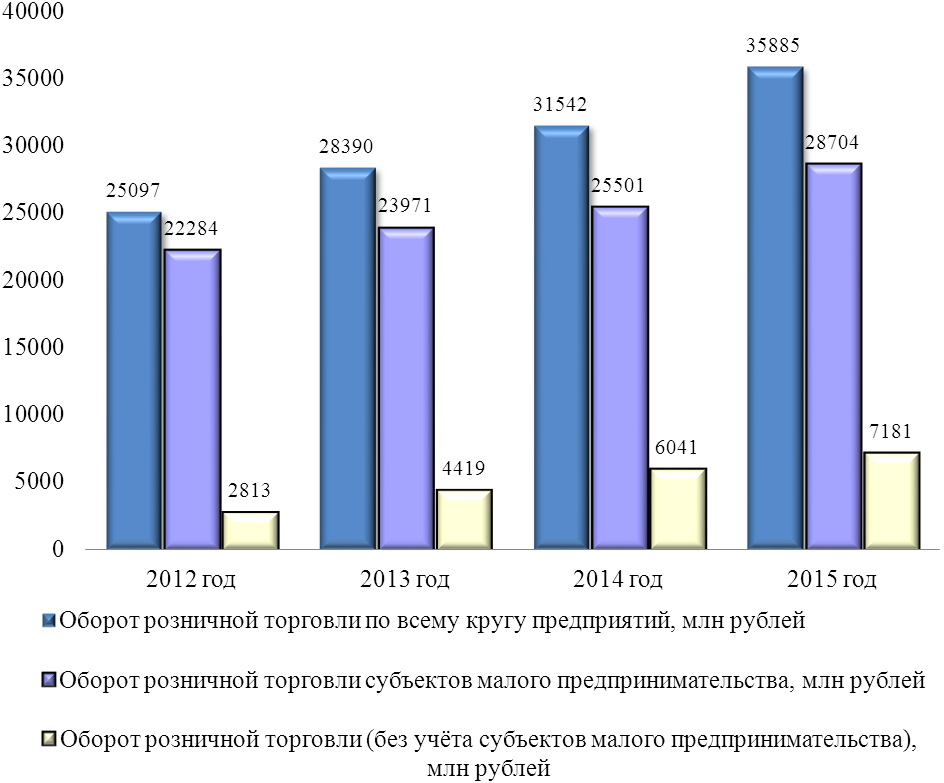 Рис.1.2.1. Оборот розничной торговлиОборот общественного питания по крупным организациям и субъектам среднего предпринимательства в 2015 году составил 461,8 млн рублей и увеличился на 18,5 % в действующих ценах относительно предшествующего года. В 2014 году наблюдалось снижение оборота общественного питания относительно 2013 года на 1,6 %. Для сравнения: по Архангельской области оборот общественного питания по крупным организациям и субъектам среднего предпринимательства за 2015 год снизился на 9 % в действующих ценах относительно 2014 года.Таблица 1.2.5Объем платных услуг населению, оказанных предприятиями Северодвинска (без субъектов малого предпринимательства) за 2015 год, составил 3 454,1 млн рублей (табл. 1.2.5). Объем услуг к 2014 году в действующих ценах увеличился на 6,6 %, в сопоставимых ценах уменьшился на 4,4 %.Структура объема платных услуг населению, оказанных организациями города без учета субъектов малого предпринимательства, в 2015 году не претерпела существенных изменений по сравнению с 2013 и 2014 годами (рис.1.2.2). По данным статистической отчетности в 2015 году увеличились расходы населения на бытовые услуги, услуги в сфере образования и услуги гостиниц и аналогичных средств размещения. В фактических ценах возросли расходы населения на все виды услуг.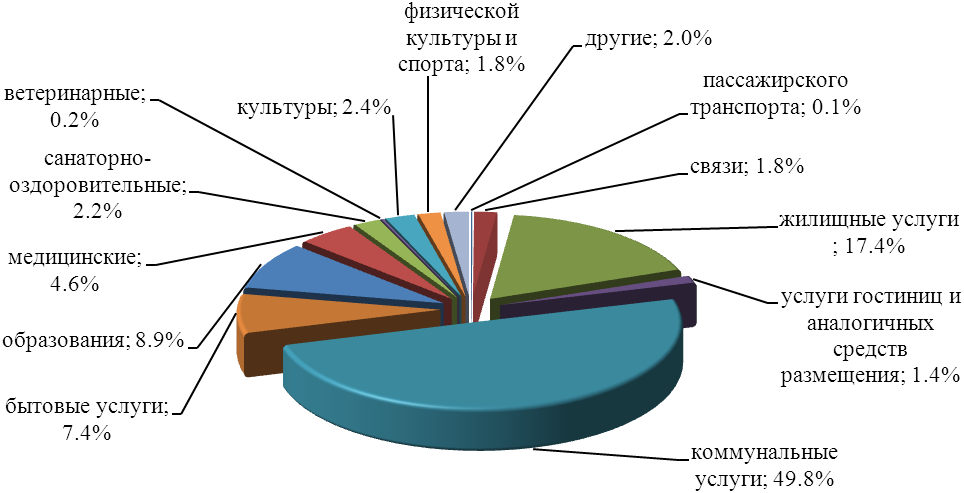 Рис. 1.2.2. Структура платных услуг населениюФинансыПо оперативным данным за 2015 год сальдированный финансовый результат организаций (без субъектов малого предпринимательства, банков, страховых и бюджетных организаций) составил 11 081,4 млн рублей прибыли. По сравнению с предыдущим годом общий финансовый результат по городу улучшился за счет роста прибыли на 2 682,6 млн рублей и снижения убытков на 267 млн рублей. Общая суммарная прибыль составила 11 165,5 млн рублей (рост в 1,3 раза к 2014 году). Убытки убыточных организаций составили 84,1 млн рублей и уменьшились на 76 %. Доля прибыльных организаций, в общем числе обследуемых, составила 77 %, с убытком сработали 23 % организаций.На значительное изменение финансового результата по Северодвинску в 2015 году оказали влияние результаты финансовой деятельности АО «ПО «Севмаш». Увеличение объема прибыли у предприятия связано с получением значительного объема прибыли не от производственной деятельности, а с особенностями в 2015 году финансовой политики АО «Объединенная судостроительная корпорация».Состояние платежей и расчетов в организациях на конец декабря 2015 года характеризовалось следующими показателями. Размер кредиторской задолженности (378 338 млн рублей) увеличился в 1,7 раза за период с конца декабря 2014 года; дебиторская задолженность (186 422 млн рублей) возросла за этот период в 1,3 раза. Основная доля кредиторской задолженности приходится на обрабатывающие производства (99 %).Просроченная кредиторская задолженность (1 920 млн рублей) составила 0,5 % от всей задолженности. Сумма просроченных платежей в бюджеты всех уровней снизилась на 37 % и составила 42 млн рублей.Превышение кредиторской задолженности над дебиторской на конец декабря 2015 года составило 191 917 млн рублей (102,9 % к дебиторской задолженности).1.3. Труд и занятость, демографические показатели, уровень жизниДемографические показателиПо предварительной оценке численность постоянного населения муниципального образования «Северодвинск» на конец 2015 года составила 186,2 тыс. человек (рис. 1.3.1.). Из них 185,1 тыс. человек – жители города Северодвинска и 1,1 тыс. человек (0,6 % всего населения) – проживают в сельской местности.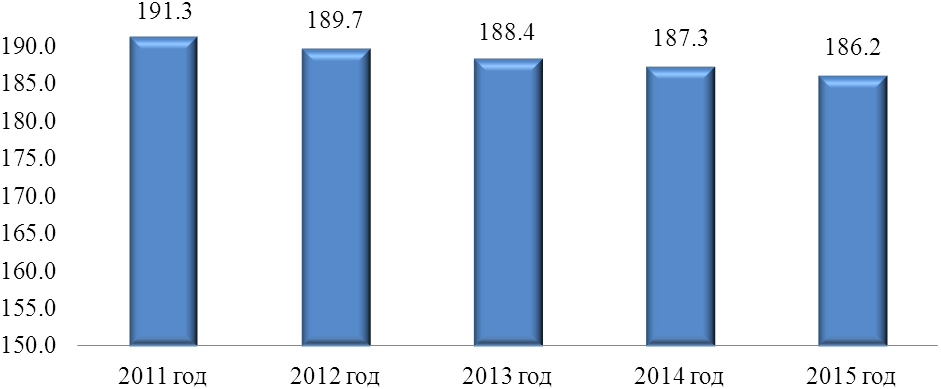 Рис. 1.3.1. Динамика изменения численности населения муниципального образования «Северодвинск» за 2012–2015 годы (по состоянию на конец года), тыс. человекЗа прошедший год численность населения Северодвинска сократилась на 1,1 тыс. человек (на 0,6 %). Численные потери населения в 2015 году обусловлены только одним фактором – миграционным оттоком населения (численность выбывших превышает численность прибывших). Естественное движение в 2015 году имеет положительное сальдо – число рождений превысило число смертей.Миграционная убыль в последние годы играет основную роль в сокращении численности населения Северодвинска. В 2015 году общая миграционная убыль по сравнению с 2014 годом возросла на 30,1 % и составила 1 369 человек (в 2014 году – 1 052 человека), а убыль постоянно зарегистрированных в муниципальном образовании «Северодвинск» возросла на 32,7 % – с 755 человек (в 2014 году) до 1 002 человек (в 2015 году). Общий объем миграции по сравнению с 2014 годом увеличился на 2,9 %, при этом число прибывших сократилось на 0,5 % (или на 20 человек), а число выбывших напротив возросло на 5,6 % (или на 297 человек). Высокий уровень миграционной убыли сформировался из-за значительного превышения числа выбывших над числом прибывших. В 2015 году число выбывших (5 586 человек) в 1,3 раза превысило число прибывших (4 217 человек).По данным Архангельскстата о социально-демографической структуре мигрантов, порядка 53 % миграционной убыли населения приходится на людей трудоспособного возраста, 74 % миграционной убыли – женщины.Динамика абсолютных показателей миграции населения Северодвинска за 2012–2015 годы представлена в табл. 1.3.1.Таблица 1.3.1. (человек)*) - в соответствии с методологией учета мигрантов в обработку данных по миграции населения включаются не только лица, зарегистрированные по постоянному месту жительства, но и по месту пребывания на срок 9 месяцев и более.В отличие от предшествующего 2014 года в 2015 году зафиксирован естественный прирост населения. Число родившихся на 243 человека превысило число умерших.По данным Архангельскстата, за 2015 год в Северодвинске родился 2461 младенец, что на 373 ребенка больше, чем в 2014 году (2088 младенцев). Коэффициент рождаемости в 2015 году составил 13,2 рождений на 1000 человек населения (в 2014 году – 11,1‰). Уровень рождаемости населения Северодвинска впервые за два последних десятилетия опережает среднеобластной показатель, который в 2015 году составил 12,4 рождений на 1000 жителей области.Показатели смертности в отчетном году ниже показателей рождаемости. Коэффициент смертности в 2015 году составляет 11,9 смертей на 1000 человек населения (в 2014 году – 11,6 ‰). В 2015 году умерло 2 218 человек, что на 39 человек больше, чем в 2014 году (2 179 человек). Уровень смертности населения Северодвинска также ниже среднеобластного показателя, который в 2015 году составил 13,6 смертей на 1000 жителей.Основными причинами смертности населения Северодвинска являются болезни системы кровообращения (56,1 % от всех умерших), новообразования (19,3 % умерших) и несчастные случаи (10,9 % умерших).Динамика абсолютных показателей естественного движения населения Северодвинска за 2012-2015 годы приведена на рис. 1.3.2.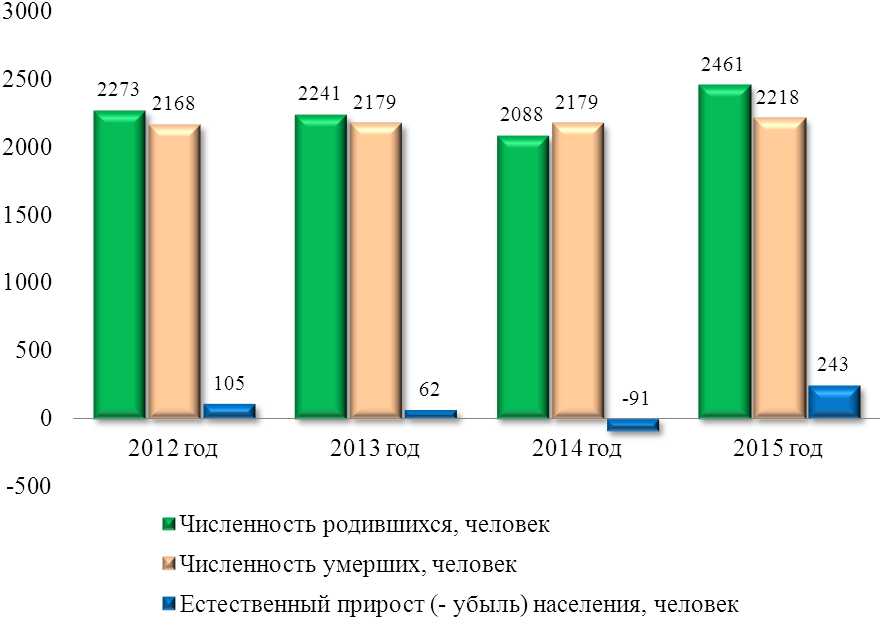 Рис.1.3.2. Показатели естественного движения населения Северодвинсказа 2012–2015 годыХарактерным показателем остается высокая смертность жителей в трудоспособном возрасте. По данным «Демографического ежегодника Архангельской области за 2014 год» из общего числа умерших в 2014 году по Северодвинску четверть (24 % или 533 человека) приходится на людей трудоспособного возраста, из них 79,5 % составляют мужчины. Но надо отметить, что за последние десять лет число умерших в трудоспособном возрасте сократилось в 2,2 раза (в 2004 году – 1 160 человек или 42,1 % от числа умерших).Доля мужчин в общей численности жителей города составляет 46,7 % против 53,3 % женщин. Соотношение полов, т.е. число мужчин, приходящихся на 100 женщин в общей численности населения муниципального образования «Северодвинск» по состоянию на начало 2015 года, составляет 88 человек. Данная тенденция характерна и для населения России в целом.По данным «Демографического ежегодника Архангельской области за 2014 год» показатели брачности населения Северодвинска в 2014 году по сравнению с предшествующими годами снизились (табл. 1.3.2.). Число зарегистрированных в органах ЗАГС браков сократилось (с 1 662 браков в 2013 году до 1 635 браков в 2014 году), число разводов также снизилось (с 1 131 развода в 2013 году до 1 057 разводов в 2014 году).Таблица 1.3.2. Распределение численности населения Северодвинска по возрастным категориям в 2015 году по сравнению с предшествующими годами характеризуется снижением численности населения в трудоспособном возрасте, ростом численности детей и подростков и населения старших возрастов (табл.1.3.3). Сокращение населения трудоспособного возраста обусловлено превышением числа выходящих из трудоспособного возраста над числом вступающих в него.Таблица 1.3.3.Устойчивые тенденции роста населения пенсионных возрастов и детей и подростков ведет к ежегодному усилению демографической нагрузки на трудоспособное население. На начало 2015 года на 1000 человек трудоспособного возраста приходится 705 человек населения нетрудоспособных возрастов (в 2013 году – 647 человек; в 2014 году – 677 человек), в том числе детей – 286 человек (в 2013 году – 264 человека; в 2014 году – 276 человек) и пенсионеров – 419 человек (в 2013 году – 383 человека; в 2014 году – 401 человек).Труд и занятостьСокращение численности населения трудоспособных возрастов закономерно ведет к сокращению численности трудовых ресурсов. В 2015 году численность трудовых ресурсов Северодвинска в среднегодовом исчислении составила 114,8 тыс. человек или 61,4 % от общей численности населения (в 2014 году – 116,0 тыс. человек или 61,7 %). Среднегодовой темп сокращения численности трудовых ресурсов Северодвинска составляет 1,1 % в год.Изменение структуры трудовых ресурсов в 2015 году, по сравнению с 2014 годом, характеризуется ростом доли занятых в экономике и сокращением долей незанятого трудоспособного населения и учащихся, обучающихся с отрывом от производства (рис.1.3.3.).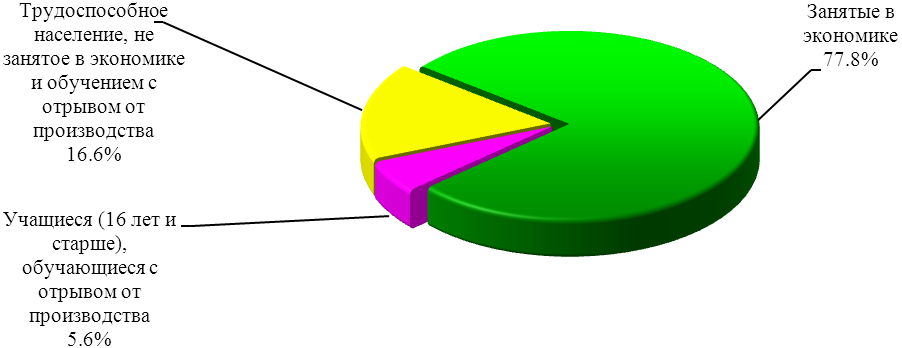 Рис. 1.3.3. Структура трудовых ресурсов Северодвинска в 2015 годуСокращение численности учащихся связано с демографическим фактором – снижением населения возрастной группы от 16 до 24 лет (в 2013 году – 19,5 тыс. человек, в 2014 году – 17,6 тыс. человек, в 2015 году – 16,5 тыс. человек).На снижение численности неработающих граждан помимо демографических процессов сокращения численности трудоспособного населения повлиял рост экономической активности граждан пенсионных возрастов.На официальном рынке труда Северодвинска в 2015 году зафиксирован незначительный рост показателей безработицы.На учете в Центре занятости населения города Северодвинска на конец 2015 года состояло 1 245 человек (ищущих работу и не занятых трудовой деятельностью), в том числе официально зарегистрировано в качестве безработных 619 человек. По сравнению с 2014 годом число официально зарегистрированных безработных увеличилось на 21,6 % или на 110 человек (табл. 1.3.4). Рост числа официально зарегистрированных безработных связан с сокращением численности государственных служащих и снижением числа вакансий на крупных предприятиях города.Таблица 1.3.4.Пособие по безработице на конец декабря 2015 года получали 494 человека, что составляет 79,8 % от общей численности официально зарегистрированных безработных (в 2014 году – 368 человек или 72,3 % от численности безработных).Рост численности безработных Северодвинска отразился на показателях напряженности на рынке труда. Нагрузка незанятого населения, обратившегося в государственное учреждение службы занятости, на одну заявленную вакансию на конец 2015 года составила 0,66 человека против 0,33 человека на конец 2014 года. Рост нагрузки связан с сокращением числа заявленных работодателями вакансий. По Архангельской области к концу декабря 2015 года данный показатель составил 1,8 человека.Уровень зарегистрированной безработицы (численность безработных по отношению к численности населения трудоспособного возраста) за 2015 год составил 0,56 % против 0,45 % 2014 года. По Архангельской области данный показатель в 2015 году составил 1,8 %.Среднегодовая численность занятых в экономике Северодвинска в 2015 году сохранилась на уровне 2014 года и составила 89,3 тыс. человек. При этом доля занятого населения в структуре трудовых ресурсов Северодвинска возросла до 77,8 % (в 2014 году составляла 76,9 %). Увеличение доли занятого населения обусловлено сохранением численности работающих при общем сокращении численности трудовых ресурсов.Структура распределения работающего населения в 2015 году по формам собственности организаций приведена на рис. 1.3.4.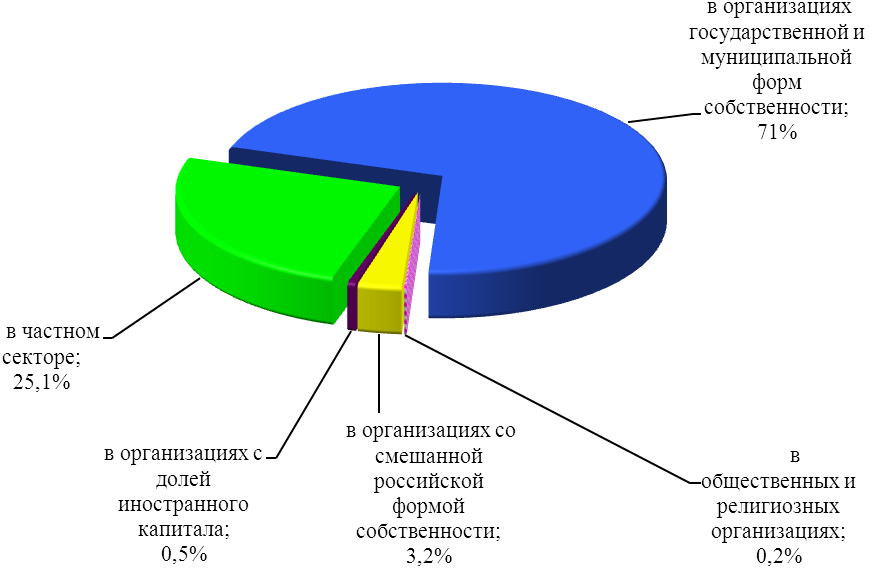 Рис. 1.3.4. Структура занятых в 2015 году по формам собственностиХарактерная особенность структуры занятости населения Северодвинска – высокая доля занятых в организациях государственной и муниципальной форм собственности (71,0 %). Данная тенденция обусловлена тем, что преобладающая часть занятого населения Северодвинска работает на предприятиях ОСК и в бюджетных учреждениях. Доля занятых в частном секторе составляет 25,1 % от общей численности занятых в экономике. Третье место по численности занимают организации со смешанной российской формой собственности, в которых занято около 3,2 % работающих. Доли занятых в общественных и религиозных организациях и в организациях с долей иностранного капитала составляют соответственно 0,5 % и 0,2 %.За прошедший год распределение работающего населения Северодвинска по формам собственности изменилось в сторону увеличения долей занятых в государственном (с 57,3 % в 2014 году до 59,1 % в 2015 году) и муниципальном секторах экономики (с 11,8 % в 2014 году до 11,9 % в 2015 году). Доли занятых в организациях смешанных российских форм собственности и в общественных и религиозных организациях сохранились на уровне 2014 года и составили соответственно 3,2 % и 0,2 %. Сократились доли занятых в частном бизнесе (с 26,7 % в 2014 году до 25,1 % в 2015 году) и в организациях с долей иностранного капитала (с 0,9 % в 2014 году до 0,5 % в 2015 году).Из общей численности занятых в экономике Северодвинска на долю крупных организаций и субъектов среднего предпринимательства (без субъектов малого предпринимательства) приходится 76,3 % работающих. Среднесписочная численность работников данных организаций за 2015 год составила 68,2 тыс. человек и возросла по сравнению с 2014 годом на 2,0 % или на 1,3 тыс. человек. За девять месяцев 2015 года на эти предприятия было принято 9 030 человек или 13,3 % среднесписочной численности (за 9 месяцев 2014 года – 9 242 человека или 13,8 %), в том числе 274 человека принято на дополнительно введенные рабочие места (в 2014 году – 268 человек). Выбыло за этот же период 8 399 человек или 12,3 % среднесписочной численности (за 2014 год – 8 811 человек или 13,2 %). За январь-сентябрь 2015 года число выбывших в связи с сокращением численности возросло по сравнению с аналогичным периодом 2014 года в 1,4 раза и составило 252 человека (в 2014 году – 176 человек). Из общего числа сокращенных в обрабатывающих производствах сокращено 48 человек, в государственном управлении и обеспечении военной безопасности – 76 человек, в образовании – 37 человек, в ЖКХ – 37 человек, в здравоохранении и предоставлении социальных услуг – 21 человек, в строительстве – 16 человек, в производстве и распределении электроэнергии, газа и воды – 5 человек.В 2015 году в ряде предприятий Северодвинска был введен режим неполного рабочего времени. По сведениям организаций, отчитывающихся в органы государственной статистики, в простое по вине работодателя и по причинам, не зависящим от работодателя и работника, на конец третьего квартала 2015 года находилось 257 человек, что в 2,5 раза ниже аналогичного показателя прошлого года (в 2014 году – 653 человека).По информации, представленной территориальным органом государственной статистики, по кругу крупных и средних организаций города в 2015 году сохранилось традиционное для Северодвинска распределение занятых по видам экономической деятельности (рис. 1.3.5).Рис.1.3.5. Распределение занятых в 2015 году по видам экономической деятельности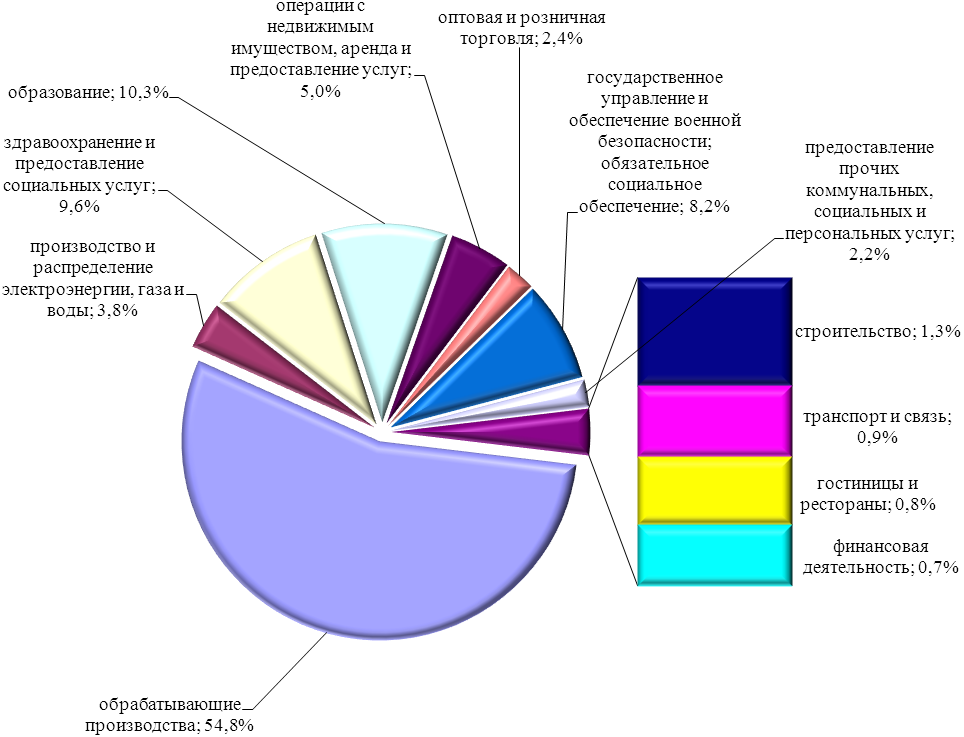 Традиционно более половины работников предприятий занято в обрабатывающих производствах. В 2015 году на них работало 37,3 тыс. человек или 54,8 % занятых (в 2014 году – 35,5 тыс. человек или 53,2 %). Наряду с обрабатывающими производствами относительно высокие доли занятых сохраняются в таких отраслях, как образование (7,0 тыс. человек или 10,3 %), здравоохранение (6,5 тыс. человек или 9,6 %) и государственном управлении и обеспечении военной безопасности (5,6 тыс. человек или 8,2 %).Рост численности занятых зарегистрирован в обрабатывающих производствах и в предоставлении прочих коммунальных, социальных и персональных услуг. На уровне прошлого года сохранились доли работающих в торговле, в транспорте и связи, в финансовых организациях, в гостиницах и ресторанах и в рыболовстве. По остальным видам экономической деятельности численность работников сократилась.Среднемесячная заработная плата (без выплат социального характера), начисленная работающим на предприятиях и организациях города (без субъектов малого предпринимательства) за 2015 год составила 47 383 рубля и возросла по сравнению с 2014 годом на 10,5 % (в 2014 году – 42 881 рубль).Реально начисленная заработная плата, рассчитанная с учетом среднегодовой инфляции за 2015 год к уровню 2014 года, уменьшилась на 2,2 %.Для сравнения: среднемесячная начисленная заработная плата на одного работающего в целом по Архангельской области за 2015 год составила 35 469 рублей. Рост к 2014 году составил 106,5 %, а в реальном исчислении (с учетом инфляции) заработная плата уменьшилась на 8,4 %.Абсолютные величины средней заработной платы работников предприятий и организаций Северодвинска (без субъектов малого предпринимательства) по видам экономической деятельности и темпы роста абсолютных значений по сравнению с предыдущим годом представлены в табл. 1.3.5.Таблица 1.3.5Более быстрыми темпами по отношению к 2014 году заработная плата росла у работающих в обрабатывающих производствах – 114,1 %, в предоставлении прочих коммунальных, социальных и персональных услуг – 115,4 %, в гостиницах и ресторанах – 111,7 %.Рост заработной платы ниже среднего уровня зафиксирован у работников транспорта и связи – 106,8 %, в строительстве – 100,7 %, в финансовых организациях – 101,9 %, в операциях с недвижимостью – 107,9 %, в здравоохранении и в образовании – 102,6 %, в финансовых организациях – 101,9 %.Уровень начисленной заработной платы по сравнению с предшествующим годом снизился у работников торговли – на 2,7 % и в государственном управлении и обеспечении военной безопасности – на 0,6 %.Наблюдается межотраслевая дифференциация по уровню оплаты труда работников. Наиболее низкий уровень заработной платы в 2015 году у работников гостиниц и ресторанов – 23 477 рублей и в образовании – 27 748 рублей. Выше среднего уровень оплаты труда в таких отраслях, как обрабатывающие производства – 55 059 рублей, государственное управление и обеспечение военной безопасности – 54 642 рубля и финансовая деятельность – 49 759 рублей.Динамика роста среднемесячной заработной платы в абсолютных показателях за 2012–2015 годы по кругу крупных и средних организаций города, в том числе в обрабатывающих производствах, представлена на рис. 1.3.6.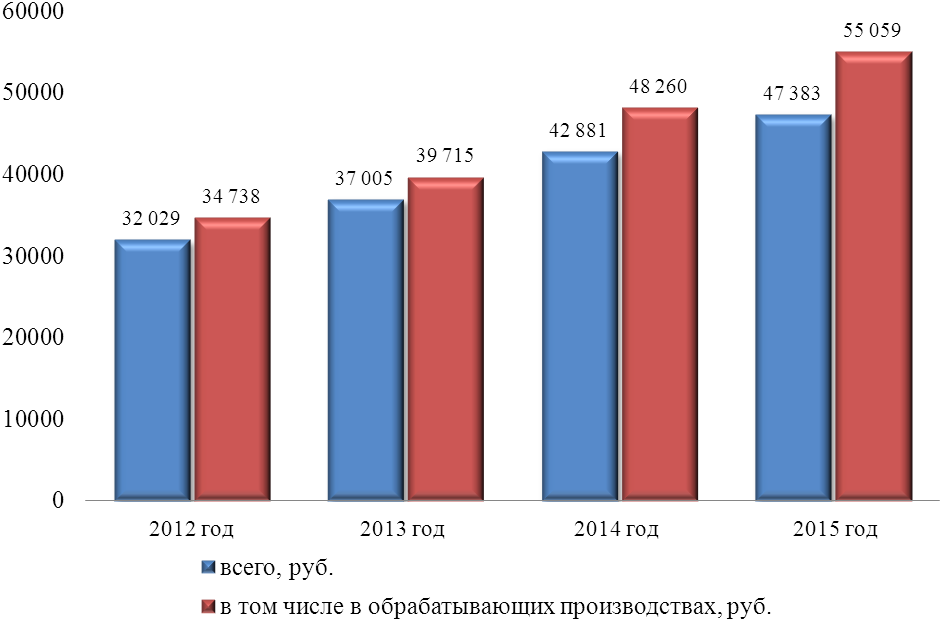 Рис.1.3.6. Среднемесячная начисленная заработная плата по кругу крупных и средних организаций СеверодвинскаУровень жизни населенияНаиболее важными социально-экономическими индикаторами, характеризующими уровень жизни населения, являются денежные доходы и расходы. Основные статьи доходов населения – заработная плата и пенсии.За период с 2013 года по 2015 год доходы населения и пенсии увеличились в 1,2 раза.По итогам года денежные доходы в среднем на душу населения Архангельской области сложились в сумме 30 511 рублей в месяц с ростом на 8,8 % к уровню 2014 года, при этом реальные располагаемые денежные доходы населения (скорректированные на уровень инфляции и сумму обязательных платежей) снизились на 5,3 % (в 2014 году рост на 3,1 %).Численность населения с денежными доходами ниже прожиточного минимума в 2014 году составила 13,9 %, в 2015 году оценивается на уровне 14,1 %.За весь 2015 год инфляция в России составила 12,9 %. В Архангельской области за 2015 год потребительские цены на товары и услуги выросли так же, как и в 2014 году на 13 % (в 2013 году – 6,7 %, в 2012 году – на 5,9 %, в 2011 году – на 5,4 %) (рис.1.3.7).По наблюдениям госстатистики цены на продукты за 2015 год в целом по России увеличились на 14 % (15,4 % в 2014 году). В Архангельской области рост цен на продовольственные товары в 2015 году замедлился по сравнению с предыдущим годом и составил 12,5 % (в 2014 году – на 19,5 %).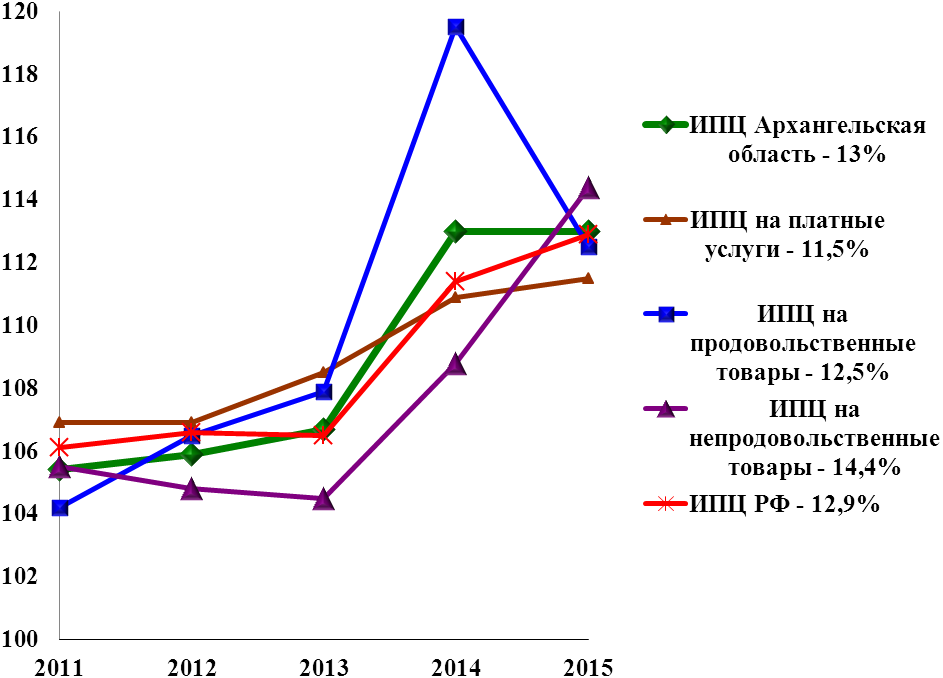 Рис. 1.3.7. Индексы потребительских цен в 2012–2015 гг.Рост цен на непродовольственные товары в целом по России равнялся 113,7 % за 2015 год (108,1 % в 2014 году). В Архангельской области на непродовольственные товары рост цен составил 114,4 % (в 2014 году – 108,8 %).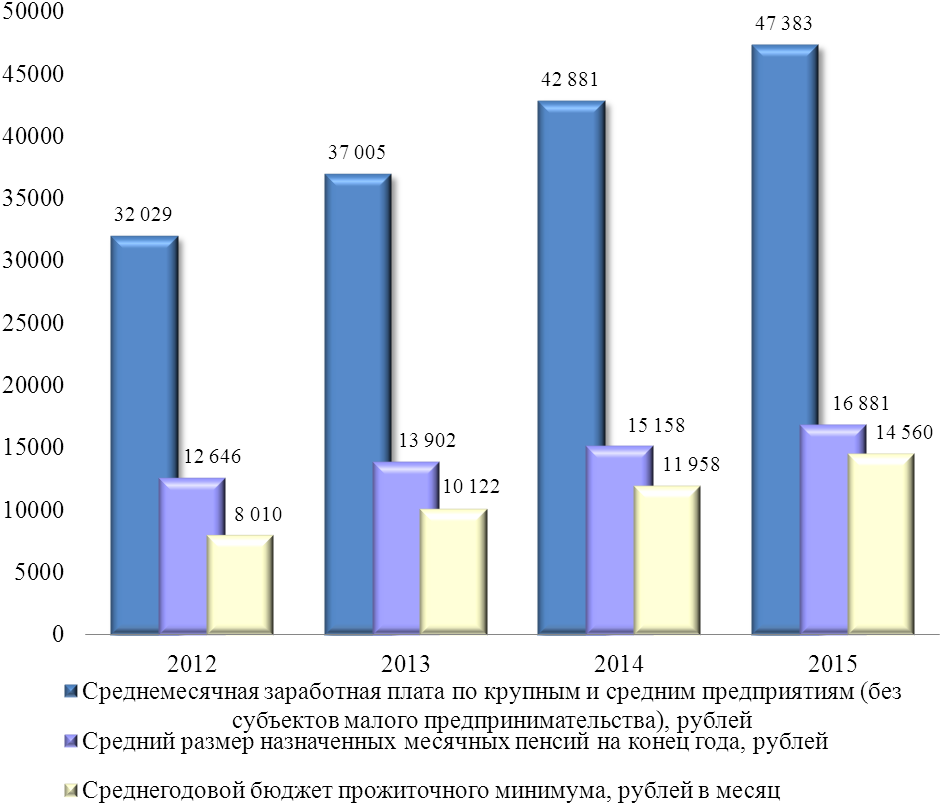 Рис. 1.3.8. Уровень жизни населенияУслуги в целом по России подорожали за 2015 год на 10,2 % (в 2014 году – 10,5 %). Стоимость услуг в Архангельской области в 2015 году возросла на 11,5 % (в 2014 году на 10,9 %). Подорожали услуги правового характера (на 20,6 %), услуги в сфере туризма (на 20,3 %), услуги образования (на 12,7 %), санаторно-оздоровительные услуги (на 10,9 %), медицинские услуги (на 9,4 %), услуги пассажирского транспорта (на 8,9 %), бытовые услуги (на 8,5 %), услуги физической культуры и спорта (на 6,9 %), жилищно-коммунальные услуги (на 6,4 %), услуги организаций культуры и услуги связи (на 5,2 %).В Северодвинске среди продовольственных товаров подорожание в 2015 году отмечено по следующим продуктам, входящим в потребительскую корзину: масло подсолнечное на 26,4 %, маргарин на 18,8 %, рыба мороженная неразделанная на 17,7 %, хлеб ржаной и ржано-пшеничный на 15,1 %, колбаса вареная на 9,9 %, сметана на 8,6 %, масло сливочное на 6,1 %, мука пшеничная на 5,9 %.Снижение цен за указанный период зафиксировано на овощную продукцию: морковь на 31,8 %, капусту белокочанную свежую на 30 %, картофель на 28,8 % и лук репчатый на 16,6 %, а также на пшено 15,9 %, сахар-песок на 5,0 %, сыр сычужный твердый на 4,6 %.Покупательная способность среднемесячной заработной платы в 2015 году по сравнению с 2014 годом снизилась на часть группы товаров, входящих в потребительскую корзину, в том числе на колбасу вареную 1 сорта, рыбу мороженую неразделанную, масло подсолнечное, маргарин, сметану, хлеб ржаной и ржано-пшеничный.Увеличение покупательной способности среднемесячной заработной платы в 2015 году произошло на куры потрошеные, сахар-песок, молоко, творог жирный, яйца столовые, рис шлифованный, пшено, вермишель и овощи.Стоимость минимального набора продуктов питания, входящих в потребительскую корзину, в среднем по Архангельской области с начала 2015 года увеличилась на 218,9 рубля или на 5,4 % и составила на конец декабря 2015 года 4 258 рублей в расчете на одного человека в месяц.Величина прожиточного минимума (рис.1.3.8) в Северодвинске в среднегодовом исчислении за 2015 год составила 14 560 рублей в месяц на душу населения. Относительно предыдущего года прирост составил 2 602 рубля или 22 % (в 2014 году к 2013 году прирост составлял 1 836 рублей).По данным Архангельскстата, в IV квартале прошедшего года стоимость жилья в Архангельской области составила 61 570 рублей за кв. м. В среднем цены на рынке жилья Архангельской области за 2015 год остались на уровне предыдущего года.1.4. Стратегии и программы развития муниципального образования, участие в федеральных и региональных целевых программах, инвестиционная деятельностьПрограмма развития судостроительного инновационного территориального кластера Архангельской областиСудостроительный инновационный территориальный кластер Архангельской области (далее – СИТК Архангельской области) сформирован в соответствии с распоряжением Губернатора Архангельской области от 09.04.2012 № 300-р «О формировании судостроительного инновационного территориального кластера Архангельской области». Создан Совет СИТК Архангельской области. В соответствии с решением Совета СИТК Архангельской области от 17.12.2015 № 12 председателем Совета является заместитель Председателя Правительства Архангельской области Иконников В.М.Программа развития СИТК Архангельской области утверждена постановлением Правительства Архангельской области от 07.10.2014 № 390-пп «Об утверждении программы развития судостроительного инновационного территориального кластера Архангельской области на 2014–2016 годы».Согласно решению Рабочей группы по развитию частно-государственного партнерства в инновационной сфере при Правительственной комиссии по высоким технологиям и инновациям от 13.06.2012 № 18-АК программа развития СИТК Архангельской области, разработанная с участием градообразующих предприятий и Администрации Северодвинска, включена в перечень 25 пилотных программ развития инновационных территориальных кластеров, утвержденный поручением Председателя Правительства Российской Федерации Д.А. Медведева от 28.08.2012 ДМ-П8-5060.В соответствии с распоряжением Правительства Российской Федерации от 04.09.2015 № 1737-р по итогам участия в конкурсе в 2015 году Архангельской области предоставлена субсидия за счет средств федерального бюджета в размере 33,2 млн рублей, в том числе на развитие образовательной и инновационной инфраструктуры кластера, способствующей подготовке высококвалифицированных кадров для развития производств в сфере судостроения и судоремонта. Субсидия в размере 6,3 млн рублей за счет федерального и областного бюджетов предоставлена ГБПОУ АО «Техникум судостроения и машиностроения в г. Северодвинске» на приобретение учебно-лабораторного и учебно-производственного оборудования.Комплексный инвестиционный план модернизации моногорода Северодвинска на 2010–2020 годыКомплексный инвестиционный план модернизации моногорода Северодвинска (далее – КИП Северодвинска) утвержден в 2010 году распоряжением Правительства Архангельской области от 23.11.2010 № 594-рп «Об утверждении комплексного инвестиционного плана модернизации моногорода Северодвинска Архангельской области на 2010–2020 годы» и постановлением Администрации Северодвинск от 30.11.2010 № 447-па «Об утверждении комплексного инвестиционного плана модернизации моногорода Северодвинска Архангельской области на 2010–2020 годы».В целях обеспечения реализации КИП Северодвинска реализованы мероприятия муниципальной долгосрочной целевой программы «Развитие инженерной инфраструктуры в целях реализации комплексного инвестиционного плана модернизации моногорода Северодвинска на 2010–2020 годы (2010–2012 годы)», утвержденной постановлением Администрации Северодвинска от 30.12.2010 № 509-па.В 2015 году Администрация Северодвинска совместно с градообразующими предприятиями, субъектами малого и среднего предпринимательства продолжили работу по реализации мероприятий и инвестиционных проектов, предусмотренных КИП Северодвинска.Информация о реализации основных мероприятий и инвестиционных проектов КИП Северодвинска, направленных на модернизацию производств градообразующих предприятий, строительство и реконструкцию инфраструктурных объектов, представлена в разделе «Инвестиционная деятельность».В рамках исполнения перечня поручений Президента Российской Федерации от 15.10.2013 № Пр-2418 по обеспечению бесперебойной работы системы комплексного мониторинга социально-экономического положения в моногородах Администрацией Северодвинска подготовлены ежеквартальные отчеты согласно формату, рекомендованному Министерством экономического развития Российской Федерации.Во исполнение пункта 8 перечня мер, направленных на обеспечение развития монопрофильных населенных пунктов (моногородов), на 2013–2018 годы, утвержденного Первым заместителем Председателя Правительства Российской Федерации Шуваловым И.И. 28.02.2013, продолжена совместная работа Администрации Северодвинска и министерства экономического развития и конкурентной политики Архангельской области по внесению изменений в КИП Северодвинска.По итогам согласования в Правительстве Архангельской области изменения, внесенные в КИП Северодвинска по предложению Администрации Северодвинска в декабре 2015 года, утверждены распоряжением Правительства Архангельской области от 26.01.2016 № 15-рп «О внесении изменений в комплексный инвестиционный план модернизации моногорода Северодвинска Архангельской области на 2010–2020 годы».Муниципальные программы как инструмент реализации системы целевых направлений социально-экономического развития муниципального образования «Северодвинск»Администрацией Северодвинска осуществляется формирование комплексной системы стратегического планирования социально-экономического развития муниципального образования «Северодвинск».Значительную часть данной системы составляет комплекс муниципальных программ, направленных на решение задач социально-экономического развития муниципального образования «Северодвинск» с использованием программно-целевого метода.В 2015 году было продолжено формирование бюджета муниципального образования на основе программно-целевого метода.На основании предложений органов Администрации Северодвинска – главных распорядителей бюджетных средств сформирован перечень муниципальных программ на 2015 год, направленных на реализацию полномочий органов Администрации Северодвинска.В соответствии с перечнем муниципальных программ, утвержденным распоряжением Администрации Северодвинска от 20.06.2014 № 111-ра «Об утверждении Перечня муниципальных программ Северодвинска на 2015 год», на территории Северодвинска в 2015 году реализовывались 15 муниципальных программ.Муниципальные программы формируются как интегрированная система целевых направлений социально-экономического развития муниципального образования, комплексно обеспечивающих последующую разработку и реализацию системы ресурсно и организационно обеспеченных мероприятий. Реализация комплекса муниципальных программ должна обеспечить устойчивое социально-экономическое развитие муниципального образования «Северодвинск».Достижение конкретных результатов в повышении «конкурентоспособности» муниципального образования «Северодвинск» будет осуществляться по трем целям:1. Повышение качества жизни и развитие человеческого капитала.2. Инновационное развитие и модернизация экономики.3. Совершенствование системы управления.Достижение поставленных стратегических целей обеспечивается за счет реализации мероприятий следующих муниципальных программ Северодвинска
(табл. № 1.4.1):Таблица № 1.4.1По итогам 2015 года доля расходов бюджета, распределенных по муниципальным программам, составила 97,1 %.В целях обеспечения эффективного управления муниципальными программами были разработаны планы реализации муниципальных программ на 2015 год, предусматривающие распределение обязанностей между исполнителями и участниками муниципальных программ, устанавливающие сроки и последовательность выполнения мероприятий, что в итоге позволяет предупредить возникновение проблем и отклонений хода реализации муниципальных программ.Администрацией Северодвинска проведен комплексный анализ процесса формирования и реализации муниципальных программ. Анализ программ 2014 года выявил ряд важных проблем, обусловленных новизной процесса разработки и реализации программно-целевого инструмента управления.В целях повышения эффективности методики планирования бюджетных ассигнований в рамках муниципальных программ, уменьшения количества изменений в ходе исполнения бюджета и, как следствие, сокращения расходов на публикацию было предложено укрупнить структуру расходов муниципальных программ. Преобразование муниципальных программ заключается в объединении нескольких бюджетных обязательств (административных мероприятий) в единое мероприятие (административное мероприятие) с присвоением ему уникального аналитического кода, отличного от кода бюджетной классификации.Данное предложение было рассмотрено на заседании комиссии по разработке, утверждению и контролю за выполнением муниципальных программ (далее – Комиссия) 5 июня 2015 года. По итогам заседания Комиссии (протокол от 05.06.2015 № 1) принято решение о внесении изменений в действующие муниципальные программы в целях укрупнения структуры и применения аналитического кода. Сформированы Методические указания по преобразованию муниципальных программ и применению аналитического кода. Разъяснения механизма преобразований муниципальных программ были даны ответственным исполнителям на обучающих семинарах – совещаниях.В целях совершенствования процесса разработки, реализации и мониторинга муниципальных программ Северодвинска внесены изменения в Порядок разработки, реализации и оценки эффективности муниципальных программ муниципального образования «Северодвинск» (постановление Администрации Северодвинска от 27.07.2015 № 388-па).В 2015 году формирование и согласование отчета о реализации муниципальных программ за 2014 год проводилось с использованием СЭД «Дело» и ПК «Хранилище-КС».Отчеты о реализации муниципальных программ за отчетный финансовый год содержали следующую информацию:- конкретные результаты, достигнутые за отчетный период;- перечень мероприятий, выполненных и не выполненных (с указанием причин) в установленные сроки;- оценку фактического использования финансовых ресурсов и достигнутых показателей муниципальной программы с указанием причин их отклонения от запланированных значений за отчетный финансовый год;- оценку возможности использования запланированных финансовых ресурсов и достижения запланированных значений показателей муниципальной программы до окончания срока ее реализации;- результаты деятельности ответственного исполнителя (соисполнителя) муниципальной программы по управлению реализацией муниципальной программы и предложения по совершенствованию управления реализацией муниципальной программы;- анализ неучтенных рисков реализации муниципальной программы и принятые меры по их минимизации;- отчет о выполнении сводных показателей муниципальных заданий на оказание муниципальных услуг (выполнение работ) муниципальными учреждениями Северодвинска по муниципальной программе;- сведения о внесенных ответственным исполнителем изменениях 
в муниципальную программу.Оценка эффективности муниципальных программ по итогам 2014 года была проведена в программном комплексе «Хранилище-КС». Для решения поставленной задачи был разработан алгоритм формирования отчета о реализации муниципальной программы в программном комплексе «Хранилище-КС», а также алгоритм процесса согласования данных отчетов в системе электронного делопроизводства «Дело», разработаны методические указания.В соответствии с требованиями Порядка и на основании представленных ответственными исполнителями отчетов о реализации муниципальных программ, сформирован Сводный доклад о ходе реализации и об оценке эффективности муниципальных программ Северодвинска за 2014 год, содержащий описание следующих положений:- сведения об утверждении муниципальных программ, планов реализации муниципальных программ и представлении ответственными исполнителями отчетов о ходе реализации и оценке эффективности муниципальных программ в 2014 году;- сведения о степени соответствия установленных и достигнутых показателей цели муниципальных программ, задач и мероприятий подпрограмм муниципальных программ за отчетный год;- сведения о выполнении расходных обязательств, связанных с реализацией муниципальных программ;- рейтинг эффективности реализации муниципальных программ в отчетном финансовом году;- анализ результатов деятельности ответственного исполнителя (соисполнителя) муниципальных программ по управлению реализацией муниципальной программы и меры по совершенствованию управления реализацией муниципальных программ;- анализ неучтенных рисков реализации муниципальных программ и меры по их минимизации;- сведения об основных результатах реализации муниципальных программ за отчетный период.Сводный доклад утвержден постановлением Администрации Северодвинска от 31.07.2015 № 397-па «Об утверждении Сводного доклада о ходе реализации и оценке эффективности муниципальных программ Северодвинска за 2014 год» и размещен на сайте Администрации Северодвинска в информационно-телекоммуникационной сети Интернет.В целях реализации новых положений бюджетного законодательства и в соответствии с протоколом заседания Комиссии от 05.06.2015 № 1 утвержден перечень муниципальных программ с периодом реализации муниципальных программ на 2016 – 2021 годы (распоряжение Администрации Северодвинска от 28.06.2015 № 138-ра «Об утверждении Перечня муниципальных программ на 2016 год»).Наличие нормативно-правовой и методической базы по разработке и реализации муниципальных программ позволило органам Администрации Северодвинска разработать и утвердить данные муниципальные программы.Администрация Северодвинска проводит работу по дальнейшему совершенствованию механизма оценки эффективности реализации программ.В части формирования программного бюджета и повышения качества муниципальных программ в 2016 году необходимо сосредоточиться на следующих вопросах работы с муниципальными программами:- формирование системы показателей эффективности по каждой программе, эластичных в зависимости от объемов финансирования и эффективности реализации программ;- закрепление у ответственных исполнителей навыков работы по анализу проблемного поля и формированию непротиворечивой структуры муниципальной программы (мероприятия соответствуют целям и задачам, цели и задачи соответствуют проблемам и приоритетам);- повышение эффективности методики планирования бюджетных ассигнований в рамках муниципальных программ, уменьшение количества изменений в ходе исполнения бюджета текущего финансового года;- обеспечение тесной связи муниципальных программ со стратегией развития муниципального образования «Северодвинск» и Архангельской области.Посредством муниципальных программ осуществляется финансирование из местного бюджета мероприятий, направленных на решение системных проблем, входящих в сферу компетенции органов местного самоуправления Северодвинска. В условиях возрастающего значения реализации программно-целевых методов планирования в управлении муниципальной экономикой необходимо повышать качество разработки муниципальных программ и степень их исполнения.Инвестиционная деятельность и реализация инвестиционных проектовОсновными задачами инвестиционной деятельности Администрации Северодвинска являются содействие привлечению инвестиций в экономику Северодвинска, развитие социальной и инженерной инфраструктуры, мониторинг реализации инвестиционных проектов комплексного инвестиционного плана модернизации моногорода Северодвинска Архангельской области на 2010–2020 годы (далее – КИП Северодвинска).Мероприятия по выполнению поставленных задач отражены в подпрограмме «Обеспечение условий для привлечения инвестиций в экономику Северодвинска» муниципальной программы «Экономическое развитие муниципального образования «Северодвинск» на 2014–2016 годы», утвержденной постановлением Администрации Северодвинска от 30.08.2013 № 315-па.В 2015 году наблюдалось снижение инвестиционной активности хозяйствующих субъектов на территории Северодвинска по сравнению с 2014 годом в результате существенного влияния следующих внешних и внутренних факторов:- дефицит собственных средств предприятий и организаций, направляемых на дальнейшее развитие и модернизацию производства и объектов социального назначения;- краткосрочный характер и высокие проценты банковских кредитов и лизинговых платежей, ограничивающих возможности привлечения заемных средств для реализации крупных производственных и социальных инвестиционных проектов со сроком окупаемости свыше 5 лет;- увеличение издержек производства, обусловленное высокими энергетическими и транспортными тарифами в районах Крайнего Севера, существенно снижающих конкурентоспособность продукции местных товаропроизводителей и сдерживающих процессы организации новых производств на территории Северодвинска;- дефицит средств местного бюджета Северодвинска, необходимых для реализации приоритетных проектов развития социальной сферы города и участия в проектах с применением механизмов муниципального частного партнерства;- общая нестабильность экономической ситуации в Российской Федерации в связи с мировым экономическим кризисом.Информация по вопросам инвестиционной деятельности муниципального образования «Северодвинск» размещена на официальном Интернет-сайте Администрации Северодвинска в разделе «Экономика» (подраздел «Инвестиционная деятельность»). Актуализация информации проводилась ежеквартально.По состоянию на 01.01.2016 (с учетом затрат на проектные работы и проведение госэкспертизы) осуществляется финансирование 28 из 32 проектов КИП Северодвинска в сфере промышленности, агропромышленном комплексе, развитии малого и среднего предпринимательства, а также инфраструктурных проектов развития социальной сферы.За шесть лет (2010–2015 гг.) реализации проектов КИП Северодвинска на финансирование коммерческих и социальных проектов было направлено 7 422,5 млн рублей, из которых:- средства федерального бюджета – 5 045,8 млн рублей;- внебюджетные источники (собственные и заемные средства) – 2 134,3 млн рублей;- средства областного и местного бюджетов – 242,4 млн рублей.В 2015 году на финансирование проектов КИП Северодвинска было направлено 1 296 млн рублей, в том числе по источникам финансирования:- средства федерального бюджета – 872,4 млн рублей;- внебюджетные источники (собственные и заемные средства) – 365 млн рублей;- средства областного и местного бюджетов 58,6 млн рублей.Объем фактических инвестиций по реализуемым проектам КИП Северодвинска представлены в табл. 1.4.3.Таблица 1.4.3За период 2010–2015 годов в рамках реализации инвестиционных проектов и мероприятий КИП Северодвинска дополнительно создано и сохранено 4542 рабочих места.Проведена подготовительная работа к внедрению основных положений единого Стандарта по обеспечению благоприятного инвестиционного климата на территории муниципальных образований Архангельской области (далее – Стандарт), основные положения которого планируется внедрить в 2016 году.Задачи Администрации Северодвинска на 2016 год по направлению «Инвестиционная деятельность»:Формирование, утверждение и актуализация Адресной инвестиционной программы муниципального образования «Северодвинск» на 2016 год и плановый период до 2018 года.Участие в работе по внедрению Стандарта органов исполнительной власти Архангельской области по обеспечению благоприятного инвестиционного климата и основных положений единого Стандарта для муниципальных образований на территории Северодвинска в 2016 году.Формирование и исполнение Адресной инвестиционной программы муниципального образования «Северодвинск»В соответствии с Положением о бюджетном устройстве и бюджетном процессе в муниципальном образовании «Северодвинск», утвержденным решением Совета депутатов Северодвинска от 26.06.2008 № 74, к бюджетным полномочиям Администрации Северодвинска относится ежегодное утверждение Адресной инвестиционной программы.Адресная инвестиционная программа муниципального образования «Северодвинск» на 2015 год и плановый период 2016 и 2017 годов (далее – АИП) сформирована и утверждена постановлением Администрации Северодвинска от 22.01.2015 № 18-па.Объем бюджетных ассигнований по АИП на 2015 составил 1 097 млн рублей, в том числе по источникам финансирования:- средства федерального бюджета (включая средства Фонда содействия реформированию ЖКХ) – 562,5 млн рублей (51,3 % от общего объема);- средства областного бюджета – 208,3 млн рублей (19,0 % от общего объема);- средства местного бюджета – 326,2 млн рублей (29,7 % от общего объема).Фактическое исполнение АИП Северодвинска за 2015 год составило 737,4 млн рублей или 68,2 % от утвержденного объема ее финансирования.По источникам финансирования бюджетные инвестиции распределены следующим образом:- федеральный бюджет и средства Фонда содействия реформированию ЖКХ – 256,1 млн рублей (34,73 % от общего фактического объема финансирования);- областной бюджет – 183,8 млн рублей (24,93 % от общего фактического объема финансирования);- местный бюджет – 297,5 млн рублей (40,34 % от общего фактического объема финансирования).Распределение фактических бюджетных ассигнований по объему выполненных работ на объектах АИП в 2015 году по отраслям экономики и социальной сферы представлено на рис. 1.4.1.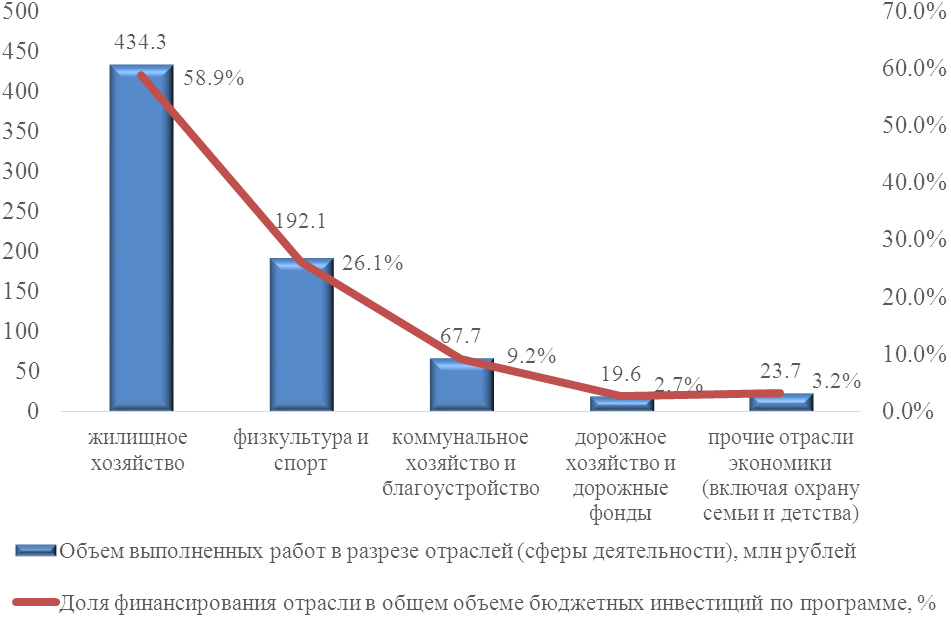 Рис. 1.4.1 Структура бюджетных инвестиций на реализацию мероприятий Адресной инвестиционной программы за 2015 год1.5. Регулирование цен и тарифов на услуги, предоставляемые муниципальными предприятиями и учреждениями1. Регулирование тарифов на жилищно-коммунальные услуги.В структуре платы за жилищно-коммунальные услуги доля тарифов, регулируемых государственными органами исполнительной власти Архангельской области, составляет 76 %, на долю органов местного самоуправления приходится 23 % от регулируемых тарифов.С 01.04.2015 Администрацией Северодвинска установлен размер платы за пользование жилым помещением (платы за наем), платы за содержание и ремонт жилого помещения для нанимателей жилых помещений государственного или муниципального жилищного фонда с увеличением в среднем на 12,8 %. Увеличение размера платы обусловлено ростом затрат управляющих организаций, необходимых для обеспечения надлежащего содержания общего имущества в многоквартирном доме и безопасного проживания граждан.В целях обеспечения единого подхода, исключения необоснованного завышения стоимости услуг, оказываемых управляющими организациями собственникам и нанимателям жилых помещений на платной основе, Администрацией Северодвинска установлены максимальные величины стоимости этих услуги.В рамках формирования на 2015 год тарифов на коммунальные услуги, регулируемые государственными органами исполнительной власти Архангельской области, организовано участие представителей Администрации Северодвинска в работе коллегии агентства по тарифам и ценам Архангельской области по установлению тарифов в сфере водоснабжения и водоотведения, оказываемых АО «ПО «Севмаш», АО «ЦС «Звездочка», СМУП ЖКХ «ГОРВИК».В результате совместной работы специалистов Администрации Северодвинска, АО «ПО «Севмаш», АО «ЦС «Звездочка» и агентства по тарифам и ценам Архангельской области выполнены требования Правительства Российской Федерации и Губернатора Архангельской области в части непревышения предельного индекса роста платы граждан совокупного платежа (в целом за все виды коммунальных услуг) в июле 2015 года относительно декабря 2014 года, утвержденного по муниципальному образованию «Северодвинск» в размере 11,6 %.Информация по изменению тарифов на коммунальные услуги для населения в 2015 году представлена в табл. 1.5.1.Таблица 1.5.1Изменения платы за жилищно-коммунальные услуги в 2015 году на примере семьи из 3 человек, проживающей в благоустроенной квартире площадью 54 кв. м с лифтом и мусоропроводом, представлены в табл. 1.5.2.Таблица 1.5.2Общий рост размера платы за жилищно-коммунальные услуги составил 109 %.В течение 2015 года в целях контроля установленных тарифов на коммунальные услуги Администрацией Северодвинска проводился ежемесячный мониторинг информации об изменении размера платы граждан за коммунальные услуги. Данная информация представлялась в установленной форме посредством системы КИАС в агентство по тарифам и ценам Архангельской области.Сведения по тарифам и нормативам на жилищно-коммунальные услуги предоставляются также в министерство топливно-энергетического комплекса и жилищно-коммунального хозяйства Архангельской области, территориальный орган Федеральной службы государственной статистики по Архангельской области в г. Северодвинске, Союз городов Центра и Северо-Запада России.В течение 2015 года постоянно велась разъяснительная работа с населением по вопросам установления и применения тарифов на жилищно-коммунальные услуги.2. Реализация инвестиционных программ организаций коммунального комплекса.Для обеспечения комфортного проживания, повышения инвестиционной привлекательности Северодвинска, развития инженерной инфраструктуры Администрацией Северодвинска совместно со специалистами АО «ПО «Севмаш» разработана и утверждена инвестиционная программа по развитию централизованных систем водоснабжения и водоотведения на территории Северодвинска до 2023 года. В программу вошли мероприятия, которые позволят:- привести качество питьевой воды в соответствие с установленными санитарными нормами и правилами;- обеспечить освоение новых земельных участков для капитального строительства и возможность подключения уже строящихся объектов капитального строительства;- повысить качество и надежность работы систем;- обеспечить экологическую безопасность работы систем;- уменьшить техногенное воздействие на окружающую среду.3. В целях оптимального расходования средств местного бюджета в 2015 году:1) определены экономически обоснованные затраты муниципальных жилищно-коммунальных предприятий:- по обслуживанию отдельно стоящих нежилых помещений, занимаемых бюджетными организациями;- по обслуживанию сетей ливневой канализации, находящейся на обслуживании СМУП ЖКХ «ГОРВИК»;- по содержанию аварийно-диспетчерской службы и стоимости работ по обслуживанию объектов Управления образования;2) рассчитаны и установлены нормативы финансовых затрат на капитальный ремонт, ремонт и содержание автомобильных дорог местного значения на территории Северодвинска;3) произведены ежеквартальные расчеты индекса удорожания стоимости строительно-монтажных и ремонтно-строительных работ, финансируемых из местного бюджета, к сметным ценам 2001 года. При расчете индекса учитывается реально сложившийся уровень цен на основные строительные материалы, уровень заработной платы и другие факторы, влияющие на величину индекса;4) рассчитаны прогнозные показатели роста заработной платы, стоимости материалов и механизмов для составления конкурсной документации по капитальному ремонту и ремонту объектов муниципальной собственности;5) разработаны и утверждены в натуральных показателях лимиты потребления коммунальных услуг, услуг транспорта и связи для подведомственных бюджетных организаций;6) ежеквартально проводился комплексный анализ в натуральных показателях фактически потребленных объемов лимитированных коммунальных услуг на основе данных, представляемых структурными подразделениями, а также анализ представленных материалов по энергосбережению. В результате проведения подведомственными бюджетными организациями комплекса мероприятий по энергосбережению в 2015 году достигнуто снижение потребления ресурсов по всем коммунальным услугам относительно 2014 года;7) проведено 1 053 согласования стоимости услуг сторонних организаций, выполняющих строительно-монтажные и ремонтно-строительные работы, финансируемые из местного бюджета. В процессе проверки и согласования смет сэкономлены бюджетные средства на сумму 1 479,2 тыс. рублей.1.6. Установление, изменение и отмена местных налогов. Муниципальные правовые акты в части регулирования отношений по муниципальным заимствованиямНаправления деятельности Администрации Северодвинска в 2015 году в области установления налогов определялись основными направлениями бюджетной и налоговой политики на 2015 год и среднесрочную перспективу, изменениями, вносимыми в законодательство о налогах и сборах федеральными законами и законами Архангельской области.В соответствии с Налоговым кодексом Российской Федерации органы местного самоуправления обладают полномочиями по нормативному регулированию следующих налогов:1) единый налог на вмененный доход для отдельных видов деятельности в части введения, установления видов деятельности, переводимых на уплату налога, и установления корректирующего коэффициента базовой доходности К2;2) земельный налог в части введения, установления ставок, льгот и порядка их применения;3) налога на имущество физических лиц в части введения, установления ставок, льгот и порядка их применения.В 2015 году было принято решение о проведении стабильной налоговой политики, в связи с чем изменения в муниципальные правовые акты по налогам в части увеличения ставок не вносились.В 2015 году приведены в соответствие с требованиями законодательства следующие муниципальные правовые акты:- в соответствии с Федеральным законом от 04.11.2014 № 347-ФЗ «О внесении изменений в части первую и вторую Налогового кодекса Российской Федерации» внесены изменения в решение Муниципального Совета Северодвинска от 29.09.2005 № 32 «О введении земельного налога» в части правового регулирования прав и обязанностей налогоплательщиков – физических лиц, являющихся индивидуальными предпринимателями;- с целью приведения отдельных норм Положения о Финансовом управлении Администрации Северодвинска в соответствие с Бюджетным кодексом Российской Федерации и Уставом Северодвинска, в том числе в части привлечения бюджетных кредитов на пополнение остатков средств на счете местного бюджета в соответствии с программой внутренних заимствований муниципального образования «Северодвинск», внесены изменения в решение Муниципального Совета Северодвинска от 24.05.2007 № 64 «Об утверждении Положения о Финансовом управлении Администрации Северодвинска».1.7. Закупки товаров, работ, услуг для муниципальных нуждВ 2015 году закупки осуществлялись в соответствии с планом-графиком закупок товаров, работ, услуг для нужд муниципального образования «Северодвинск». Формирование и ведение плана-графика осуществлялось в соответствии с Приказом Министерства экономического развития Российской Федерации № 761 и Федерального казначейства № 20н от 27.12.2011 «Об утверждении Порядка размещения на официальном сайте планов-графиков размещения заказов на поставки товаров, выполнение работ, оказание услуг для нужд заказчиков и формы планов-графиков размещения заказа на поставки товаров, выполнение работ, оказание услуг для нужд заказчиков», Приказом Минэкономразвития России № 182, Казначейства России № 7н от 31.03.2015 «Об особенностях размещения в единой информационной системе или до ввода в эксплуатацию указанной системы на официальном сайте Российской Федерации в информационно-телекоммуникационной сети «Интернет» для размещения информации о размещении заказов на поставки товаров, выполнение работ, оказание услуг планов-графиков размещения заказов на 2015–2016 годы». Сводный план-график закупок для муниципальных нужд органов Администрации Северодвинска и муниципальных казенных учреждений «Аварийно-спасательная служба Северодвинска» и «Единая дежурно-диспетчерская служба Северодвинска» сформирован и утвержден приказом Управления муниципального заказа от 30.12.2014 № 69 «Об утверждении плана-графика закупок товаров, работ, услуг на 2015 год».В течение года в план-график закупок вносились изменения в соответствии с предложениями заказчиков, а также в связи с принятием изменений в существующее законодательство о закупках. Всего издано 57 приказов об изменении плана-графика закупок.В соответствии с планом-графиком от 30.12.2015 в 2015 году предусматривалось проведение 408 закупок конкурентными способами на сумму 2 542 803,7 тыс. руб. Сведения о закупках, планируемых к осуществлению конкурентными способами, в разрезе муниципальных заказчиков представлены в таблице 1.7.1.Таблица 1.7.1.Сведения о закупках, планируемых к осуществлениюконкурентными способами, в 2015 годуВ 2015 году в план-график закупок включены сведения о закупках, осуществляемых в соответствии со статьей 93 Федерального закон № 44-ФЗ. Сведения о закупках, планируемых к осуществлению у единственного поставщика (подрядчика, исполнителя), приведены в таблице 1.7.2.Таблица 1.7.2Сведения о закупках, планируемых к осуществлению у единственного поставщика,в 2015 годуВ соответствии с требованиями, установленными Приказом Министерства экономического развития Российской Федерации № 761 и Федерального казначейства № 20н от 27.12.2011 «Об утверждении Порядка размещения на официальном сайте планов-графиков размещения заказов на поставки товаров, выполнение работ, оказание услуг для нужд заказчиков и формы планов-графиков размещения заказа на поставки товаров, выполнение работ, оказание услуг для нужд заказчиков», Приказом Минэкономразвития России № 182, Казначейства России № 7н от 31.03.2015 «Об особенностях размещения в единой информационной системе или до ввода в эксплуатацию указанной системы на официальном сайте Российской Федерации в информационно-телекоммуникационной сети «Интернет» для размещения информации о размещении заказов на поставки товаров, выполнение работ, оказание услуг планов-графиков размещения заказов на 2015–2016 годы» планирование закупок, осуществляемых в соответствии с пунктом 4 части 1 статьи 93 Федерального закон № 44-ФЗ (до 100 тыс. руб.), ведется одной строкой по каждому коду бюджетной классификации в размере годового объема денежных средств без указания описания и количества закупок.Сведения о фактически осуществленных закупках у единственного поставщика (подрядчика, исполнителя) приведены в таблице 1.7.3.Таблица 1.7.3Сведения о фактически осуществленных закупках у единственного поставщикаПлан-график закупок 2015 года в части осуществления закупок у единственного поставщика выполнен на 99,2 %.Отклонение в исполнении плана-графика осуществления закупок у единственного поставщика вызвано отсутствием необходимости в выполнении части запланированных работ (услуг).В соответствии с распоряжением Администрации Северодвинска от 03.02.2014 № 16-ра «О наделении полномочиями и утверждении Положения о взаимодействиях с заказчиками» в 2015 году Управлением муниципального заказа по обращениям муниципальных заказчиков подготовлено 48 требований об уплате неустойки в адрес поставщиков (подрядчиков, исполнителей). Общая сумма выставленных претензий составила 12 962,9 тыс. руб. Фактически добровольное погашение неустойки (пени, штрафа) по муниципальным контрактам со стороны поставщиков (подрядчиков, исполнителей) составило 10 969,4 тыс. руб., на 1 095,4 тыс. рублей направлены требования об уплате неустойки в рамках исполнения банковских гарантий, предоставленных в качестве обеспечения исполнения контрактов. В отношении не возмещенной суммы муниципальными заказчиками предпринимаются действия по взысканию в судебном порядке.В соответствии с распоряжением Администрации Северодвинска от 03.02.2014 № 16-ра «О наделении полномочиями и утверждении Положения о взаимодействиях с заказчиками», руководствуясь статьей 39 Федерального закона от 05.04.2013 № 44-ФЗ «О контрактной системе в сфере закупок товаров, работ, услуг для обеспечения государственных и муниципальных нужд» созданы единые комиссии по осуществлению закупок для Администрации Северодвинска, для Управления строительства и архитектуры, для Отдела гражданской защиты, Единой дежурно-диспетчерской службы, Аварийно-спасательной службы, для Комитета жилищно-коммунального хозяйства, транспорта и связи, для Комитета по управлению муниципальным имуществом и земельным отношениям, для Управления культуры и общественных связей, для Управления образования, для Управления социального развития, опеки и попечительства, для Финансового управления.Порядок работы этих комиссий утвержден распоряжением Администрации Северодвинска от 04.02.2014 № 21-ра «О комиссиях по осуществлению закупок». Членами комиссий являются руководители и специалисты органов Администрации.В 2015 году Управлением муниципального заказа Администрации Северодвинска подготовлено и проведено 627 заседаний комиссий по рассмотрению заявок и подведению итогов проведения процедур по закупкам. Членами комиссий рассмотрено 1267 заявок (более 2000 первых и вторых частей заявок).В 2015 году осуществлялось размещение информации об осуществлении закупок на официальном сайте Российской Федерации в сети Интернет для размещения информации о размещении заказов на поставки товаров, выполнение работ, оказание услуг (далее – официальный сайт) (адрес сайта в информационно-телекоммуникационной сети Интернет: http://zakupki.gov.ru/) и на электронной торговой площадке ЗАО «Сбербанк - АСТ», АО «Единая электронная торговая площадка» (Росэлторг).По сравнению с системой осуществления закупок, действующей в 2014 году в части определения поставщика (подрядчика, исполнителя), изменений не произошло, за исключением увеличения количества муниципальных заказчиков.В 2015 году подготовлено и размещено на официальном сайте и электронной торговой площадке 879 извещений об осуществлении закупки (включая документации, разъяснения, изменения, извещения об отмене), 637 протоколов, 1013 сведений о муниципальных контрактах (о заключении, изменении, исполнении, расторжении и отчеты). Всего в 2015 году объявлено 397 процедур (без учета отмененных), в том числе конкурсов – 9, аукционов в электронной форме – 320, запросов котировок цен – 33, запросов предложений – 6, закупок у единственного исполнителя – 29. Конкурентные процедуры, из общего количества объявленных, составляют 368, из них около 8 % – объявлены повторно. По сравнению с уровнем 2014 года общее количество объявленных закупок, проводимых конкурентными способами, снизилось на 18,8 %, но при этом доля аукционов увеличилась почти на 5 %, а доля повторных процедур снизилась в 2 раза. Структура объявленных закупок представлена на рисунке 1.7.4.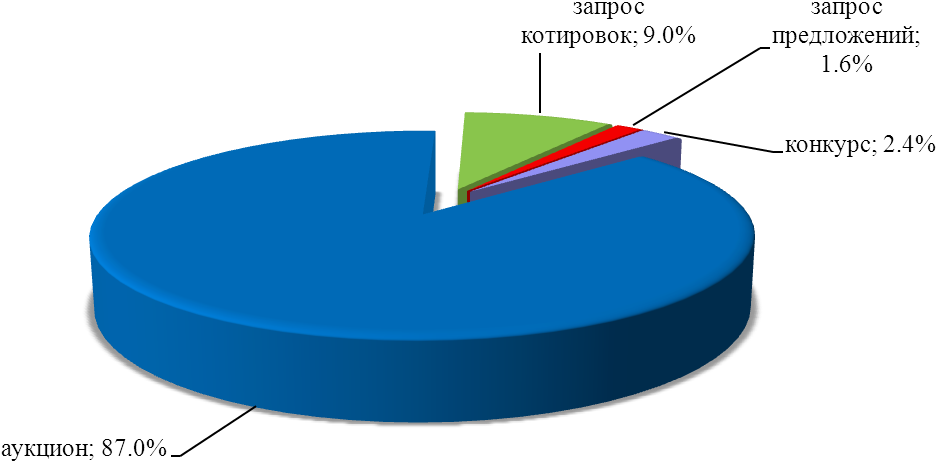 Рис. 1.7.4. Структура объявленных в 2015 году закупок конкурентными способами по способам определения поставщика (подрядчика, исполнителя муниципального контракта) в % к общему количествуВ 2015 году фактически конкурентными способами объявлено закупок на 1 684 916 тыс. руб. Наибольшее количество закупок в указанный период объявлено на выполнение работ или оказание услуг для муниципальных нужд, что составило 85 % от общей суммы или 1 426 138,6 тыс. руб. В том числе на жилищно-коммунальную сферу приходится 786 943,5 тыс. руб. Для жилищно-коммунальной сферы также проводились аукционы на поставку техники (автогрейдеры, трактор, дизельная электростанция). Размещены заказы на осуществление строительства многоквартирных домов «под ключ» в кварталах 023, 024, 025 Северодвинска.Всего в 2015 году по результатам проведенных конкурентных процедур заключено 324 контракта. Из них по результатам процедур, проведенных в 2015 году, – 311 контрактов, в том числе в результате проведения конкурсов – 9, аукционов в электронной форме – 272, запросов котировок цен – 27, запросов предложений – 3. Из общего количества контрактов, заключенных по результатам проведенных в 2015 году конкурентных процедур, более половины (53 %) заключены заказчиком – Комитетом жилищно-коммунального хозяйства, транспорта и связи. Пятнадцать процентов заключенных контрактов относятся к Комитету по управлению муниципальным имуществом, двенадцать – к Администрации Северодвинска.Суммарная цена всех заключенных контрактов составляет 1 477,3 млн руб. (табл. 1.7.4). Около половины (46 %) суммарной цены заключенных контрактов относятся к контрактам Комитета жилищно-коммунального хозяйства, транспорта и связи. Высока доля суммарной цены заключенных контрактов Управления строительства и архитектуры, она составляет сорок один процент при относительно низкой доле в общем количестве заключенных контрактов – 6 %.Таблица 1.7.4.Распределение заключенных по результатам проведенных в 2015 году конкурентных процедур контрактов по муниципальным заказчикамСредняя цена заключенных контрактов составляет 4 750 тыс. руб. Значение данного показателя обусловлено высокой суммарной ценой контрактов, заключенных Управлением строительства и архитектуры, которая составляет 29 996 тыс. руб., что в 6 раз выше, чем средняя цена заключенных контрактов в целом (рис. 1.7.6).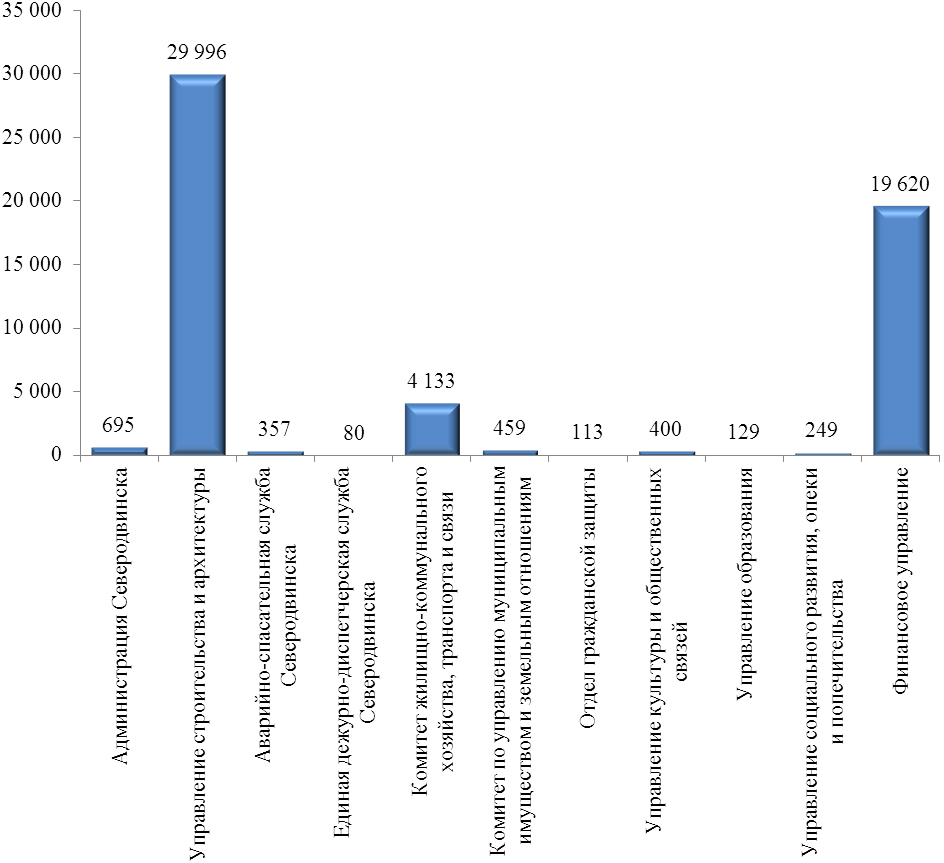 Рис. 1.7.6. Средняя цена заключенных по результатам проведенных в 2015 году конкурентных процедур контрактов по муниципальным заказчикам в рубляхБолее половины всех заключенных контрактов (63 %) заключены с поставщиками, подрядчиками, которые относятся к категории субъектов малого предпринимательства. Такие контракты заключены на общую сумму 116,8 млн руб. В основном это контракты на выполнение работ, оказание услуг. Каждый третий контракт заключен с поставщиками, подрядчиками, зарегистрированными на территории Северодвинска.Показатель абсолютной экономии (без учета источников финансирования) в целом составил около 177 млн руб., показатель относительной экономии – около одиннадцати процентов.За 2015 год Управлением Федеральной антимонопольной службы по Архангельской области рассмотрено всего 9 жалОб участников закупок, 8 из них были признаны необоснованными. Одна жалоба была признана УФАС обоснованной. Управлением муниципального заказа совместно с Комитетом ЖКХ,ТиС были предприняты действия по обжалованию решения УФАС. Итогом судебного разбирательства стала отмена решения УФАС, как в первой, так и в апелляционной инстанциях.Основная задача 2016 года для муниципального образования в целом – дальнейшее совершенствование действующей системы организации муниципальных закупок, с учетом изменений законодательства о закупках.1.8. Потребительский рынок (создание условий для обеспечения жителей Северодвинска услугами общественного питания, торговли и бытового обслуживания, для расширения рынка сельскохозяйственной продукции, сырья и продовольствия)Потребительский рынок Северодвинска является составной частью единого комплекса городского хозяйства, обеспечивающего сферу конечного потребления населением товаров и услуг.В соответствии с полномочиями органов местного самоуправления задачей Администрации Северодвинска является создание условий для обеспечения жителей Северодвинска услугами общественного питания, торговли и бытового обслуживания. Сформирован и ведется перечень объектов оптовой, розничной торговли, общественного питания, содержащий информацию о торговых объектах с классификацией по видам деятельности, местах их размещения и специализацией.На территории Северодвинска по состоянию на 01.01.2016 функционирует: 729 предприятий торговли и 323 предприятия общественного питания.Магазинов по реализации продовольственной группы товаров (стационарных объектов) – 355 ед. (52 110 кв. м). По сравнению с 2014 годом при снижении количества магазинов на 10 ед. торговые площади увеличились на 6 359 кв. м. Изменения связаны с закрытием магазинов с небольшой площадью и расширением площадей сетевых магазинов; перепрофилированием деятельности отдельных предприятий.В 2015 году за счет открытия новых продовольственных магазинов расширилась торговая сеть «Винлаб», «Бристоль», «Алко shop», «Гарант», «Аленка», «Магнит». Введены в эксплуатацию новые торговые центры «Панорама», «Дом для дома», «Березка», в деревне Волость (Большая Кудьма) – многофункциональный торговый центр.Магазины местных товаропроизводителей по состоянию на 01.01.2016 составили 25 ед. (2 091 кв. м). По сравнению с 2014 годом их количество уменьшилось на 13 ед. (1 227 кв. м) за счет закрытия и сдачи в аренду магазинов ООО «Мясные продукты», ООО «Торговый дом «АЛВИЗ», ООО «Винлаб-Запад», ООО «Северодвинский Агрокомбинат». В течение 2015 года открыты шесть магазинов: ООО «Винлаб-Запад» – 4 ед.; ООО «Мясоперерабатывающий цех «ГОСТовский» – 1 ед.; ИП Водомеров В.В – 1 ед. Открыто 4 фермерских магазина «Деревенские продукты», в которых реализуется продукция фермерских хозяйств области и местных производителей.Рынок по реализации продовольственной группы товаров претерпел изменения и стабилизировался. Изменение происходит в части строительства и ввода новых торговых объектов, продажи и приобретения помещений ранее функционировавших предприятий торговли. Продолжается тенденция укрупнения торговых сетей.По методу самообслуживания работают 165 магазинов (19 933 кв. м), что составляет 49 % от общего количества продовольственных магазинов. Из них магазинов местных товаропроизводителей - 7 ед.Реализацию алкогольной продукции осуществляют 243 магазина, от общего количества продовольственных магазинов – 73 %. По сравнению с 2014 годом их количество уменьшилось на 14 единиц.Магазинов по реализации непродовольственной группы товаров – 374 ед. (128 041 кв. м). По сравнению с 2014 годом количество уменьшилось на 26 ед., торговые площади увеличились на 7 010 кв. м. Изменения связаны со сменой вида деятельности предприятий – открытием на данных площадях предприятий, оказывающих юридические, туристические и стоматологические услуги.В 2015 году введены в эксплуатацию торговые центры «Гиппо», магазины «Аста», «Электрика», «Би-Би», «Дачница», «Эконом-класс», «Детские товары».По методу самообслуживания работают 139 магазинов (92 598 кв. м), что составляет 37 % от общего количества непродовольственных магазинов.Магазины предприятий местной промышленности непродовольственной группы товаров на 01.01.2016 составили 6 ед. (479 кв. м).Предприятия оптовой торговли – 17 ед. с общей площадью складских помещений 54 281 кв. м. В общем количестве предприятий: складов – 15 ед. (53 502 кв. м), холодильников – 2 ед. (1 430 кв. м, емкость – 4 430 куб. м). Изменение произошло за счет введения в эксплуатацию здания склада после реконструкции.На территории Северодвинска функционирует 1 универсальный розничный рынок (ООО «Вертолетка») с общим количеством торговых мест 61 ед. (1 491 кв. м).Предприятия общественного питания на 01.01.2016 составили 323 ед. с количеством посадочных мест – 19 691. По сравнению с 2014 годом количество предприятий общественного питания увеличилось на 12 ед. В течение 2015 года происходила смена типа предприятий общественного питания, в результате которой количество кафе увеличилось на 10 ед., уменьшилось количество буфетов на 3 ед., закусочных на 14 ед. Открылись ресторан «El Fuego», «Гастробар «МЯСО». Юридические лица и индивидуальные предприниматели, оказывающие услуги общественного питания, ориентируются на оказание услуг потребителям, имеющим средний достаток.Бытовые услуги населению в соответствии с общероссийским классификатором услуг населению оказывают 702 субъекта малого и среднего предпринимательства (подавшие уведомление о своей деятельности). В 2015 году их число увеличилась на 57 ед. Расширилась сеть предприятий бытового обслуживания за счет увеличения числа парикмахерских, фотоателье и фото-кино-лабораторий, саун, предприятий по ремонту и пошиву одежды, по ремонту и пошиву обуви, по техническому обслуживанию и ремонту транспортных средств, предприятий, оказывающих ритуальные услуги.В соответствии со статьей 10 Федерального закона от 28.12.2009 № 381-ФЗ «Об основах государственного регулирования торговой деятельности в Российской Федерации», постановлением министерства агропромышленного комплекса и торговли Архангельской области от 09.03.2011 № 1-п «Об утверждении порядка разработки и утверждения органом местного самоуправления, определенным в соответствии с уставом муниципального образования Архангельской области, схемы размещения нестационарных торговых объектов» в целях создания условий для улучшения организации и качества торгового обслуживания населения сформирована и утверждена Схема размещения нестационарных торговых объектов на территории Северодвинска для торговли плодоовощной продукцией, продовольственными и непродовольственными товарами, организации сезонных (летних) кафе (постановление Администрации Северодвинска от 14.11.2012 № 443-па).На 01.01.2016 на территории Северодвинска функционирует 242 нестационарных торговых объекта (в 2014 году – 234), в том числе:1) имеющих круглогодичный период функционирования – 110 нестационарных торговых объектов (на уровне 2014 года), из них 35 объектов местных товаропроизводителей;2) имеющих сезонный характер функционирования – 132 нестационарных торговых объекта (2014 год – 124).В соответствии с Порядком организации и проведения аукциона на право размещения нестационарных торговых объектов и заключения договора на право размещения нестационарного торгового объекта, размещаемых на земельных участках, находящихся в муниципальной собственности, а также на земельных участках, государственная собственность на которых не разграничена, утвержденным постановлением Администрации Северодвинска от 22.10.2012 № 409-па «О размещении нестационарных торговых объектов на территории Северодвинска», отбор хозяйствующих субъектов для организации торговой деятельности в местах, размещаемых на земельных участках, находящихся в муниципальной собственности, а также на земельных участках, государственная собственность на которые не разграничена, определенных Схемой размещения нестационарных торговых объектов, осуществлялся путем проведения открытого аукциона. Предметом открытого аукциона является получение права на заключение договора на размещение нестационарного торгового объекта, заключаемого Администрацией Северодвинска в лице Комитета по управлению муниципальным имуществом и земельным отношениям. В 2015 году проведено шесть открытых аукционов по предоставлению права на заключение договора.В 2015 году в местный бюджет по результатам проведения открытых аукционов поступило 5 630,9 тыс. рублей (в 2014 году – 993,5 тыс. рублей).Показатели обеспеченности населения Северодвинска площадью торговых объектов на 1 тыс. человек согласно нормативам, утвержденных постановлением Правительства Архангельской области от 07.12.2010 № 375-пп, представлены в табл. 1.8.1.Таблица 1.8.1В целях поддержки местных товаропроизводителей, увеличения объемов их производства, расширения ассортимента выпускаемой продукции, продвижения произведенных товаров на потребительский рынок города, области и других регионов проводилась планомерная работа по следующим направлениям:1. Предоставление мест размещения нестационарных торговых объектов на территории Северодвинска для реализации продукции местными товаропроизводителями.Схемой размещения нестационарных торговых объектов на территории Северодвинска в 2015 году предусмотрено 44 места для торговли собственной продукцией местных товаропроизводителей в киосках, из изотермических емкостей, в том числе: хлебобулочной продукцией – 17 мест; плодоовощной продукцией – 5 мест; питьевой водой – 9 мест; квасом из изотермических емкостей – 13 мест.Организована реализация продукции сельхозпроизводителей с автомашин: на территории торговых комплексов на пр. Бутомы, 1а (5 машино-мест), «Вертолетка», ул. Южная, 167 (30 машино-мест).Для осуществления деятельности по продаже сельскохозяйственной продукции гражданами, ведущими крестьянские (фермерские), личные подсобные хозяйства или занимающимися садоводством, огородничеством, животноводством, предоставлены места в размере не менее десяти процентов от общего числа торговых мест, предусмотренных схемой размещения для торговли продовольственной группой товаров (постановление Администрации Северодвинска от 29.03.2010 № 119-па «Об определении количества торговых мест на розничных универсальных рынках, находящихся на территории Северодвинска»).2. Оказание содействия в участии местных товаропроизводителей в ярмарочных мероприятиях, проводимых при поддержке Администрации Северодвинска на территории Северодвинска и областных выставочно-ярмарочных мероприятиях.Всего в 2015 году при поддержке Администрации Северодвинска проведено 10 городских специализированных ярмарок. Оказано содействие местным товаропроизводителям по участию в областной «Маргаритинской ярмарке», ежегодно проводимой «Никольской ярмарке Северодвинска», в специализированной плодоовощной ярмарке.В «Никольской ярмарке Северодвинска» (10-13 сентября 2015 года) принимали участие товаропроизводители из Северодвинска, Архангельска, Каргополя, Архангельской области, Холмогорского района, Московской, Волгоградской, Вологодской, Воронежской, Рязанской, Ульяновской, Саратовской, Тамбовской областей, Санкт-Петербурга, Петрозаводска, республики Беларусь, а также северные мастера народных промыслов и жители Северодвинска в целях реализации продукции, выращенной на дачных и приусадебных участках (торговые места предоставлялись на безвозмездной основе).В 2015 году общее количество объектов торговли местных производителей составило 31 ед. (2 570 кв. м) со снижением к уровню 2014 года на 13 ед. (1 176 кв. м).Продукция местных товаропроизводителей представлена во всех магазинах и на универсальном розничном рынке Северодвинска. В ассортименте реализуемой продовольственной группы товаров продукция местных товаропроизводителей составляет до 65 % от общего объема. В целях поддержки местных товаропроизводителей, продвижения произведенных товаров на потребительский рынок Северодвинска, Архангельской области и других регионов в 2015 году проводилась планомерная работа по следующим направлениям:- предоставление местным товаропроизводителям мест для размещения нестационарных торговых объектов на территории Северодвинска по реализации продукции собственного производства;- организация реализации продукции сельхозпроизводителей с автомашин на территории торговых комплексов;- предоставление на универсальном розничном рынке Северодвинска мест по продаже сельскохозяйственной продукции гражданам, ведущим крестьянские (фермерские), личные подсобные хозяйства, занимающимся садоводством, огородничеством, животноводством;- оказание содействия в участии местных товаропроизводителей в ярмарочных мероприятиях, проводимых при поддержке Администрации Северодвинска на территории Северодвинска и областных выставочно-ярмарочных мероприятиях.По состоянию на 01.01.2016 фирменная торговая сеть местных товаропроизводителей представлена в табл.1.8.2.Таблица 1.8.2За 2015 год в ярмарочной деятельности, организованной Администрацией Северодвинска, приняли участие более 800 участников (физические лица, организации и индивидуальные предприниматели, умельцы народных промыслов, фермерские хозяйства). Организовано и проведено 11 специализированных ярмарок и ярмарок «выходного дня»: «Весенняя ярмарка», «Дачная ярмарка», «Ярмарка «Вкус Поморья», «Плодоовощная ярмарка», «Осенняя ярмарка», «Никольская ярмарка Северодвинска», «Зимняя ярмарка», елочные базары. На территории МАУК «Северодвинский Дворец молодежи («Строитель») проводятся ярмарки выходного дня.В целях популяризации положительного имиджа работников торговли, общественного питания и сферы услуг Администрацией Северодвинска организованы и проведены:- городской смотр-конкурс профессионального мастерства «Образцовый менеджер в сфере общественного питания. Гордость Северодвинска – 2015»;- торжественные мероприятия, посвященные профессиональным праздникам – Дню работников жилищно-коммунального хозяйства, бытового обслуживания населения, Дню работников торговли.Продолжена реализация проекта «Социальная карта северодвинца», целью которого является защита интересов наиболее незащищенных слоев населения Северодвинска. Проект «Социальная карта северодвинца» действует на основании Соглашения о сотрудничестве, заключенного между руководителями предприятий потребительского рынка и Администрацией Северодвинска, которым определен перечень основных групп продовольственных товаров, на которые распространяется действие скидок по социальной карте и размер скидок на непродовольственные товары, услуги аптек, бытовые услуги, юридические, риэлтерские и туристические услуги.Предоставление скидок осуществляется за счет средств предприятий. Всего с начала реализации проекта (2008 год) выдано 15 102 социальные карты.По состоянию на 01.01.2016 в проекте участвуют 129 предприятий, из них: 57 продовольственных магазинов, 24 непродовольственных магазина, 8 объектов бытового обслуживания, 35 предприятий аптечной сети, 4 предприятия, оказывающие юридические, риэлтерские и туристические услуги, 1 объект – транспортные услуги. Количество участников проекта в 2015 году осталось на уровне 2014 года. Участие в проекте носит добровольный характер и инициировано предпринимательскими структурами.Предприятия потребительского рынка в течение всего года проводили акции и предоставляли скидки на реализуемые товары и услуги для ветеранов и пенсионеров.В целях создания условий для обеспечения жителей услугами торговли, общественного питания и бытового обслуживания на 2016 год поставлены следующие задачи:- реализация полномочий органов местного самоуправления по созданию условий для обеспечения населения услугами общественного питания, торговли и бытового обслуживания;- исполнение государственных полномочий Архангельской области по формированию торгового реестра, переданного органам местного самоуправления областным законом от 07.07.2011 № 303-23-ОЗ;- исполнение Порядка разработки и утверждения схем размещения нестационарных торговых объектов на территории Северодвинска, установленного уполномоченным исполнительным органом государственной власти Архангельской области в сфере регулирования торговой деятельности;- исполнение Порядка организации ярмарок и продажи товаров (выполнения работ, оказания услуг) на них, в том числе требования к организации продажи товаров (выполнению работ, оказанию услуг) на ярмарках, установленного уполномоченным исполнительным органом государственной власти Архангельской области в сфере регулирования торговой деятельности;- проведение информационно-аналитического наблюдения за состоянием рынка определенного товара и осуществлением торговой деятельности на территории Северодвинска;- оказание организационной, методической, консультативной и информационной помощи хозяйствующим субъектам, осуществляющим торговую деятельность и оказание услуг населению.1.9. Малое и среднее предпринимательство (содействие развитию малого и среднего предпринимательства)Развитие малого и среднего предпринимательства в Северодвинске имеет большое социальное и экономическое значение, способствует созданию новых рабочих мест, увеличению доходной части бюджетов различного уровня.Количество хозяйствующих субъектов, зарегистрированных в Северодвинске, представлено на рис. 1.9.1.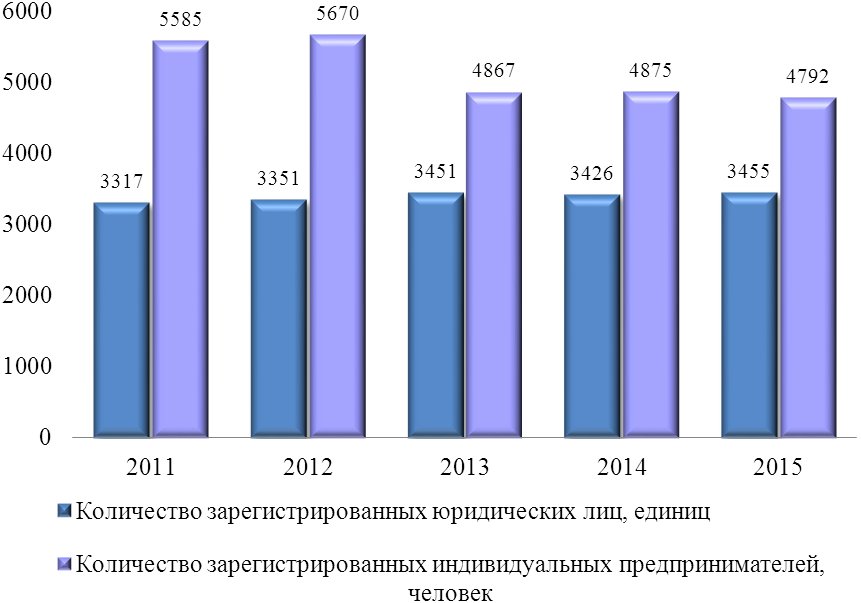 Рис.1.9.1 Развитие предпринимательства в СеверодвинскеОказание поддержки субъектам малого и среднего предпринимательства осуществлялось в соответствии с подпрограммой «Развитие субъектов малого и среднего предпринимательства Северодвинска» муниципальной программы «Экономическое развитие муниципального образования «Северодвинск», утвержденной постановлением Администрации Северодвинска от 30.08.2013 № 315-па (далее – Подпрограмма).Реализация мероприятий Подпрограммы направлена на поддержку малых и средних предприятий, выпускающих конкурентоспособную продукцию, продвижение товаров и услуг местных товаропроизводителей, вовлечение в предпринимательскую деятельность экономически активных граждан, создание новых рабочих мест, снятие административных барьеров.Для реализации Подпрограммы направлены финансовые средства в объеме 9 515,8 тыс. рублей, из них: средства федерального бюджета – 749,3 тыс. рублей (7,9 %), средства областного бюджета – 6 790,5 тыс. рублей (71,4 %), средства местного бюджета – 1 956,0 тыс. рублей (20,5 %),средства из внебюджетных источников – 20,0 тыс. рублей (0,2 %). Структура финансирования подпрограммы в 2015 году представлена на рис. 1.9.2.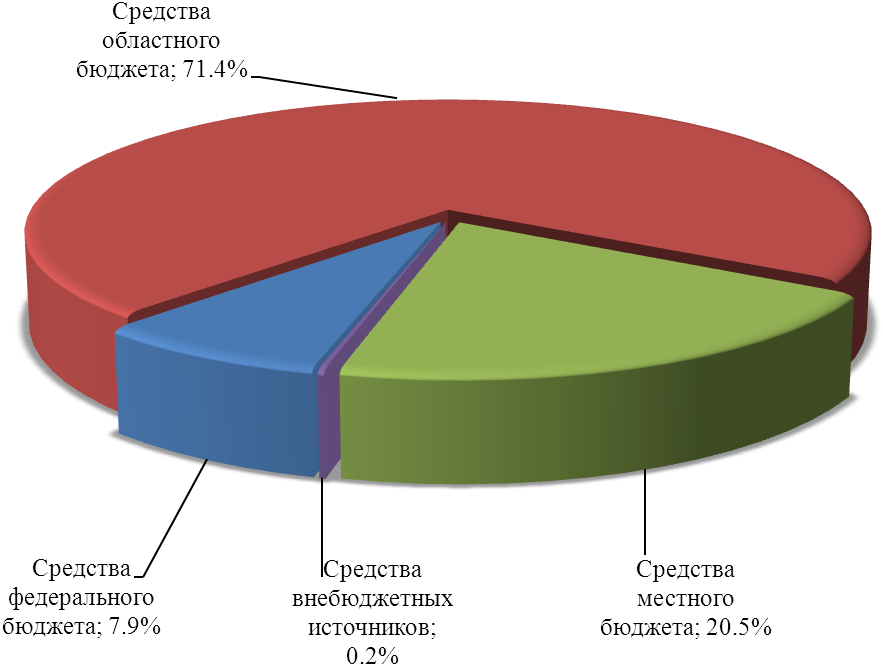 Рис.1.9.2 Структура финансирования подпрограммыВо II квартале отчетного года Северодвинск участвовал в конкурсе среди муниципальных образований Архангельской области на право получения субсидий из областного бюджета на поддержку и развитие малого и среднего предпринимательства в рамках реализации подпрограммы Архангельской области «Развитие субъектов малого и среднего предпринимательства в Архангельской области и Ненецком автономном округе (на 2014–2020 годы)».На основании решения конкурсной комиссии по определению победителей конкурса среди муниципальных образований Архангельской области и Ненецкого автономного округа на право получения субсидий из областного бюджета на поддержку и развитие малого и среднего предпринимательства и в соответствии с постановлением Правительства Архангельской области от 22.09.2014 № 375-пп «Об утверждении распределения субсидий из областного и федерального бюджетов местным бюджетам муниципальных районов и городских округов Архангельской области и Ненецкого автономного округа на поддержку и развитие малого и среднего предпринимательства в 2015 году» Северодвинску выделена субсидия в объеме 7 606,2 тыс. рублей для увеличения объемов финансовой поддержки субъектам малого и среднего предпринимательства, осуществляющим свою деятельность на территории Северодвинска, в том числе:- предоставление субсидии начинающим субъектам малого предпринимательства на создание собственного бизнеса в размере 749,3 тыс. рублей;- предоставление субсидий субъектам малого и среднего предпринимательства на компенсацию расходов на обучение, повышение квалификации, подготовку и переподготовку кадров в размере 163,1 тыс. рублей;- предоставление субсидий на компенсацию части затрат субъектов малого и среднего предпринимательства - местных товаропроизводителей на участие в выставочно-ярмарочных мероприятиях, конкурсах и фестивалях в размере 530,0 тыс. рублей;- предоставление субсидий в виде имущественного взноса муниципального образования «Северодвинск» некоммерческой организации «Фонд микрофинансирования субъектов малого и среднего предпринимательства Северодвинска» в сумме 6 163,8 тыс. рублей.В целях реализации мероприятий Подпрограммы по различным направлениям, видам и формам поддержки субъектов малого и среднего предпринимательства в 2015 году использованы бюджетные средства в объеме 9 562,2 тыс. рублей для реализации следующих направлений:1) для обеспечения финансово-кредитной поддержки субъектов малого и среднего предпринимательства в сумме 9 462,2 тыс. рублей, в том числе:- для предоставления субсидий начинающим предпринимателям на создание собственного бизнеса – 999,3 тыс. рублей;- для предоставления субсидий на компенсацию части затрат субъектов малого и среднего предпринимательства - местных товаропроизводителей на участие в выставочно-ярмарочных мероприятиях, конкурсах и фестивалях; на обучение, повышение квалификации, подготовку и переподготовку кадров; на сертификацию продукции, на разработку промышленного образца и торговой марки, выполнение обязательных требований технических регламентов; на реализацию мероприятий по энергосбережению, в том числе на компенсацию расходов на технологическое присоединение к объектам электросетевого хозяйства (далее – предоставление субсидий на компенсацию части различных затрат) – 1 543,1 тыс. рублей;- для предоставления субсидий в виде имущественного взноса муниципального образования «Северодвинск» некоммерческой организации «Фонд микрофинансирования субъектов малого и среднего предпринимательства Северодвинска» – 6 919,8 тыс. рублей.Предоставлена финансовая поддержка 29 субъектов малого и среднего предпринимательства – местным производителям товаров, работ и услуг на конкурсной основе, заключено 42 договора.Сводная информация по предоставлению финансовой поддержки субъектов малого и среднего предпринимательства с указанием видов и объемов финансовой поддержки по направлениям предпринимательской деятельности в 2015 году в соответствии с заключенными договорами представлена в табл. 1.9.1.Таблица 1.9.1Структура финансовой поддержки субъектов малого и среднего предпринимательства Северодвинска (по видам расходов) представлена на рис. 1.9.3.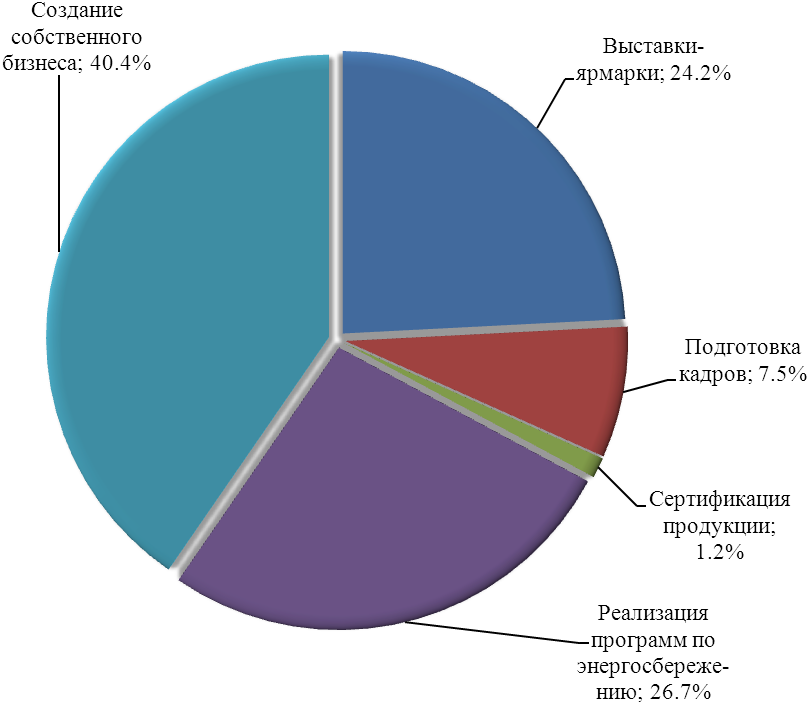 Рис. 1.9.3 Структура финансовой поддержки субъектов малого и среднего предпринимательства СеверодвинскаВ течение 2015 года субъекты малого и среднего предпринимательства стали участниками более 40 выставочно-ярмарочных мероприятий, в том числе в мероприятиях международного уровня.В соответствии с постановлением Администрации Северодвинска от 20.07.2015 № 364-па проведен шестой городской конкурс на предоставление субсидий начинающим предпринимателям на создание собственного бизнеса и утвержден состав конкурсной комиссии.В конкурсе приняли участие семь новых субъектов малого и среднего предпринимательства. По решению конкурсной комиссии и в соответствии с постановлением Администрации Северодвинска от 26.11.2015 № 574-па заключено 5 договоров с начинающими предпринимателями на создание собственного бизнеса на общую сумму 999,3 тыс. рублей. Бюджетные средства использованы в полном объеме.Направление деятельности начинающих предпринимателей, получивших субсидии: врачебная деятельность; техническое обслуживание и ремонт легковых автомобилей; производство пластмассовых изделий, используемых в строительстве; производство матрасов; ремонт бытовых изделий и предметов личного пользования. Бюджетные средства для оказания данного вида финансовой поддержки предусмотрены программой в объеме 999,3 тыс. рублей, из них: 250,0 тыс. рублей – средства местного бюджета и 749,3 тыс. рублей – средства, привлеченные на конкурсной основе из федерального бюджета.Победители Конкурса 2014 года в течение 2015 года обеспечили целевое использование бюджетных средств в сумме 600,0 тыс. рублей. По итогам отчетов, представленных победителями Конкурса по состоянию на 01.01.2016, подготовлена сводная информация о реализации бизнес-планов субъектами малого предпринимательства, получившими субсидию на создание собственного бизнеса в 2014 году, которая представлена в табл. 1.9.2.Таблица 1.9.2По состоянию на 01.01.2016 создано 1 рабочее место, средняя заработная плата составила 13 200 рублей.2. Администрация Северодвинска ведет реестр субъектов малого и среднего предпринимательства – получателей поддержки в соответствии с распоряжением Администрации Северодвинска от 08.02.2011 № 43-ра «О ведении реестра субъектов малого и среднего предпринимательства – получателей поддержки». Отраслевые органы Администрации Северодвинска обеспечивают предоставление сведений о получателях поддержки в 10-дневный срок.Реестр субъектов малого и среднего предпринимательства – получателей поддержки размещен на официальном Интернет-сайте Администрации Северодвинска и подлежит регулярному обновлению по мере появления новых сведений о получателях бюджетной поддержки. По состоянию на 31.12.2015 в реестр включено 750 записей о субъектах малого и среднего предпринимательства с указанием координат получателя поддержки, а также видов, форм, размеров и сроков предоставленной поддержки.3. В целях содействия развитию микрофинансирования и расширения сети объектов инфраструктуры поддержки субъектов малого и среднего предпринимательства на территории Северодвинска решением Совета депутатов Северодвинска от 25.11.2010 № 154 создан Фонд микрофинансирования малого и среднего предпринимательства Северодвинска (далее – Фонд), который является наиболее эффективным, востребованным и доступным инструментом финансовой поддержки субъектов малого и среднего предпринимательства.Прием заявок Фондом начат с 01.06.2011. За период с 01.06.2011 по 31.12.2015 по решению кредитного комитета (104 заседания) предоставлены 213 микрозаймов субъектам малого и среднего предпринимательства на сумму 136 070,0 тыс. рублей с учетом следующих условий заимствований: сумма от 100 до 1 000 тыс. рублей, срок погашения – 3 года, годовая процентная ставка – 10 %.За 2015 год по решению кредитного комитета предоставлено 34 микрозайма на сумму 22,7 млн рублей. Субъектами малого и среднего предпринимательства, получившими микрозаймы, сохранено 458 и создано 70 рабочих мест.Реализация программ микрофинансирования имеет важное значение для формирования среднего класса, создания условий для развития начинающих предпринимателей и дальнейшего роста уже существующих микропредприятий. Микрофинансирование стимулирует горожан к открытию собственного дела, что не только снижает социальные обязательства бюджета, но и увеличивает налоговые поступления от частного бизнеса и субъектов финансового рынка.4. Информационная и консультационно-методическая поддержка субъектов малого и среднего предпринимательства обеспечивается через информационно- консультационный опорный пункт для субъектов малого и среднего предпринимательства и граждан, желающих начать свое дело. Информационно- консультационный опорный пункт оказывает информационно-консультационные услуги по различным направлениям предпринимательской деятельности, в том числе по видам, срокам, формам оказываемых поддержек малому и среднему предпринимательству на федеральном, областном и муниципальном уровнях.Количество обратившихся по состоянию на 31.12.2015 составило 502 обращения.В 2015 году информационно-консультационный опорный пункт обеспечивал:- публикации в Северодвинской городской общественно-политической газете «Северный рабочий», «Вечерний Северодвинск» по вопросам развития предпринимательства, деятельности Совета по малому и среднему предпринимательству при Мэре Северодвинска;- доведение до предпринимателей информации об изменениях законодательства различного уровня, российских и региональных новостей в области предпринимательства (электронные рассылки периодичностью 3-4 раза в месяц и более, свыше 1 950 получателей);- прием обращений и заявлений от субъектов малого и среднего предпринимательства по фактам возникновения бюрократической волокиты или ущемления законных прав субъектов предпринимательства в процессе ведения предпринимательской деятельности, а также при согласовании разрешительной документации с контролирующими органами и ведомственными службами, находящимися на территории Северодвинска.- электронную адресную рассылку методических рекомендаций, поступивших от контрольно-надзорных органов и федеральных структур;- приглашение представителей предпринимательского сообщества к участию в конкурсах различного уровня, семинарах и других мероприятиях (свыше 1 900 получателей).За 2015 год организовано и проведено 40 мероприятий, в них приняло участие порядка 580 человек.Проведена XV Конференция представителей малого и среднего бизнеса Северодвинска «Первоочередные антикризисные мероприятия в сложившихся финансово-экономических условиях – план действий».По итогам Пленарного заседания принята резолюция Конференции, которая содержит рекомендации по первоочередным действиям органов власти различных уровней и бизнес-сообщества в решении проблемных вопросов.5. Проблемные вопросы в развитии субъектов малого предпринимательства Администрация Северодвинска решает во взаимодействии с предпринимательской общественностью Северодвинска, отраслевыми и территориальными объединениями, Советом по малому и среднему предпринимательству при Мэре Северодвинска.В 2015 году проведено 12 заседаний Президиума и заседаний Совета по малому и среднему предпринимательству при Мэре Северодвинска. На заседаниях Совета обсуждены проекты решений Совета депутатов Северодвинска и рассмотрены вопросы по различным направлениям предпринимательской деятельности.6. Для формирования положительного имиджа предпринимательского сообщества в глазах гражданского общества проведен городской смотр-конкурс профессионального мастерства «Образцовый менеджер в сфере общественного питания. Гордость Северодвинска – 2015». Трем победителям и призерам вручены денежные призы и дипломы.Совершенствование условий и формирование благоприятной экономической среды, стимулирующей развитие и устойчивую деятельность субъектов малого и среднего предпринимательства являются ключевыми факторами социально-экономического развития Северодвинска.Цели и задачи по развитию предпринимательства на 2016 год:1. Организовать участие в областном конкурсе на софинансирование из федерального и областного бюджетов мероприятий, предусмотренных Подпрограммой развития предпринимательства.2. Подготовить и в пределах имеющихся полномочий реализовывать меры финансовой поддержки, направленные на расширение перечня мероприятий, необходимых к реализации на условиях софинансирования в рамках предоставления государственной поддержки субъектам малого и среднего предпринимательства.3. Продолжить содействие деятельности некоммерческих организаций, выражающих интересы субъектов малого и среднего предпринимательства и их структурных подразделений, взаимодействие и партнерство с предпринимательской общественностью Северодвинска, Советом по малому и среднему предпринимательству при Мэре Северодвинска, взаимодействие с иными координационными или совещательными органами в области развития малого и среднего предпринимательства.4. Продолжить содействие продвижению товаров и услуг местных производителей, стимулировать субъектов малого и среднего предпринимательства к участию в региональных, межрегиональных, международных конференциях, семинарах, конкурсах, выставках в целях развития и укрепления их статуса.2. МЕСТНЫЙ БЮДЖЕТ2.1. Составление и рассмотрение проекта местного бюджета, утверждение и исполнение местного бюджета, осуществление контроля за его исполнением, составление и утверждение отчета об исполнении местного бюджетаБюджетный процесс начинается с прогноза социально-экономического развития муниципального образования, порядок разработки которого определен Бюджетным кодексом Российской Федерации, Положением о бюджетном устройстве и бюджетном процессе в муниципальном образовании «Северодвинск», Порядком разработки прогноза социально-экономического развития муниципального образования «Северодвинск», утвержденным распоряжением Администрации Северодвинска от 09.04.2010 № 104-ра.Разработка прогноза социально-экономического развития Северодвинска на 2016–2018 годы организована в соответствии с распоряжением Администрации Северодвинска от 02.07.2015 № 142-ра «О разработке прогноза социально-экономического развития Северодвинска на 2016–2018 годы, проекта местного бюджета на 2016 год и на плановый период 2017 и 2018 годов».Прогноз социально-экономического развития муниципального образования «Северодвинск» на 2016–2018 годы одобрен постановлением Администрации Северодвинска от 22.10.2015 № 516-па.Прогноз социально-экономического развития Северодвинска на 2016–2018 годы направлен в министерство экономического развития и конкурентной политики Архангельской области для формирования прогноза социально-экономического развития Архангельской области.2.1.1. Отчет об исполнении местного бюджета за 2014 годПо результатам исполнения местного бюджета за 2014 год с соблюдением норм бюджетного законодательства в полном объеме составлена и представлена в министерство финансов Архангельской области бюджетная отчетность муниципального образования «Северодвинск», подготовлен и внесен на рассмотрение Совета депутатов Северодвинска проект решения «Об исполнении местного бюджета за 2014 год».Бюджетная отчетность об исполнении бюджета Северодвинска за 2014 год составлена в соответствии с требованиями Инструкции о порядке составления и представления годовой, квартальной и месячной отчетности об исполнении бюджетов бюджетной системы Российской Федерации, утвержденной приказом Министерства финансов Российской Федерации от 28.12.2010 № 191н, на основании отчетов, представленных главными распорядителями, и в полном объеме представлена в министерство финансов Архангельской области в установленный срок – 24 февраля 2015 года.Проект решения Совета депутатов Северодвинска «Об исполнении местного бюджета за 2014 год» рассмотрен и обсужден на публичных слушаниях 14.05.2015.При обсуждении проекта горожане высказали пожелания и впредь уделять должное внимание сохранению окружающей среды, деятельности учреждений образования и культуры, помощи ветеранам.Участниками публичных слушаний рекомендовано Совету депутатов Северодвинска утвердить проект решения.По результатам внешней проверки отчета об исполнении местного бюджета за 2014 год со стороны Контрольно-счетной палаты Северодвинска (заключение от 22.04.2015 № 28) Совету депутатов Северодвинска предложено утвердить отчет об исполнении местного бюджета за 2014 год.В результате рассмотрения Совет депутатов Северодвинска утвердил отчет об исполнении местного бюджета за 2014 год (решение от 25.06.2015 № 32), отчет опубликован в бюллетене нормативно-правовых актов МО «Северодвинск» «Вполне официально» от 29.06.2015 № 61-63.2.1.2. Исполнение местного бюджета в 2015 годуБюджет муниципального образования «Северодвинск» на 2015 год утвержден решением Совета депутатов Северодвинска от 12.12.2014 № 105 «О местном бюджете на 2015 год и на плановый период 2016 и 2017 годов» и опубликован в бюллетене нормативно-правовых актов МО «Северодвинск» «Вполне официально» от 20.12.2014 № 127-130.Формирование и исполнение бюджета осуществлялось с соблюдением реализации целей и задач, установленных основными направлениями бюджетной и налоговой политики муниципального образования «Северодвинск» на 2015 год и среднесрочную перспективу, утвержденными постановлением Администрации Северодвинска от 25.07.2014 № 348-па.Бюджетная и налоговая политика Северодвинска в 2015 году была нацелена на дальнейшую реализацию приоритетных направлений социально-экономического развития Северодвинска, в том числе комплексного инвестиционного плана модернизации моногорода Северодвинска.Организация исполнения местного бюджета регламентирована следующими муниципальными правовыми актами:- постановлением Администрации Северодвинска от 10.02.2015 № 62-па «О мерах по реализации решения Совета депутатов Северодвинска «О местном бюджете на 2015 год и на плановый период 2016 и 2017 годов»;- распоряжением начальника Финансового управления Администрации Северодвинска от 30.12.2011 № 25 «Об утверждении Порядка составления и ведения сводной бюджетной росписи, бюджетных росписей главных распорядителей средств местного бюджета (главных администраторов источников финансирования дефицита местного бюджета) муниципального образования «Северодвинск»;- распоряжением начальника Финансового управления Администрации Северодвинска от 22.06.2009 № 88 «Об утверждении Порядка составления и ведения кассового плана исполнения местного бюджета»;- распоряжением начальника Финансового управления Администрации Северодвинска от 25.12.2008 № 12 «Об утверждении Порядка санкционирования оплаты денежных обязательств».В рамках осуществления деятельности, направленной на увеличение доходного потенциала Северодвинска и обеспечение полного поступления в местный бюджет налоговых и неналоговых доходов, предложены и реализованы следующие мероприятия.В целях реализации системы администрирования, повышения эффективности работы администраторов по контролю за поступлением платежей в бюджет:1) администрирование доходов осуществлялось администраторами местного бюджета в соответствии с Порядком администрирования доходов, поступающих в местный бюджет, утвержденным постановлением Мэра Северодвинска от 27.02.2009 № 45;2) установлены задания по сбору налогов и иных платежей в местный бюджет по крупным администраторам, в том числе:- постановлением Администрации Северодвинска № 81-па от 18.02.2015 «Об установлении заданий по сбору налогов и других обязательных платежей в местный бюджет» на I квартал 2015 года;- постановлением Администрации Северодвинска № 184-па от 13.04.2015 «Об установлении заданий по сбору налогов и других обязательных платежей в местный бюджет» на II квартал 2015 года;- постановлением Администрации Северодвинска № 346-па от 13.07.2015 «Об установлении заданий по сбору налогов и других обязательных платежей в местный бюджет» на III квартал 2015 года;- постановлением Администрации Северодвинска № 507-па от 16.10.2015 «Об установлении заданий по сбору налогов и других обязательных платежей в местный бюджет» на IV квартал 2015 года;3) проведены мероприятия по распоряжению Администрации Северодвинска от 15.05.2013 № 93-ра «Об утверждении плана мероприятий по оздоровлению местного бюджета Северодвинска и плана мероприятий по сокращению муниципального долга Северодвинска»;4) ежемесячно осуществлялась сверка данных о поступивших доходах в местный бюджет по кодам бюджетной классификации с главными администраторами (администраторами) доходов – органами Администрации путем подписания Актов сверки;5) проведена работа с администраторами поступлений по вопросам составления и исполнения доходной части местного бюджета;6) осуществлялось взаимодействие с министерством финансов Архангельской области, Управлением Федерального казначейства по Архангельской области, Межрайонной инспекцией ФНС России № 9 по Архангельской области и Ненецкому автономному округу и иными администраторами доходов.В 2015 году продолжена работа межведомственной комиссии по своевременному поступлению платежей в местный бюджет, утвержденной распоряжением Мэра Северодвинска от 06.07.2009 № 195-р «О межведомственной комиссии по своевременному поступлению платежей в местный бюджет». На основании информации, представленной Межрайонной инспекцией ФНС России № 9 по Архангельской области и Ненецкому автономному округу, управлением Пенсионного Фонда Российской Федерации в городе Северодвинске, отделом работы со страхователями в городе Северодвинске Государственного учреждения – Архангельского регионального отделения Фонда социального страхования Российской Федерации, Комитета по управлению имуществом и земельным отношениям Администрации Северодвинска о задолженности физических и юридических лиц по платежам в бюджет, Финансовым управлением организованы заседания комиссии.В 2015 году проведено 7 заседаний межведомственной комиссии, на которые были приглашены 116 должников. На заседаниях комиссии заслушано 18 плательщиков, имеющих задолженность в местный бюджет по налоговым и неналоговым платежам, и 14 плательщиков, которые отсутствовали на заседаниях, но представили письменные пояснения. Остальным должникам направлены письма о погашении налоговых и неналоговых платежей в бюджеты Российской Федерации.В целях увеличения поступлений основного источника налоговых доходов местного бюджета – налога на доходы физических лиц проведен мониторинг сведений по результатам сверки сумм удержанного организациями и индивидуальными предпринимателями, являющимися налоговыми агентами, налога на доходы физических лиц (по данным сведений формы 2-НДФЛ) с суммами перечисленного налога в бюджет. На основании данных, представленных Межрайонной инспекцией ФНС России № 9 по Архангельской области и Ненецкому автономному округу о налоговых агентах, допустивших снижение либо неполное перечисление налога на доходы физических лиц за 2014–2015 годы, направлены 38 писем должникам о предоставлении информации о причинах снижения или неперечисления налога.На заседаниях межведомственной комиссии по своевременному поступлению платежей в местный бюджет в 2015 году рассмотрены также должники по неналоговым поступлениям:- по арендной плате за пользование муниципальным имуществом (земельными участками и помещениями). По данным Комитета по управлению муниципальным имуществом и земельным отношениям Администрации Северодвинска 29 арендаторов снизили недоимку по неналоговым поступлениям на сумму 16 086,8 тыс. руб., в том числе по арендной плате за пользование земельными участками 18 налогоплательщиков – на сумму 15 470,1 тыс. руб., по арендной плате за пользование муниципальным имуществом (помещениями) 11 налогоплательщиков – на сумму 616,7 тыс. руб.;- по уплате страховых взносов на обязательное пенсионное и медицинское страхование. По данным Управления Пенсионного фонда Российской Федерации, в городе Северодвинске 27 налогоплательщиков снизили недоимку по страховым взносам на сумму 43 882,8 тыс. руб.;- по уплате страховых взносов на обязательное социальное страхование от несчастных случаев на производстве и профессиональных заболеваний и страховых взносов на обязательное социальное страхование на случай временной нетрудоспособности в связи с материнством. По данным Государственного учреждения – Архангельского регионального отделения Фонда социального страхования Российской Федерации 32 страхователя снизили задолженность по страховым взносам на сумму 2 951,4 тыс. руб.Информация о результатах работы комиссии в части объемов снижения задолженности формировалась по итогам 1 квартала, 6 месяцев, 9 месяцев и по итогам календарного года.Благодаря совместным действиям органов местного самоуправления, территориальных органов Федеральной налоговой службы и государственных внебюджетных фондов сумма снижения задолженности по результатам работы межведомственной комиссии за 2015 год составила 64 990,0 тыс. руб., в том числе по налоговым платежам – 2 069,0 тыс. руб., по неналоговым – 62 921,0 тыс. руб.В процессе исполнения местного бюджета в 2015 году были подготовлены и утверждены 5 проектов решений по его корректировке: от 19.02.2015 № 1, от 23.04.2015 № 25, от 25.06.2015 № 34, от 24.09.2015 № 52, от 26.11.2015 № 81, которые опубликованы в бюллетенях нормативно-правовых актов МО «Северодвинск» «Вполне официально» от 25.02.2015 № 15-18, от 27.04.2015 № 45-47, от 29.06.2015 № 57-60, от 28.09.2015 № 70-74, от 27.11.2015 № 84-88.Уточнения бюджета производились по следующим основаниям: изменение объемов межбюджетных трансфертов из вышестоящих бюджетов, выделение дополнительных бюджетных средств для решения первоочередных задач, а также перемещение средств по отдельным статьям и видам расходов за счет экономии.Увеличение доходов местного бюджета в 2015 году составило 518,2 млн руб. или 9,5 % к первоначально утвержденному объему.Изменение ассигнований местного бюджета в 2015 году оценивается в 718,9 млн руб. или 13,0 % к первоначально утвержденному объему, из них:- уменьшение по обязательствам местного бюджета – 138,8 млн руб. (4,1 %);- увеличение по целевым средствам федерального, областного бюджетов, Фонда содействия реформированию ЖКХ – 857,7 млн руб. (40,0 %).Дополнительные ассигнования выделялись на:- социально-культурную сферу (образование, культуру, социальную политику, физкультуру и спорт) – 294,7 млн руб.;- производственную сферу (национальную экономику, жилищно-коммунальное хозяйство, охрану окружающей среды) – 440,9 млн руб.;- обслуживание муниципального долга – 19,0 млн руб.По другим вопросам местного значения ассигнования уменьшены на 35,7 млн руб.Изменения бюджета по расходам осуществлялись с использованием удаленных рабочих мест ГРБС в блоке «Корректировка бюджета» подсистемы «Программно-целевое планирование бюджета» на платформе ПК «Хранилище-КС» с последующей выгрузкой изменений бюджетной росписи в ПК «Бюджет-Смарт».Кассовое обслуживание местного бюджета осуществлялось в соответствии с приказами Федерального казначейства РФ от 29.12.2012 № 24н «О Порядке открытия и ведения лицевых счетов территориальными органами Федерального казначейства» и от 10.10.2008 № 8н «О порядке кассового обслуживания исполнения федерального бюджета, бюджетов субъектов Российской Федерации и местных бюджетов и порядке осуществления территориальными органами Федерального казначейства отдельных функций финансовых органов субъектов Российской Федерации и муниципальных образований по исполнению соответствующих бюджетов» во взаимодействии с Отделом № 2 Управления Федерального казначейства по Архангельской области и Ненецкому автономному округу.Все кассовые выплаты из местного бюджета, а также доведение лимитов бюджетных обязательств и предельных объемов финансирования осуществлялись в соответствии с Соглашением об осуществлении органами Федерального казначейства отдельных функций по исполнению бюджета муниципального образования «Северодвинск». В 2015 году обеспечен полный электронный документооборот c Отделом № 2 Управления Федерального казначейства по Архангельской области и Ненецкому автономному округу посредством автоматизированной системы Федерального казначейства СУФД-online.Бюджет Северодвинска 2015 года исполнен по доходам в объеме 5 789,6 млн руб., по расходам – 5 795,4 млн руб., с превышением расходов над доходами (дефицитом) в сумме 5,8 млн руб.Исполнение уточненных плановых назначений по доходам составило 97,2 %, по расходам – 92,9 %.Относительно исполнения бюджета 2014 года увеличение доходов составило 523,2 млн руб. или 9,9 %, расходов – 674,8 млн. руб. или 13,2 %.Исполнение расходной части местного бюджета за 2015 год представлено в таблице:На финансирование отраслей социально-культурной сферы направлено 66,6 % расходов бюджета или 3 862,2 млн руб., исполнение составило 97,7 % к утвержденному объему, рост по отношению к уровню 2014 года – 108,1 %.По отраслям социально-культурной сферы обеспечено своевременное и в полном объеме доведение и исполнение средств:- федерального и областного бюджетов по делегированным полномочиям и софинансированию вопросов местного значения – 2 260,1 млн руб. (97,1 % от плана);- местного бюджета на реализацию мероприятий муниципальных программ – 1 602,1 млн руб. (98,6 % от плана).Основные параметры муниципальных заданий бюджетных и автономных учреждений включены в состав целевых показателей выполнения соответствующих муниципальных программ. Субсидии на выполнение муниципальных заданий муниципальными учреждениями исполнены в сумме 3 047,4 млн руб., с приростом к уровню 2014 года на 2,8 %.Муниципальные услуги (работы) в сфере образования, молодежной политики, культуры, физической культуры и спорта оказывались 60 бюджетными и 22 автономными муниципальными учреждениями. Расходы на оплату труда с начислениями работников этих учреждений за счет средств областного и местного бюджетов составили 2 538,6 млн руб., с приростом к уровню 2014 года на 3,0 %.Обеспечение государственных гарантий реализации прав на получение общедоступного и бесплатного дошкольного образования в муниципальных дошкольных образовательных организациях и дополнительного образования детей в муниципальных общеобразовательных организациях осуществлялось за счет субвенции из областного бюджета в сумме 1 842,3 млн руб. (прирост к уровню 2014 года на 78,6 млн руб. или на 4,4 %).Во исполнение Указов Президента Российской Федерации от 07.05.2012, условий Соглашений между органами государственной власти Архангельской области и муниципальным образованием «Северодвинск» показатели среднемесячной заработной платы отдельных категорий работников учреждений бюджетной сферы за 2015 год достигнуты в следующих значениях (на 1 работника в месяц за счет всех источников):В рамках реализации конкретных мероприятий муниципальных программ, бюджетным и автономным учреждениям предоставлены субсидии на иные цели за счет областного и местного бюджетов, которые направлены на достижение следующих целей и задач муниципального образования «Северодвинск»:- развитие и совершенствование инфраструктуры, формирование комфортной, безопасной и безбарьерной образовательной среды, совершенствование системы предоставления образовательных услуг, укрепление материально-технической базы муниципальных образовательных учреждений – 199,3 млн руб.;- сохранение культурного наследия, развитие культурного потенциала, развитие системы дополнительного художественного эстетического воспитания детей и подростков, исполнение требований пожарной безопасности муниципальными учреждениями культуры и школами искусств – 18,4 млн руб.;- патриотическое и гражданское воспитание молодежи, поддержку молодежных инициатив, молодежных средств массовой информации, развитие инфраструктуры – 4,4 млн руб.;- повышение интереса различных категорий населения к регулярным занятиям физической культурой и спортом, укрепление материально-технической базы МАСОУ «Строитель» – 15,7 млн руб.;- энергосбережение и повышение энергетической эффективности объектов социальной сферы – 3,6 млн руб.За счет средств федерального, областного и местного бюджетов на инвестиции в физическую культуру и спорт (строительство крытого катка с искусственным льдом ФОК «Звездочка» с учетом технологического присоединения к инженерным сетям и приобретения технологического оборудования) освоено 192,1 млн руб.Полностью исполнены запланированные мероприятия муниципальной программы «Содействие развитию институтов гражданского общества и поддержка социально ориентированных некоммерческих организаций в муниципальном образовании «Северодвинск», расходы с учетом привлеченных средств областного бюджета составили 1,8 млн руб.В целях социальной поддержки населения Северодвинска в полном объеме реализованы следующие мероприятия:- по повышению уровня и качества жизни населения (в том числе предоставление адресной социальной помощи, поддержка детей-сирот, детей из семей социального риска, многодетных семей и детей-инвалидов, организация стационарной медико-социальной помощи, предоставление бесплатного питания в школьных столовых и столовых города, финансирование деятельности общественных организаций, оказание единовременной помощи ветеранам Великой Отечественной войны, организация доступности лечебных учреждений, спортивных сооружений и выездных мероприятий, оплата дорогостоящих видов медицинской помощи для лиц, страдающих тяжелыми заболеваниями) – 16,0 млн руб.;- по развитию семейных форм устройства детей-сирот и детей, оставшихся без попечения родителей, «Под защитой семьи» – 0,6 млн руб.;- по профилактике безнадзорности и правонарушений несовершеннолетних – 1,0 млн руб.На финансирование отраслей производственной сферы в 2015 году направлено 25,1 % расходов бюджета или 1 454,4 млн руб., исполнение составило 81,3 %.В 2015 году на реализацию мероприятий национальной экономики направлено 588,1 млн руб., в том числе за счет средств федерального и областного бюджетов – 95,6 млн руб.На приведение в эксплуатационное состояние автомобильных дорог, на ремонт дворовых территорий многоквартирных домов, проездов к дворовым территориям многоквартирных домов, а также на строительство и реконструкцию автомобильных дорог (19,5 млн руб.) направлено 533,9 млн руб., на обеспечение функционирования узкоколейной железной дороги и перевозку населения – 12,2 млн руб., на поддержку малого и среднего предпринимательства – 9,6 млн руб., муниципальных предприятий – 23,7 млн руб., на мероприятия по землеустройству и землепользованию – 1,4 млн руб., бюджетные инвестиции на выкуп имущества в целях использования под маневренный фонд – 7,3 млн руб.В 2015 году на мероприятия по отрасли «Жилищно-коммунальное хозяйство» направлено 864,6 млн руб. В отчетном году за счет средств Фонда содействия реформированию ЖКХ и областного бюджета направлено 268,4 млн руб. на обеспечение мероприятий по переселению граждан из аварийного жилищного фонда.В ходе исполнения бюджета было обеспечено своевременное доведение средств вышестоящих бюджетов:- на обеспечение равной доступности услуг общественного транспорта для категорий граждан, установленных статьями 2 и 4 Федерального закона от 12.01.1995 № 5-ФЗ «О ветеранах»;- на предоставление жилых помещений детям-сиротам и детям, оставшимся без попечения родителей, лицам из их числа, по договорам найма специализированных жилых помещений, а также по договорам социального найма по неисполненным судебным решениям, вступившим в силу до 01.01.2013;- на предоставление гражданам субсидий на оплату жилого помещения и коммунальных услуг;- на реализацию Федеральной целевой программы «Жилище» на 2011–2015 годы, подпрограммы «Обеспечение жильем молодых семей» и программы Архангельской области «Обеспечение жильем молодых семей на 2012–2015 годы»;- на обеспечение мероприятий по переселению граждан из аварийного жилищного фонда за счет средств Фонда содействия реформированию ЖКХ и областного бюджета;- на софинансирование расходов дорожной деятельности в отношении автомобильных дорог общего пользования местного значения за счет средств дорожного фонда Архангельской области;- на ремонт дворовых территорий многоквартирных домов, проездов к дворовым территориям многоквартирных домов за счет средств дорожного фонда Архангельской области;- на поддержку малого и среднего предпринимательства. Субсидии с учетом средств местного бюджета предоставлены 5 начинающим предпринимателям на создание собственного бизнеса; на подготовку и переподготовку кадров (14 получателей); на участие в выставочно-ярмарочных мероприятиях (13 получателей); 4 предпринимателям предоставлена субсидия на возмещение затрат по сертификации продукции, разработке промышленного образца и торговой марки, выполнению обязательных требований технических регламентов; 6 предпринимателям – по реализации программ по энергосбережению, включая затраты на приобретение и внедрение инновационных технологий и оборудования, а также затрат на присоединение к объектам электросетевого хозяйства до 100 кВт.При исполнении бюджета было обеспечено своевременное доведение средств на реализацию расходных обязательств местного бюджета в части мероприятий муниципального дорожного фонда (дорожного хозяйства), транспорта, жилищно-коммунального хозяйства, благоустройства, охраны окружающей среды и других направлениях экономики, на предоставление 14 видов субсидий в отраслях экономики и 4 видов субсидий на обеспечение мер социальной поддержки отдельным категориям населения.В течение 2015 года своевременно осуществлялось предоставление квартальной отчетности об исполнении местного бюджета 2015 года в Совет депутатов Северодвинска.Подготовлены постановления Администрации Северодвинска:- от 22.04.2015 № 204-па «Об утверждении отчета «Об исполнении местного бюджета Северодвинска за 1 квартал 2015 года»;- от 21.07.2015 № 367-па «Об утверждении отчета «Об исполнении местного бюджета Северодвинска за первое полугодие 2015 года»;- от 20.10.2015 № 954-па «Об утверждении отчета «Об исполнении местного бюджета Северодвинска за 9 месяцев 2015 года».Документы и материалы по исполнению местного бюджета за соответствующие периоды 2015 года представлены в Совет депутатов Северодвинска и Контрольно-счетную палату Северодвинска от 24.04.2015 № 21-05-07/386, от 29.07.2015 № 21-05-07/700 и от 22.10.2015 № 21-05-07/954.По результатам внешней проверки отчетности получены положительные заключения Контрольно-счетной палаты Северодвинска от 29.04.2015 № 29, от 31.08.2015 № 46 и от 09.11.2015 № 75.Во исполнение распоряжения Мэра Северодвинска от 31.08.2009 № 257-р «Об утверждении Порядка подготовки информации, подлежащей опубликованию в соответствии со статьей 52 Федерального закона «Об общих принципах организации местного самоуправления в Российской Федерации» опубликованы в бюллетене нормативно-правовых актов МО «Северодвинск» «Вполне официально» от 09.02.2015 № 6-8, от 16.04.2015 № 40, от 19.10.2015 № 77:- сведения о ходе исполнения местного бюджета на 01.01.2015, на 01.04.2015, на 01.07 2015 и на 01.10.2015;- сведения о среднесписочной численности муниципальных служащих и работников муниципальных учреждений с указанием фактических затрат на их денежное содержание на 01.01.2015, на 01.04.2015, на 01.07 2015 и на 01.10.2015.В течение 2015 года своевременно осуществлялось предоставление периодической отчетности в министерство финансов Архангельской области, в том числе в программном комплексе «СВОД-Смарт»:- реестр расходных обязательств муниципального образования «Северодвинск»;- мониторинг местных бюджетов;- отчет о расходах и численности работников органов местного самоуправления, избирательных комиссий муниципальных образований;- о выполнении утвержденного норматива формирования расходов на содержание органов местного самоуправления;- сведения об отдельных показателях исполнения бюджета муниципального образования «Северодвинск»;- о размещении сведений о муниципальных учреждениях, которым утверждено муниципальное задание на официальном сайте www.bus.gov.ru в сети Интернет;- иной официальной отчетности и информации.2.1.3. Составление проекта местного бюджета на 2016 год и на плановый период 2017 и 2018 годовВ целях составления проекта местного бюджета на 2016 год и на плановый период 2017 и 2018 годов подготовлены и изданы:- распоряжение Администрации Северодвинска от 02.07.2015 № 142-ра «О разработке прогноза социально-экономического развития Северодвинска на 2016-2018 годы, проекта местного бюджета на 2016 год и на плановый период 2017 и 2018 годов»;- распоряжение Мэра Северодвинска от 08.07.2015 № 4-р «О комиссии по бюджетным проектировкам»;- постановление Администрации Северодвинска от 04.12.2015 № 586-па «Об основных направлениях бюджетной политики и основных направлениях налоговой политики муниципального образования «Северодвинск» на 2016 год и среднесрочную перспективу»;- распоряжение Администрации Северодвинска от 30.09.2015 № 202-ра «О сценарных условиях для расчета расходов местного бюджета на 2016 год и на плановый период 2017 и 2018 годов».Формирование бюджета осуществлялось с соблюдением реализации целей и задач, установленных основными направлениями бюджетной политики и основными направлениями налоговой политики муниципального образования «Северодвинск» на 2016 год и среднесрочную перспективу, Порядка формирования и использования бюджетных ассигнований дорожного фонда муниципального образования «Северодвинск», утвержденного решением Совета депутатов Северодвинска от 22.08.2013 № 52.В соответствии с нормами Бюджетного кодекса Российской Федерации, Положением о бюджетном устройстве и бюджетном процессе в муниципальном образовании «Северодвинск», утвержденном решением Совета депутатов Северодвинска от 26.06.2008 года № 74, местный бюджет составлен в «программном формате».Проекты муниципальных программ Северодвинска на 2016-2021 годы разработаны в соответствии с Порядком, утвержденным постановлением Администрации Северодвинска от 30.10.2013 № 426-па, Перечнем, утвержденным распоряжением Администрации Северодвинска от 25.06.2015 № 138-ра.При составлении показателей проекта местного бюджета использованы:- прогноз социально-экономического развития муниципального образования «Северодвинск» на 2016-2018 годы, одобренный постановлением Администрации Северодвинска от 22.10.2015 № 516-па;- реестр расходных обязательств Северодвинска, составленный на основании фрагментов реестров расходных обязательств главных распорядителей бюджетных средств;- показатели проектов муниципальных заданий на оказание муниципальных услуг (выполнение работ) для определения объема субсидий на выполнение муниципальных заданий муниципальными бюджетными и автономными учреждениями на основании нормативных затрат в соответствии с постановлением Администрации Северодвинска от 14.09.2015 № 464-па «Об утверждении Положения о порядке формирования муниципальных заданий муниципальным учреждениям муниципального образования «Северодвинск» и порядке финансового обеспечения выполнения этих заданий».В связи с внесением изменений в закон Архангельской области от 23.09.2008 № 562-29-ОЗ «О бюджетном процессе Архангельской области» (в редакции от 01.10.2015 № 333-внеоч.-ОЗ), которыми определяется, что проект областного бюджета на 2016 год формируется сроком на один год (без планового периода) и вносится в областное Собрание депутатов не позднее 10 ноября текущего года, в проекте местного бюджета не учтены доходы и расходы, осуществляемые за счет межбюджетных трансфертов из областного бюджета.Расходы на инвестиции формировались исходя из приоритетов бюджетной политики, завершения строительства объектов, начатых в предыдущие годы, возможности привлечения средств вышестоящих бюджетов и средств Фонда содействия реформированию ЖКХ.Планирование (уточнение) бюджетных ассигнований на очередной финансовый год и на плановый период осуществлялось отраслевыми отделами Финансового управления и главными распорядителями бюджетных средств с использованием удаленных рабочих мест подсистемы «Программно-целевое планирование бюджета» программного комплекса «Хранилище-КС» компании ИТ «Кейсистемс» в соответствии с Порядком, утвержденным распоряжением Финансового управления Администрации Северодвинска от 10.05.2012 № 4.Проект местного бюджета составлен в соответствии с Приказом Минфина России от 01.07.2013 № 65н «Об утверждении Указаний о порядке применения бюджетной классификации Российской Федерации», распоряжением Финансового управления Администрации Северодвинска от 16.11.2015 № 16 «О внесении изменений в Указания о порядке применения целевых статей классификации расходов местного бюджета», согласованным с Отделом № 2 Управления Федерального казначейства по Архангельской области.Особенностью новой бюджетной классификации является расширение кода целевой статьи расходов бюджетов (10 разрядов вместо 7), помимо кода программ, подпрограмм, вводится код основного мероприятия, соответствующий конкретной задаче каждой подпрограммы муниципальной программы.На основании вышеизложенного уточнены характеристики местного бюджета на 2016 и 2017 годы год по отношению к показателям, утвержденным решением Совета депутатов Северодвинска от 12.12.2014 № 105 «О местном бюджете на 2015 год и на плановый период 2016 и 2017 годов»:млн руб.Уточнение характеристик местного бюджета обусловлено:- изменением показателей прогноза социально-экономического развития Северодвинска;- изменением сценарных условий для расчета расходов местного бюджета;- изменением срока внесения проекта областного бюджета в законодательный орган (с 15 октября на 10 ноября 2015 года).В проекте бюджета сохранены на уровне 2015 года фонды оплаты труда работников учреждений культуры и педагогических работников муниципальных учреждений дополнительного образования детей, все действующие меры социальной поддержки граждан.Исполнение указов Президента Российской Федерации от 07.05.2012 № 597 и от 01.06.2012 № 761 должно осуществляться с учетом проведения предусмотренных в отраслевых «дорожных картах» мероприятий по оптимизации расходов и привлечению средств от приносящей доход деятельности, а также с учетом уточнения федеральными органами государственной власти динамики роста заработной платы в Российской Федерации и изменения индикаторов в соответствии с федеральным статистическим наблюдением в целях использования для мониторинга реализации указов Президента Российской Федерации показателя «среднемесячная начисленная заработная плата наемных работников в организациях, у индивидуальных предпринимателей и физических лиц (среднемесячный доход от трудовой деятельности)».Основные характеристики местного бюджета, направления расходования бюджетных средств рассмотрены и согласованы на заседаниях Комиссии по бюджетным проектировкам, созданной по распоряжению Мэра Северодвинска от 08.07.2015 № 4-р.Проект решения Совета депутатов Северодвинска «О местном бюджете на 2016 год и на плановый период 2017 и 2018 годов» внесен на рассмотрение Совета депутатов Северодвинска 30.10.2015 в сроки, установленные Бюджетным кодексом Российской Федерации, решением Совета депутатов Северодвинска от 26.06.2008 № 74 «Об утверждении Положения о бюджетном устройстве и бюджетном процессе в муниципальном образовании «Северодвинск».Публичные слушания по проекту местного бюджета на 2016 год и на плановый период 2017 и 2018 годов состоялись 12.11.2015.Основные характеристики местного бюджета (без учета межбюджетных трансфертов) сформированы в следующих объемах:На слушаниях прозвучали предложения об увеличении средств, направленных на возмещение недополученных доходов автоперевозчикам, касающихся льготных тарифов по перевозке пассажиров на регулярных городских маршрутах, и на благоустройство, об усилении контроля за соблюдением финансовой дисциплины, в случае увеличения доходной базы рассматривать вопросы финансирования первоочередных задач учреждений образования и культуры.Участниками публичных слушаний рекомендовано Совету депутатов Северодвинска утвердить проект местного бюджета.В целях совершенствования прозрачности (открытости) местного бюджета Северодвинска и в соответствии с методическими рекомендациями Минфина России от 22.09.2015 №145н по представлению местных бюджетов и отчетов об их исполнении в доступной для граждан форме подготовлена презентация (36 слайдов) для размещения на официальном Интернет-сайте Администрации Северодвинска в разделе Финансы/Бюджет для граждан.Контрольно-счетной палатой Северодвинска сформировано заключение по проекту местного бюджета от 19.11.2015 № 82.По запросу Совета депутатов Северодвинска от 17.11.2015 № 02-11/575 предоставлена дополнительная информация по проекту местного бюджета (письмо от 23.11.2015 № 01-03-11/3312).Местный бюджет утвержден в первом чтении решением Совета депутатов Северодвинска от 26.11.2015 № 83 «О принятии проекта решения Совета депутатов Северодвинска «О местном бюджете на 2016 год и на плановый период 2017 и 2018 годов» в первом чтении», во втором чтении – решением Совета депутатов Северодвинска от 16.12.2015 № 90 «О местном бюджете на 2016 год и на плановый период 2017 и 2018 годов» в установленные Бюджетным кодексом Российской Федерации сроки, то есть до начала финансового года, и опубликован в бюллетене нормативно-правовых актов МО «Северодвинск» «Вполне официально» от 19.12.2015 № 95-97.В связи с изменениями бюджетного законодательства, вступающими в силу с 01.01.2016, подготовлены и утверждены распоряжениями Финансового управления:- Порядок составления и ведения кассового плана исполнения местного бюджета в текущем финансовом году (от 09.12.2015 № 18);- Порядок составления и ведения сводной бюджетной росписи, бюджетных росписей главных распорядителей средств местного бюджета (главных администраторов источников финансирования дефицита местного бюджета) муниципального образования «Северодвинск» (от 18.12.2015 № 19).В соответствии с Порядком составления и ведения сводной бюджетной росписи утвержденные показатели местного бюджета на 2016 год и плановый период 2017 и 2018 годов доведены до главных распорядителей бюджетных средств 21.12.2015.Сводная бюджетная роспись расходов местного бюджета муниципального образования «Северодвинск» на 2016 год и на плановый период 2017 и 2018 годов составлена и утверждена начальником Финансового управления Администрации Северодвинска до начала очередного финансового года (24.12.2015).Лимиты бюджетных обязательств доведены до главных распорядителей бюджетных средств до начала очередного финансового года (24–25.12.2015).Меры по реализации решения Совета депутатов Северодвинска «О местном бюджете на 2016 год и на плановый период 2017 и 2018 годов» утверждены постановлением Администрации Северодвинска от 30.12.2015 № 649-па.2.1.4. Повышение эффективности расходования бюджетных средств и совершенствование порядка взаимодействия участников бюджетного процессаВ 2015 году своевременно и в полном объеме направлены материалы для подготовки сводного доклада о достигнутых значениях показателей для ежегодной оценки эффективности деятельности органов местного самоуправления в соответствии с Указом Губернатора Архангельской области от 12.03.2013 № 22-у «Об оценке эффективности деятельности органов местного самоуправления городских округов и муниципальных районов Архангельской области», распоряжением Администрации Северодвинска от 03.04.2014 № 71-ра «Об оценке эффективности деятельности органов местного самоуправления муниципального образования «Северодвинск».По результатам проведения мониторинга за 2014 год в соответствии с распоряжением министерства финансов Архангельской области от 30.05.2014 № 90-рф «О порядке проведения мониторинга и оценки качества организации и осуществления бюджетного процесса в муниципальных образованиях Архангельской области», муниципальное образование «Северодвинск» заняло 1 место среди городских округов Архангельской области.Расчет комплексной оценки качества организации и осуществления бюджетного процесса произведен по 38 показателям, для расчета показателей применялись бюджетная отчетность, муниципальные правовые акты, информация налоговых органов, аналитические данные.Во исполнение статьи 69.2 Бюджетного кодекса Российской Федерации, Администрацией Северодвинска утверждено новое Положение о порядке формирования муниципальных заданий муниципальным учреждениям и порядке финансового обеспечения выполнения этих заданий (постановление от 14.09.2015 № 464-па). Положением предусматривается новая форма муниципального задания и форма отчета об его исполнении, а также особенности перечисления субсидии на задание в декабре текущего финансового года.Каждая муниципальная услуга имеет свои уже разработанные федеральными министерствами характеристики и уникальный номер в соответствующем реестре (приказ Минфина России от 29.12.2014 № 174н), которые отражаются в муниципальном задании, если услуга в перечень не включена, то задание на нее сформировать невозможно.В связи с этим Администрацией Северодвинска принято решение об изменении типа и наименования МБУ «СРЭС» (постановление от 10.11.2015 № 553-па), финансовое обеспечение деятельности казенного учреждения будет осуществляться на основании бюджетной сметы.Начиная с заданий на 2016 год органы Администрации Северодвинска – учредители рассчитывают нормативные затраты на основе Общих требований, утвержденных федеральными министерствами:- в сфере образования и молодежной политики (приказ Минобрнауки России от 22.09.2015 № 1040);- в сфере культуры (приказ Минкультуры России от 09.06.2015 № 1762);- в сфере физической культуры и спорта (приказ Минспорта России от 22.05.2015 № 550).Нормативные затраты на оказание муниципальных услуг рассчитываются на единицу показателя объема услуг, установленного в муниципальном задании, на основе базовых нормативов затрат и корректирующих коэффициентов к ним.Значения базовых нормативов затрат и отраслевых корректирующих коэффициентов подлежат размещению на официальном сайте www.bus.gov.ru.В случае недостижения учреждением показателей объема муниципальных услуг (работ), установленных муниципальным заданием, объемные показатели муниципального задания и средства субсидии, полученные учреждением на его выполнение, подлежат уменьшению и перечислению в бюджет соответствующего уровня в соответствии с бюджетным законодательством Российской Федерации.В соответствии с Постановлением Администрации Северодвинска от 10.02.2015 № 62-па «О мерах по реализации решения Совета депутатов Северодвинска «О местном бюджете на 2015 год и на плановый период 2016 и 2017 годов» проводилась работа:- по приведению бюджетных ассигнований местного бюджета в соответствие с показателями численности работников, установленными «дорожными картами», целевыми показателями среднемесячной заработной платы и темпами повышения заработной платы по сравнению с ранее запланированными (оптимизация по учреждениям дополнительного образования составила 25,1 млн руб.);- по оптимизации расходов на содержание органов местного самоуправления (10,7 млн руб.).Все высвобожденные средства, с учетом экономии, сложившейся по результатам размещения муниципального заказа, направлены на реализацию первоочередных задач местного самоуправления в соответствии с решениями Совета депутатов Северодвинска.Ежемесячно осуществлялся мониторинг размещения на официальном сайте www.bus.gov.ru в сети Интернет сведений о муниципальных учреждениях Северодвинска, которым утверждено муниципальное заданиеПо состоянию на 01.01.2016 все муниципальные учреждения (общее количество учреждений – 84) разместили необходимую информацию в полном объеме.В полном объеме размещены на официальном сайте www.severodvinsk.info в соответствии с требованиями Федерального закона от 09.02.2009 № 8-ФЗ «Об обеспечении доступа к информации о деятельности государственных органов и органов местного самоуправления», постановлением Администрации Северодвинска от 08.07.2010 № 280-па «Об обеспечении доступа к информации о деятельности Администрации Северодвинска»:- решения о местном бюджете в первоначальной редакции с последующими изменениями и дополнениями, основные направления бюджетной и налоговой политики Северодвинска, меры по реализации решения о местном бюджете (Финансы/Бюджет города);- годовой отчет об исполнении местного бюджета и ежеквартальные сведения о ходе исполнения местного бюджета и среднесписочной численности муниципальных служащих и работников муниципальных учреждений (Финансы/Исполнение бюджета);- проект решения о местном бюджете на очередной финансовый год и на плановый период и об исполнении местного бюджета за отчетный финансовый год (Объявления/Публичные слушания).На основании учетных записей системы электронного документооборота «Дело» за 2015 год направлено на согласование 20 проектов муниципальных правовых актов, зарегистрировано 1247 исходящих писем.Проекты муниципальных правовых актов направлялись в прокуратуру города Северодвинска для проведения правовой и антикоррупционной экспертизы в Порядке, утвержденном постановлением Администрации Северодвинска от 18.06.2015. № 305-па.Цели и задачи на 2016 годОсновные цели и задачи органов Администрации Северодвинска на 2016 год в сфере управления финансами установлены основными направлениями бюджетной политики и налоговой политики на 2016 год и среднесрочную перспективу, утвержденными постановлением Администрации Северодвинска от 04.12.2015 № 586-па.В сфере доходов бюджета:- осуществление контроля за своевременностью и полнотой перечисления в бюджетную систему налогов и неналоговых платежей; проведение мероприятий по выявлению, постановке на налоговый учет и привлечению к налогообложению иногородних субъектов предпринимательской деятельности, имеющих имущественные объекты и рабочие места на территории Северодвинска, а также субъектов предпринимательской деятельности, использующих теневые схемы оплаты труда и привлекающих рабочую силу без надлежащего оформления трудовых отношений;- продолжение практики работы межведомственной комиссии по своевременному поступлению платежей в местный бюджет; усиление претензионно-исковой работы с неплательщиками и осуществление мер принудительного взыскания задолженности; проведение индивидуальной работы с должниками по платежам в бюджетную систему и взаимодействие с организациями по вопросу увеличения налогооблагаемой базы на территории Северодвинска;- взаимодействие органов местного самоуправления с налоговыми органами и другими администраторами доходов в целях повышения качества администрирования платежей и сокращения недоимки, усиление ответственности администраторов доходов местного бюджета за исполнением всеми плательщиками своих обязательств перед бюджетом;- проведение анализа соизмеримости выпадающих доходов бюджета в связи с предоставлением дополнительных муниципальных льгот по налогам и иным обязательным платежам с экономическим эффектом от их предоставления; принятие мер по отмене неэффективных и неиспользуемых льгот; сохранение на период 2016-2018 годов ограничений на принятие новых налоговых льгот по местным налогам;- проведение анализа применения патентной системы налогообложения на территории Северодвинска, подготовка предложений по дальнейшему совершенствованию патентной системы налогообложения в целях установления наиболее эффективных размеров потенциально возможного к получению индивидуальными предпринимателями годового дохода по видам предпринимательской деятельности, в отношении которых применяется патентная система налогообложения;- мониторинг изменений налогового законодательства Российской Федерации с целью приведения в соответствие муниципальных правовых актов по налогам и сборам;- подготовка муниципального правового акта о введении торгового сбора в соответствии с главой 33 Налогового кодекса Российской Федерации после принятия соответствующего федерального закона;- отстаивание интересов Северодвинска при рассмотрении и обсуждении проектов областных законов и проектов других нормативных правовых актов Архангельской области по вопросам налоговой и бюджетной политики;- мониторинг результатов введения на территории Северодвинска налога на имущество физических лиц, продолжение работы органов местного самоуправления, направленной на расширение налоговой базы по имущественным налогам, путем выявления и включения в налогооблагаемую базу имущества и земельных участков, которые до настоящего времени не зарегистрированы или зарегистрированы с неполным отражением сведений, необходимых для исчисления налогов;- повышение роли доходов от использования муниципального имущества и земельных участков; продолжение работы по инвентаризации и оптимизации имущества казны Северодвинска; активизация работы по вовлечению в хозяйственный оборот или приватизации неиспользуемых объектов недвижимости и земельных участков;- повышение эффективности управления муниципальными финансовыми и материальными вложениями в уставные капиталы хозяйствующих субъектов.Приоритеты в сфере расходования бюджетных средств:- ограничение темпов роста (сокращение) бюджетных расходов и повышение их результативности;- проведение инвентаризации и оптимизация публичных и социально обусловленных расходов;- обеспечение реструктуризации бюджетной сети при условии сохранения качества и объемов муниципальных услуг;- оказание мер социальной поддержки отдельным категориям граждан с учетом принципа адресности и нуждаемости;- проведение оптимизации численности работников бюджетной сферы;- применение принципов «эффективного контракта» в отношении каждого работника, исходя из необходимости определения уровня оплаты труда, в зависимости от качества и количества выполняемой работы;- недопущение образования просроченной кредиторской задолженности по принятым обязательствам, в первую очередь, по заработной плате и социальным выплатам;- финансирование в приоритетном порядке инвестиционных объектов с высокой степенью готовности к вводу в эксплуатацию, а также объектов, готовых в соответствии с требованиями, предусмотренными законодательством Российской Федерации, к началу строительства;- оптимизация расходов на содержание муниципального имущества;- привлечение инвестиций за счет средств федерального и областного бюджетов, средств Фонда содействия реформированию ЖКХ на реализацию приоритетных инвестиционных и инфраструктурных проектов; на ликвидацию ветхого и аварийного жилья; на реструктуризацию экономики моногорода;- повышение энергоэффективности в бюджетном секторе и жилищно-коммунальном хозяйстве.3. ЖИЛИЩНО-КОММУНАЛЬНОЕ ХОЗЯЙСТВО, ТРАНСПОРТ И СВЯЗЬ3.1. Организация содержания муниципального жилищного фондаВ целях обеспечения безопасных условий для проживания граждан, предохранения зданий от преждевременного износа, решения вопросов организации содержания муниципального жилищного фонда Администрацией Северодвинска в отчетном периоде решались следующие задачи:- выполнение работ по содержанию и текущему ремонту жилья в соответствии с Правилами содержания общего имущества в многоквартирном доме, утвержденными Постановлением Правительства РФ от 13.08.2006 № 491, Правилами предоставления коммунальных услуг собственникам и пользователям помещений в многоквартирных домах и жилых домах, утвержденными Постановлением Правительства РФ от 06.05.2011 № 354;.- обеспечение реализации мер, направленных на оздоровление ситуации в сфере жилищного хозяйства Северодвинска;- выполнение работ по капитальному ремонту многоквартирных домов с целью устранения неисправностей изношенных элементов, восстановления и (или) замены их на более долговечные для улучшения эксплуатационных показателей зданий;- обеспечение финансирования выполненных работ и услуг в соответствии с заключенными муниципальными контрактами.В отчетном году Администрация Северодвинска участвовала в долевом финансировании капитального ремонта общего имущества многоквартирных домов. Размер финансирования муниципальной доли составил 3 143,4 тыс. руб. (таблица 3.1.1).Таблица 3.1.1В 2014 году в муниципальном образовании началась реализация региональной программы капитального ремонта общего имущества в многоквартирных домах, расположенных на территории Архангельской области, которая предусматривает выполнение работ капитального ремонта в 1 161 многоквартирном доме на общей площади 4 756 363,1 кв. м в период до 2043 года.Утвержден краткосрочный план реализации региональной программы капитального ремонта общего имущества в многоквартирных домах муниципального образования «Северодвинск» на 2014–2015 годы. Работы выполнялись с привлечением средств Фонда содействия реформированию жилищно-коммунального хозяйства. План включал 49 многоквартирных домов, в которых по решению общих собраний собственников и с привлечением их средств были выполнены отдельные виды работ капитального ремонта общего имущества в срок до 31.12.2015.Общая стоимость выполненных работ капитального ремонта по утвержденному плану составила 72 227,3 тыс. руб., в том числе:- средства Фонда – 30 927,7 тыс. руб.;- средства местного бюджета – 18 056,8 тыс. руб.;- средства областного бюджета – 12 408,6 тыс. руб.;- средства собственников помещений многоквартирных домов – 10 834,1 тыс. руб.Основными видами работ капитального ремонта, включенными в краткосрочный план, являются: ремонт крыш, фасадов и внутридомовых инженерных систем.В целях создания безопасных условий для проживания граждан выполнены работы по восстановлению конструкций цокольных перекрытий, инженерных сетей и частично по укреплению свайных фундаментов в многоквартирных домах (таблица 3.1.2).Таблица 3.1.2В отчетном году межведомственная комиссия по оценке помещений и многоквартирных домов на территории муниципального образования «Северодвинск», созданная постановлением Администрации Северодвинска от 31.07.2015 № 400-па (до вступления данного нормативного акта – межведомственная комиссия для оценки помещений муниципального жилищного фонда, созданная распоряжением Мэра Северодвинска от 20.03.2006 № 131-р) (далее – межведомственная комиссия), на основании заявлений собственников помещений, заявлений граждан (нанимателей), заключений Государственной жилищной инспекции Архангельской области проводила оценку и обследование помещений (в целях признания жилых помещений пригодными (непригодными) для проживания граждан) и многоквартирных домов (в целях признания домов аварийными и подлежащими сносу или реконструкции) на предмет соответствия указанных помещений и домов требованиям, установленным Положением о признании помещения жилым помещением, жилого помещения непригодным для проживания и многоквартирного дома аварийным и подлежащим сносу или реконструкции, утвержденным постановлением Правительства Российской Федерации от 28.01.2006 № 47 (далее – Положение).По результатам работы в 2015 году межведомственной комиссией проведено 8 заседаний, вынесено 23 решения, в том числе 10 решений о признании многоквартирных домов аварийными и подлежащими сносу, 4 решения о проведении дополнительного обследования, 1 решение о необходимости и возможности проведения капитального ремонта с целью приведения утраченных в процессе эксплуатации характеристик многоквартирного дома в соответствие с требованиями, установленными Положением, и после его завершения – о продолжении процедуры оценки, 6 решений о выявлении оснований для признания многоквартирных домов аварийными и подлежащими сносу, 1 решение о соответствии помещений требованиям, предъявляемым к жилым помещениям и их пригодности для проживания, 1 решение о выявлении оснований для признания многоквартирного дома аварийным и подлежащим реконструкции.Во исполнение пункта 44 Положения в 2015 году специализированными организациями выполнено обследование 5 многоквартирных домов на сумму 335,9 тыс. руб.Обеспечена круглосуточная охрана аварийных домов, расположенных по адресам: пр. Ленина, д. 5/32 и пр. Ленина, д. 3, на сумму 646,23 тыс. руб.За отчетный период выполнены работы по капитальному ремонту общего имущества многоквартирных домов, которые находятся в 100 % муниципальной собственности:1) капитальный ремонт системы электроснабжения общежития по ул. Советской, д. 9а на сумму 3 693,1 тыс. руб.;2) выполнены работы капитального характера в поселке Белое Озеро на общую сумму 1 027,3 тыс. руб.:- ремонт кровель многоквартирных домов, расположенных по адресам: ул. Озерная, д. 14, ул. Рябиновая, д. 2, ул. Сосновая, д. 10;- ремонт печей в многоквартирных домов, расположенных по адресам: ул. Белозерская, д. 30, ул. Белозерская, д. 21, ул. Школьная, д. 9, ул. Северодвинская, д. 19, ул. Северодвинская, д. 12, ул. Сосновая, д. 4.За отчетный период выполнены работы, связанные с признанием многоквартирного дома № 9 по ул. Первомайской аварийным и подлежащим реконструкции:- разработка проектно-сметной документации на выполнение работ по усилению строительных конструкций многоквартирного дома № 9 по ул. Первомайской (стены, перекрытия, фундамент) на сумму 194,5 тыс. руб.;- устройство предупредительного ограждения по периметру многоквартирного дома № 9 по ул. Первомайской на сумму 99,5 тыс. руб.;- осуществление круглосуточной охраны аварийного здания на сумму 120,9 тыс. руб.Выполнены работы по сносу многоквартирных домов, признанных в установленном порядке аварийными и подлежащими сносу (в том числе работы по выносу радиотрансляционной линии (телефонии)): № 29/13 по ул. Индустриальной; 14а по ул. Комсомольской; 28, 34/26 по ул. Лесной; 3а, 34/26 по ул. Ломоносова; 63 по ул. Первомайской (с. Ненокса); 2/29, 4, 36 по ул. Профсоюзной; 10а, 35а по ул. Советской; 23, 43б по ул. Торцева на сумму 9 646,3 тыс. руб.В целях приведения жилых помещений в состояние, пригодное для предоставления гражданам, нуждающимся в улучшении жилищных условий, в том числе переселения из ветхого и аварийного жилья, произведен ремонт в муниципальных незаселенных жилых помещениях – в 5 квартирах и 23 комнатах на сумму 1 823 тыс. руб., в жилых помещениях маневренного фонда – в 14 квартирах на сумму 444 тыс. руб.В соответствии с муниципальной программой «Социальная поддержка населения Северодвинска на 2014-2016 годы», утвержденной постановлением Администрации Северодвинска от 31.10.2013 № 428-па, за счет средств местного бюджета выполнены мероприятия по частичному ремонту квартир 13 участников и инвалидов Великой Отечественной войны на сумму 477,6 тыс. руб, частичный ремонт одного жилого помещения для детей-сирот, оставшихся без попечения родителей на сумму 170,0 тыс. руб.Динамика расходования средств бюджетов на работы по капитальному ремонту жилищного фонда Северодвинска представлена в таблице 3.1.3.Таблица 3.1.3Как следует из представленной информации, в 2015 году произошло снижение объемов ассигнований, направленных на капитальный ремонт многоквартирных домов, по отношению к 2014 году.В целях реализации решения Совета депутатов Северодвинска от 12.12.2014 № 105 «О местном бюджете на 2015 год и на плановый период 2016 и 2017 годов» разработаны Порядки предоставления субсидий из местного бюджета.В 2015 году предоставлены субсидии управляющим организациям на общую сумму 41 864,79 тыс. руб.:- на возмещение недополученных доходов управляющих организаций, возникающих при превышении платы за содержание и ремонт жилого помещения, установленной договором управления многоквартирным домом, над размером соответствующей платы, установленной для нанимателей муниципального жилья.Расчет выполняется в соответствии с Порядком, утвержденным постановлением Администрации Северодвинска от 29.01.2015 № 33-па, как разница между размером платы за содержание и ремонт жилья для нанимателей и платой, установленной решениями собраний собственников, исходя из площади муниципальных квартир в многоквартирных домах. Сумма выплаченных субсидий составила 3 771,92 тыс. руб.;- на возмещение недополученных доходов управляющих организаций от обслуживания временно незаселенных жилых помещений.В соответствии с Порядком, утвержденным постановлением Администрации Северодвинска от 31.12.2014 №689-па (в редакции от 17.17.2015 № 361-па), жилищным организациям должны компенсироваться убытки, возникшие от эксплуатации и отопления жилых и нежилых помещений, принадлежащих муниципальному образованию «Северодвинск» на праве собственности, несвоевременно переданных в собственность, владение и (или) пользование по причинам, не зависящим от жилищных организаций.Управляющим организациям компенсируется 100 % оплаты жилья и отопления пустующих жилых помещений исходя из фактической площади. Сумма выплаченной субсидии составила 3 720,91 тыс. руб.;- на возмещение недополученных доходов управляющих организаций от снижения платы за жилые помещения, признанные непригодными для проживания.На основании решения Муниципального Совета Северодвинска от 29.12.2005 № 75 «О плате за жилое помещение, признанное непригодным для проживания», в соответствии с Порядком, утвержденным постановлением Администрации Северодвинска от 31.12.2014 № 689-па, граждане, проживающие в таких помещениях, оплачивают 25 % от действующего размера платы.Управляющим организациям предусматривается субсидия из местного бюджета в размере 75 % от действующего размера платы за жилое помещение исходя из фактической площади. Сумма выплаченной субсидии составила 28 499,78 тыс. руб.;- на возмещение недополученных доходов, связанных с содержанием дежурно-вахтовой службы.Условия предоставления субсидий предусмотрены Порядком финансирования, утвержденным постановлением Администрации Северодвинска от 19.12.2011 № 542-па. Недополученные доходы рассчитываются как произведение занимаемой общей площади муниципальных комнат на разницу между планово-расчетной стоимостью прямых затрат по содержанию дежурно-вахтовой службы на 1 кв. м и размером стоимости содержания дежурно-вахтовой службы в составе платы за жилое помещение, установленной для нанимателей постановлением Администрации Северодвинска. Сумма выплаченной субсидии составила 2 474,21 тыс. руб.;- на возмещение недополученных доходов, возникающих от обслуживания пустующих муниципальных нежилых помещений.Условия предоставления субсидий предусмотрены Порядком финансирования, утвержденным постановлением Администрации Северодвинска от 16.11.2012 № 448-па. Возмещению подлежат недополученные доходы от предоставления услуг по содержанию и ремонту, от предоставления услуг по отоплению, коммунальных услуг на общедомовые нужды, расходы по охране на основании Перечня пустующих муниципальных нежилых помещений, утвержденного Комитетом по управлению муниципальным имуществом и земельным отношениям Администрации Северодвинска.Сумма выплаченной субсидии составила 3 397,97 тыс. руб.3.2. Организация работы с управляющими компаниями и собственниками жилых помещенийВ сфере организации работы с собственниками жилых помещений жилфонда Северодвинска в отчетном периоде Администрацией Северодвинска решались следующие задачи:- предоставление муниципальных услуг «Согласование переустройства и (или) перепланировки жилых помещений», «Перевод жилых помещений в нежилые помещения и нежилых помещений в жилые помещения», согласование работ по перепланировке и (или) переустройству муниципальных нежилых помещений;- участие в общих собраниях собственников помещений в многоквартирных домах Северодвинска;- участие в реализации реформы жилищно-коммунальной сферы.В 2015 году принято 229 заявлений о переустройстве и (или) перепланировке жилых помещений (в 2014 году – 240), в том числе из многофункционального центра – 42 (2014 год – 5), через Портал государственных и муниципальных услуг – 2, принято решений о согласовании – 216 (в 2014 году – 236), прекращено рассмотрение документов по заявлениям – 6 (в 2014 году – 5), отказов в приеме документов – 5 (в 2014 году – 1), отказов в предоставлении услуги – 1 (в 2014 году – 0).В 2015 году рассмотрено заявлений граждан о возможности (невозможности) сохранения жилых помещений в переустроенном и (или) перепланированном виде – 217 (в 2014 году – 190). Направлено материалов в государственную жилищную инспекцию Архангельской области в отношении лиц, выполнивших самовольное переустройство и перепланировку жилых помещений – 105 (в 2014 году – 84), обращений в Отдел муниципального жилищного контроля Администрации Северодвинска – 13. Подготовлено предупреждений – 85 (в 2014 году – 43).В 2015 году организована работа приемочной комиссии по обследованию жилых помещений, муниципальных нежилых помещений на предмет соответствия результатов выполненных работ по переустройству и (или) перепланировке помещения требованиям проектной документации и действующим техническим нормам и правилам. Проведено 352 осмотра помещений (в 2014 году – 327).В 2015 году принято 14 заявлений на переустройство и (или) перепланировку муниципальных нежилых помещений (в 2014 году – 9), в том числе подготовлено распоряжений о согласовании переустройства и (или) перепланировки нежилых помещений – 10 (в 2014 году – 9), распоряжений об отказе в согласовании переустройства и (или) перепланировки – 1 (в 2014 году – 0), рассмотрение заявлений прекращено – 2.В 2015 году поступило 14 заявлений о переводе нежилых помещений в жилые помещения (в 2014 году – 11). Подготовлено распоряжений о переводе жилых помещений в нежилые помещения и нежилых помещений в жилые помещения – 2 (в 2014 году – 8), распоряжений об отказе в переводе жилых в нежилые – 10 (в 2014 году – 2), отказано в рассмотрении заявления – 0 (в 2014 году – 0), рассмотрение прекращено по заявлению – 2, подготовлено уведомлений о переводе (отказе в переводе) жилого (нежилого) помещения в нежилое (жилое) помещение – 13 (в 2014 году – 12).В 2015 году проконсультировано по вопросам переустройства и (или) перепланировки жилых и нежилых помещений, перевода из жилого помещения в нежилое помещение 796 человек (в 2014 году – 660 человек).В 2015 году проведено 99 заседаний комиссий по осмотру помещений совместно с представителями управляющих организаций (в 2014 году – 99).На портал государственных и муниципальных услуг (система обработки обращений) внесены запросы граждан по предоставлению муниципальной услуги «Согласование переустройства и (или) перепланировки жилого помещения» (сканирование пакета документов, размещение, выполнение необходимых запросов в электронной форме, размещение результата предоставления услуги) – 185 (в 2014 году –240 запросов), по предоставлению муниципальной услуги «Перевод жилых помещений в нежилые помещения и нежилых помещений в жилые помещения» – 13 (в 2014 году – 11).3.2.1. Участие в общих собраниях собственников помещений в многоквартирных домахАдминистрация Северодвинска как собственник муниципальных помещений в многоквартирных домах в соответствии с нормами Жилищного кодекса РФ принимает участие в общих собраниях собственников помещений. В 2015 году собрания посвящены вопросам выбора способа управления многоквартирными домами и выбору управляющих организаций, проведения реконструкции в многоквартирных домах, капитального и текущего ремонтов, распоряжению общим имуществом в многоквартирных домах. Общие собрания собственников помещений многоквартирных домов проводились в очной и заочной формах голосования.В 2015 году проводились внеочередные общие собрания собственников многоквартирных жилых домов. На собраниях поднимались следующие вопросы:- передача части общего имущества (фасады, лестничные клетки, подвалы, земельные участки) в многоквартирном доме в пользование гражданам и юридическим лицам на условиях заключения договора аренды – 52 собрания (2014 год – 78);- выполнение работ на придомовой территории многоквартирных домов (установка детского игрового оборудования, прокладка инженерных сетей, размещение гостевых стоянок, установка леерного ограждения) – 234 собрания (2014 год – 282);- реконструкция части общего имущества в многоквартирном доме, устройство отдельного входа (крыльцо) и другие вопросы – 18 собраний (2014 год – 40);- работы по капитальному и текущему ремонтам общего имущества в многоквартирном доме – 1374 собрания (2014 год – 1291);- выбор способа формирования фонда капитального ремонта многоквартирных домов – 28 собраний (2014 год – 1128);- утверждение размера платы за содержание и ремонт жилого (нежилого) помещения – 1374 собрания (2014 год – 889);- установка коллективных (общедомовых) приборов учета потребляемых ресурсов – 61 собрание (2014 год – 177);- выбор Совета многоквартирного дома – 128 собраний (2014 год – 240);- по выбору способа управления и управляющей организации – 382 собрания (2014 год – 40).В 2016 году работа в области организации работы с собственниками жилых помещений Северодвинска будет продолжена.3.2.2. Организация работы по координации и регулированию деятельности подведомственных муниципальных предприятий сферы жилищно-коммунального хозяйстваРегулярно ведется работа с предприятиями жилищно-коммунальной сферы по сокращению дебиторской задолженности. Продолжается работа по увеличению сборов платежей населения, что позволило достичь одного из наиболее высоких в Северо–Западном регионе уровней. В среднем по предприятиям в 2015 году он составил 97,3 % от начисляемых сумм, 100-процентного сбора платежей не достигнуто по причине наличия среди плательщиков:- категории неимущих граждан, проживающих, преимущественно, в муниципальном жилищном фонде;- категории малоимущих граждан, по которым проводилась процедура судебного взыскания, но задолженность не была истребована в связи с отсутствием средств и имущества у должников.Усилены меры воздействия к злостным неплательщикам, вплоть до полного непредоставления жилищно-коммунальных услуг. Для принятия мер воздействия в отдел учета и распределения жилья Администрации Северодвинска управляющими организациями регулярно направляется информация о неплательщиках, проживающих в жилых помещениях, предоставленных по договорам социального найма.На предприятиях жилищно-коммунального хозяйства активно используются следующие формы и методы работы с должниками:- размещение в платежных документах напоминаний о необходимости своевременной оплаты услуг жилищно-коммунального хозяйства;- письменные предупреждения о возможном приостановлении услуг в случае неполной оплаты;- сбор денежных средств по бланкам строгой отчетности непосредственно по адресу проживания должника;- соглашения о рассрочке платежа;- взыскание задолженности в судебном порядке.Одним из путей сокращения задолженности по оплате жилья и коммунальных услуг стало предупреждение о взыскании задолженности через суд.Предприятия неохотно прибегают к подаче исковых требований. Это объясняется необходимостью несения судебных издержек, которые предприятиям не удается вернуть в силу сложившейся тенденции – погашения задолженностей до вынесения судебного решения о взыскании долга.В 2015 году предприятиями, обслуживающими жилищный фонд, подано 6 036 судебных исков на сумму 48 581,0 тыс. руб., что в сравнении с прошлым годом меньше на 95 судебных исков (или на 1,5 %) и 4 379,0 тыс. руб. (или на 8,2 %) соответственно. Снижение произошло за счет уменьшения просроченной задолженности населения.Исполнено 3 681 судебное решение в размере 20 007,0 тыс. руб., что в сравнении с 2014 годом больше на 301 судебный иск (или на 8,9 %) и на 1 109,0 тыс. руб. (или на 5,9 %) соответственно.Действия, направленные на повышение уровня сбора платежей населения, призваны создать благоприятные предпосылки для создания более устойчивого экономического положения жилищно-эксплуатационных предприятий.В течение 2015 года осуществлялся контроль финансово–экономической деятельности муниципальных предприятий жилищно–коммунального хозяйства, проводилось организационно-методическое руководство экономическими службами предприятий ЖКХ по вопросам анализа финансово-хозяйственной деятельности, организации оплаты труда, работы с населением.В соответствии с планом проверок проводились проверки в муниципальных предприятиях.С целью определения производственно-технического потенциала подведомственных муниципальных предприятий, определения дальнейших путей развития, рассмотрения возможности консолидированных действий между предприятиями ЖКХ в соответствии с графиком ежемесячно проводятся выездные совещания в подведомственные муниципальные предприятия с участием заместителя Главы Администрации по городскому хозяйству, председателя и специалистов Комитета ЖКХ, ТиС, руководителей муниципальных предприятий.В соответствии с постановлением Администрации Северодвинска от 01.07.2010 № 266–па разработаны, согласованы и утверждены планы (пограммы) финансово–хозяйственной деятельности муниципальных унитарных предприятий (12 предприятий).Разработаны планы развития муниципальных унитарных предприятий на 2016 год и на плановый период 2017 год (по 12 предприятиям).В соответствии с распоряжением Мэра Северодвинска от 11.06.2009 № 163-р и от 03.07.2009 № 191-р осуществляется работа по формированию резерва управленческих кадров Администрации Северодвинска, в том числе на должности руководителей предприятий.Ежемесячно по данным оперативной отчетности и ежеквартально в соответствии с квартальными балансовыми отчетами производилась оценка деятельности предприятий.Организована работа по подготовке и согласованию расчетов для обоснования максимальной (начальной) цены муниципальных контрактов, в том числе необходимых исходных показателей: размера накладных расходов, стоимости 1 маш/час машин и механизмов, численности работающих (нормативная, штатная, фактическая), действующих на предприятиях тарифных ставок рабочих, при необходимости рассматривались условия договоров с подрядчиками и управляющими организациями немуниципальных форм собственности. Организована работа по проверке счетов за выполненные работы в соответствии с заключенными контрактами.Информация и отчеты о деятельности подведомственных предприятий регулярно направлялись в министерство ТЭК и ЖКХ Архангельской области.Отчетность предоставлялась в государственные органы статистики.В соответствии с распоряжением Администрации Северодвинска от 03.02.2015 № 17–ра «Об утверждении лимитов потребления коммунальных услуг на 2015 год» ежемесячно осуществлялся анализ потребления коммунальных услуг по Комитету ЖКХ, ТиС. Отчет по лимитированным услугам ежеквартально предоставлялся в Управление экономики Администрации Северодвинска.В соответствии с постановлением Администрации Северодвинска от 26.11.2010 № 442–па «О реализации прав собственника имущества муниципальных унитарных предприятий и акционера по акциям, находящимся в собственности муниципального образования «Северодвинск», осуществляются полномочия и функции при реализации прав собственника имущества муниципальных унитарных предприятий, в том числе как работодателя для руководителей подведомственных муниципальных предприятий.В 2015 году отрасль жилищно-коммунального хозяйства Северодвинска профинансирована на 97,7 % от суммы бюджетных ассигнований, предусмотренной на текущий год.Таблица 3.2.1По состоянию на 01.01.2016 кредиторская задолженность отсутствует.3.3. Участие в реализации жилищно-коммунальной реформыВ целях создания безопасных и благоприятных условий проживания граждан, повышения качества проведения реформы жилищно-коммунального хозяйства и осуществления финансовой поддержки муниципальных образований в 2007 году была создана государственная корпорация – Фонд содействия реформированию ЖКХ. За время работы Фонда Архангельская область получала значительную финансовую поддержку на капитальный ремонт многоквартирных домов, что положительным образом отразилось на общем состоянии жилищного фонда региона. В течение 2010-2011 годов Администрацией Северодвинска и управляющими организациями города была проведена работа по реформированию системы ЖКХ. В настоящее время Северодвинск участвует в мероприятиях, связанных с реализацией программ по капитальному ремонту многоквартирных домов и переселением граждан из ветхого и аварийного жилья. Все условия, предусмотренные Федеральным законом от 21.06.2007 № 185-ФЗ «О Фонде содействия реформированию жилищно-коммунального хозяйства», городом выполнены.На территории Северодвинска на 31.12.2015 управление многоквартирными домами и оказание услуг по содержанию и ремонту общего имущества в многоквартирных домах осуществляют 26 управляющих организаций, в том числе: 7 МУП, 6 Открытых акционерных обществ (с участием 25 % МУП), 8 Обществ с ограниченной ответственностью (с участием 25 % МУП) и 5 Обществ с ограниченной ответственностью – полностью коммерческих (ООО «Квартал-В», ООО «Квартал-Д», ООО «ЖКХ-Север», ООО «ЖКХ-Норд», ООО «Новострой»).Всеми Управляющими организациями, осуществляющими деятельность в сфере управления многоквартирными домами на территории муниципального образования «Северодвинск», получены лицензии на осуществление предпринимательской деятельности по управлению многоквартирными домами.В средствах массовой информации и на телевидении Северодвинска регулярно проводится освещение следующих вопросов: совершенствование системы управления жилищным фондом и контроль за качеством предоставления жилищно-коммунальных услуг; тарифное регулирование и плата за жилищно-коммунальные услуги; работа региональных систем капитального ремонта многоквартирных домов; переселение граждан из аварийного жилья; модернизация, энергосбережение и энергоэффективность; общественный контроль в сфере ЖКХ; работа Советов многоквартирных домов.Регулярно оказывается методическая помощь собственникам помещений в многоквартирных домах в организации и проведении общих собраний по вопросам, принятие которых законодательством отнесено к компетенции собственников помещений. Администрация Северодвинска как собственник муниципальных помещений в многоквартирных домах в соответствии с нормами Жилищного кодекса РФ на постоянной основе принимает участие в общих собраниях собственников помещений.Для расширения знаний жителей в сфере обслуживания и управления многоквартирными домами, стимулирования собственников и нанимателей помещений к объединению для управления многоквартирными домами, в целях повышения качества предоставляемых услуг посредством взаимодействия с управляющими организациями и контроля за их деятельностью были организованы и проведены обучающие семинары на тему: «Жилищное просвещение в сфере жилищно-коммунального хозяйства». Обучение прошли 196 человек – инициативные собственники помещений, члены Советов МКД, члены ТСЖ. В процессе обучения слушатели освоили вопросы теории и практики по управлению многоквартирными домами, в том числе: правовые и экономические основы в области управления многоквартирными домами; порядок и условия заключения договоров на оказание коммунальных и иных услуг; осуществление контроля за выполнением работ по обслуживанию, содержанию и ремонту многоквартирного дома. По окончании обучения слушателям были выданы сертификаты, подтверждающие факт обучения.3.4. Организация благоустройства и озеленения территории СеверодвинскаОрганизация благоустройства и озеленения территории Северодвинска производится в соответствии с Правилами благоустройства территории муниципального образования «Северодвинск», утвержденными решением Совета депутатов Северодвинска от 20.12.2012 № 124. В целях обеспечения чистоты и порядка на территории Северодвинска Правилами установлены требования по благоустройству и содержанию прилегающих территорий субъектами благоустройства.В 2015 году выполнен ремонт внутриквартальных проездов в 65 дворах на сумму 38 209,4 тыс. руб. за счет средств дорожного фонда, в том числе 27 916,7 тыс. руб. – средства областного бюджета, 10 292,7 тыс. руб. – средства, предусмотренные местным бюджетом, из них по наказам избирателей – 745,1 тыс. руб.Отремонтированная площадь внутриквартальных проездов составляет 32 178,46 кв. м.В 2015 году проведены работы по устройству пяти гостевых стоянок для парковки автотранспорта в районе многоквартирных домов, общей площадью 1 125,5 кв. м, на сумму 1 353,0 тыс. руб.Выполнены в полном объеме мероприятия по комплексному благоустройству трех дворов многоквартирных домов (ул. Железнодорожная, 7 – ул. Торцева, 2а, ул. Ломоносова, д. 5, Приморский, д. 48) на сумму 2 959,9 тыс. руб.Выполнены мероприятия по модернизации детского игрового оборудования в 6 дворах (пр. Ленина, д. 6, ул. Карла Маркса, д. 17, ул. Ленина, д. 10, ул. Ломоносова, д. 68, ул. Индустриальная, 70, пр. Труда, д. 4, 6) на сумму 906,4 тыс. руб.В 2015 году организованы и проведены конкурсы: «Лучший по профессии», в конкурсе приняло участие 48 человек; «Лучший снежный городок», построено 5 снежных городков. Победители награждены благодарственными письмами Администрации Северодвинска и денежными премиями.В 2015 году организовано содержание и эксплуатация следующих объектов внешнего благоустройства:Таблица 3.4.1Во исполнение распоряжений Губернатора Архангельской области от 09.04.2015 № 264-р «О подготовке и проведении месячника по благоустройству территорий в населенных пунктах муниципальных образований Архангельской области» и Администрации Северодвинска от 19.03.2015 № 14-рг «Об утверждении Плана мероприятий по проведению работ по уборке, благоустройству территории Северодвинска в весенний период 2015 года» организованы и выполнены следующие работы по уборке и благоустройству Северодвинска:- проведены дни благоустройства территории Северодвинска, в которых приняли участие более 17,4 тысячи человек, в том числе жители города, работники жилищно-коммунального хозяйства, предприятий и организаций, учащиеся школ, студенты;- приведены в порядок малые архитектурные формы, оборудованы детские и спортивные площадки, контейнерные площадки, контейнеры под ТБО, всего – 1 798 единиц;- произведен ремонт и установлено вновь 615 погонных метров леерного ограждения, что на 246 погонных метров больше, чем в 2014 году;- выполнена очистка территорий газонов, тротуаров, площадей, автобусных остановок, внутриквартальных территорий после весеннего снеготаяния;- выполнена уборка территорий гаражно-строительных кооперативов, территорий садовых некоммерческих товариществ;- обновлено 520 аншлагов с названиями улиц, номерных знаков домов, подъездов, что на 442 аншлага больше, чем в 2014 году.- приведены в порядок места воинских захоронений, территория Воинского мемориала о. Ягры, территории, прилегающие к мемориальным и памятным доскам, Памятному знаку жертвам Ягринлага.Проведено 178 согласований производства земляных работ (разрытий), приняты работы по восстановлению благоустройства.Подготовлены и выданы 40 технических условий на подключение объектов к сетям ливневой канализации и благоустройство для проектирования, строительства, реконструкции объектов.Рассмотрен 141 проект, представленный на согласование, для нового строительства, реконструкции, капитального ремонта объектов, производства работ.Проведены согласования санитарного и технического содержания, благоустройства территорий собственников, владельцев, пользователей земельных участков, расположенных на территории Северодвинска.В рамках исполнения муниципальной программы «Охрана окружающей среды Северодвинска на 2014–2016 годы», утвержденной постановлением Администрации Северодвинска от 03.03.2013 № 317-па, реализованы следующие мероприятия:- организованы и выполнены работы по содержанию территорий общего пользования – берегов рек, озер, водоемов площадью 288 288 кв. м;- организована работа по выявлению и ликвидации несанкционированных свалок мусора на территориях города Северодвинска, села Ненокса, поселка Белое Озеро. За счет средств местного бюджета ликвидировано 864 куб. м мусора;- выполнен капитальный ремонт скребковой тележки, площадки на очистных сооружениях ливневых сточных вод в кв. 176;- организован вывоз отсортированных отходов;- организованы и выполнены работы по ликвидации свалок в селе Ненокса и поселке Белое Озеро с последующим размещением отходов на полигоне ТБО. Ликвидировано 2 297,7 куб. м мусора.Общая сумма освоенных средств – 1 780,20 тыс. руб.Организованы и выполнены работы по содержанию мест массового отдыха горожан:- особо охраняемой природной территория местного значения – зеленой зоны «Сосновый бор» острова Ягры, рекреационной зоны севернее Воинского мемориала площадью 2 445 000 кв. м;- пляжной зоны острова Ягры на площади 189 840 кв. м.Организовано и выполнено содержание территорий воинских захоронений на Воинском мемориальном комплексе на острове Ягры площадью 44 200 кв. м.В рамках обеспечения содержания, ремонта объектов озеленения вдоль городских улиц выполнены работы:- омолаживающая обрезка 326 деревьев (тополей), расположенных вдоль городских дорог;- ликвидация аварийных и сухостойных деревьев и частей деревьев (отдельных веток) – 476 деревьев.Организовано и обеспечено содержание территорий общего пользования (тротуаров, газонов, автобусных остановок, расположенных вдоль городских улиц, внутриквартальных скверов и территорий, не включенных в придомовые территории и предназначенных для использования неограниченным кругом лиц, скверов городского значения). В 2015 году на эти цели освоено 63 630,7 тыс. руб. бюджетных ассигнований, что на 7 086,0 тыс. руб. больше, чем в 2014 году.Выполнены работы по устройству цветников на площади 1 020 кв. м на сумму 1 665,9 тыс. руб.Выполнены работы по срезке грунтовых наносов с тротуаров и прилегающих к тротуарам участков газонов территорий общего пользования на сумму 1 286,09 тыс. руб., общий объем – 2 765,3 куб. м.Выполнены работы по благоустройству площади Давида Пашаева в части ремонта, установки существующего ограждения (117 секций).Отремонтирован выпуск ливневой канализации по ул. Северной; выполнен ремонт инженерных сетей ливневой канализации по Приморскому бульвару, бульвару Строителей, дом 33; выполнен капитальный ремонт 94 дождеприемных колодцев, что на 32 колодца больше, чем в 2014 году.В 2015 году организовано содержание общественного туалета, расположенного по адресу ул. Мира, дом 11в, на общую сумму 429,78 тыс. руб. При выполнении работ по содержанию туалета обеспечены уборка с применением дезинфицирующих средств, своевременный ремонт, устранение засоров, текущие работы. Выполнен текущий ремонт теплового пункта на сумму 36,1 тыс. руб.В 2015 году выполнены работы по сбору павших животных, приему животных от населения и организаций, эвтаназии принятых животных, утилизации трупов животных, а также содержанию пункта приема животных, расположенного по адресу улица Коммунальная, д. 9, на сумму 1 780,12 тыс. руб. Всего собрано и принято от населения и организаций 409 кошек, 354 собаки, 14 других животных.3.5. Организация городского освещенияОрганизация освещения улиц на территории Северодвинска производится в соответствии с Правилами благоустройства и озеленения территории Северодвинска.Наружные сети электроосвещения Северодвинска включают в себя: кабельные линии – 92,38 км, воздушные линии – 192,3 км, световые опоры – 7 869 шт., светильники – 8 370 шт., пункты электропитания, включая оборудование и системы учета электроэнергии, – 160 шт., 10 исполнительных пунктов, 1 автоматизированную систему управления наружным освещением.В перечень указанных электрических сетей входят городские сети освещения и сети освещения в деревнях Кудьма, Солза, селе Ненокса, поселке Белое Озеро и ул. Водогон.В целях поддержания заданных режимов работы наружного освещения, обеспечения бесперебойности и надежности работы системы освещения улиц и кварталов на территории Северодвинска в 2015 году Администрацией Северодвинска решались следующие задачи:1) выполнение работ по содержанию и текущему ремонту наружных сетей электроосвещения;2) обеспечение реализации мер, направленных на улучшение ситуации в сфере коммунального хозяйства Северодвинска (Северодвинское муниципальное унитарное предприятие «Горсвет»);3) выполнение работ по капитальному ремонту наружных сетей электроосвещения.В соответствии с заключенным договором на предоставление субсидий на возмещение затрат, связанных с оказанием услуг по уличному освещению, Северодвинским муниципальным унитарным предприятием «Горсвет» осуществлялся комплекс работ по техническому обслуживанию и текущему ремонту сетей наружного освещения, в том числе:- проведение осмотров воздушных и кабельных линий, установок наружного освещения с выполнением проверки состояния проводов, изоляторов;- проверка изоляции кабельных линий, осмотры пунктов электроснабжения, устройств телемеханического управления.Проведены работы по замене кабельных и воздушных линий, периодической очистке оптической части светильников, замене электрических ламп, устранению повреждений электросетей.Включение и отключение наружного освещения производилось в соответствии с графиком, утвержденным заместителем Главы Администрации по городскому хозяйству.Показатель качества выполненных работ по содержанию объектов наружного освещения – коэффициент горения светильников составил более 97,3 % (процент горения светильников определяется как отношение числа горящих светильников к общему числу светильников).В рамках подготовки к началу осветительного осенне-зимнего периода 2015-2016 года осуществлялся контроль за проведением капитальных ремонтов объектов сетей наружного освещения:- восстановление сети наружного освещения путем замены 30 опор;- восстановление сети наружного освещения путем замены воздушных линий на самонесущий изолированный провод: ул. Мира (от Банного переулка до ул. Нахимова);- замена светильников на энергоэффективные по ул. Карла Маркса в количестве 97 штук;- замена светильников на энергоэффективные по ул. Первомайская в количестве 90 штук.По предписаниям отделов ГИБДД и ОМВД России по городу Северодвинску проводилась проверка соответствия нормативам освещенности территорий города, устранены замечания, приведена в соответствие горизонтальная освещенность проезжей части дорог, внутридворовых территорий, пешеходных переходов.В течение ноября-декабря осуществлялся контроль состояния работоспособности световых конструкций, смонтированных на опорах наружного освещения, проведены ремонтные работы на месте или демонтаж для ремонта в мастерских.Выполнены работы по содержанию сетей наружного освещения в поселке Белое Озеро на сумму 325 600,05 рублей, в квартале 025 на сумму 8 438,60 рублей.Финансирование работ по организации наружного освещения Северодвинска в 2015 году составило 100 %.3.6. Организация в границах Северодвинска электро-, тепло-, газо- и водоснабжения населения, водоотведения, снабжения населения топливомВ целях поддержания в работоспособном состоянии всех систем жизнеобеспечения муниципального жилищно-коммунального комплекса Северодвинска в 2015 году Администрацией Северодвинска решались следующие задачи:- обеспечивалось содержание и текущий ремонт, в том числе своевременное устранение аварийных ситуаций на инженерных сетях электро-, тепло-, газо- и водоснабжения, канализации, находящихся в муниципальной собственности;- решались вопросы по недопущению отключения потребителей коммунальных услуг от систем коммунального теплоснабжения, газоснабжения, водоснабжения и хозяйственно-бытовой канализации в результате различного рода аварийных ситуаций на инженерных сетях;- проводились работы по капитальному ремонту электросетей, инженерных сетей водопровода и канализации и сооружений на них;- обеспечивалось бесперебойное теплоснабжение населения, проживающего в многоквартирных домах на ул. Водогон, в поселке Белое Озеро и селе Нёнокса;- обеспечивалось бесперебойное снабжение топливом (дровами) населения, проживающего в жилых домах с печным отоплением.3.6.1. Организация энергоснабжения объектов муниципального хозяйстваВ течение 2015 года проводилось организационно-методическое руководство энергетическими службами предприятий ЖКХ и учреждений социальной сферы Северодвинска по вопросам проведения и подготовки отопительных периодов 2014–2015 года и 2015–2016 года.Постановлением Администрации Северодвинска от 08.05.2015 № 240-па утвержден План мероприятий по подготовке городского хозяйства муниципального образования «Северодвинск» к работе в осенне-зимний период 2015-2016 года». Осуществлялся постоянный контроль за его исполнением и своевременным представлением информации о ходе подготовки в федеральные, государственные и региональные органы власти. Все мероприятия плана выполнены.Таблица 3.6.1Отопительный период в соответствии с постановлением Администрации Северодвинска от 31.08.2015 № 443-па в учреждениях социальной сферы начат с 01.09.2015, в многоквартирных домах и остальных объектах – 10.09.2015.Комиссией, утвержденной распоряжением Администрации Северодвинска от 22.05.2015 № 27-рг, с 26.08.2015 по 30.09.2015 проведены проверки готовности к отопительному периоду 2015-2016 года (21 управляющая организация, 78 объектов социальной сферы, 6 теплоснабжающих и теплосетевых организаций).Объектов ЖКХ, не готовых к прохождению отопительного периода, не выявлено.По результатам проведенных проверок в порядке, предусмотренном Программой проверки, оформлено 105 актов, на основании которых выданы паспорта готовности к отопительному периоду 2015–2016 года.23.09.2015 и 29.10.2015 проведены совместные противоаварийные тренировки с участием Северодвинских тепловых сетей, предприятий ЖКХ, МБУ СРЭС, Комитета ЖКХ, ТиС Администрации Северодвинска, СМУП ЖКХ «Горвик», АО «ЦС «Звездочка», ОАО «РЭУ». По итогам проведенных тренировок составлены акты, оценена работа аварийно-диспетчерского персонала организаций, выданы рекомендации управляющим организациям.Проведены плановые проверки готовности муниципального образования «Северодвинск» к отопительному периоду 2015–2016 года.В течение 2015 года осуществлялся постоянный контроль за параметрами работы тепловых сетей, их анализ, разработка необходимых мероприятий по улучшению теплоснабжения объектов муниципального хозяйства.По обращениям граждан на снижение качества отопления проводились обследования температурного режима помещений и регулирования систем отопления многоквартирных домов в целях устранения причин нарушения режимов теплоснабжения.Проведен капитальный ремонт линии электроснабжения к жилым домам по ул. П. Морозова, ул. З. Космодемьянской, ул. Речной, в квартале 025 на общую сумму 2 190 000,0 рублей. Проведена корректировка проектной документации «Капитальный ремонт линии электроснабжения жилых домов» на сумму 34 799,62 рублей.Проведен ремонт электроосвещения и восстановление подсветки архитектурно-скульптурной композиции «Мир и труд» на площади имени Д.Г. Пашаева на общую сумму 568 138,4 рублей, включая разработку светотехнического проекта.Организовано техническое обслуживание трансформаторной подстанции в квартале 009 кабельной линии 10 кВ на сумму 27 155,71 рублей.В администрацию Архангельской области подготовлено 46 отчетов по топливно-энергетическому обеспечению, 36 отчетов по подготовке муниципального образования «Северодвинск» к осенне-зимнему периоду 2015–2016 года, по запросам ГАУ Архангельской области «Региональный центр по энергосбережению» – 12 отчетов.Ежемесячно осуществлялись подготовка, сбор и предоставление информации в Государственную информационную систему ГИС «Энергоэффективность». Осуществляется мониторинг и контроль за предоставлением отчетности в блок «Энергоэффективность» в комплексную информационно-аналитическую систему Архангельской области (КИАС), в том числе по объектам бюджетной сферы.В рамках муниципальной программы «Энергосбережение и повышение энергетической эффективности на объектах городского хозяйства муниципального образования «Северодвинск», утвержденной постановлением Администрации Северодвинска от 19.11.2013 № 464-па, в 2015 году реализованы следующие мероприятия:- за счет местного бюджета оплачены расходы пропорционально доле муниципальной собственности за муниципальные помещения в связи с установкой ресурсоснабжающими организациями 370 общедомовых приборов учета холодной воды в 350 домах;- за счет средств местного бюджета в 711 муниципальных помещениях установлено 1 180 индивидуальных приборов учета холодной и горячей воды, заменено 225 индивидуальных приборов учета электрической энергии.Разработана и утверждена муниципальная программа «Энергосбережение и повышение энергетической эффективности на объектах городского хозяйства муниципального образования «Северодвинск», в рамках которой в 2016–2021 годах будут реализовываться мероприятия по энергосбережению на объектах социальной сферы, органов местного самоуправления и в жилищном фонде.3.6.2. Организация водоснабжения населенияВ 2015 году организована эксплуатация муниципальных сетей водоснабжения, водоотведения и сооружений.Выполнен капитальный ремонт инженерных сетей на сумму 8 150,00 тыс. руб. На данном направлении освоено бюджетных средств на 3 млн руб. больше, чем в 2014 году, в том числе:- ремонт водопроводных сетей выполнен общей протяженностью 1 532 погонных метра по адресам: бульвар Строителей, д. 5, д. 11, д. 13; ул. Воронина, д. 38; ул. Ломоносова, д. 66, д. 68, д. 124; пр-т Морской, д. 4; ул. Пионерская, д. 31; ул. Трухинова, д. 14, д. 16, д. 20; пр-т Победы, д. 40, д. 45, д. 47. Сумма освоенных бюджетных средств составила 1 531,7 тыс. руб.;- ремонт сетей фекальной канализации выполнен протяженностью 182,3 погонных метра (в 2014 году – 79 погонных метров) по адресам: пр. Беломорский, д. 74, ул. Железнодорожная, д. 44, пр-т Ленина, д. 43а, ул. Карла Маркса, д. 32, ул. Полярная, д. 44 на сумму 2 513,78 тыс. руб.Выполнены работы по устранению аварийных ситуаций на водопроводных и канализационных сетях по ул. Арктической, д. 3, д. 5, ул. Гагарина, д. 18. Сумма освоенных бюджетных средств составила 869,47 тыс. руб.Выполнены работы по восстановлению благоустройства после устранения аварийных ситуаций на инженерных сетях водопровода и фекальной канализации на сумму 1 679,94 тыс. руб. По данному направлению освоено бюджетных средств на 1 млн руб. больше, чем в 2014 году: восстановлено асфальтобетонное покрытие и газоны, благоустроены городские территории, сдано 25 разрешений на производство земляных работ.Организованы работы по содержанию муниципальных сетей водопровода и фекальной канализации, ливневой канализации, ЛОС, КНС, в том числе работы по очистке магистральной ливневой канализации общей протяженностью 173,5 км сетей. Освоено бюджетных средств 29 196,17 тыс. руб.3.6.3. Организация снабжения населения топливомВ Северодвинске функционируют 3 муниципальные отопительные котельные: в поселке Белое Озеро, селе Ненокса, ул. Водогон. Данными котельными осуществляется теплоснабжение 16 многоквартирных домов, а также здания школы в поселке Белое Озеро. В отопительный период 2015 года выработано 2 394 Гкал тепловой энергии муниципальными отопительными котельными.3.7. Организация работ по содержанию и ремонту автомобильных дорог улично-дорожной сети и общего пользования местного значенияВ целях обеспечения жизнедеятельности городского хозяйства, улучшения санитарного и технического состояния городских территорий в организации содержания и ремонта автомобильных дорог на территории Северодвинска в отчетном периоде Администрацией Северодвинска решались следующие задачи:- организация содержания улично-дорожной сети и автомобильных дорог общего пользования местного значения, искусственных и мостовых сооружений;- организация эксплуатации технических средств регулирования дорожного движения;- организация ремонта автомобильных дорог и сооружений на них;- обеспечение финансирования выполненных работ и услуг в соответствии с заключенными муниципальными контрактами;- обеспечение реализации мер, направленных на оздоровление ситуации в сфере коммунального хозяйства Северодвинска.В отчетном периоде организовано содержание, эксплуатация и обслуживание следующих объектов:- автомобильные дороги – 1 494 тыс. кв. м;- искусственные сооружения – 19 объектов;- дорожные знаки – 3 654 шт.;- светофорные объекты – 46 объектов.3.7.1. Организация выполнения работ по восстановлению изношенных верхних слоев асфальтобетонных покрытий на отдельных участках автомобильных дорог, а также по устранению деформаций и повреждений асфальтобетонного покрытия автомобильных дорогОбъем финансирования на выполнение работ по устранению деформаций и повреждений асфальтобетонного покрытия в 2015 году составил 222 478,64 тыс. руб., в том числе:- восстановлено изношенных верхних слоев асфальтобетонных покрытий на отдельных участках автомобильных дорог общего пользования местного значения и улично-дорожной сети на общей площади 178,96 тыс. кв. м. Освоено бюджетных средств на общую сумму 185 647,07 тыс. руб., из них 59 520,93 тыс. руб. – средства областного бюджета;- выполнены работы по устранению деформаций и повреждений асфальтобетонного покрытия дорог установками для ямочного ремонта (Турбо и Мэдпатчер) на общей площади 36 858,85 кв. м. Освоено бюджетных средств – 36 831,57 тыс. руб.3.7.2. Организация ремонта автомобильных дорогОбъем финансирования на капитальный ремонт, ремонт автомобильных дорог, тротуаров муниципального образования «Северодвинск» в 2015 году составил 40 297,96 тыс. руб. в том числе:- капитальный ремонт, ремонт дорог улично-дорожной сети выполнен на общей площади 7 822,2 кв. м на сумму 16 562,04 тыс. руб.;- произведен капитальный ремонт автомобильной дороги по ул. Коммунальной в районе пересечения с железной дорогой; ремонт автомобильной дороги по Грузовому проезду на участке от ул. Железнодорожной до пересечения дорог, расположенном вдоль дома 29 по Грузовому проезду; ремонт проезжей части автомобильной дороги по улице Первомайской на участке от ул. Капитана Воронина до дома 53 по улице Первомайской.Ремонт автомобильной дороги по Грузовому проезду на участке от ул. Железнодорожной до Промышленного проезда выполнен на условиях долевого участия в финансировании работ предприятий и организаций, которые на нем расположенны. Для этих целей в бюджет муниципального образования «Северодвинск» привлечены безвозмездные поступления от физических и юридических лиц на финансовое обеспечение дорожной деятельности в сумме 760,0 тыс. руб.;- ремонт тротуаров, автобусных остановок выполнен на сумму 23 713,2 тыс. руб.Выполнен ремонт 17 объектов внешнего благоустройства, оборудовано 6 автобусных остановок автобусными павильонами.Завершены работы по ремонту шести автобусных остановок на автомобильных дорогах общего пользования местного значения – Солзенском и Кудемском шоссе.3.7.3. Содержание и ремонт искусственных сооружений в 2015 годуКомитет ЖКХ, ТиС является заказчиком по содержанию, ремонту 19 искусственных сооружений, расположенных в городе Северодвинске (автодорожные и пешеходные мосты, путепровод на проспекте Труда, переходные мосты через инженерные коммуникации и дренажные канавы, мостовой переход через Никольское устье реки Северной Двины, водопропускная труба через ручей Столешный исток).В соответствии с требованиями Федерального законодательства проведена процедура размещения муниципальных заказов, организованы и выполнены работы по содержанию, ремонту, обследованию мостовых сооружений, водопропускных труб, дренажных систем и разработке проектной документации на общую сумму 5 038,42 тыс. руб.3.7.4. Содержание тротуаров мостов, путепровода, пешеходных переходовОбеспечено безаварийное содержание в осенне-зимний и весенне-летний периоды всех подходов и тротуаров мостов, путепровода, пешеходных переходов на общей площади 4 360 кв. м. В целью совершенствования организации труда объемы летнего содержания и ремонта мостов, зимнего содержания тротуаров мостов, путепровода, пешеходных переходов включены в конкурсную массу работ по содержанию дорог.3.7.5. Ремонт мостов, путепровода, пешеходных переходовНаиболее значимые мероприятий по ремонту искусственных сооружений:- ремонт моста через реку Кудьму на Кородском шоссе (установка металлических барьерных ограждений безопасности на мосту и подъездах к нему, ремонт асфальтобетонного покрытия проезжей части моста, обустройство моста);- выполнены работы по очистке, восстановлению участков дренажных канав, промывке водопропускных труб по Архангельскому шоссе в районе пересечения с Ягринским шоссе и улицей Железнодорожной;- проведены специальные обследования пешеходного моста через реку Камбалицу, водопропускной трубы по Кудемскому шоссе. Состояние пешеходного моста признано неудовлетворительным, мост выработал свой ресурс, восстановлению не подлежит, специалистами дана рекомендация о необходимости строительства нового моста;- проведено специальное обследование подводной и надводной частей промежуточных опор мостового перехода через Никольское устье реки Северной Двины, состояние опор признано неудовлетворительным, разработаны мероприятия и проектные решения по ремонту опор, техническое состояние опор приближается к предаварийному;- разработана проектная документация на ремонт моста через реку Рассоху по дороге на Солзу.Все искусственные сооружения своевременно подготовлены к эксплуатации в зимних условиях 2015–2016 года.Работы по обследованию искусственных сооружений, разработке проектов на их ремонт будут продолжены в 2016 году.Следует обратить внимание на необходимость проектирования и строительства новых искусственных сооружений взамен пешеходных и автодорожных мостов, которые в свое время были построены без проектов, хозяйственным способом и силами ведомственных предприятий, которые выработали свой ресурс, находятся в предаварийном и неудовлетворительном состоянии. Это пешеходные мосты через реки Ширшему и Кудьму, по которым идет процедура признания их муниципальной собственностью; мост через реку Камбалицу, ремонт которого по заключению специалистов нецелесообразен; автодорожный мост через реку Малая Кудьма; автодорожный мост через реку Рассоху на Солзенском шоссе.Все эти сооружения не обеспечивают сегодня пропуск нормативных нагрузок, безопасность пешеходов при передвижении по искусственным сооружениям.3.7.6. Организация содержания автомобильных дорогЗатраты на выполнение работ по зимнему и весенне-летне-осеннему содержанию автомобильных дорог Северодвинска в 2015 году составили 68 791,18 тыс. руб.В целях обеспечения сохранности автомобильных дорог в период неблагоприятных погодных условий (весенней распутицы) подготовлено постановление Администрации Северодвинска от 23.03.2015 № 128-па «О временном ограничении движения транспортных средств по автомобильным дорогам местного значения в весенний период 2015 года».Для качественного содержания автомобильных дорог для СМУП «Спецавтохозяйство» приобретены 2 автогрейдера ГС-18.05 на общую сумму 8 091,00 тыс. руб.; экскаватор-погрузчик на сумму 33 360,00 тыс. руб.В целях обеспечения безопасности дорожного движения и сохранности автомобильных дорог в летний период 2015 года выполнены работы по очистке от поросли, вырубке кустарников, мелколесья, деревьев на обочинах следующих автомобильных дорог: Кудемское шоссе, Солзенское шоссе, Узловой проезд, автомобильная дорога к Воинскому мемориалу, Онежский тракт на сумму 2 770, 65 тыс. руб. на общей площади 81 409 кв. м., было вырублено 492 дерева, выкорчевано 1 735 пней.Выполнены работы по паспортизации 79,36 км автомобильных дорог, находящихся в собственности муниципального образования «Северодвинск», на общую сумму 1 490,45 тыс. руб.3.7.7. Организация дорожного движения, содержание технических средств регулирования дорожного движенияВ 2015 году за счет средств местного бюджета выполнены работы по содержанию, восстановлению и техническому обслуживанию технических средств организации дорожного движения (дорожных знаков, автономных импульсных индикаторов, искусственных неровностей, светофорных объектов), нанесению дорожной разметки на городских и пригородных автомобильных дорогах на сумму 15 147,50 тыс. руб.Выполнены аварийные работы по восстановлению леерных и барьерных ограждений, поврежденных в результате ДТП, на сумму 357,20 тыс. руб.В рамках муниципальной программы «Повышение безопасности дорожного движения муниципального образования «Северодвинск», утвержденной постановлением Администрации Северодвинска от 23.10.2013 № 401-па, выполнены следующие мероприятия:1) установлено и заменено 150 дорожных знаков на сумму 962,23 тыс. руб.;2) выполнена модернизация светофорных объектов:- перекресток ул. Советской и ул. Профсоюзной на сумму 506,56 тыс. руб.;- перекресток ул. Советской и пр-та Беломорского на сумму 444,41 тыс. руб.;3) выполнены работы по устройству искусственной неровности из асфальтобетонной смеси на автомобильной дороге по ул. Гагарина в районе пересечения с ул. Индустриальной (школа № 38), по устройству искусственных неровностей сборно-разборной конструкции на автомобильной дороге по ул. Арктической в районе дома № 16 (школа № 27), на автомобильной дороге по ул. Трухинова в районе дома № 10 (школа № 2) и на автомобильной дороге по ул. Капитана Воронина в районе дома № 24 (лицей № 17), произведена замена искусственной неровности сборно-разборной конструкции на монолитную искусственную неровность на автомобильной дороге по ул. Ломоносова в районе дома № 42, отремонтирована монолитная искусственная неровность на автомобильной дороге по ул. Ломоносова в районе дома № 57. Работы по установке и ремонту искусственных неровностей выполнены на общую сумму 1 252,68 тыс. руб.;4) выполнены работы по обустройству 3 пешеходных переходов: на автомобильной дороге по ул. Торцева в районе дома № 59 (городская гимназия) и в районе дома № 36 (школа № 9), на автомобильной дороге по пррспекту Победы в районе дома № 1 (АО «Северный Рейд»). Общая сумма заключенных контрактов составила 1 711,39 тыс. руб.5) выполнены работы по установке 895 погонных метров пешеходного ограждения. Общая сумма освоенных бюджетных средств составила 2 330,45 тыс. руб.;6) выполнены работы по техническому перевооружению 4 нерегулируемых пешеходных переходов в районе школ (установка искусственной неровности, ограничивающего пешеходного ограждения, транспортных светофоров типа Т.7, соответствующих дорожных знаков) на сумму 2 068,47 тыс. руб.3.8. Создание условий для предоставления транспортных услуг населению и организация транспортного обслуживания населения в границах Северодвинска3.8.1. Автобусные перевозкиПеревозки пассажиров автобусами в городском и пригородном внутримуниципальном сообщении выполняют пять перевозчиков, определенных по результатам проведенного в мае 2013 года открытого конкурса (ООО «Северодвинский центр пассажирских автотранспортных перевозок», ООО «Северодвинское автотранспортное предприятие» и индивидуальные предприниматели Крылов А.Г., Комаров Ю.В. и Малинников Н.А.).За 2015 год на городских и пригородных внутримуниципальных маршрутах было перевезено более 13 700,00 тыс. пассажиров.В 2015 году увеличено количество автобусов и ежедневно выполняемых рейсов на пассажироемких городских маршрутах № 1, 3, 3А 10, 15 и 16.Продолжено начатое в 2014 году постепенное обновление подвижного состава: приобретены автобусы марок МАЗ-206, МАЗ-103, ЛИАЗ-5256 и ПАЗ различных модификаций.Регулярность движения автобусов по городским и пригородным внутримуниципальным маршрутам составляет около 95 %, что соответствует условиям заключенных с перевозчиками договоров.Стоимость проезда в автобусах городских маршрутов с 17 февраля 2015 года была увеличена с 20 руб. до 22 руб. за 1 поездку (на 10 %). С 28 марта 2015 года с 2,1 руб. за 1 пасс. км до 2,3 руб. за 1 пасс. км (на 9,5 %) увеличен тариф на пригородные и междугородние перевозки.В 2015 году в Северодвинске были сохранены действовавшие ранее льготы на проезд в автобусах городских и пригородных внутримуниципальных маршрутов для отдельных категорий граждан:- на городских и пригородных (дачных) автобусных маршрутах предоставлялось право бесплатного проезда гражданам, достигшим возраста 70 лет и старше;- на городских маршрутах общего пользования предоставлялось право льготного проезда школьникам и студентам.На указанные льготы затраты местного бюджета составили более 31,0 млн руб.За счет средств федерального бюджета (1 412,5 тыс. руб.) на городских автобусных маршрутах предоставлялось право бесплатного проезда гражданам, определенным статьями 2 и 4 Федерального закона от 12.01.1995 № 5-ФЗ «О Ветеранах».3.8.2. Перевозки по узкоколейной железной дороге «Водогон – п. Белое Озеро»Дежурным поездом узкоколейной железной дороги (далее – УЖД), которая обеспечивает транспортную связь поселка Белое Озеро с Северодвинском, выполнено 327 рейсов, в том числе: 258 плановых, 22 экстренных и 47 коммерческих, перевезено 18 027 пассажиров.В 2015 году была продолжена практика предоставления льготного (бесплатного) проезда в поезде УЖД жителям поселка Белое Озеро, достигшим возраста 70 лет и старше. За год указанной категорией граждан совершено 754 поездки, на компенсацию выпадающих доходов перевозчика из городского бюджета направлено более 31,0 тыс. руб.Убытки от эксплуатации УЖД составили 3 797,8 тыс. руб.3.8.3. Работы по содержанию и ремонту и обновлению инфраструктуры транспортаОбеспечено выполнение работ по текущему ремонту и содержанию УЖД на сумму 8 176,2 тыс. руб.; содержание железнодорожного переезда на проспекте Морском на сумму 3 752, 2 тыс. руб.Выполнены работы по капитальному ремонту железнодорожного переезда на проспекте Морском с полной заменой устройств заграждения переезда на сумму 15 257, 7 тыс. руб., что повысило безопасность движения автомобильного и железнодорожного транспорта через переезд.3.9. Создание условий для обеспечения жителей города услугами связиВ 2015 году работа почтовых отделений осуществлялась на уровне 2014 года.В Северодвинске работают 4 оператора сотовой связи, которые в установленном порядке развивают и модернизируют свои сети, что позволяет жителям города иметь устойчивую сотовую связь.Услуги местной и внутризоновой стационарной телефонной связи предоставляет Архангельский филиал ПАО «Ростелеком».Операторы связи продолжают развитие (строительство и модернизацию) оптиковолоконных линий связи, что позволяет жителям Северодвинска получать дополнительные услуги (Интернет) и улучшает качество приема телепрограмм.Задачи перед Администрацией Северодвинска в области жилищно-коммунального хозяйства, транспорта и связи на 2016 годЗадачи, стоящие перед Администрацией Северодвинска в ближайший период, определены необходимостью продолжения работы в части обеспечения безопасных условий для проживания граждан, обеспечения жизнедеятельности городского хозяйства, обеспечения перевозок пассажиров в городском, пригородном внутримуниципальном автобусном сообщении и по узкоколейной железной дороге.Основные задачи на 2016 год:- реализация мероприятий, предусмотренных муниципальной программой «Обеспечение комфортного и безопасного проживания населения на территории муниципального образования «Северодвинск».- реализация мероприятий, предусмотренных муниципальной программой «Энергосбережение и повышение энергетической эффективности на объектах городского хозяйства муниципального образования «Северодвинск».- реализация мероприятий, предусмотренных муниципальной программой «Повышение безопасности дорожного движения муниципального образования «Северодвинск» на 2016-2021 годы»- работа по реализации жилищно-коммунальной реформы в Северодвинске, закрепление достигнутых результатов в реформировании ЖКХ.4. ЖИЛИЩНЫЕ ОТНОШЕНИЯ4.1. Обеспечение малоимущих граждан, проживающих в Северодвинске и нуждающихся в улучшении жилищных условий, жилыми помещениями в соответствии с жилищным законодательствомПо состоянию на 01.01.2016 на учете в качестве нуждающихся в жилых помещениях, предоставляемых по договорам социального найма, при Администрации Северодвинска учитываются 6 838 семей (в 2013 году – 7 266 семей, в 2014 году – 7 248 семей, в 2015 году – 6 999 семей), в том числе в льготных очередях:Работа Администрации Северодвинска по признанию граждан малоимущими и принятию на учет в качестве нуждающихся в жилых помещениях, предоставляемых по договорам социального найма, осуществлялась на основании соответствующих административных регламентов предоставления муниципальных услуг.В целях признания граждан малоимущими для принятия на учет в качестве нуждающихся в жилых помещениях, предоставляемых по договорам социального найма, и предоставления им жилых помещений по договорам социального найма производился расчет размера дохода, приходящегося на каждого члена семьи, и стоимости имущества, находящегося в собственности членов семьи и подлежащего налогообложению. По этим вопросам обратились за консультациями 160 семей, из которых в 2015 году признана малоимущей 41 семья, отказано 6 семьям (в 2014 году признана малоимущей 51 семья, отказано 9 семьям).На учет в качестве нуждающихся в жилых помещениях, предоставляемых по договорам социального найма, в 2015 году принято 25 семей, отказано в принятии на учет в качестве нуждающихся в жилых помещениях 8 семьям (в 2014 году признано нуждающимися 42 семьи, отказано 1 семье).Во исполнение Указа Президента Российской Федерации от 07.05.2008 № 714 «Об обеспечении жильем ветеранов Великой Отечественной войны 1941-1945 годов» в 2015 году продолжалась работа по принятию ветеранов Великой Отечественной войны на учет в качестве нуждающихся в жилых помещениях с целью обеспечения их жилыми помещениями.В результате проделанной работы даны консультации 11 ветеранам по вопросам обеспечения жильем, из них признаны нуждающимися 5 ветеранов, комплекты документов на них переданы в ГКУ «Отделение социальной защиты населения по городу Северодвинску» для включения в списки на получение социальных выплат для приобретения жилых помещений.Из принятых на учет в 2015 году получили социальные выплаты 2 ветерана Великой Отечественной войны, все ветераны, принятые на учет ранее, обеспечены социальными выплатами.Всего по состоянию на 01.01.2016 во исполнение Указа Президента социальные выплаты получили и улучшили свои жилищные условия путем приобретения жилых помещений на вторичном рынке или участия в долевом строительстве жилья 95 ветеранов Великой Отечественной войны, проживающих в Северодвинске, в том числе 17 ветеранов получили жилые помещения по договорам социального найма в городе Архангельске.В 2015 году 21 семье предоставлены жилые помещения по договорам социального найма, улучшены жилищные условия путем:- предоставления освободившихся комнат в коммунальных квартирах по основаниям, предусмотренным статьей 59 ЖК РФ, – 7 семьям;- исключения занимаемых гражданами 13 жилых помещений из муниципального специализированного жилищного фонда и предоставления их по договорам социального найма;- исключения занимаемого гражданином жилого помещения из муниципального жилищного фонда коммерческого использования и предоставления его по договору социального найма.С целью обеспечения условий для осуществления гражданами права на жилище Администрацией Северодвинска в 2015 году проделана следующая работа:- предоставлено служебное жилое помещение – 1 семье;- предоставлены однокомнатные квартиры – 8 детям-сиротам, детям, оставшимся без попечения родителей, и лицам из их числа (в 2014 году – 13 сиротам);- предоставлены жилые помещения в муниципальных общежитиях – 15 семьям, койко-мест – 6 гражданам;- оформлены договоры найма на жилые помещения маневренного жилищного фонда с целью создания безопасных условий для проживания – 77 семьям, из них 72 семьям, проживающим в ветхом и аварийном жилищном фонде, и 5 сиротам;- предоставлены жилые помещения маневренного фонда 5 лицам из числа детей-сирот и детей, оставшихся без попечения родителей, ожидающих получения жилых помещений для постоянного проживания в соответствии с законодательством Российской Федерации;- предоставлены жилые помещения муниципального жилищного фонда коммерческого использования – 16 семьям (в 2014 году – 21 семье).По состоянию на 01.01.2016 в муниципальном маневренном жилищном фонде проживают 280 семьи (747 человек).4.2. Переселение граждан из ветхого жилья, предоставление субсидий на приобретение жилья молодым семьям и жителям СеверодвинскаПо состоянию на 01.01.2016 на контроле в Администрации Северодвинска находилось 739 решений суда о предоставлении гражданам, проживающим в ветхом и аварийном жилищном фонде, жилых помещений по договорам социального найма.Проблема расселения граждан, проживающих в ветхом и аварийном жилищном фонде в Северодвинске, связана с недостаточным количеством вводимого в эксплуатацию нового жилья.Переселение семей из ветхого и аварийного фонда в 2015 году производилось в дома-новостройки № 25 (частично) и № 27 по ул. Индустриальной, № 15 по ул. Профсоюзной, № 7 по ул. Народной, № 20 по ул. Лесной в г. Северодвинске, построенные с привлечением средств государственной корпорации – Фонда содействия реформированию жилищно-коммунального хозяйства, в соответствии с адресной программой Архангельской области «Переселение граждан из аварийного жилищного фонда» на 2013–2017 годы», и освободившиеся жилые помещения.Всего из ветхого и аварийного фонда переселено 226 семей (651 человек), из них:- в дома-новостройки - 213 семей (614 человек);- освободившиеся жилые помещения - 6 семей (15 человек);- выплачены денежные компенсации взамен предоставления жилых помещений по договорам социального найма 4 семьям (9 человек);- реализованы субсидии, предоставленные на приобретение (строительство) жилья за счет средств местного бюджета, 3 семьям (13 человек).Количество семей, переселенных из ветхого и аварийного жилищного фонда:В 2015 году:1) полностью расселены 14 аварийных домов:- дом № 14а по ул. Комсомольской;- дом № 28 по ул. Лесной;- дом № 34/26 по ул. Лесной,- дом № 34/32 по ул. Ломоносова;- дом № 4 по ул. Профсоюзной;- дом № 23 по ул. Торцева;- дом № 63 по ул. Первомайской в селе Ненокса;- дом № 10а по ул. Советской;- дом № 35 по ул. Советской;- дом № 43б по ул. Торцева;- дом № 13а по ул. Ломоносова;- дом № 14 по ул. Чехова;- дом № 32 по ул. Индустриальной;- дом № 11а по ул. Полярной.2) частично расселены 6 аварийных домов:- дом № 3а по ул. Ломоносова;- дом № 36 по ул. Профсоюзной;- дом № 44 по ул. Лесной;- дом № 40 по ул. Индустриальной;- дом № 43 по ул. Торцева;- дом № 14 по ул. Комсомольской.В 2015 году была продолжена работа по реализации мероприятий подпрограммы «Обеспечение жильем молодых семей» федеральной целевой программы «Жилище» на 2011-2015 годы (далее – подпрограмма), в рамках которой молодым семьям предоставлены социальные выплаты на приобретение (строительство) жилья за счет средств федерального, областного и местного бюджетов.По состоянию на 01.01.2016 участниками подпрограммы являются 814 семей, из них 88 семей стали участниками подпрограммы в 2015 году.Количество выданных свидетельств о праве на получение социальной выплаты на приобретение жилого помещения или строительство индивидуального жилого дома молодым семьям:Финансирование социальных выплат по реализации мероприятий подпрограммы «Обеспечение жильем молодых семей» представлено в таблице:В 2015 году была продолжена работа по реализации муниципальной целевой программы «Развитие жилищного строительства Северодвинска».По состоянию на 01.01.2016 на учете состоит 298 семей, желающих получить субсидии на строительство и приобретение жилья за счет средств местного бюджета, из них приняты на учет в 2015 году 24 семьи.Количество субсидий на строительство и приобретение жилья, полученных и реализованных жителями Северодвинска:Результатом реализации программы является улучшение жилищных условий граждан и уменьшение количества очередников на жилье, в том числе граждан, проживающих в ветхом и аварийном жилищном фонде.4.3. Организация работы с нанимателями жильяВ 2015 году Администрацией Северодвинска подготовлено:- 1143 договора социального найма (в 2014 году – 1180);из них для вселения в качестве членов семьи – 132 (в 2014 году – 159);- 119 договоров найма специализированных жилых помещений (в 2014 году – 183);из них 77 договоров найма жилого помещения маневренного фонда (в 2014 году – 135);- 25 договоров найма жилого помещения в общежитии (в 2014 году – 28);- 15 договоров найма служебного жилого помещения (в 2014 году – 8).Оформлено 23 отказа наймодателя на вселение граждан в жилые помещения муниципального жилищного фонда (в 2014 году – 6).Согласовано вселение в жилые помещения в качестве временных жильцов 115 граждан (в 2014 году – 146) с оформлением такого же количества дополнительных соглашений к договорам об оплате за коммунальные услуги, предоставляемые временным жильцам.Оформлено 56 согласий наймодателя на совершение отдельных действий нанимателя (перепланировка, поднаем, обмен), в 2014 году – 2. Оказана помощь 9 нанимателям и членам их семей в составлении соглашений об оплате за жилое помещение и коммунальные услуги между пользователями жилого помещения, в 2014 году – 13.В 2015 году составлено 181 соглашение о расторжении договора социального найма, в 2014 году – 32. Для подготовки справок военнослужащим и членам их семей о сдаче жилых помещений составлено 24 обязательства о расторжении договора найма, в 2014 году – 13.Сравнивая показатели по этому направлению работы с 2014 годом, можно сделать вывод о том, что в 2015 году количество заключенных договоров социального найма продолжает уменьшаться. Большинство жилых помещений в городе (около 80 %) уже приватизировано, оставшиеся жилые помещения в основном расположены в домах коммунальной системы или в ветхих, аварийных домах.В рамках осуществления контроля за использованием и сохранностью муниципального жилищного фонда в 2015 году было проверено 152 жилых помещения (в 2014 году – 140), в том числе осуществлено 60 выездов сотрудников по жалобам граждан, по информации, поступившей от управляющих организаций, об использовании жилых помещений не по назначению либо о систематическом нарушении прав и законных интересов соседей, которое делает невозможным совместное проживание в одном жилом помещении. Выявлено 30 пустующих жилых помещений (в 2014 году – 9), 9 жилых помещений, которые сдаются в поднаем незаконно (в 2014 году – 4).По результатам проведенных мероприятий направлено 96 предупреждений нанимателям и членам их семей, которые используют жилые помещения не по назначению, систематически нарушают права и законные интересы соседей или бесхозяйственно обращаются с жилым помещением (в 2014 году – 34), составлен 81 акт.В 2015 году проделана работа по установлению местонахождения нанимателей жилых помещений, в которых длительное время никто не проживает и не вносит плату за жилое помещение и коммунальные услуги, направлен 291 запрос в адрес органов местного самоуправления, внутренних дел, ФМС (в 2014 году – 96).В 2015 году было подготовлено 30 комплектов документов (в 2014 году – 26) для обращения в суд с исками о признании граждан утратившими (не приобретшими) право пользования, объявления безвестно отсутствующими (умершими), а также по основаниям, предусмотренным ст. 91 ЖК РФ (выселение без предоставления другого жилого помещения за нарушение прав и законных интересов соседей, бесхозяйственное обращение с жилым помещением, использование жилого помещения не по назначению, о понуждении к приведению жилого помещения в соответствие с санитарными нормами, об освобождении жилого помещения в связи с предоставлением нового по решению суда).В целях повышения эффективности проводимой работы по взысканию задолженности за жилые помещения и коммунальные услуги в рамках подписанного Протокола о порядке взаимодействия при выселении неплательщиков – нанимателей жилья из занимаемых жилых помещений, а также в соответствии с указом Губернатора Архангельской области от 05.04.2013 № 35-у Администрацией Северодвинска оказывалась помощь управляющим организациям и организациям – поставщикам коммунальных услуг в работе по повышению собираемости платежей потребителей за жилое помещение и коммунальные услуги в жилых помещениях, предоставляемых по договорам социального найма (найма), с применением различных форм и методов работы.В таблице представлены результаты работы Администрации Северодвинска с нанимателями - должниками по оплате за жилое помещение и коммунальные услуги.Количество подаваемых исковых заявлений о выселении должников ограничено количеством жилых помещений, зарезервированных для этих целей. Жилые помещения, предоставляемые для переселения нанимателям, имеющим задолженность, должны быть пригодны для проживания, в них должен быть выполнен косметический ремонт.В связи с тем, что в Администрации Северодвинска на контроле находится около 740 решений суда о предоставлении жилых помещений гражданам из ветхого и аварийного жилья, зарезервировать дополнительные жилые помещения для этих целей не представляется возможным.Значительная сумма образовавшейся задолженности состоит из долгов граждан - нанимателей жилых помещений, которые проживают в комнатах. При работе с должниками имеются определенные трудности, а именно: граждане, которые проживают в этих комнатах, на направляемые им предупреждения не реагируют, так как понимают, что Администрация Северодвинска из комнат выселять не будет.Выселение за долги по оплате за жилое помещение и коммунальные услуги в соответствии с Жилищным кодексом Российской Федерации производится только с предоставлением другого жилого помещения, отвечающего требованиям, предъявляемым к жилым помещениям. Выселение таких граждан в судебном порядке является нецелесообразным, так как площадь помещения на каждого выселяемого должна составлять не менее 6 квадратных метров. При таком выселении фактически улучшаются жилищные условия должников.5. МУНИЦИПАЛЬНОЕ ИМУЩЕСТВО5.1. Владение, пользование и распоряжение имуществом, находящимся в муниципальной собственностиВ реестре муниципального имущества Северодвинска учитывается 5 689 объектов муниципальной собственности, в том числе:- в казне муниципального образования «Северодвинск» – 3 015 объектов (из них 2 403 объекта недвижимого имущества: жилой фонд, нежилые здания, строения, помещения, сооружения инженерной инфраструктуры);- закрепленные за муниципальными предприятиями и учреждениями на праве хозяйственного ведения и оперативного управления 2 674 объекта (из них 1 691 объект недвижимого имущества).За отчетный период в муниципальную собственность Северодвинска принято 49 объектов (из них 27 объектов недвижимого имущества), в том числе:1. Из государственной собственности Архангельской области:- 22 объекта движимого имущества (диагностическое оборудование, книги);- 2 объекта недвижимого имущества (нежилое помещение, доля в квартире).2. Из федеральной собственности – 2 земельных участка.3. По договорам дарения от частных лиц – 3 объекта инженерных сетей.4. В результате расприватизации жилых помещений – 9 объектов.5. Выморочное имущество – 5 жилых помещений.6. По соглашениям (дома под снос) – 1.7. Приобретено 5 жилых помещений для переселения из ветхого (аварийного) жилья.Из собственности муниципального образования «Северодвинск» передано 117 объектов (из них 88 объектов недвижимости), в том числе:1. В государственную собственность Архангельской области:- 29 объектов движимого имущества (оборудование мастерских в целях занятости лиц с ограниченными возможностями);- 2 объекта недвижимого имущества (помещения мастерских для занятости лиц с ограниченными возможностями по адресу: г. Северодвинск, ул. Лесная, д. 25);- земельный участок площадью 5000 кв. м для размещения мусороперегрузочной станции (в районе городской свалки).2. Религиозной организации (Местной религиозной организации «Православный Приход храма святителя Николая Чудотворца») – отдельно стоящее нежилое здание площадью 381,2 кв. м по адресу: г. Северодвинск, ул. Торцева, д. 18А.3. По договорам купли-продажи – 84 объекта.В целях управления и распоряжения муниципальным имуществом подготовлены и направлены в Росреестр пакеты документов для регистрации права собственности по 337 объектам недвижимости, в т.ч. осуществлена регистрация права муниципальной собственности на 270 объектов (рис. 5.1).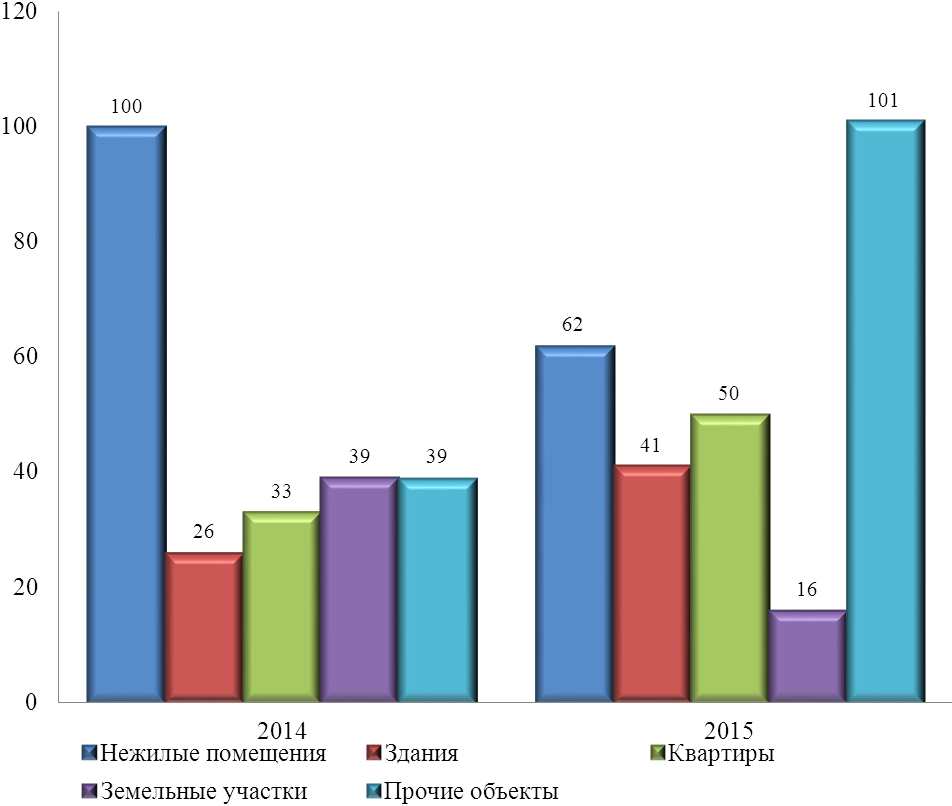 Рис. 5.1 Регистрация права муниципальной собственности на объекты недвижимостиВ отчётном периоде продолжалась работа по признанию права муниципальной собственности на бесхозяйное имущество. В отношении 40 объектов недвижимости (сети коммунальной инфраструктуры, автодороги, здания) зарегистрировано право муниципальной собственности, из них 34 объекта включены в состав казны Северодвинска. Поставлено на учет с внесением записи в Единый государственный реестр прав на недвижимое имущество и сделок с ним 17 бесхозяйных объектов. По 42 объектам недвижимого имущества начата проверка статуса бесхозяйного с последующей регистрацией права муниципальной собственности по решению суда. С учетом движения бесхозяйного имущества (поступление, выбытие) на конец отчетного периода в перечне учитывается 234 объекта недвижимости (рис. 5.2).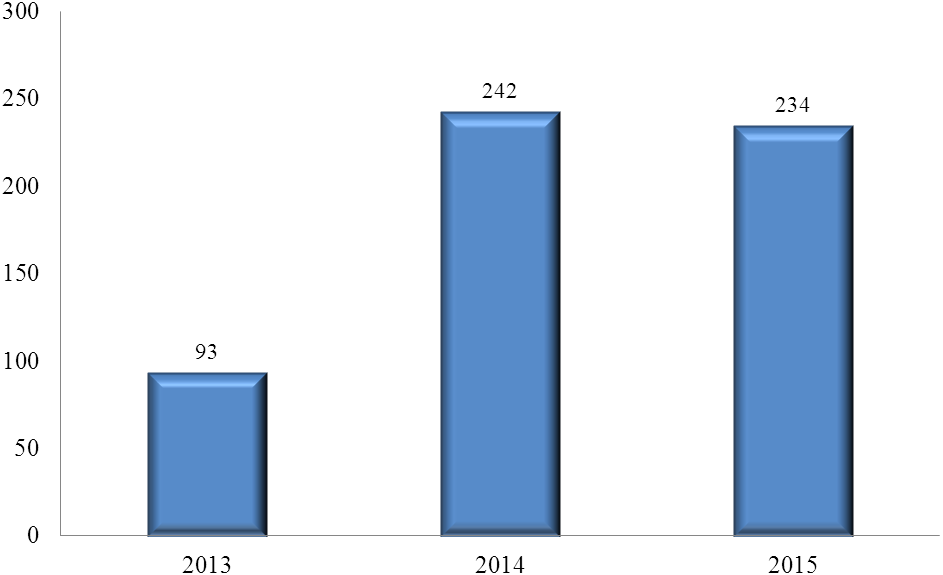 Рис. 5.2 Количество учитываемых бесхозяйных объектовВ рамках реализации адресной программы Архангельской области «Переселение граждан из аварийного жилищного фонда» на 2013–2017 годы» (далее – программа) за отчетный период принято 19 решений об изъятии земельных участков для муниципальных нужд, заключено 14 соглашений об изъятии у собственников недвижимости для муниципальных нужд, осуществлена покупка 5 жилых помещений (квартир).В целях подготовки заявки на участие в четвертом этапе программы проведена работа по уточнению площади жилых помещений, принадлежащих гражданам на праве собственности, на основании выписок из домовых книг, выписок из ЕГРП на недвижимое имущество и сделок с ним и технических паспортов многоквартирных домов, признанных аварийными и подлежащих сносу. В рамках заявленного направления был выверен пофамильный список граждан, подлежащих переселению в рамках 4 этапа программы (215 собственников и 143 гражданина, проживающих совместно с ними), составлена квартирография жилых помещений общей площадью 5 912,6 кв. м, занимаемых собственниками.5.1.1. Сведения о муниципальном имуществе, переданном в аренду и безвозмездное пользование организациям различных форм собственности и физическим лицам с оформлением соответствующих договоровПо состоянию на 01.01.2016 между Администрацией Северодвинска и сторонними организациями действует 312 договоров аренды и безвозмездного пользования муниципального имущества, в том числе:- договоров аренды недвижимого имущества (здания и помещения) – 243;- договоров безвозмездного пользования – 46;- договоров на движимое имущество – 23.Площадь имущества, переданная в аренду составила 37,3 тыс. кв. м, переданная в безвозмездное пользование – 9,5 тыс. кв. м.На аукционах предоставлено в аренду 16 объектов нежилого фонда общей площадью 2,83 тыс. кв. м.Заключено 123 договора на право размещения нестационарных торговых объектов.В целях контроля за выполнением условий договоров аренды проведены проверки использования муниципального имущества на 173 объектах. По выявленным нарушениям направлены в адрес арендаторов предупреждения об устранении нарушений и применении штрафных санкций. По начисленным штрафам в бюджет поступили средства в размере 89,3 тыс. руб.В летний период была организована проверка 16 торговых точек сезонной торговли плодоовощной продукцией. За нарушение условий договоров на право размещения торговых точек в отношении 7 предпринимателей направлены уведомления о применении штрафных санкций. Оплачено штрафов на сумму 21,4 тыс. руб.В целях недопущения дебиторской задолженности по арендной плате за пользование муниципальным имуществом подготовлены материалы для направления в судебные органы по 50 объектам аренды на общую сумму долга в 9 156,0 тыс. руб.По решению Арбитражного суда Архангельской области судебными приставами проведена процедура выселения арендаторов из нежилых помещений общей площадью 1 096,0 кв. м, расположенных:- г. Северодвинск, пр-т Победы, д. 58 (ИП Оберменко К.И.);- г. Северодвинск, ул. Капитана Воронина, д. 31 (ИП Дунаева С.Г.);- г. Северодвинск, б-р Приморской, д. 30/34 (ИП Дунаева С.Г.);- г. Северодвинск, ул. Мира, д. 3А (ООО «Технотранс»);- г. Северодвинск, ул. Коновалова, д. 18 (ООО «Элмас»).По 46 арендаторам, имеющим задолженность по плате за пользование муниципальным имуществом, направлены материалы для рассмотрения на межведомственной комиссии по своевременному поступлению платежей в местный бюджет.В отчетном периоде проведено 3 заседания постоянно действующей комиссии по вопросам предоставления в безвозмездное пользование нежилых помещений некоммерческим организациям. По результатам заседаний принято решение о передаче в безвозмездное пользование помещений:- Региональной общественной организации культуры «Поморский круг» (Северодвинск, с. Ненокса, ул. Садовая, д. 17, общей площадью 440,1 кв. м);- Федеральному казенному учреждению «Центр Государственной инспекции по маломерным судам министерства Российской Федерации по делам гражданской обороны, чрезвычайным ситуациям и ликвидации последствий стихийных бедствий по Архангельской области» (г. Северодвинск, ул. Торцева, д. 38А, общей площадью 22,3 кв. м);- Федеральному казенному учреждению «Уголовно-исполнительная инспекция Управления Федеральной службы исполнения наказаний по Архангельской области» (г. Северодвинск, Архангельское шоссе, д. 40, общей площадью 217,6 кв. м);- Северодвинскому городскому казачьему обществу (г. Северодвинск, ул. Карла Маркса, д. 37, общей площадью 18,3 кв. м).В целях предоставления муниципальной преференции по социально значимым объектам были проведены мероприятия, направленные на получение положительного согласования Управления Федеральной антимонопольной службы по Архангельской области. Результатом проделанной работы стало предоставление в аренду без проведения торгов государственному предприятию Архангельской области «Фармация» 8 объектов (помещений) муниципальной собственности для деятельности аптек, заключение договоров без проведения торгов на право размещения 12 нестационарных торговых объектов с ОАО «Северодвинский хлебокомбинат» и 3 нестационарных торговых объектов с ООО «Северодвинский Агрокомбинат».Подготовлено 10 проектов решений Совета депутатов Северодвинска по вопросам использования муниципального имущества (передача в безвозмездное пользование, предоставление муниципальной преференции, внесение изменений в муниципальные правовые акты).5.1.2. Сведения об изменениях в Перечне муниципального недвижимого имущества, предназначенного для передачи во владение и (или) пользование субъектам малого и среднего предпринимательства и организациям, образующим инфраструктуру поддержки субъектов малого и среднего предпринимательства (далее – Перечень)За отчётный период подготовлено 11 проектов решений Совета депутатов Северодвинска о внесении изменений в Перечень. В соответствии с принятыми решениями Советом депутатов Северодвинска в 2015 году из Перечня исключено 25 объектов общей площадью 5 595 кв. м.На сегодняшний день Перечень состоит из 75 объектов нежилого фонда (в 2009 году в Перечень было включено 302 объекта).Уменьшение количества объектов, включенных в Перечень, связано с активным использованием арендаторами права выкупа арендуемых помещений в соответствии с Федеральным законом от 22.07.2008 № 159-ФЗ «Об особенностях отчуждения недвижимого имущества, находящегося в государственной собственности субъектов Российской Федерации или в муниципальной собственности и арендуемого субъектами малого и среднего предпринимательства, и внесении изменений в отдельные законодательные акты Российской Федерации» (далее - Федеральный закон от 22.07.2008 № 159-ФЗ).В течение года в Совет по малому и среднему предпринимательству при Мэре Северодвинска направлено на согласование 13 проектов решений Совета депутатов Северодвинска, регулирующих деятельность малого и среднего предпринимательства.Во исполнение распоряжения Администрации Северодвинска от 08.02.2011 
№ 43-ра «О ведении реестра субъектов малого и среднего предпринимательства - получателей поддержки» сформирован и ведется реестр субъектов малого и среднего предпринимательства, являющихся арендаторами муниципального недвижимого имущества, в отношении которых применяется льготная арендная плата с применением понижающего коэффициента 0,9. За отчетный год сумма такой поддержки составила 3 100,0 тыс. руб. (в 2014 году сумма такой поддержки составляла 5 202,0 тыс. руб.).5.1.3. Сведения о результатах приватизации муниципального имуществаВо исполнение Прогнозного плана приватизации муниципального имущества на 2015 год и в целях завершения мероприятий, начатых в прошлые годы:1. Проведено 23 заседания комиссии по приватизации муниципального имущества.2. Принято 116 решений об условиях приватизации муниципального имущества, в том числе в целях:- реализации преимущественного права выкупа субъектами малого бизнеса арендуемого ими муниципального имущества – 55 решений;- проведения аукционов по продаже муниципального имущества (нежилые встроенные помещения и отдельно стоящие нежилые здания) – 49 решений;- проведения торгов посредством публичного предложения – 7 решений;- продажи акций открытых акционерных обществ – 4 решения;- продажи объектов электросетевого хозяйства – 1 решение.Продолжено информационное сопровождение процесса приватизации муниципального имущества. Информация размещалась в сети Интернет на официальном сайте торгов Российской Федерации, Интернет-сайте Администрации Северодвинска, дополнительно на сайте www.avito.ru/severodvinsk и в еженедельной газете «Независимая Звездочка».Увеличено число натурных показов объектов приватизации муниципального недвижимого имущества с целью привлечения широкого круга заинтересованных в приватизации лиц.Всего в 2015 году приватизировано 79 объектов недвижимого муниципального имущества общей площадью 12 917,4 кв. м, в том числе с преимущественным правом приобретения муниципального имущества продано 62 объекта недвижимого имущества общей площадью 9 675,9 кв. м (рис. 5.3).Одновременно с продажей отдельно стоящих зданий реализовано 6 земельных участков общей площадью 7 467,0 кв. м.В 2015 году путем проведения открытых торгов реализованы акции 3 открытых акционерных обществ (ОАО «Парикмахерская Менея», ОАО «СМУ № 4» Северодвинска и ОАО «Художественный салон «АЛНА»).Рис. 5.3 Объекты муниципального недвижимого имущества, приватизированные за период с 2013 по 2015 годы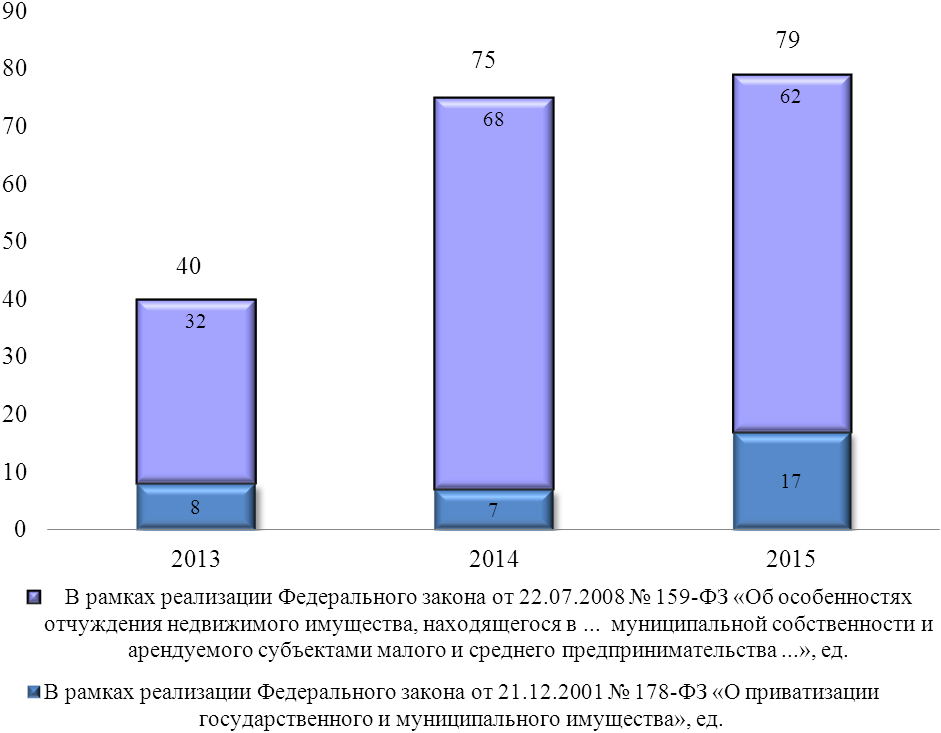 В результате приватизации муниципального имущества в 2015 году в доход местного бюджета поступило:1. От продажи нежилых отдельно стоящих зданий и нежилых встроенных помещений – 290 651,0 тыс. руб. (рис. 5.4), в том числе:- путем проведения открытых торгов по продаже муниципального имущества на аукционах и посредством публичного предложения на сумму 39 707,6 тыс. руб.;- в рамках предоставления преимущественного права на сумму 250 943,4 тыс. руб.2. От продажи земельных участков под объектами приватизации – 2 893,0 тыс. руб.3. От продажи акций открытых акционерных обществ – 14 693,6 тыс. руб., что составляет 100 % от установленного на 2015 год плана.Плановые показатели 2015 года по доходам от приватизации муниципального имущества выполнены на 102,1 % и от продажи земельных участков, расположенных под объектами приватизации, – на 101,3 %.Перевыполнение плановых показателей по доходам от приватизации муниципального имущества объясняется перечислением платежей в декабре 2015 года по срокам уплаты 2016 года в сумме 6 106,0 тыс. руб.Перевыполнение плановых показателей по доходам от продажи земельных участков под объектами приватизации обусловлено поступлением платежа в октябре 2015 года в соответствии с договором купли-продажи, заключенным 28.09.2015 по результатам открытого аукциона по продаже муниципального имущества (36,8 тыс. руб.).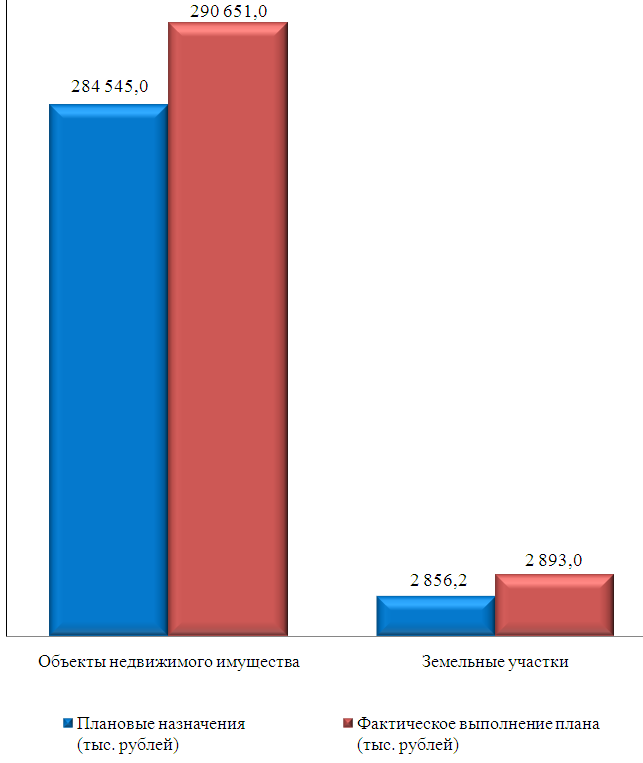 Рис. 5.4 Исполнение плана по доходам от реализации имущества за 2015 годПо состоянию на 01.01.2016 действуют 186 договоров купли-продажи муниципального имущества, заключенных в рамках реализации Федерального закона от 22.07.2008 № 159-ФЗ (с рассрочкой платежа).В целях контроля за выполнением условий по заключенным договорам купли-продажи муниципального имущества осуществляется ежемесячный мониторинг своевременности и полноты поступления денежных средств в местный бюджет. Нарушителям платежной дисциплины выставлено 38 требований о взыскании задолженности, из предъявленных сумм поступило 2 748,3 тыс. руб.5.2. Создание, реорганизация и ликвидация муниципальных предприятий и учрежденийВ собственности муниципального образования «Северодвинск» на 01.01.2016 находятся 15 действующих муниципальных унитарных предприятий.Уменьшение на 1 единицу общего количества предприятий по сравнению с аналогичным периодом прошлого года обусловлено завершением процедуры ликвидации СМУП «Бюро по обмену жилых помещений» (свидетельство о внесении записи о ликвидации должника в ЕГРЮЛ от 11.08.2015).В соответствии с Порядком распоряжения имуществом, находящимся в хозяйственном ведении (оперативном управлении) муниципальных предприятий и учреждений, утвержденным решением Совета депутатов Северодвинска от 30.10.2003 № 140:- рассмотрено 96 обращений по вопросу списания муниципального имущества, находящегося в хозяйственном ведении или оперативном управлении муниципальных предприятий и учреждений, выдано 78 разрешений на списание муниципального имущества;- рассмотрено 25 обращений муниципальных предприятий по согласованию сделок, влияющих на результаты финансово-хозяйственной деятельности;- оформлено 59 разрешений на передачу в аренду муниципального имущества, находящегося в хозяйственном ведении (оперативном управлении) муниципальных предприятий (учреждений) и 3 разрешения на передачу в безвозмездное пользование муниципального имущества, находящегося в хозяйственном ведении муниципальных предприятий;- выдано 4 разрешения на продажу муниципального имущества, находящегося в хозяйственном ведении муниципальных унитарных предприятий;- внесены изменения в действующие уставы 4 муниципальных предприятий и проведено согласование вносимых изменений в уставы 67 муниципальных учреждений.За отчетный период в местный бюджет поступила плата за пользование муниципальным имуществом, переданным в хозяйственное ведение муниципальным предприятиям, в сумме 11 086,1 тыс. руб., в том числе: от продажи имущества – 76,2 тыс. руб. или 100 % от плана; от аренды имущества – 6 431,9 тыс. руб. или 100,1 % от плана; от прибыли по итогам финансово-хозяйственной деятельности – 4 578,0 тыс. руб. или 100 % от плана.По состоянию на 01.01.2016 в муниципальной собственности находятся акции 14 открытых акционерных обществ, созданных путем преобразования муниципальных унитарных предприятий с сохранением 100 % акций в муниципальной собственности (далее по тексту – общество), и 1 хозяйственное общество с долей муниципальной собственности в уставном капитале (ООО «Северный рабочий» – доля 12,96 %). По состоянию на 01.01.2015 в собственности муниципального образования «Северодвинск» учитывались акции 16 обществ. Изменение общего количества обществ обусловлено завершением в 2015 году процедуры приватизации акций двух обществ (ОАО «Парикмахерская Менея» и ОАО «Строительно-монтажное управление № 4» Северодвинска).Решением арбитражного суда Архангельской области от 25.02.2013 ОАО «Северодвинское ПАТП» признано несостоятельным (банкротом), открыто конкурсное производство, которое до настоящего времени не завершено.В соответствии с Федеральным законом от 26.12.1995 № 208-ФЗ «Об акционерных обществах» и в целях избрания на годовом общем собрании акционеров (единственным акционером) органов управления обществ подготовлено 15 проектов распоряжений Администрации Северодвинска с предложениями о выдвижении кандидатов для избрания их в органы управления обществ.Подготовлено 82 заседания Совета директоров обществ, в том числе 13 заседаний по итогам финансово-хозяйственной деятельности обществ за 2014 год, и 30 решений единственного акционера по вопросам, отнесенным к его компетенции (избрание Совета директоров, членов ревизионной комиссии, генерального директора, утверждение аудитора, годового отчета, годовой бухгалтерской отчетности, распределения прибыли, выплата дивидендов).За 2015 год в местный бюджет поступило дивидендов по акциям, принадлежащим муниципальному образованию «Северодвинск», в сумме 14 208,8 тыс. руб., что составляет 100 % от плановых показателей.5.3. Оценка деятельности муниципальных предприятий (учреждений), осуществление контроля за эффективностью используемого муниципального имущества и управления акциями, находящихся в муниципальной собственностиВ 2015 году проводилась работа, направленная на обеспечение эффективной деятельности муниципальных предприятий и эффективного управления акциями, находящимися в муниципальной собственности.Для оценки деятельности муниципальных предприятий в 2015 году проводился ежеквартальный мониторинг финансово-экономических показателей деятельности, подведены итоги работы предприятий в 2014 году.Подведение итогов финансово-хозяйственной деятельности муниципальных предприятий за 2014 год проведено в рамках работы балансовой комиссии (распоряжение Администрации Северодвинска от 02.04.2015 № 83-ра). По предложениям отраслевых подразделений Администрации Северодвинска более углубленно на очных заседаниях комиссии рассмотрена деятельность пяти муниципальных предприятий: СМУП «ЖКХ», СМУП «Спецавтохозяйство», СМУП «Водолей», МУП «ЖКК» Северодвинска, МУП «Локомотив» Северодвинска. Деятельность 10 муниципальных предприятий рассматривалась в заочной форме.По итогам работы балансовой комиссии результаты финансово-хозяйственной деятельности 14 муниципальных предприятий и 14 руководителей признаны удовлетворительными. Второй год подряд деятельность муниципального предприятия СМУП «Рассвет» получила неудовлетворительную оценку. По итогам 2014 года неудовлетворительную оценку получила и деятельность лично руководителя СМУП «Рассвет» (Смирнов А.Ю.).По итогам рассмотрения результатов работы муниципальных предприятий за 2014 год выработаны рекомендации по их дальнейшей деятельности (постановление Администрации Северодвинска от 10.07.2015 № 345-па «Об утверждении решения Балансовой комиссии по рассмотрению итогов финансово-хозяйственной деятельности муниципальных унитарных предприятий Северодвинска за 2014 год»).В соответствии с постановлением Администрации Северодвинска от 01.07.2010 № 266-па «Об утверждении порядка составления и утверждения планов (программ) финансово-хозяйственной деятельности муниципальных унитарных предприятий Северодвинска» разработаны планы финансово-хозяйственной деятельности муниципальных предприятий на очередной 2016 финансовый год. Согласованные планы утверждены распоряжениями заместителей Главы Администрации, курирующих соответствующие отраслевые подразделения, в ведомственном подчинении которых находятся муниципальные унитарные предприятия.Проведен анализ финансово-хозяйственной деятельности в 2014 году открытых акционерных обществ, 100 % акций которых находятся в муниципальной собственности. Анализ проводился ревизорами обществ в рамках подготовки к заседаниям советов директоров. Ежеквартально по итогам каждого отчетного периода осуществляется экспресс-анализ деятельности обществ.В 2015 году проведено 11 выездных проверок муниципальных учреждений на предмет сохранности, распоряжения и использования по назначению муниципального имущества, находящегося на праве оперативного управления. По результатам проверок руководителям 4 муниципальных учреждений направлены требования об устранении выявленных нарушений: по 1 учреждению требование исполнено в полном объеме, по 1 учреждению не завершены мероприятия по оформлению правоустанавливающих документов на объект недвижимого имущества, переданного в оперативное управление, и по 2 учреждениям срок исполнения требований приходится на 1 квартал 2016 года.В соответствии с постановлением Администрации Северодвинска от 02.12.2014 № 604-па «Об утверждении плана проверок финансово-хозяйственной деятельности муниципальных унитарных предприятий на 2015 год» проводились плановые комплексные проверки следующих муниципальных предприятий: СМУП «Белое озеро» (распоряжение Администрации Северодвинска от 30.03.2015 № 81-ра) и СМУП «ЖКТ» (распоряжение Администрации Северодвинска от 26.11.2015 № 238-ра). По итогам проверок предприятиям даны рекомендации по повышению эффективности деятельности предприятий.Ежемесячно проводился мониторинг поступлений в местный бюджет платежей за использование муниципального имущества, находящегося в хозяйственном ведении муниципальных предприятий. В связи с несвоевременным перечислением платы за пользование муниципальным имуществом в адрес муниципальных предприятий направлено 20 требований об уплате недоимки и пени. Во исполнение требований в местный бюджет поступило 4 555,2 тыс. руб.6. ЗЕМЕЛЬНЫЕ ОТНОШЕНИЯ6.1. Использование земель, управление и распоряжение земельными ресурсами на территории СеверодвинскаПри реализации полномочий органов местного самоуправления Северодвинска в области земельных отношений:- подготовлено 345 муниципальных правовых актов по предоставлению земельных участков, 57 распоряжений об утверждении схемы месторасположения границ земельных участков, 46 распоряжений по выдаче разрешений на размещение объектов без предоставления земельных участков и 14 распоряжений об отказе в выдаче разрешений на размещение объектов;- заключено 216 договоров аренды, купли-продажи, безвозмездного срочного пользования земельных участков, дополнительных соглашений к договорам аренды, соглашений о расторжении договоров аренды;- произведено 1 329 расчетов арендной платы за пользование земельными участками.В рамках муниципального земельного контроля в 2015 году проведено 16 проверок, из них 12 плановых и 4 внеплановых. По результатам проведенных мероприятий выявлено 2 нарушения, по которым составлен 1 протокол об административном правонарушении.Администрацией Северодвинска проведено 15 аукционов по продаже прав на заключение договоров аренды земельных участков. Общая сумма арендной платы на право заключения договоров аренды составила 63 031,05 тыс. руб.Общая площадь земельных участков, предоставленных в аренду с торгов в 2015 году, составила 11,93 га (рис. 6.1).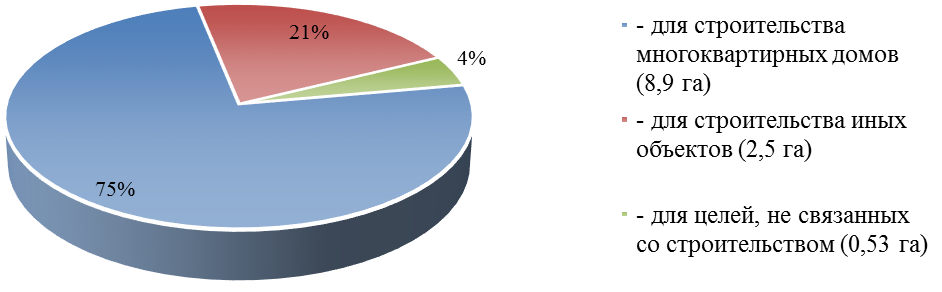 Общая площадь земельных участков, предоставленных в аренду с торгов в 2015 году, составила 11,93 га.Общая сумма арендной платы по результатам проведенных торгов
составила 63 031,05 тыс. рублей.Рис. 6.1 Земельные участки, предоставленные в аренду с торгов в 2015 годуЗа отчетный период сформировано 207 земельных участков (в том числе 155 земельных участков для предоставления многодетным семьям), подготовлено 230 распоряжений о включении многодетных семей, желающих приобрести земельные участки для индивидуального жилищного строительства, в Реестр. Предоставлено 69 земельных участков многодетным семьям для индивидуального жилищного строительства. В целях реализации инвестиционных проектов КИП модернизации моногорода Северодвинска на 2010-2020 годы проведены мероприятия по формированию границ земельных участков:- круговой развязки на пересечении проспектов Морского и Победы;- автомобильной дороги по проспекту Победы (от улицы Кирилкина до проспекта Морского).Осуществляется ведение реестра граждан, нуждающихся в получении садового, огородного или дачного земельного участка. По состоянию на 31.12.2015 в данном реестре учитывалось 74 гражданина.Совместно с ГАУ «Управление информационно-коммуникационных технологий Архангельской области» реализуется государственный проект «Торговля» по размещению в информационных системах исполнительных органов государственной власти и органов местного самоуправления Архангельской области – региональном геопортале Архангельской области (http://maps29.ru) сведений о границах, прилегающих к организациям и объектам территорий, на которых не допускается розничная продажа алкогольной продукции.Осуществляется информационное взаимодействие с государственной информационной системой Архангельской области «Интегрированная система пространственной информации Архангельской области».На постоянной основе проводятся мероприятия по межведомственному электронному взаимодействию (МЭВ) с Управлением Росреестра по Архангельской области и Ненецкому автономному округу и ФГБУ «Федеральная кадастровая палата Росреестра» по Архангельской области и НАО посредством электронных сервисов, подключенных к региональной системе межведомственного электронного взаимодействия в СИР.7. ЭКОЛОГИЯ7.1. Организация мероприятий по охране окружающей среды в границах СеверодвинскаМероприятия в области охраны окружающей среды, реализованные в 2015 году, направлены на сохранение благоприятной окружающей среды и обеспечение экологической безопасности.Реализация мероприятий по охране окружающей среды проводилась в рамках муниципальной программы «Охрана окружающей среды Северодвинска», которой определены объемы финансирования и ответственные исполнители мероприятий (Отдел экологии и природопользования, Комитет жилищно-коммунального хозяйства, транспорта и связи Администрации Северодвинска).Фактический объем финансирования мероприятий муниципальной программы в 2015 году составил 2 321,1 тыс. рублей из местного бюджета.В отчетном периоде Администрацией Северодвинска решались следующие задачи:1. Совершенствование системы обращения с отходами производства и потребления:- выявлены и ликвидированы несанкционированные свалки объемом 1 377,5 куб. м, из них 844 куб. м убраны за счет средств местного бюджета, остальные свалки ликвидированы за счет средств виновных в организации свалок;- ликвидированы свалки твердых бытовых отходов в селе Ненокса и поселке Белое озеро, отходы в объеме 2 297,7 куб. м вывезены на полигон ТБО г. Северодвинска;- значительно расширен проект по селективному (раздельному) сбору отходов: количество контейнерных площадок с контейнерами для раздельного сбора отходов увеличилось более чем в 10 раз (с 7 шт. в начале года до 76 шт. к концу года). В результате 7366 куб. м отходов (макулатуры, стекла и пластика) направлено на вторичную переработку.2. Создание условий для содержания городских лесов, территорий общего пользования, водных объектов в соответствии с санитарными, экологическими и противопожарными нормами:- обеспечено содержание территорий общего пользования - берегов рек, озер, территорий, прилегающих к дорогам, на общей площади 288 288 кв. м;- обеспечена стабильная эффективная работа локальных очистных сооружений ливневых сточных вод, расположенных в квартале № 176, за счет проведения капитального ремонта скребковой тележки и площадки локальных очистных сооружений.3. Формирование экологической культуры населения, воспитание гражданской ответственности за состояние окружающей среды:- проведены Дни защиты от экологической опасности, которые стали доброй традицией для Северодвинска, ежегодно растет количество участников природоохранных акций. В 2015 году в Северодвинске проведено более 4,5 тысяч экологических мероприятий. Организованы и проведены конкурсы «Лучшее проведение Дней защиты от экологической опасности на территории муниципального образования «Северодвинск», мероприятия, посвященные всемирным дням Земли, Воды, Птиц, Здоровья. Организованы акции «Чистые берега», «Зеленая волна», «Зеленая весна-2015», «Собери макулатуру – сохрани дерево», «Большая уборка», акция по уборке территории памятника природы «Куртяево». Ежегодно Дни защиты от экологической опасности отличаются высокой активностью населения Северодвинска, разнообразием мероприятий. Доля населения, охваченного процессом экологического просвещения, составила 34,6 %, что в 2 раза больше, чем в 2014 году. В акции «Всероссийский экологический субботник – Зеленая весна» приняло участие около 16 тысяч человек. Победителям конкурса «Лучшее проведение Дней защиты от экологической опасности на территории муниципального образования «Северодвинск» вручены Почетные грамоты, Благодарственные письма, денежные премии на сумму 100 тыс. руб.Проводимые мероприятия, акции, конкурсы позволили обеспечить активное участие граждан, общественных объединений, некоммерческих организаций, учащихся школ, воспитанников детских садов в решении вопросов, связанных с охраной окружающей среды, способствовали формированию экологической культуры, развитию экологического образования и воспитания;- проведен традиционный конкурс на предоставление субсидий социально ориентированным некоммерческим организациям. Реализовано 6 проектов в области охраны окружающей среды и защиты животных: «Северодвинск – наш дом» – проект по уборке особо охраняемых природных территорий «Сосновый бор острова Ягры» и «Куртяево», проект благоустройства рекреационной зоны в центре Северодвинска «Уютный город», проекты по экологическому образованию и просвещению «Яранга Солнца» – мобильное креативное эко-пространство арт-фестиваля «Тайбола», «Экологический марафон» и «Человек природе друг – пусть узнают все вокруг», «Мир без жестокости» – проект, направленный на оказание помощи возрастным, попавшим в тяжелое положение животным. Общая сумма субсидий – 318 тыс. руб.;- проведено 3 семинара по вопросам природоохранного законодательства;- население Северодвинска ежемесячно информируется о загрязнении окружающей среды на основании информации, предоставляемой ФГБУ «Северное управление по гидрометеорологии и мониторингу окружающей среды»;- продолжил работу координационный совет по охране окружающей среды при Администрации Северодвинска, целью которого является реализация муниципальной политики в области охраны окружающей среды путем координации взаимодействия органов местного самоуправления, органов государственного контроля и надзора, промышленных предприятий и общественных организаций. На совете рассмотрены вопросы благоустройства и озеленения, состояния лесных участков, экологического образования, просвещения и формирования экологической культуры, о санитарно-эпидемиологической обстановке в городе Северодвинске, о проектах в области охраны окружающей среды и защиты животных, реализованных в рамках предоставленных Администрацией Северодвинска субсидий. Проведено 4 заседания совета, план работы выполнен в полном объеме;- организованы и проведены общественные обсуждения по проектной документации: «Реконструкция берегоукрепления в районе КОС. Участок № 1» АО «ЦС «Звездочка» г. Северодвинск, Архангельская область»; «Техническая документация на установку обезвреживания отходов 3 класса опасности (путем сжигания) УУН-0,8, которая устанавливается открыто на специально подготовленной площадке на территории 523 склада горючего Беломорской ВМБ Северного флота»; «Проект технической документации на корабельный ракетный комплекс 3К-22».Экологическое воспитание и просвещение населения Северодвинска остается приоритетным в 2016 году, планируется проведение традиционных конкурсов и использование новых форм работы с населением Северодвинска.В 2015 году разработана муниципальная программа «Охрана окружающей среды Северодвинска на 2016-2021 годы». Запланированный объем финансирования программы за счет средств местного бюджета в 2016 году составляет 2399 тыс. рублей.7.2. Организация сбора, вывоза, утилизации и переработки бытовых и промышленных отходовВ области организации сбора, вывоза, утилизации и переработки бытовых и промышленных отходов в отчетном периоде Администрацией Северодвинска решались следующие задачи:1. Повышение эффективности эксплуатации объектов размещения отходов, расположенных на территории муниципального образования «Северодвинск».Ликвидированы свалки твердых бытовых отходов (образованные в предыдущие годы) в селе Ненокса и поселке Белое озеро, отходы вывезены на полигон ТБО города Северодвинска. Налажен сбор твердых бытовых отходов в контейнерах, установленных на контейнерных площадках, и вывоз отходов на полигон ТБО города Северодвинска.С 2012 года в Северодвинске организован сбор и накопление отработанных ртутьсодержащих ламп и приборов управляющими организациями. В целях совершенствования данной системы с декабря 2014 года накопление отработанных ртутьсодержащих ламп, термометров, батареек, образующихся у населения, осуществляется в специальных контейнерах ЭКО-БОКС в двадцати четырех жилищно-эксплуатационных участках управляющих организаций. В 2015 году собрано порядка 10 тысяч отработанных ртутьсодержащих ламп (в 2014 году – 3506 шт.), более 120 ртутьсодержащих термометров и 200 кг батареек. В отчетном году, как и в 2014 году, не зафиксировано случаев несанкционированного размещения ртутьсодержащих отходов в окружающей среде.2. Сокращение количества отходов, подлежащих захоронению за счет использования в качестве вторичных ресурсов.Проект по селективному сбору отходов, образующихся у населения г. Северодвинска, в 2015 году получил свое развитие – вывоз и сортировка раздельно собранных отходов осуществлялись за счет инвесторов: ООО «Экология-Норд», ООО «Ремейк» и ООО «Спецавтотранс». Инвесторами на контейнерных площадках города установлено 116 контейнеров для сбора вторичного сырья. Объем отходов, отсортированных на площадках для селективного сбора отходов в 2015 году и направленных на переработку, составил 7366 куб. м (в 2014 году – 1747 куб. м).3. Ликвидация несанкционированных свалок.В соответствии с распоряжением заместителя Главы Администрации по городскому хозяйству от 19.03.2015 № 14-рг «Об утверждении Плана мероприятий по проведению работ по уборке, благоустройству территории Северодвинска в весенний период 2015 года» проведены:- 29 обследований состояния платных автостоянок;- 90 проверок 50 гаражно-строительных кооперативов;- 42 обследования 34 садово-некоммерческих товариществ;- обследования водоохранных зон водных объектов.Результаты проверок показали, что санитарное состояние их улучшается с каждым годом. Практически во всех садово-некоммерческих товариществах и гаражно-строительных кооперативах организован сбор отходов. Продолжается работа по обустройству и реконструкции контейнерных площадок, производится замена старых контейнеров.Всего за 2015 год составлено 160 актов обследования территорий. По одному факту загрязнения окружающей среды материалы направлены в Управление Росприроднадзора по Архангельской области.Основные задачи на предстоящий год в области обращения с отходами:- развитие раздельного сбора твердых бытовых отходов;- сокращение количества отходов, подлежащих захоронению, за счет использования в качестве вторичных ресурсов;- ликвидация несанкционированных свалок отходов.7.3. Организация использования, охраны, защиты, воспроизводства городских лесов, лесов особо охраняемых природных территорий, расположенных в границах СеверодвинскаВ соответствии с Правилами благоустройства и озеленения территории муниципального образования «Северодвинск» проведено обследование и подготовлено 260 согласований на ликвидацию 2127 сухостойных и аварийных деревьев. Выполнено обследование зеленых насаждений и подготовлено 127 актов на обрезку 1121 дерева.Осенью 2015 года проведено освидетельствование приживаемости 1567 саженцев (1057 деревьев, 510 кустарников), высаженных в 2014 году по компенсационным посадкам на территории Северодвинска, приживаемость в среднем составила 86 % (в 2014 году – 85 %).В целях озеленения территории Северодвинска в весеннее и осеннее время организованы и выполнены компенсационные посадки зеленых насаждений – посажено 3494 саженца (1978 деревьев и 1516 кустарников), что в 2 раза больше, чем в 2014 году. Восстановление производилось в основном саженцами березы и рябины, также при посадке использовались другие виды и сорта древесных растений – ель, кедр, чубушник, сирень, облепиха, черемуха, шиповник.Постоянно озеленяются места отдыха горожан:- в Приморском парке Северодвинская общественная организация многодетных семей «СЕМЬ Я» и «Центр семейного творчества «Я - Самость» каждый год организуют посадки зеленых насаждений. В 2015 году высажены кедры, лиственницы, сирень и березы, за которыми ухаживают участвовавшие в акции семьи;- в Парке культуры и отдыха в День защиты детей прошла акция «Дом, дитя, дерево», высажено 30 саженцев дуба;- на территории Северодвинского дворца молодежи «Строитель» высажено более 200 деревьев – дубов, канадской сосны и голубой ели.В 2015 году началась реализация проекта «Малая Родина», направленного на семейное экологическое воспитание и замену старовозрастных тополей на молодые саженцы. Инициатор проекта – «Центр семейного творчества «Я - Самость» при поддержке Отдела экологии и природопользования Администрации Северодвинска. В течение года на территории детского сада № 69 «Дюймовочка» родители с детьми высаживали саженцы кедров и сеяли семена растений, наблюдали за дальнейшим ростом и ухаживали за зелеными насаждениями.7.4. Осуществление полномочий собственника водных объектов, установление правил использования водных объектов общего пользования для личных и бытовых нужд, информирование населения об ограничениях использования таких водных объектовНа территории Северодвинска действуют Правила использования водных объектов общего пользования, расположенных на территории муниципального образования «Северодвинск», для личных и бытовых нужд, утвержденные решением Совета депутатов Северодвинска от 28.02.2008 № 25.В соответствии с Планом противопаводковых мероприятий в весенний период 2015 года на территории Северодвинска, утвержденным постановлением Администрации Северодвинска от 19.03.2015 № 122-па, и решением заседания противопаводковой комиссии от 31.03.2015 были приняты дополнительные меры по обеспечению безопасности на водных объектах на период интенсивного таяния льда и весеннего паводка:- в общеобразовательных учреждениях Северодвинска распространены плакаты по обеспечению безопасности людей на водных объектах;- организовано и проведено обследование водоохранных зон водных объектов и подтопляемых территорий.В ходе подготовки к летнему купальному сезону 2015 года, во исполнение решения КЧС и ПБ Администрации Северодвинска от 16.04.2015 по вопросу «О мерах по предупреждению гибели людей на водных объектах Северодвинска», проведены следующие мероприятия:- Территориальным отделом Управления Федеральной службы по надзору в сфере защиты прав потребителей и благополучия человека по Архангельской области в г. Северодвинске проведены лабораторные исследования воды водоемов, расположенных на территории Северодвинска. Информация о санитарно-эпидемиологическом состоянии мест массового отдыха, о качестве воды водных объектов доведена до населения Северодвинска через средства массовой информации;- определены и согласованы с Северодвинским инспекторским отделением ФКУ «Центр ГИМС МЧС России по Архангельской области» места установки специальных информационных знаков безопасности на воде. МКУ «Аварийно-спасательная служба Северодвинска» установлены знаки «Купаться запрещено» вдоль берегов водоемов, неблагоприятных по санитарно-эпидемиологическому состоянию.В период осеннего ледостава:- решением КЧС и ПБ Администрации Северодвинска от 22.10.2015 установлены критерии опасности при выходе на лед водных объектов Северодвинска, а также определен комплекс мероприятий по предупреждению несчастных случаев на водных объектах Северодвинска, предотвращению чрезвычайных ситуаций, связанных с гибелью людей на льду водоемов в осенне-зимний период 2015-2016 годов;- постановлением Администрации Северодвинска от 19.11.2015 № 572-па «О мерах по предупреждению несчастных случаев на водных объектах Северодвинска в осенне-зимний период 2015-2016 годов» запрещен выезд наземных транспортных средств, за исключением снегоходов промышленного и самодельного изготовления, на лед водных объектов общего пользования на территории Северодвинска на весь период ледостава, а также выход людей на лед водных объектов при наличии критериев опасности;- организован систематический осмотр мест массового выхода людей на лед с проведением замеров толщины льда и доведением информации о состоянии льда до населения Северодвинска через средства массовой информации;- в местах, опасных для выхода на лед водных объектов, выставлены информационные специальные знаки. Организовано дежурство спасателей в период массового выхода населения на лед водных объектов.В течение 2015 года проводилось регулярное информирование населения о мерах безопасности на водных объектах:- в период с 15 мая по 30 сентября 2015 года установлено 11 знаков «Купаться запрещено»;- в период с 1 ноября 2015 года установлено 13 знаков «Переход (переезд) по льду запрещен»;- размещено 19 статей в средствах массовой информации;- организовано 4 выступления на телевидении, подготовлены видеосюжеты и обеспечено 92 их проката;- подготовлен телетекст и обеспечено 33 его проката;- подготовлено 5 сообщений и 1 выступление на радио, размещались публикации на официальном сайте Администрации Северодвинска;- распространено 1876 памяток и 160 плакатов;- проведены инструктажи с владельцами маломерных судов, инструктажи, беседы и лекции с преподавателями и учащимися образовательных учреждений, размещены публикации в сети «Интернет».8. СТРОИТЕЛЬСТВО И АРХИТЕКТУРА8.1. Планирование территории, утверждение документации по планировке территории, выдача разрешений на строительство, на ввод объектов в эксплуатацию при осуществлении строительства, реконструкции объектов капитального строительства, расположенных на территории Северодвинска, утверждение местных нормативов градостроительного проектирования СеверодвинскаВ 2015 году реализованы следующие мероприятия:- утвержден проект планировки и проект межевания части территории 
квартала 150;- утвержден проект планировки и проект межевания территории земельного участка с кадастровым номером 29:28104167:1399 (части территории квартала 168);- утверждены откорректированные проекты планировки и проекты межевания территории кварталов 025, 175;- утвержден 1 административный регламент предоставления муниципальной услуги;- утверждены Правила землепользования и застройки муниципального образования «Северодвинск» (II раздел – территории сельских населенных пунктов и межселенные территории);- подготовлено 8 проектов решений Совета депутатов Северодвинска «О внесении изменений в Правила землепользования и застройки Северодвинска (I раздел – город Северодвинск)»;- выполнены мероприятия по инвентаризации адресного реестра Северодвинска;- выполнены работы по формированию документов для проведения аукционов (торгов) по продаже земельных участков или продаже права на заключение договоров аренды земельных участков для жилищного и иного строительства (сбор технических условий на присоединение объектов к инженерным сетям);- решены вопросы: размещения, реконструкции объектов капитального строительства, размещения объектов, не являющихся объектами капитального строительства, подготовка и выдача градостроительных планов и архитектурно-планировочных заданий для проектирования объектов капитального строительства, исходных данных для подготовки проектов размещения объектов, не являющихся объектами капитального строительства, рассмотрение и согласование проектной документации на строительство (реконструкцию) объектов недвижимости, оформление разрешений на строительство (реконструкцию) объектов капитального строительства, выдача разрешений на ввод объектов капитального строительства в эксплуатацию, работа по изменению (уточнению, установлению) красных линий.За 2015 год в Администрацию Северодвинска на рассмотрение поступило более 3000 заявлений (обращений).Специалистами Администрации Северодвинска выдано 107 градостроительных планов земельных участков.Оформлено 57 разрешений на строительство (реконструкцию) объектов капитального строительства, 46 разрешений на ввод законченных строительством объектов в эксплуатацию, выдано 7 разрешений на размещение объектов, не являющихся объектами капитального строительства и 5 актов о завершении работ по размещению объекта, не являющегося объектом капитального строительства.Проведена работа по согласованию 44 проектов постановлений о присвоении гражданских адресов зданиям, строениям и сооружениям.Подготовлено и выдано 536 разрешений (ордеров) на производство земляных работ, связанных со строительством, капитальным ремонтом и устранением повреждений 
на сетях инженерно-технического обеспечения и устройством гостевых автостоянок.В 2016 году планируется:- утверждение проекта генерального плана Северодвинска;- утверждение проектов планировки территории и проектов межевания восточного района города Северодвинска, территории квартала 066, а также части территорий квартала 100;- внесение изменений в Правила землепользования и застройки Северодвинска (I раздел – город Северодвинск), а также в Правила землепользования и застройки муниципального образования «Северодвинск» (II раздел – территории сельских населенных пунктов и межселенные территории) по мере поступления заявлений;- выполнение работ по формированию документов для проведения аукционов (торгов) по продаже земельных участков или продаже права на заключение договоров аренды земельных участков для жилищного и иного строительства (сбор технических условий на присоединение объектов к инженерным сетям);- проработка возможности размещения, реконструкции объектов капитального строительства, размещения объектов, не являющихся объектами капитального строительства, подготовка и выдача градостроительных планов и архитектурно-планировочных заданий для проектирования объектов капитального строительства, других исходных данных для подготовки проектов размещения объектов, не являющихся объектами капитального строительства, рассмотрение и согласование проектной документации на строительство (реконструкцию) объектов недвижимости, объектов строительства, выдача разрешений на ввод объектов капитального строительства в эксплуатацию, работа по изменению (уточнению, установлению) красных линий.8.2. Ведение информационной системы обеспечения градостроительной деятельности, осуществляемой на территории СеверодвинскаВедение информационной системы обеспечения градостроительной деятельности, осуществляемой на территории Северодвинска, на основании подпункта «з» пункта 1 части 4 статьи 56 Градостроительного кодекса Российской Федерации включает в себя сведения о геодезических и картографических материалах, которые являются основой систематизированного свода документированных сведений о развитии территорий, их застройке, о земельных участках, об объектах капитального строительства и иных сведений, необходимых для осуществления градостроительной деятельности на территории Северодвинска.Для поддержания информационной системы обеспечения градостроительной деятельности на территории Северодвинска в актуальном состоянии ежедневно по результатам плановой и высотной геодезической съемки на местности, по результатам отчетов по инженерно-геологическим изысканиям, материалов топографо-геодезических работ вносятся актуализированные сведения в информационную картографическую базу данных Администрации Северодвинска в электронном виде и на бумажной основе, которая используется для территориального планирования муниципального образования, для ведения актуализированных карт градостроительного зонирования, включенных в правила землепользования и застройки, для изъятия и резервирования земельных участков для муниципальных нужд, застроенных и подлежащих застройке земельных участков. Для этих целей готовятся графические отображения сведений в виде карт, схем, чертежей, документов и материалов из топографической базы данных и инженерных изысканий геологической изученности. Сведения, содержащиеся в информационной системе, хранятся на бумажных и электронных носителях. Гражданам, индивидуальным предпринимателям, юридическим лицам независимо от организационно-правовых форм и форм собственности информация предоставляется по их заявлениям.За 2015 год на рассмотрение поступило 505 заявок.Гражданам и юридическим лицам выдано 1053 выкопировки с топографической основы геофонда города, осуществлено 149 контрольно-геодезических съемок на объектах строительства Северодвинска, произведено 39 разбивок осей зданий и выносов реперов на строительных площадках, выдано 48 свидетельств о регистрации инженерных изысканий, проведена съемка текущих изменений на площади более 27 га.В целях использования новых форм и методов работы, способствующих повышению эффективности деятельности органов местного самоуправления, проводятся работы по внедрению в Администрации Северодвинска нового программного продукта ГИС ИнГео. Эта трудоемкая работа представляет собой выверку, конвертацию и внедрение электронного картографического материала геофонда Северодвинска, созданного с помощью программного продукта AutoCAD, в приобретенный Администрацией Северодвинска лицензионный программный продукт ГИС ИнГео.8.3. Организация строительства муниципального жилищного фонда, создание условий для жилищного строительстваВ 2015 году было предусмотрено финансирование работ по проектированию и строительству объектов муниципального жилищного фонда с учетом сопутствующих работ в размере 531,24 млн руб., фактически выполнено на сумму 327,24 млн руб. Согласно адресной программе Архангельской области «Переселение граждан из аварийного жилищного фонда» на 2013-2017 годы освоено за счет средств областного бюджета 90,52 млн руб., за счет средств Фонда содействия реформированию ЖКХ – 156,74 млн руб.Объемы освоенных средств в 2015 году приведены в таблице.тыс. руб.Средства долевого финансирования, выделяемые на реализацию мероприятий адресной программы Архангельской области «Переселение граждан из аварийного жилищного фонда», предполагают освоение в рамках 2015-2016 годов.За счет областного и местного бюджетов, средств Фонда содействия реформированию ЖКХ в 2015 году введены в эксплуатацию три многоквартирных дома общей площадью 10 242 кв. м:- многоквартирный дом позиция 19 в квартале 009, общая площадь жилых помещений – 4 198,4 кв. м;- многоквартирный дом позиция 17 в квартале 009, общая площадь жилых помещений – 1 943,4 кв. м;- многоквартирный дом позиция 7 в квартале 025, общая площадь жилых помещений – 4 100,6 кв. м.За счет источников коммерческого финансирования в 2015 году введены в эксплуатацию следующие объекты (многоквартирные дома):- многоквартирный дом № 7 по ул. Народной, общая площадь жилых 
помещений – 1 092,0 кв. м;- многоквартирный дом № 7 по ул. Набережная р. Кудьма, общая площадь жилых 
помещений – 5 997,2 кв. м;- многоквартирный дом № 15 по ул. Чеснокова, общая площадь жилых 
помещений – 980,2 кв. м;- многоквартирный дом № 19 по ул. Чеснокова, общая площадь жилых 
помещений – 981,3 кв. м;- многоквартирный дом № 17 по ул. Чеснокова, общая площадь жилых 
помещений – 992,8 кв. м;- многоквартирный дом № 9 по ул. Чеснокова, общая площадь жилых 
помещений – 1 889,6 кв. м;- многоквартирный дом № 11 по ул. Чеснокова, общая площадь жилых 
помещений – 2 033,9 кв. м;- многоквартирный дом № 13 по ул. Чеснокова, общая площадь жилых 
помещений – 989,9 кв. м;- многоквартирный со встроенными помещениями малого бизнеса дом № 53 по проспекту Морскому, общая площадь жилых помещений – 2 629,0 кв. м.Показатели индивидуального жилищного строительства по Северодвинску за 2015 год составляют 2 502 кв. м.За счет всех источников финансирования в 2015 году введено в эксплуатацию 
30 330 кв. м общей площади жилых помещений.В рамках подпрограммы «Обеспечение условий для строительства жилья экономического класса для переселения граждан из ветхого, аварийного и непригодного для проживания жилищного фонда» муниципальной программы «Развитие жилищного строительства Северодвинска» в 2016 году планируется ввести в эксплуатацию три многоквартирных дома общей площадью жилых помещений 13 400,0 кв. м:- многоквартирный дом в квартале 023 общей площадью жилых помещений 
5 400,0 кв. м;- многоквартирный дом в квартале 024 общей площадью жилых помещений 
4 000,0 кв. м;- многоквартирный дом в квартале 025 общей площадью жилых помещений 
4 000,0 кв. м.За счет коммерческих источников финансирования в 2016 году планируется ввести в эксплуатацию следующие объекты:- многоквартирный дом (строительный шифр 15А/Г), расположенный в квартале 162, общая площадь жилых помещений – 2 612,44 кв. м;- пятиэтажные, семиэтажные, девятиэтажные жилые дома в квартале 084, общая площадь жилых помещений – 900,0 кв. м;- жилой дом со встроенными помещениями на пересечении ул. Пионерской и 
ул. Торцева в г. Северодвинске, общая площадь жилых помещений – 4 263,8 кв. м;- многоквартирный жилой дом, расположенный в квартале 023 (ул. Лесная), общая площадь жилых помещений – 2 605,32 кв. м;- многоквартирный дом со встроенным магазином промышленных товаров в районе ул. Лесной, 39, общая площадь жилых помещений – 3 004,1 кв. м;- пятиэтажный многоквартирный жилой дом по адресу: г. Северодвинск, 
ул. Индустриальная, 34, общая площадь жилых помещений – 3 121,0 кв. м.Итого за счет всех источников финансирования в 2016 году планируется ввести в эксплуатацию 9 многоквартирных домов общей площадью 29 906,66 кв. м.Основными проблемами в сфере жилищного строительства являются: высокая доля ветхого и аварийного жилищного фонда, недостаточность мощностей существующей инженерной инфраструктуры, отсутствие подготовленных территорий для комплексного освоения в целях жилищного строительства, невысокий уровень доходов населения, отсутствие эффективных схем кредитования, которые бы удовлетворяли финансовым возможностям основной массы работающего населения для приобретения жилья в собственность.Основными направлениями решения указанных проблем являются: обеспечение инженерной инфраструктурой земельных участков, предусмотренных под точечную жилую застройку, реализация мероприятий по комплексному освоению земельных участков, развитие коммунальной, социальной и инженерной инфраструктуры, разработка документов территориального планирования и документов по планировке территорий, отвечающих современным запросам, повышение доступности жилья для различных категорий граждан.Для обеспечения коммунальной инфраструктурой в восточной части города (старой части города) земельных участков необходимо реализовывать проекты по строительству коллекторов на пр. Беломорском и ул. Железнодорожной.В целях уменьшения доли аварийного жилья и переселения из него граждан планируется продолжить строительство многоквартирных домов с привлечением средств Фонда содействия реформированию ЖКХ в рамках реализации на территории муниципального образования «Северодвинск» адресной программы Архангельской области «Переселение граждан из аварийного жилищного фонда» на 2013-2017 годы, утвержденной постановлением Правительства Архангельской области от 23.04.2013 
№ 173-пп.С этой целью планируется приступить к работам по проектированию и строительству следующих объектов:- многоквартирного дома в районе ул. Ломоносова – ул. Железнодорожной, д. 5 (строительный шифр позиция 4 в квартале 016), общая площадь жилых помещений – 5 000,0 кв. м;- многоквартирный дом в районе ул. Индустриальная, д. 29/13 (строительный шифр позиция 20 в квартале 009), общая площадь жилых помещений – 
2 000,0 кв. м;- многоквартирный дом в районе ул. Лесной, д. 28 (строительный шифр позиция 
14 в квартале 009), общая площадь жилых помещений – 2 500,0 кв. м;- многоквартирный дом в районе проспекта Победы, дом 25 в квартале 168. Общая площадь жилых помещений – 5 500,0 кв. м.Ввод данных объектов запланирован на 2017 год.Всего на 2016 год Администрацией Северодвинска на финансирование объектов жилищного строительства и создание условий для него предусмотрены средства местного бюджета в размере 161 656,9 тыс. руб.Для реализации мероприятий по повышению доступности жилья для различных категорий граждан планируется реализация следующих мероприятий:- предоставление социальных выплат молодым семьям;- предоставление гражданам субсидий на строительство и приобретение жилья;- выплата бюджетных средств, предусмотренных на исполнение судебных актов о предоставлении жилых помещений гражданам, с которыми заключены договоры социального найма жилых помещений, признанных непригодными для проживания;- выдача государственных жилищных сертификатов гражданам, относящимся к категориям, установленным федеральным законодательством;- предоставление жилых помещений детям-сиротам, детям, оставшимся без попечения родителей, и лицам из их числа, приобретенных за счет субвенций из федерального и областного бюджетов.8.4. Проектирование, строительство, автомобильных дорог местного значения в границах СеверодвинскаВ 2015 году завершен второй этап работ по строительству канализационного самотечного коллектора на проспекте Беломорском. Работы по устройству трубопровода выполнены в полном объеме. В 2016 году планируется выполнить работы по восстановлению дорожной одежды и благоустройству территории.В 2015 году завершен комплекс работ по реконструкции автомобильной дороги по Банному переулку с устройством ливневой канализации. Выполнены следующие работы:- устройство ливневой канализации;- устройство наружного освещения;- устройство кабельной линии связи;- устройство дорожной одежды, тротуаров, площадок и проездов.В 2015 году выполнена часть работ второго пускового комплекса по строительству автозимника к селу Нёнокса от автодороги Северодвинск – Онега, включающий выполнение всех необходимых подготовительных, основных и вспомогательных работ в границах земельного участка: подготовка территории, земляные работы, устройство малых искусственных сооружений. На 2016 и последующие годы планируется продолжение работ по строительству объекта.В 2015 году получено положительное заключение достоверности сметной стоимости по проектно-сметной документации «Реконструкция моста через Никольское устье Северной Двины в г. Северодвинске».В 2015 году велись работы по проектированию ливневой канализации вдоль дороги по улице Портовой на участке от ул. Первомайской до Архангельского шоссе. Заключен муниципальный контракт на разработку проектно-сметной документации на сумму 373,0 тыс. руб., работы по которому будут закончены в 2016 году.В 2015 году завершена разработка проектной и рабочей документации по объекту «Строительство берегоукрепительных сооружений на набережной реки Кудьма».Объемы освоенных средств в 2015 году по объектам строительства в Северодвинске приведены в таблице.тыс. руб.На 2016 год Администрацией Северодвинска на выполнение работ по строительству дорог и благоустройству предусмотрены следующие суммы:тыс. руб.8.5. Выдача разрешений на установку и эксплуатацию рекламных конструкций на территории Северодвинска, аннулирование таких разрешений, выдача предписаний о демонтаже самовольно установленных вновь рекламных конструкций на территории СеверодвинскаВ 2015 году Администрацией Северодвинска было выдано 37 разрешений 
на установку и эксплуатацию рекламных конструкций на территории города Северодвинска.В соответствии со схемой размещения рекламных конструкций на территории Северодвинска, утвержденной постановлением Администрации Северодвинска 
от 01.09.2014 № 441-па, проведены торги на право заключения договора на установку 
и эксплуатацию рекламных конструкций на территории муниципального образования «Северодвинск». По результатам проведенных Администрацией Северодвинска торгов подготовлено 29 разрешений на установку и эксплуатацию рекламных конструкций.9. МЕДИЦИНСКАЯ И СОЦИАЛЬНАЯ ПОМОЩЬ НАСЕЛЕНИЮ9.1. Создание условий для оказания медицинской помощи населению на территории Северодвинска в соответствии с территориальной программой государственных гарантий бесплатного оказания гражданам медицинской помощиВ 2015 году Администрация Северодвинска содействовала обеспечению бесперебойной работы государственных медицинских организаций на территории Северодвинска.Все государственные медицинские организации Архангельской области, расположенные на территории муниципального образования «Северодвинск», подключены к системам централизованного снабжения энергетическими ресурсами (тепло-, электро-, водоснабжение и водоотведение) и обеспечены комплексом коммунальных услуг в полном объеме. Проводились текущие ремонты, коммунальными службами оперативно разрешались аварийные ситуации. После устранения аварийных ситуаций и выполнения капитального ремонта сетей на территориях объектов здравоохранения выполняется восстановление благоустройства после разрытия (асфальтирование, озеленение, восстановление ограждений).В Северодвинске транспортные услуги общественного транспорта осуществляются с учетом местонахождения учреждений здравоохранения. На территории Северодвинска в шаговой доступности от всех учреждений здравоохранения имеются остановки общественного транспорта, в том числе и автобусов пригородных маршрутов. Транспортное обслуживание населения, проживающего за пределами города Северодвинска, осуществляются также с учетом расположения медицинских организаций: курсирует пять раз в неделю дежурный поезд узкоколейной железной дороги (ул. Водогон – п. Белое Озеро), ежедневно курсирует пригородный поезд Северодвинск – Нёнокса.В рамках реализации муниципальной программы «Социальная поддержка населения Северодвинска на 2014–2016 годы» в 2015 году продолжено создание дополнительных условий для обеспечения транспортной доступности медицинских организаций для отдельных категорий граждан Северодвинска.С 2012 года перевозку тел умерших на территории Северодвинска осуществляет МУП «Северодвинский специализированный комбинат ритуальных услуг». В 2015 году Администрацией Северодвинска предоставлена субсидия муниципальному унитарному предприятию «Северодвинский специализированный комбинат ритуальных услуг» на возмещение расходов на оказание данной услуги, общая сумма затрат составила 5 177 тыс. рублей.Администрацией Северодвинска создавались благоприятные условия для привлечения медицинских и фармацевтических работников к работе в медицинских организациях:- медицинским работникам из муниципального жилищного фонда предоставлено 3 места в общежитии;- в течение отчетного года проводилась профориентационная работа среди молодежи, проведены дни профориентации, «круглые столы» с участием работодателей, представителей учебных заведений, организован городской фестиваль профессий, на котором одна из площадок была представлена филиалом ГОУ СПО Архангельского медицинского колледжа в Северодвинске. С целью профориентации обучающихся на выбор медицинских специальностей МБОУ «Общеобразовательный лицей № 17» и ГБОУ ВПО «Северный государственный медицинский университет» заключили договор от 02.10.2014 № 44 о сотрудничестве по организации предпрофильной подготовки на уровне основного общего образования и довузовской подготовки обучающихся в профильных классах на уровне среднего общего образования. МБОУ «Средняя общеобразовательная школа № 11» с 2010 года организует обучение в 10-11 классах с профориентацией на медицинские специальности. Химико-биологический профиль на уровне среднего общего образования реализуют в 6 образовательных организациях, подведомственных Управлению образования Администрации Северодвинска.На базе ГБУЗ АО «Северодвинская городская больница № 1» проходят практические занятия по программе «Технология медицинского дела». Существующий на базе школы № 11 волонтерский отряд «Вместе мы сила» участвует в различных акциях по формированию здорового образа жизни, в областном конкурсе агитбригад, в концертах и благотворительных акциях, в том числе для пациентов ГБУЗ АО «Северодвинская городская больница № 1».Во всех образовательных учреждениях Северодвинска созданы условия для работы медицинских кабинетов государственных бюджетных учреждений Архангельской области «Северодвинская городская детская клиническая больница», «Северодвинская городская поликлиника «Ягры».Оплата коммунальных услуг, услуг связи и вывоз ТБО осуществляется за счет средств местного бюджета.Вопросы взаимодействия с государственными и федеральными учреждениями здравоохранения и органами государственной власти Архангельской области в сфере охраны здоровья граждан находятся в сфере постоянного контроля Администрации Северодвинска.По вопросам организации и обеспечения условий для оказания медицинской помощи населению Северодвинска, разработки предложений и рекомендаций по совершенствованию оказания медицинской помощи при заместителе Главы Администрации по социальным вопросам работает Координационный совет по взаимодействию в сфере охраны здоровья населения Северодвинска. В 2015 году проведено 2 заседания Координационного совета, на которых обсуждались вопросы организации медицинской помощи и диспансеризации участников Великой Отечественной войны, реформирования системы здравоохранения на территории муниципального образования «Северодвинск», взаимодействия учреждений здравоохранения и Администрации Северодвинска по обеспечению бесперебойного функционирования и безопасности учреждений, мер по профилактике и снижению младенческой смертности.Представители Администрации Северодвинска являются членами Общественных (попечительских) Советов, созданных при государственных учреждениях здравоохранения (ГБУЗ Архангельской области «Северодвинская городская детская клиническая больница», «Северодвинская городская больница № 1», «Северодвинская городская поликлиника «Ягры», «Северодвинский психоневрологический диспансер»). В 2015 году продолжил работу Общественный (Попечительский) Совет, возглавляемый Мэром Северодвинска Гмыриным М.А., при ГБУЗ Архангельской области «Северодвинская городская детская клиническая больница». Предприятиями города - участниками Общественного Совета в 2015 году оказана помощь детской больнице по укреплению и модернизации материально-технической базы на сумму более 8,9 млн рублей, сумма финансирования по сравнению с 2014 годом увеличилась в 2 раза.В течение 2015 года на контроле находились вопросы санитарно-эпидемиологического благополучия Северодвинска, вопросы профилактики социально значимых заболеваний и заболеваний, представляющих опасность для окружающих.При Администрации Северодвинска созданы санитарно-противоэпидемическая комиссия, городской штаб по профилактике и борьбе с гриппом и респираторно-вирусными инфекциями, Межведомственная комиссия по противодействию злоупотреблению наркотическими средствами и их незаконному обороту. На заседаниях комиссий обсуждались вопросы наркоситуации в Северодвинске, организации лечения наркозависимых и оказания им медицинской помощи, организации работы по предотвращению распространения наркомании и токсикомании среди учащихся образовательных учреждений, вопросы профилактики распространения кори, туляремии, клещевого энцефалита, гриппа на территории Северодвинска, вопросы иммунопрофилактики. Представители Администрации Северодвинска участвовали в работе медицинского штаба при Северодвинском территориальном отделе Управления Роспотребнадзора по Архангельской области над проектом комплексного плана мероприятий по обеспечению санитарной охраны территории муниципального образования «Северодвинск» от завоза и распространения карантинных и других особо опасных инфекционных заболеваний.В предэпидемический период и в период эпидемии гриппа проводился текущий мониторинг ситуации по заболеваемости ОРВИ и гриппом. Информация для населения по вопросам распространенности и профилактики инфекционных заболеваний, социально значимых заболеваний (энтеровирусная инфекция, грипп, туберкулез, малярия, онкологические и сердечно-сосудистые заболевания) освещалась в средствах массовой информации. Администрация Северодвинска по вопросам распространения социально значимых заболеваний и заболеваний, представляющих опасность для окружающих, активно взаимодействует с Северодвинским ТО Управления Роспотребнадзора по Архангельской области, министерством здравоохранения Архангельской области, медицинскими организациями.При проведении общегородских мероприятий с массовым участием жителей Северодвинска обеспечивается участие службы скорой медицинской помощи.Администрацией Северодвинска проводилась планомерная работа по профилактике заболеваний и формированию здорового образа жизни среди жителей Северодвинска в тесном взаимодействии с общественными организациями социальной направленности с привлечением волонтеров.На территории муниципального образования «Северодвинск» действует ряд программ, включающих в себя мероприятия по формированию здорового образа жизни, антиалкогольной, противотабачной, антинаркотической направленности («Молодежь Северодвинска», «Развитие образования Северодвинска», «Развитие физической культуры и спорта Северодвинска», «Социальная поддержка населения Северодвинска»). В муниципальных общеобразовательных организациях активно внедряются здоровьесберегающие технологии обучения. Курируется организация летнего отдыха, оздоровления, занятости детей и подростков. Обеспечивается доступность занятий физической культурой, туризмом и спортом для всех категорий молодежи в соответствии с их потребностями и возможностями с ориентацией на формирование ценностей здорового образа жизни.По оценке министерства здравоохранения Архангельской области, Северодвинск находится наверху рейтинга муниципальных образований области по созданию условий для реализации программы государственных гарантий оказания бесплатной медицинской помощи, в муниципальном образовании «Северодвинск» реализуется весь комплекс мероприятий, предусмотренных законом Архангельской области от 18.03.2013 № 629-38-ОЗ «О реализации государственных полномочий Архангельской области в сфере охраны здоровья граждан».Единственная муниципальная аптечная сеть «Здоровье» представлена в Северодвинске девятью торговыми точками (аптеки и аптечные пункты).С целью повышения доступности и качества лекарственного обеспечения в 2009 году между Администрацией Северодвинска и СМУП «Здоровье» заключено Соглашение о социальном партнерстве, которое действует по настоящее время. В отчетном году СМУП «Здоровье» сохранило свою социальную направленность в обеспечении жителей Северодвинска доступными лекарственными средствами.Жители Северодвинска имеют возможность приобретать лекарственные препараты по сниженным ценам в соответствии с проводимой предприятием дисконтной политикой. МУП «Здоровье» неоднократно в течение года проводились праздничные и тематические акции продажи лекарственных средств, в том числе и жизненно важных, с максимальной скидкой. Аптечной сетью «Здоровье» в 2015 году было предоставлено скидок населению на сумму 8,4 млн рублей, за семь лет сумма скидок составила более 56 млн рублей.9.2. Социальная поддержка населения СеверодвинскаАдминистрацией Северодвинска в рамках программных мероприятий за счет средств местного и областного бюджетов в течение ряда лет осуществляются меры социальной поддержки населения Северодвинска: финансовое обеспечение мероприятий по оказанию социальной помощи наименее защищенным категориям населения Северодвинска, помощь семьям с детьми, оказавшимися в трудной жизненной ситуации, малообеспеченным семьям, поддержка общественных организаций, расширение медико-социальной помощи, поддержка социально ориентированных общественных организаций, оплата мероприятий по развитию доступности социальных медицинских, культурных и спортивных сооружений для лиц с ограниченными возможностями здоровья, а также других важных для города и горожан мероприятий.В 2015 году мероприятия по социальной поддержке населения Северодвинска включены в подпрограмму «Повышение уровня и качества жизни населения Северодвинска, нуждающегося в социальной поддержке» муниципальной программы «Социальная поддержка населения Северодвинска» (далее – Программа). Объем финансирования мероприятий Программы в 2015 году составил 70 645,7 тыс. рублей (на 2 млн рублей больше, чем в 2014 году), в том числе за счет средств областного бюджета 1 766,7 тыс. рублей. Программные мероприятия выполнены в полном объеме.Социальная поддержка населения Северодвинска осуществлялась по следующим направлениям:- развитие системы социальной поддержки граждан пожилого возраста, инвалидов, детей-инвалидов, а также других социально незащищенных групп населения;- содействие в адаптации социально незащищенных категорий населения и лиц с ограниченными возможностями;- повышение качества жизни населения Северодвинска путем предоставления социальных выплат и иных мер социальной поддержки;- повышение качества жизни населения Северодвинска путем развития системы льгот и объектов социальной инфраструктуры.За материальной помощью в 2015 году обратилось 1340 человек (в 2014 году – 1 728, в 2013 году – 1 714, в 2012 году – 1 542, в 2011 году – 1 300). Это денежные выплаты, канцелярские принадлежности, продуктовые наборы. Общая сумма адресной социальной помощи составила 4 036,2 тыс. рублей (в 2014 году – 4 315,2 тыс. руб., в 2013 году – 3 303,5 тыс. руб., в 2012 году – 3 638,6 тыс. рублей).В соответствии с Указом Президента РФ от 07.05.2012 № 606 «О мерах по реализации демографической политики» с 2012 года предусмотрены программные мероприятия по оказанию адресной социальной помощи малообеспеченным семьям при рождении двойни, тройни или третьего и последующих детей. С 2014 года единовременную материальную помощь начали получать многодетные малоимущие семьи, воспитывающие первоклассников и выпускников 11-х классов.Итоги финансирования 2015 года приведены в таблице:В 2015 году традиционно заключены договоры с МП «Комбинат школьного питания», МАОУ «Ягринская гимназия» и ОАО «Ивушка» на предоставление бесплатных обедов для детей из малоимущих семей. Реализация данного направления осуществляется с помощью социальных педагогов образовательных учреждений, реализовано 15 828 талонов на бесплатные обеды (в 2014 году –18 453, в 2013 году – 18 772 , в 2012 году – 18 000). На эти цели в 2015 году направлено 1 483,0 тыс. руб. (в 2014 году –1 550,0 в 2013 году – 1 199,2 тыс. руб.).Адресную социальную помощь в 2015 году к «золотому» юбилею со дня свадьбы получили 96 семей и 75 юбиляров, которым исполнилось 90 и 95 лет, общая сумма выплат данным категориям составила 133,5 тыс. рублей.Ежемесячно приобретались проездные билеты для проезда в городском общественном транспорте для детей из семей социального риска.С 2008 года в Северодвинске работает проект «Социальная карта северодвинца», всего выдано более 14 тысяч социальных карт, 1 140 социальных карт жители Северодвинска получили в 2015 году.Особое внимание Администрация Северодвинска обращает на поддержку ветеранов Великой Отечественной войны. За последние 7 лет проведены ремонтные работы в квартирах 96 ветеранов Великой Отечественной войны, вдов участников и инвалидов Великой Отечественной войны. В 2015 году осуществлен частичный ремонт жилых помещений 13 ветеранам Великой Отечественной войны на сумму 477,6 тыс. руб. Ежегодно оказывается единовременная материальная помощь к Дню Победы, в 2015 году ее получили 1280 ветеранов (в 2014 году – 1 357, в 2013 году – 1 479, в 2012 году – 1 898). В рамках программы выделялись финансовые средства на благоустройство воинских захоронений. В 2015 году, в год празднования 70-летнего юбилея Победы в Великой Отечественной войне, Администрацией Северодвинска торжественно вручено 2597 юбилейных медалей. Для ветеранов организовано 122 санатория на дому, вдовам участников Великой Отечественной войны выдавались талоны на продуктовые наборы (96 человек, 48 тыс. рублей).С 2010 года Администрацией Северодвинска организована работа по предоставлению услуг социального такси ветеранам Великой Отечественной войны за счет средств частных предпринимателей. За эти годы ветеранам предоставлено 2 748 поездок, в том числе в 2015 году – 463 поездки.Продолжена работа 10 медико-социальных коек для организации социального ухода за гражданами, оказавшимися в трудной жизненной ситуации. С июля 2015 года организована работа 2-х детских социальных коек. В течение отчетного периода на койках сестринского ухода находилось 46 человек. Совместно с социальными работниками ГУ КЦСО «Забота» проводилась работа по оформлению документов и помещению в дома-интернаты одиноких пенсионеров и лиц без определенного места жительства.С целью реализации мероприятий Программы по содействию в адаптации социально незащищенных категорий населения и лиц с ограниченными возможностями здоровья в 2013 году заключено новое соглашение между Министерством труда, занятости и социального развития Архангельской области и Администрацией Северодвинска об участии в финансировании мероприятий, предусмотренных государственной программой Архангельской области «Социальная поддержка населения Архангельской области» на 2014–2018 годы. В рамках соглашения Программой предусмотрена реализация мероприятий по формированию доступной среды для инвалидов.Финансирование мероприятий по формированию доступной среды ежегодно увеличивается за счет составляющей местного бюджета:(тыс. руб.)В 2015 году продолжена реализация мероприятий по развитию доступности социальных культурных и спортивных сооружений для лиц с ограниченными возможностями здоровья. На условиях софинансирования за счет средств областного и федерального бюджетов количество зданий (помещений) в учреждениях Управления культуры и общественных связей Администрации Северодвинска, оборудованных для беспрепятственного доступа маломобильных групп населения, в 2015 году составило 14 единиц.За счет средств местного бюджета в течение 2015 года:- производилась оплата проезда на автобусах пригородных маршрутов Северодвинск-Архангельск-Северодвинск лицам, имеющим онкологическое заболевание, и лицам, получающим процедуру гемодиализа в медицинских организациях Архангельска, реализовано 4864 талона на проезд на общую сумму 537,7 тыс. рублей (в 2014 году – 583,8 тыс. рублей, в 2013 году – 484,1 тыс. рублей);- для семей, воспитывающих детей-инвалидов (колясочников), детей-инвалидов после курса химиотерапии, для инвалидов 1 группы, получающих процедуру гемодиализа в ГБУЗ Архангельской области «Северодвинская городская больница № 2 СМП» и ФГБУЗ «ЦМСЧ № 58 ФМБА России», организована бесплатная доставка указанных категорий граждан в медицинские организации Северодвинска на социальном такси. С декабря 2014 года к указанным категориям инвалидов добавлена еще одна категория – инвалиды 1 группы по зрению. Оплачено 6880 поездок на общую сумму 1 068,3 тыс. рублей (в 2014 году – 1 145,3 тыс. рублей, в 2013 году – 736 тыс. рублей);- проведены выездные соревнования для детей-инвалидов с потерей слуха, продолжена работа по оплате занятий в спортивных секциях и бассейне, оплачено 1 292 занятия в бассейне, спортзале. Сумма затрат составила 472,0 тыс. рублей.В рамках Программы оказана финансовая поддержка 21 общественной организации с социальной направленностью в своей деятельности:- Северодвинской местной общественной организации ветеранов (пенсионеров) войны, труда и правоохранительных органов;- некоммерческому партнерству ветеранов подразделения особого риска;- местной общественной организации «Северодвинская городская организация инвалидов»;- Северодвинскому местному отделению Всероссийского общества глухих;- Северодвинской местной организации Всероссийского общества слепых;- Общественной организации инвалидов – больных сахарным диабетом «Диа-сервис»;- Северодвинскому местному отделению Российского общества Красного Креста;- Северодвинской городской общественной организации детей-инвалидов с потерей слуха;- Ассоциации общественных объединений инвалидов «Поможем детям»;- Северодвинской местной общественной организации многодетных семей «Семь Я»;- Северодвинскому отделению международной общественной организации «Триединство»;- Северодвинской городской общественной организации женщин;- Северодвинскому местному отделению Архангельской региональной организации общероссийской общественной организации «Российский Союз ветеранов Афганистана»;- региональной общественной организации «Союз Чернобыль» Архангельской области»;- Северодвинскому местному отделению Межрегиональной общественной организации ветеранов Воздушно-десантных войск и войск специального назначения «Союз десантников»;- некоммерческой региональной общественной организации развития гражданской ответственности пенсионеров «Возраст мудрости»;- автономной некоммерческой организации «Пудожемское устье»;- Архангельской региональной общественной организации «Пинежское землячество»;- региональному общественному объединению Архангельской области «Лешуконское землячество»;- некоммерческой организации «Северодвинское городское казачье общество»;- автономной некоммерческой организации «Центр по работе с гражданами в сложной жизненной ситуации «Доверие».За отчетный период на поддержку общественных организаций с социальной направленностью в своей деятельности выделено 3 296,0 тыс. рублей, в том числе 960 тыс. рублей – по депутатским округам (в 2014 году – 3 515,0 тыс. рублей, в 2013 году – 4 231,7 тыс. рублей, в 2012 году – 2 934,4 тыс. рублей, в 2011 году – 2 746,6 тыс. рублей). В течение 2015 года в рамках Программы общественным организациям перечислялись денежные средства на оплату коммунальных платежей за помещения, предоставленные им в безвозмездное пользование и аренду, оплачены социально значимые мероприятия по заявкам общественных организаций (День защитника Отечества, День людей старшего поколения, Декада инвалидов, День матери, День Семьи, День рождения организации), проведены ремонтные работы по адресу ул. Карла Маркса, д. 37, оформлена подписка на периодическую печать, приобретены расходные материалы и канцелярские принадлежности для текущей деятельности организаций, оплачены услуги транспорта, билеты на концерты и в кино для пенсионеров города, выплачены ежемесячные социальные пособия председателям и активистам общественных организаций (71 человек).Городскому Совету ветеранов войны и труда оказана финансовая поддержка первичных ветеранских организаций в 10 депутатских округах.Для повышения доступности дорогостоящих видов медицинской помощи для жителей Северодвинска, страдающих тяжелыми заболеваниями и нуждающихся в видах лечения, которые не входят в программу государственных гарантий оказания бесплатной медицинской помощи, производилась оплата или компенсация расходов оказанной медицинской и лекарственной помощи, помощь оказана 27 пациентам на сумму 800,0 тыс. рублей (в 2014 году – 23 пациентам на сумму 906,0 тыс. рублей, в 2013 году – 35 пациентам на сумму 1 911,8 тыс. рублей).Льготным проездом на общественном транспорте пользовались школьники и студенты. Жители Северодвинска, достигшие 70-летнего возраста, имели возможность бесплатного проезда в городском общественном транспорте. На реализацию этих целей была предоставлена субсидия на возмещение недополученных доходов транспортных организаций, связанных с перевозками отдельных категорий граждан по льготным тарифам на регулярных городских и пригородных автобусных маршрутах, кассовые расходы составили 31 663,8 тыс. руб. Льготными тарифами на проезд в дежурном поезде узкоколейной железной дороги «ул. Водогон – поселок Белое Озеро» также пользуются отдельные категории граждан, проживающих в поселке Белое Озеро.9.3. Организация ритуальных услуг и содержание мест захороненияВ соответствии с решением Совета депутатов Северодвинска от 25.10.2012 № 102 «Об утверждении Положения о погребении и похоронном деле в муниципальном образовании «Северодвинск» за счет средств местного бюджета кассовый расход на организацию и содержание мест захоронения составил 724 252,72 рублей, в том числе:- произведена оплата услуг ООО ЧОО «МЦ «Витязь» по охране территории Городского кладбища и кладбища «Миронова гора»;- произведены работы по благоустройству воинских захоронений воинов, погибших в локальных военных конфликтах, участников Великой Отечественной войны, произведено устройство тротуара из тротуарной плитки 6 кв. м; изготовлено и установлено две урны, скамейка, вазон; произведена посадка цветов в вазон; изготовлен и установлен информационный щит;- произведена оплата расходов по содержанию Городского кладбища и кладбища «Миронова гора».Оформлено 1 983 распоряжения о предоставлении участка для погребения умерших на территории муниципального образования «Северодвинск».Основные направления деятельности Администрации Северодвинска в социальной сфере и задачи на 2016 год1. Создание условий для оказания медицинской помощи населению в соответствии с территориальной программой государственных гарантий оказания гражданам Российской Федерации бесплатной медицинской помощи:- обеспечение взаимодействия Администрации Северодвинска с органами государственной власти Архангельской области в сфере охраны здоровья граждан;- реализация областного закона «О реализации государственных полномочий Архангельской области в сфере охраны здоровья граждан в Российской Федерации».2. Социальная поддержка наименее защищенных категорий населения Северодвинска:- реализация мероприятий подпрограммы «Повышение уровня и качества жизни населения Северодвинска, нуждающихся в социальной поддержке» муниципальной программы «Социальная поддержка населения Северодвинска»;- развитие системы социальной поддержки граждан пожилого возраста, инвалидов, детей-инвалидов, а также других социально незащищенных групп населения;- содействие в адаптации социально незащищенных категорий населения и лиц с ограниченными возможностями здоровья;- повышение качества жизни населения Северодвинска путем предоставления социальных выплат и иных мер социальной поддержки;- поддержка социально ориентированных общественных организаций, в том числе объединений ветеранов труда и войны, инвалидов, многодетных семей, лиц с различными заболеваниями;- создание условий для обеспечения доступности медицинских организаций для отдельных категорий граждан Северодвинска (организация бесплатного проезда для семей, воспитывающих детей-инвалидов (колясочников), больным для проведения гемодиализа, инвалидам 1 группы по зрению, оплата проезда на автобусах пригородных маршрутов Северодвинск-Архангельск-Северодвинск лицам, имеющим онкологическое заболевание, и лицам, получающим процедуру гемодиализа в ГУЗ Архангельска);- дальнейшее развитие в Северодвинске услуги «социальное такси».10. ОБРАЗОВАНИЕ10.1. Организация предоставления общедоступного и бесплатного дошкольного, начального общего, основного общего, среднего общего образования по основным общеобразовательным программам в муниципальных образовательных организациях, организация предоставления дополнительного образования в муниципальных образовательных организацияхВ 2015 году системная целенаправленная работа Администрации Северодвинска по решению задач: приведение сети образовательных организаций в соответствие с нормативными условиями функционирования и задачами развития, обеспечение доступности и качества дошкольного образования для каждого ребенка в возрасте от трех до семи лет в условиях реализации нового федерального государственного образовательного стандарта дошкольного образования и повышение квалификации педагогических работников и руководителей образовательных организаций для работы по федеральным государственным образовательным стандартам позволила обеспечить положительную динамику результативности системы образования Северодвинска.В муниципальном образовании «Северодвинск» в целях реализации общего образования и дополнительного образования для обучающихся функционируют 68 муниципальных образовательных организаций:- 29 общеобразовательных организаций (1 общеобразовательный лицей, 4 гимназии, 1 прогимназия, морская кадетская школа имени адмирала П.Г. Котова, 2 школы с углубленным изучением отдельных предметов (иностранного языка, социально-экономического профиля), открытая (сменная) общеобразовательная школа, 2 сельские школы). На базе 5 общеобразовательных организаций функционируют 5 структурных подразделений, реализующих основную общеобразовательную программу дошкольного образования;- 32 дошкольных образовательных организации;- 7 организаций дополнительного образования.В отчетном периоде в муниципальном образовании «Северодвинск» среднемесячная заработная плата педагогических работников составила:- в муниципальных дошкольных образовательных организациях – 27 677,40 руб., исполнение целевого показателя, установленного соглашением на 2015 год, составило 101,6 % (в 2014 году – 27 334,34 руб.);- в структурных подразделениях общеобразовательных организаций, реализующих основную общеобразовательную программу дошкольного образования, – 27 644,38 руб., исполнение целевого показателя, установленного соглашением на 2015 год, составило 101,8 % (в 2014 году – 28 284,94 руб.)- в общеобразовательных организациях – 33 764,10 руб., исполнение целевого показателя, установленного соглашением на 2015 год, составило 103,5 % (в 2014 году – 33 676,09 руб.), из них учителя – 34 990,10 руб., исполнение целевого показателя, установленного соглашением на 2015 год, составило 104,3 % (2014 год – 34 747,20 руб.);- в организациях дополнительного образования – 31 060,73 руб. или 88,8 % от средней заработной платы учителей в городе Северодвинске (в 2014 году – 28 968,52 руб.). По условиям соглашения на 2015 год повышение заработной платы педагогическим работникам муниципальных образовательных организаций дополнительного образования установлено не менее 80 % к заработной плате учителей.В течение 2015 года за счет средств местного бюджета на обеспечение выплаты заработной платы работникам в размере не ниже установленного минимального размера оплаты труда было дополнительно выделено 3 000,0 тыс. руб. и на компенсацию расходов на оплату стоимости проезда и провоза багажа к месту использования отпуска и обратно для лиц, работающих в организациях, финансируемых из местного бюджета, и членов их семей – 14 528,2 тыс. руб.Анализ выполнения плана по реализации мероприятий, направленных на развитиесамостоятельности школ, показал, что в течение 2015 года продолжена работа по развитию в системе общего образования механизмов государственно-общественного управления. Доля общеобразовательных организаций, в которых созданы органы государственно-общественного управления, в 2015 году равна показателю 2014 года и составила 82,75 % (2013 год – 79,31 %). Самыми распространенными организационными формами государственно-общественного управления остаются родительские комитеты, советы образовательных организаций, управляющие советы и попечительские советы. В отчетном периоде увеличилась доля образовательных организаций, в которых органы государственно-общественного управления принимают участие в разработке и утверждении планов финансово-хозяйственной деятельности (в 2015 году – 58,3 %, в 2014 году – 48,28 %). Доля образовательных организаций, в которых органы государственно-общественного управления принимают участие в разработке и утверждении иных нормативных правовых актов организации и программ, увеличилась с 72,41 % в 2014 году до 75 % в 2015 году.В 2015 году продолжена работа по созданию в общеобразовательных организациях современной информационно-образовательной среды для повышения информационной открытости образования.В отчетном периоде достигнут 100 % показатель по представлению общественности публичного доклада, отчета о самообследовании, обеспечивающих открытость и прозрачность деятельности муниципальных образовательных организации (в 2014 – 96,55 %, в 2013 году – 96,55 %, в 2012 году – 86,21 %).Общее образованиеВ муниципальном образовании «Северодвинск» в 2015 году в 29 общеобразовательных организациях функционировали 744 класса, где обучались 17 713 человек (в 2014 году – 17 475 человек, в 2013 году – 17 241 человек, в 2012 году – 17 062 человека).По итогам 2014–2015 учебного года успеваемость составила 99,9 %, что на 0,1 % выше результата прошлого года.За отчетный период достигнут рост результатов по показателю «качество обучения» на 2 %, процент обучающихся, окончивших учебный год на «отлично» – на 0,45 % (2014 год – 6,47 %, 2013 год – 6,24 %, 2012 год – 6,08 %).В 2015 году увеличился процент выпускников школ муниципального образования «Северодвинск», награжденных золотыми и серебряными медалями «За особые успехи в учении».В 2014–2015 учебном году доля выпускников 11 классов, обучавшихся в классах с углубленным или профильным изучением отдельных предметов, в общей численности выпускников 11 классов составила 88,9 % (2014 год – 80 %).Проводимая целенаправленная работа по ранней профилизации позволила выпускникам общеобразовательных организаций успешно поступить в учебные заведения по выбранному профилю. В 2015 году в организации высшего профессионального образования поступили 71,4 % выпускников 11 классов (2014 год – 68,8 %), в организации среднего профессионального образования – 19,7 % выпускников (2014 год – 16,3 %), в учреждения начального профессионального образования – 2,4 % выпускников (2014 год – 2,4 %).В отчетном периоде в муниципальном образовании «Северодвинск» продолжена работа по реализации мероприятий, направленных на переход общеобразовательных организаций на новые федеральные государственные образовательные стандарты (далее – ФГОС), доля учащихся, обучающихся по ФГОС (в общей численности учащихся общеобразовательных организаций, реализующих ФГОС), в 2015 году составила 89,8 % (2014 год – 54,93 %, 2013 год – 39,86 %).В 2015 году обучение по ФГОС начального общего образования организовано во всех 1–4-х классах общеобразовательных организаций, исключение составляют четвертые специальные коррекционные классы.Доля учащихся начальных классов, обучающихся по ФГОС (в общей численности учащихся начальных классов общеобразовательных организаций), в 2015 году составила 99,5 % (2014 год –99,15 %, 2013 год – 54,93 %).Обучение по ФГОС основного общего образования организовано во всех 5–х классах общеобразовательных организаций, в пилотных площадках регионального и муниципального уровней в 6–х и 7–х классах (МАОУ «СОШ № 2», МАОУ «Ягринская гимназия») и муниципального уровня (МБОУ «СОШ № 5», МАОУ «СОШ № 6», МБОУ «СОШ № 13», МБОУ «СОШ № 21», МБОУ «СОШ № 24», МБОУ «ЛГ № 27», МБОУ «СОШ № 29»), в 8-х классах пилотных площадок регионального уровня.Доля учащихся основной школы, обучающихся по ФГОС (в общей численности учащихся основной школы общеобразовательных организаций), в 2015 году составила 48,2 % (2014 год – 26,06 %, 2013 год – 12,03 %, 2012 год – 2,13 %).В муниципальном образовании «Северодвинск» созданы условия для повышения квалификации педагогов по различным формам освоения образовательных программ повышения квалификации: модульная, накопительная, дистанционная системы обучения. В 2015 году прошли курсы повышения квалификации 1260 человек (2014 год – 665 человек). Доля руководителей и педагогических кадров общеобразовательных организаций, прошедших повышение квалификации и/или профессиональную переподготовку для работы в соответствии с ФГОС, от общей численности руководителей и педагогических кадров в 2015 году составила 100 % (2014 год – 99,39 %, 2013 год – 98,72 %).На конец 2015 года аттестовано 1046 педагогических работников (81 % от общего числа).Государственная (итоговая) аттестация в форме ЕГЭГосударственная итоговая аттестация в форме ЕГЭ на территории муниципального образования «Северодвинск» традиционно проводилась по 12 общеобразовательным предметам: математика (базовый и профильный уровень), русский язык, литература, физика, химия, биология, география, история России, обществознание, иностранные языки (английский, немецкий), информатика и информационно-коммуникационные технологии (ИКТ).Для организации государственной (итоговой) аттестации в форме ЕГЭ было задействовано 7 пунктов проведения экзаменов: МАОУ «СОШ № 2», МБОУ «Гуманитарная гимназия № 8», МБОУ «Лицей № 17», МБОУ «СОШ № 12», МБОУ «СОШ № 19», МБОУ «СОШ № 21, МБОУ «СОШ № 30».Общее количество выпускников, проходивших государственную итоговую аттестацию в форме ЕГЭ – 968 человек.Русский язык в форме ЕГЭ сдавали 965 человек. Минимальный порог – 24 балла, его преодолели 962 участника ЕГЭ. Успешность сдачи ЕГЭ составила 99,7 % (2014 год – 100 %, 2013 год – 99,15 %). Средний балл по предмету – 66,32 (2014 год – 66,96, 2013 год – 65,48). Участников ЕГЭ, набравших от 90 до 99 баллов, – 100 человек (2014 год – 92 человека).В 2015 году 100 баллов набрали 7 человек: Рубцова Елена (МАОУ «СОШ № 6»), Мизак Екатерина (МБОУ «Гуманитарная гимназия № 8»), Иванова Борислава (МБОУ «СГ № 14»), Чечуева Надежда (МБОУ «Лицей № 17»), Савченко Ирина (МБОУ «Лицей № 17»), Гайдук Милана (МБОУ «Лицей № 17»), Шеметова Алена (МБОУ «СОШ № 24»).Результаты ЕГЭ по русскому языку (успешность, средний балл, количество высокобалльников) выше, чем по России.Впервые в 2015 году ЕГЭ по математике можно было сдавать на базовом уровне и (или) на профильном уровне.Математику в форме ЕГЭ на базовом уровне сдавали 637 человек. Минимальный порог преодолели 612 человек. Успешность составила – 96,07 %.Математику в форме ЕГЭ на профильном уровне сдавали 744 человека. Минимальный порог преодолели 633 человека. Успешность составила – 85,1 %.Результаты ЕГЭ по математике как на базовом, так и на профильном уровнях (успешность) выше, чем по России.Сравнительный анализ результатов ЕГЭ–2015 (Северодвинск, Архангельская область) показал, что по пяти предметам (русский язык, история России, литература, физика, английский язык) процент учащихся, успешно сдавших ЕГЭ (преодолевших минимальный порог), в Северодвинске выше, чем в Архангельской области.Сравнительный анализ результатов ЕГЭ–2015 показал, что по семи предметам (русский язык, история России, обществознание, биология, химия, физика, литература) средний балл у школьников Северодвинска выше, чем в целом по России.Максимальный результат (100 баллов) по предметам ЕГЭ набрали всего девять человек – обучающиеся МБОУ «СГ № 14», МБОУ «Гуманитарная гимназия № 8», МАОУ «СОШ № 6», МБОУ «Лицей № 17», МБОУ «СОШ № 24».Кроме русского языка, 100 баллов набрала по физике выпускница МБОУ «Лицей № 17» Чечуева Надежда, выпускница МАОУ «СОШ № 6» Тарасова Евгения набрала 100 баллов по химии.В отчетном периоде результатом формирования муниципальной системы оценки качества образования являлся рост результатов государственной (итоговой) аттестации в форме ЕГЭ как независимой оценки качества образования.Государственная итоговая аттестация обучающихся, освоивших программы основного общего образованияГосударственная итоговая аттестация обучающихся, освоивших программы основного общего образования, в 2015 году проводилась по 12 общеобразовательным предметам: математика, русский язык, литература, физика, химия, биология, география, история России, обществознание, иностранные языки (английский, немецкий), информатика и информационно-коммуникационные технологии (ИКТ).Для организации государственной итоговой аттестации в форме основного государственного экзамена (далее – ОГЭ) было задействовано 9 пунктов проведения экзаменов.Русский язык и математику сдавали 1435 человек:- успешность по русскому языку составила 100 % (2014 год – 100 %), качество 82,24 % (2014 год – 67,96 %);- успешность по математике составила 100 % (2014 год – 100 %), качество 49,75 % (2014 год – 44,86 %).В 2015 году значительно увеличился показатель качества знаний выпускников по математике и русскому языку по сравнению с 2014 годом.Средний балл по предметам в сравнении с областными показателями:- выше областных показателей – по математике, русскому языку, физике, истории, обществознанию, географии, немецкому языку;- на уровне областных показателей – по литературе, английскому языку;- ниже областных показателей - по биологии, химии, информатике.Государственная итоговая аттестация обучающихся, освоивших программы основного общего образования, успешно завершена. С учетом осенней пересдачи прошли государственную итоговую аттестацию и получили аттестат 1432 человека: 1387 – дневные школы, 45 – вечерняя школа, в том числе 49 человек получили аттестаты с отличием (2014 году – 39 выпускников, 2013 году – 28 выпускников).Организация питания школьниковВ отчетном периоде продолжена работа по совершенствованию организации школьного питания.В 27 школах организация горячего питания осуществляется Северодвинским муниципальным предприятием «Комбинат школьного питания», в 2 общеобразовательных организациях (МАОУ «Ягринская гимназия» и МБОУ «СОШ № 26») на базе школьных столовых.Материально-техническая база пищеблоков и обеденных залов школьных столовых соответствует санитарным требованиям, пищеблоки укомплектованы технологическим оборудованием, квалифицированными кадрами.Северодвинским муниципальным предприятием «Комбинат школьного питания» продолжается модернизация школьных пищеблоков. В 2015 году в МАОУ «СП №1» и МБОУ «Лицей № 17» установлены новые пароконвектоматы и варочные центры. В МБОУ «Лицей № 17» полностью переоборудована линия раздачи, установлен дополнительный платежный терминал, увеличена длина раздачи и установлены два современных холодильника для хранения холодных блюд и напитков. В целях сокращения времени обслуживания обучающихся МАОУ «СОШ № 2» оснащено дополнительным платежным терминаломВ отчетном периоде во всех школьных столовых завершилось полное обновление столовой посуды и приборов.Питание в общеобразовательных организациях осуществляется с соблюдением требований санитарных правил и норм, предъявляемым к данным видам услуг, по единому 10-дневному цикличному меню. Контроль за качеством приготовления пищи в школьных столовых осуществляется технологической службой МП «КШП».Во всех муниципальных общеобразовательных организациях созданы условия для организации горячего питания обучающихся, соответствующего принципам щадящего питания, в школьном расписании предусмотрены перемены по 20 и 40 минут для организации приема пищи.По итогам 2015 года показатели охвата горячим питанием обучающихся имели положительную динамику и составили: всего по школам – 94 %, в том числе учащихся 1–4 классов – 98,8 %, 5–9 классов – 91,3 %, 10–11 классов – 87 %.В сравнении с 2014 годом прослеживается положительная динамика показателя охвата горячим питанием: всего по школам показатель вырос на 1,7 %, 1–4 классы – на 0,9 %, 5–9 классы – на 2,3 %, 10–11 классы – на 2,9 %.В муниципальных общеобразовательных организациях Северодвинска в 2015 году было обеспечено бесплатное питание для детей из малообеспеченных семей. На эти цели в местном бюджете предусмотрено 5 545,2 тыс. руб., кассовые расходы составили 5 154,4 тыс. руб., стоимость завтрака для данной категории детей – 35 руб. в день. Среднесписочная численность детей, обеспеченных питанием, составила 837 человек.Несмотря на рост оптово-отпускных цен, стоимость питания в школьных столовых в период с 01.01.2015 по 31.12.2015 оставалась стабильной и составила: легкий завтрак – 43 руб., завтрак – 75 руб., обед – 95 руб.В 2015 году МП «КШП» была продолжена работа по ремонту складского комплекса, административно-бытового корпуса, благоустройству прилегающей территории. Отремонтированный административно–бытовой корпус в настоящее время является современным деловым центром, имеющим собственную столовую, складские помещения, благоустроенные автостоянки. Часть помещений используется в хозяйственной деятельности предприятия, оставшаяся часть передана в аренду субъектам малого и среднего бизнеса.В отчетном периоде на базе МП «КШП» открыт тренинг–центр от компании–производителя высокотехнологичного оборудования RATIONAL. Тренинг-центр оснащен пароконвектоматом SelfCookingCenter® 5 Senses и варочным центром VarioCookingCenter. Регулярно в тренинг–центре проводятся семинары для работников комбината школьного питания и иных заинтересованных лиц. Начал работать обновленный, современно оборудованный фасовочный цех. Фасовочный цех оборудован современной техникой: холодильной камерой, поддерживающей специальную температуру и определенную влажность, электронными весами, слайсерами для нарезки, вакуумной упаковочной машиной.С целью увеличения охвата горячим питанием и повышения культуры питания традиционно среди обучающихся в 2015 году во всех общеобразовательных организациях проведены семинары с участием технологов муниципального предприятия «Комбинат школьного питания», администрации общеобразовательных организаций, родителей и обучающихся.В муниципальном образовании «Северодвинск» качество питания в школьных столовых поддерживается на прежнем высоком уровне и успешно продолжается реализация карточного проекта. Доля безналичных платежей по картам школьника в 2015 году составила более 80 %.Развитие системы поддержки талантливых детей и дополнительное образование детейВ отчетном периоде в муниципальном образовании «Северодвинск» продолжена реализация мероприятий, направленных на выявление, поддержку и сопровождение одаренных (талантливых) детей.В 2015 году образовательные организации сохранили количественный состав занимающихся в объединениях на уровне 2014 года. В 534 кружках и секциях на базе общеобразовательных организаций занимаются 14 520 обучающихся, на базе организаций дополнительного образования в 1027 объединениях занимаются 15 633 обучающихся, что составляет 75 % детей в возрасте 7 – 18 лет, охваченных программами дополнительного образования в муниципальных образовательных организациях, в общей численности детей данной возрастной группы в Северодвинске.В отчетном периоде обеспечено активное участие обучающихся в различных мероприятиях: в 205 муниципальных конкурсах, смотрах знаний, фестивалях, проводимых в общеобразовательных организациях и организациях дополнительного образования, участвовали 6408 обучающихся. В 64 областных конкурсах – 2327 обучающихся. В 50 всероссийских и межрегиональных конкурсах – 3761 обучающийся. В 6 международных и общероссийских интеллектуальных играх – 8989 обучающихся.Всероссийская олимпиада школьников в 2015 году проводилась по 21 предмету. В школьном этапе приняли участие 6577 обучающихся 5–11 классов. Победителями и призерами стали 2553 человека.В муниципальном этапе олимпиады участвовали школьники с 7 по 11 класс – 2184 человека. Победителями и призерами стали 558 обучающихся. Общее количество занятых призовых мест на муниципальном этапе – 753.В региональном этапе олимпиады участвовали 192 обучающихся 9–11 классов из 20 общеобразовательных организаций. Победителями и призерами стали 53 человека. Всего северодвинские школьники заняли 61 призовое место (14 – победители, 47 –призеры).В заключительном этапе Всероссийской олимпиады участвовала команда из Архангельской области, в состав которой из Северодвинска входили 9 обучающихся по пяти предметам: английский язык, немецкий язык (по 2 человека), география, экономика, технология (4 человека). Михайлов Антон – призер по географии, обучающийся муниципального бюджетного общеобразовательного учреждения «Северодвинская гимназия № 14», Ловдина Татьяна – призер по технологии, обучающаяся муниципального автономного общеобразовательного учреждения «Средняя общеобразовательная школа № 6 с углубленным изучением иностранных языков».Впервые в 2015 году обучающиеся Северодвинска принимали участие в телевизионной гуманитарной олимпиаде «Наследники Ломоносова». В отборочном региональном этапе игры участвовало 30 человек из 12 общеобразовательных организаций. В полуфинале региональной телевизионной гуманитарной олимпиады было 27 участников, обучающихся 10-х классов Архангельской области. От Северодвинска участвовали в полуфинале 9 школьников. По итогам полуфинала определились 12 участников финала, из них 5 человек из школ Северодвинска. В финале на дорожках участвовали 5 десятиклассников из нашего города. На первом телеканале на проекте «Умницы и умники» представляли Архангельскую область семеро школьников Поморья, двое – обучающиеся 10 класса муниципального автономного общеобразовательного учреждения «Средняя общеобразовательная школа № 6 с углубленным изучением иностранных языков»: Пугачевская Елизавета и Завгородняя Валерия.В рамках формирования общенациональной системы поиска и поддержки одаренных (талантливых) детей и молодежи на страничке регионального специализированного Интернет-портала размещена информация о 12 образовательных организациях по основному списку и 9 по дополнительному списку.По результатам 2014–2015 учебного года за высокие показатели по основным направлениям деятельности в рейтинг ТОП–500 «Лучшие школы России – 2015» вошли две муниципальные общеобразовательные организации: муниципальное бюджетное общеобразовательное учреждение «Лицей № 17» и муниципальное автономное общеобразовательное учреждение «Средняя общеобразовательная школа № 6 с углубленным изучением иностранных языков».Муниципальное бюджетное образовательное учреждение дополнительного образования ДЕТСКО-ЮНОШЕСКИЙ ЦЕНТР стал лауреатом Всероссийского конкурса «Лучшее учреждение дополнительного образования детей – 2015», учреждению вручен почетный знак победителя в номинации «Эффективный руководитель–2015», а также признан лауреатом конкурса «100 лучших организаций дополнительного образования России».Финансовое обеспечение мер, направленных на развитие системы поддержки одаренных (талантливых) детей, в 2015 году за счет средств местного бюджета составило 535,25 тыс. руб.Дошкольное образованиеВ 2015 году средняя численность детей от 0 до 7 лет, проживающих на территории муниципального образования «Северодвинск», по данным автоматизированной информационной системы «Комплектование ДОУ», составила 15 665 детей (2014 год –14 325 детей).Общая численность детей от 0 до 7 лет, охваченных услугами дошкольного образования, – 11 706 человек (2014 год – 11 436 человек, в 2013 году –10 965 человек).В возрасте от 0 до 3 лет муниципальные дошкольные образовательные организации посещают 2 560 детей (2014 год – 2 639 детей).В возрасте от 3 до 7 лет муниципальные дошкольные образовательные организации посещают 9146 детей (2014 год – 8797 детей). Охват составляет 100 %.На 31.12.2015 численность детей, состоящих на учете для устройства в дошкольные образовательные организации, от 0 до 3-х лет составляет 3934 ребенка (2014 год – 3 939, 2013 год – 3 982).Родителям, имеющим детей в возрасте с 1,5 до 6 лет, не обеспеченных местами в детских садах, в соответствии с законом Архангельской области от 10.11.2004 № 261-33-ОЗ «О социальных пособиях гражданам, имеющим детей», осуществляются выплаты в размере 2 000 руб.Средняя стоимость содержания одного ребенка в день в ДОУ составила в 2015 году 881,22 руб.; доля родительской платы в общем объеме расходов на содержание ребенка составила 14,3 % от суммы фактических затрат, средний размер родительской платы за содержание детей в дошкольной образовательной организации за 1 день – 139 руб.В отчетном периоде продолжена работа по предоставлению родителям, зарегистрированным на Архангельском региональном портале государственных и муниципальных услуг (pgu.dvinaland.ru) и Едином портале государственных и муниципальных услуг (gosuslugi.ru.), муниципальной услуги «Прием заявлений, постановка на учет и зачисление детей в образовательные учреждения, реализующие основную образовательную программу дошкольного образования (детские сады)» в электронной форме.В муниципальном образовании «Северодвинск» в 2015 году проводились мероприятия по активному внедрению в практику работы дошкольных образовательных организаций федеральных государственных образовательных стандартов дошкольного образования (далее – ФГОС ДО) в соответствии с приказом Министерства образования и науки Российской Федерации от 17.10.2013 № 1155.В целях организации работы по подготовке и введению в действие ФГОС ДО продолжили свою деятельность муниципальные ресурсные центры в МАДОУ № 3 «Морозко», МБДОУ № 46 «Калинка», МБДОУ № 59 «Цыплята», структурное подразделение МБОУ «СОШ № 12» «Детский сад № 65 «Якорек» и окружные ресурсные центры на базе МАДОУ № 20 «Дружный хоровод», № 82 «Гусельки», № 86 «Жемчужинка», № 88 «Антошка», МБДОУ № 87 «Моряночка».Деятельность ресурсных центров осуществлялась в соответствии с планом мероприятий и способствовала трансляции эффективного передового педагогического и управленческого опыта, повышению профессиональной компетентности педагогов в условиях перехода от федеральных государственных требований к федеральному государственному образовательному стандарту дошкольного образования, стимулированию наиболее ценного опыта инновационной педагогической деятельности дошкольных образовательных организаций, укреплению преемственных связей между дошкольными образовательными организациями, начальной школой и социальными «институтами» города.Руководителями дошкольных образовательных организаций продолжена работа по созданию условий для повышения профессионального уровня и квалификации педагогов. В 2015 году педагогические и руководящие работники прошли обучение по ФГОС ДО – 70 % (2014 год – 62 %).10.2. Создание условий для осуществления присмотра и ухода за детьми, содержания детей в муниципальных образовательных учреждениях10.2.1. Развитие и совершенствование инфраструктуры муниципальной системы образования СеверодвинскаВ течение 2015 года в муниципальном образовании «Северодвинск» проводился комплекс мероприятий по капитальным, текущим ремонтам и благоустройству образовательных организаций Северодвинска.В рамках муниципальной программы «Развитие образования Северодвинска» для подготовки общеобразовательных организаций к новому учебному году реализованы следующие мероприятия:- строительство плоскостных спортивных сооружений – в 7 организациях;- строительство теневых навесов – в 11 организациях;- обследование строительных конструкций – в 3 организациях;- капитальный и текущий ремонты скатных кровель – в 2 организациях;- капитальный и текущий ремонты мягких кровель – в 15 организациях;- капитальный и текущий ремонты фасадов – в 9 организациях;- реконструкция, капитальный и текущий ремонты крылец – в 5 организациях;- замена оконных и дверных блоков – в 7 организациях;- текущий ремонт помещений (в том числе по выполнению предписаний надзорных органов, направленных на обеспечение комплексной безопасности образовательных организаций) – в 21 организации;- капитальный и текущий ремонты плавательных бассейнов – в 1 организации;- капитальный и текущий ремонты спортивных залов – в 4 организациях;- капитальный и текущий ремонты плоскостных спортивных сооружений – в 4 организациях;- капитальный и текущий ремонты теневых навесов – в 2 организациях;- капитальный и текущий ремонты игровых площадок – в 1 организации;- модернизация осветительного оборудования, щитов освещения и электрических сетей групповых помещений и учебных кабинетов – в 6 организациях;- реконструкция и ремонт системы вентиляции – в 4 организациях;- ремонт системы холодного водоснабжения, отопления – в 5 организациях;- ремонт системы отопления – в 4 организациях;- ремонт систем фекальной и ливневой канализации – в 2 организациях;- замена сантехоборудования (в том числе по выполнению предписаний надзорных органов, направленных на обеспечение комплексной безопасности образовательных организаций) – в 1 организации.В результате проведенной работы все муниципальные образовательные организации были приняты комиссией Администрации Северодвинска и надзорными органами к новому учебному году.В соответствии с соглашением о предоставлении субсидий на обустройство плоскостных спортивных сооружений в рамках государственной программы Архангельской области «Патриотическое воспитание, развитие физической культуры, спорта, туризма и повышение эффективности реализации молодежной политики в Архангельской области (2014–2020 годы)» муниципальному образованию «Северодвинск» в 2015 году предоставлена субсидия из областного бюджета в размере 1 640 тыс. руб. на выполнение работ по строительству спортивной площадки МБОУ «О(с)ОШ № 38» (софинансирование за счет средств местного бюджета составило 3 349,2 тыс. руб.).Кассовые расходы по обустройству и строительству плоскостных спортивных сооружений в 2015 году составили 6 877,9 тыс. руб., в том числе за счет средств областного бюджета – 1 640 тыс. руб., местного бюджета – 5 237,9 тыс. руб.В соответствии с финансированием, выделенным из резервного фонда Правительства Архангельской области, выполнены работы по замене оконных блоков в 2 образовательных организациях, по ремонту фасада зданий 2 образовательных организаций, по ремонту кровли в 1 образовательной организации, по устройству леерного ограждения в 1 образовательной организации, по ремонту помещений в 3 образовательных организациях, по оснащению кабинета иностранного языка в 1 образовательной организации, по ремонту ограждения территории в 1 образовательной организации, по установке игрового оборудования прогулочной площадки в 1 образовательной организации. Общая сумма расходов составила 2 000 тыс. руб.В отчетном периоде в рамках реализации мероприятий муниципальной долгосрочной целевой программы «Энергосбережение и повышение энергетической эффективности на объектах городского хозяйства муниципального образования «Северодвинск» на 2014–2017 годы» выполнены работы на сумму 3 272,7 тыс. руб. (исполнение составило 100 %), в том числе:- произведена модернизация систем освещения помещений, установлено 164 единицы энергоэффективных источников в 5 образовательных организациях на сумму 595,5 тыс. руб.;- проведены мероприятия по повышению энергосбережения и энергетической эффективности (замена оконных блоков на окна из ПВХ) в 6 образовательных организациях на сумму 2 677,1 тыс. руб.В рамках выделенной в 2015 году субсидии на выполнение муниципального задания муниципальным бюджетным учреждением «Строительно-ремонтно-эксплуатационная служба Северодвинска» выполнялись следующие работы по предоставлению муниципальной услуги:- аварийно-диспетчерское обслуживание муниципальных образовательных организаций;- профилактическое обслуживание (содержание) зданий и сооружений муниципальных образовательных организаций;- разработка проектной (технической) и сметной документации на капитальный ремонт, реконструкцию зданий и сооружений муниципальных образовательных организаций;- осуществление строительного контроля (технического надзора) за выполнением строительных (ремонтных) работ;- предоставление автотранспортных услуг муниципальным образовательным учреждениям (в рамках проекта «школьный автобус»);- установка мобильного сценического комплекса для проведения городских массовых мероприятий.Специалистами МБУ «СРЭС» в течение 2015 года кроме работ по текущему аварийно-диспечерскому и профилактическому техническому обслуживанию муниципальных образовательных организаций выполнены работы по замене оконных и дверных блоков в 32 образовательных организациях на общую сумму 6 802,0 тыс. руб.Аварийно-диспетчерское обслуживание зданий и сооружений муниципальных образовательных организаций осуществляется в целях обеспечения оперативного выполнения работ по локализации аварий, восстановлению поврежденных элементов (по постоянной или временной схеме).За 2015 год аварийно-диспетчерской службой МБУ «СРЭС» было выполнено 13 161 заявка (в 2013 году – 11 081 заявка, в 2014 году – 13 222 заявки).Средняя численность работников МБУ «СРЭС» в течение 2015 года составляла 120 человек.Проектным отделом МБУ «СРЭС» в 2015 году разработано 11 проектов, в том числе:- установка якоря Холла у центрального входа МБОУ «Морская кадетская школа»;- универсальная спортивная площадка МБОУ «О(с)ОШ № 38»;- детский учебный автогородок;- универсальная спортивная площадка МБОУ «СОШ № 22»;- проект компьютерной сети МБОУ «СОШ № 16»;- ремонт здания МБДОУ № 62 «Родничок» по адресу ул. Капитана Воронина, д. 27 б;- устройство козырька и ремонт крыльца главного входа МБОУ ДО «ДЮСШ № 2».По итогам года объем расходов учреждения на выполнение муниципального задания в 2015 году составил 62 108,0 тыс. руб., в том числе 6 802,0 тыс. руб. – работы по замене оконных и дверных блоков.10.2.2. Создание безопасных условий в муниципальных образовательных организациях и охрана здоровья обучающихся, воспитанниковВ целях обеспечения безопасности обучающихся во время пребывания в образовательных организациях в отчетном периоде проводилась плановая работа по профилактике детского травматизма, укреплению здоровья обучающихся.Результатом проведенной работы является то, что общее число школьных травм, оформленных актом Н-2, остается стабильно низким и составляет 0,5 % от общего числа полученных травм.Анализ детского травматизма показал, что количество травм, полученных во время уроков физической культуры, в 2015 году по сравнению с 2014 годом уменьшилось на 6,2 %. В 16 (37,2 %) случаях причиной получения ребенком травмы явилось нарушение инструкций в части соблюдения правил безопасности во время игры с мячом, в 6 (14 %) случаях – при выполнении гимнастических упражнений, в 5 (12 %) случаях – во время бега; в 3 случаях– падение на лыжне, в 2 случаях – во время тренировочного процесса, в 2 случаях – падение с лестницы. Учителям физического воспитания даны рекомендации по строгому соблюдению правил рациональной методики обучения и тренировки с учетом индивидуальных особенностей занимающихся, по обеспечению страховки при выполнении упражнений обучающимися.Уменьшилось количество травм, полученных детьми на переменах, на 12,8 % (в 2014 году – 34 (42,5 %) случая, в 2015 году – 33 (29,7 %). Основной причиной по-прежнему является нарушение дисциплины учащимися – 18 случаев (54,5 %):- 5 (15 %) – неорганизованная подвижная деятельность детей;- 10 (30,5 %) – неосторожное поведение обучающихся.В 2015 году трое детей (2,7 %) получили травмы в результате дорожно-транспортного происшествия.Отсутствуют случаи детского травматизма во время проведения уроков.Показатели несчастных случаев с обучающимися в муниципальных общеобразовательных организациях в 2014 – 2015 гг.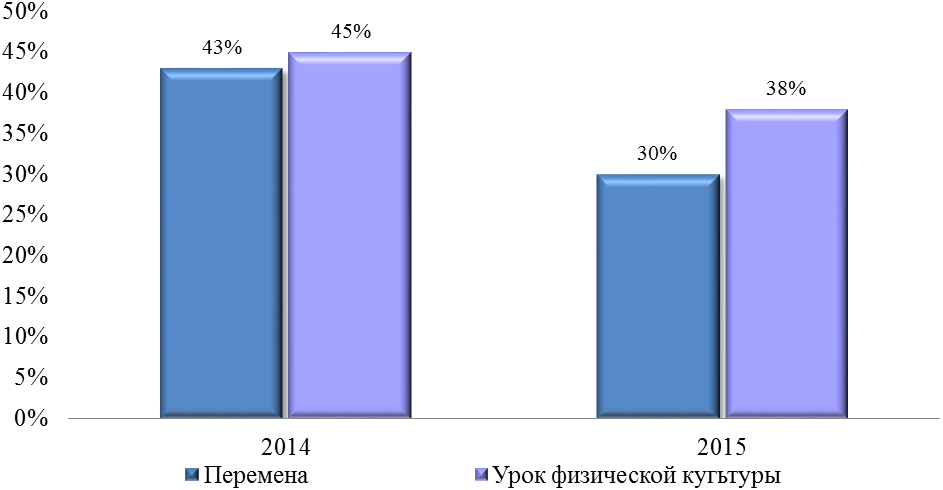 Анализ несчастных случаев в дошкольных образовательных организациях, оформленных актом Н-2, показал, что за два года детский травматизм с тяжелыми последствиями сократился на 16 случаев (2015 год – 21 случай, 2014 год – 37 случаев).Наибольшее количество травм 17 (81 %) получено в результате нарушения педагогами инструкции по охране жизни и здоровья детей в части организации прогулок и режимных моментов. Вопросы профилактики детского травматизма рассматривались на совещаниях заведующих дошкольных образовательных организаций.Анализ детского травматизма в муниципальных общеобразовательных организациях за 2015 год показал, что общее число травм у школьников составило 2352 случая, в 2014 году – 2458 случаев, что на 106 случаев меньше.Наблюдается снижение количества травм, полученных обучающимися и во время нахождения в школе: в 2015 году – 452 случая (2,6 %), в 2014 году – 519 случаев (3 %).В 2015 году зафиксировано 619 несчастных случаев, произошедших с детьми во время нахождения в ДОУ и в быту. По сравнению с 2014 годом наблюдается снижение детского травматизма в дошкольных образовательных организациях на 26 случаев, в 2014 году зафиксировано 645 случаев.Понизилось и количество травм, полученных воспитанниками во время нахождения в дошкольной организации: в 2015 году – 65 случаев, среднегородской показатель – 0,6 %, в 2014 году – 98 случаев, среднегородской показатель – 0,9 %.Администрацией Северодвинска большая работа проводится по профилактике дорожно–транспортного травматизма.В соответствии с комплексным планом мероприятий по профилактике детского дорожно–транспортного травматизма в муниципальном образовании «Северодвинск» на 2015-2016 годы проведены профилактические мероприятия «Детям – безопасные каникулы» и акции «Стань заметней!», «Ребёнок – главный пассажир!», «Пристегнись!», «Вежливый водитель», «Ты – пешеход!», «Видимость 100 %».В 23 муниципальных образовательных организациях работают и вновь созданы отряды «Юных участников движения» (ЮИД), численный состав участников – 451 человек (в 2014 году – 21 отряд ЮИД, численный состав участников – 235 человек).Для реализации профилактической работы по снижению детского дорожно–транспортного травматизма в образовательных организациях применяются современные формы и методы обучения и воспитания детей, инновационные технологии, оформлены специализированные кабинеты и площадки, накоплен богатый методический материал, позволяющий сделать процесс обучения эффективным и интересным. Активно ведется работа с родителями по поддержанию устойчивого интереса к безопасности и здоровью детей как участников дорожного движения. Опыт работы наших педагогов в декабре 2015 года был высоко оценен участниками областного семинара по теме «Деятельность образовательной организации по профилактике детского дорожно-транспортного травматизма».С целью формирования культуры безопасного поведения на дороге образовательные организации принимают активное участие в конкурсах различного уровня.В рамках Международной акции «Безопасность детей – забота родителей», организованной «Школой юного пешехода» в период с 25 августа по 15 сентября 2015 года, команда МБОУ «Средняя общеобразовательная школа № 9» стала победителем в Архангельской области.25 сентября 2015 года Администрацией Северодвинска совместно с отделом ГИБДД ОМВД России по городу Северодвинску на базе МБОУ «Средняя общеобразовательная школа № 9» проведен заключительный этап городского конкурса «Юный велосипедист – ответственный водитель!».Участники конкурса – команды юных инспекторов движения, сформированные из обучающихся 5-6 классов общеобразовательных организаций. Участие приняли отряды юных инспекторов движения образовательных организаций: МАОУ «СОШ № 2», МБОУ «СОШ № 9», МБОУ «Морская кадетская школа», МБОУ «СОШ № 13», МБОУ «СГ № 14», МБОУ «Лицей № 17», МБОУ «ЛГ № 27», МБОУ «СОШ № 29».В командном зачете 1 место – МБОУ «Средняя общеобразовательная школа № 9», 2 место – МБОУ «ЛГ № 27», 3 место – МБОУ «Средняя общеобразовательная школа № 13».Более 400 семей приняли участие в областном конкурсе поделок «Мой приятель Светофор!», объявленном в преддверии 1 сентября уполномоченным при Губернаторе Архангельской области по правам ребенка. Многие из них стали победителями и призерами.Результатом работы муниципальных образовательных организаций по закреплению знаний детьми правил дорожного движения явилось то, что на территории Северодвинска в 2015 году произошло 32 ДТП с участием детей, что на 6,25 % меньше, чем в 2014 году (34 ДТП). В результате ДТП 33 ребенка получили травмы, по сравнению с аналогичным периодом прошлого года количество детей, получивших травмы в ДТП, уменьшилось на 3,03 %. Уменьшилось количество ДТП с участием подростков–водителей мотоциклов, мопедов, велосипедов: в 2015 году – 1 ДТП, за аналогичный период прошлого года – 6 ДТП.В муниципальных образовательных организациях в 2015 году проведена специальная оценка условий труда 1241 рабочего места, из них с 1 и 2 классом – 1159 мест, что составило 93,4 % от общего числа рабочих мест.Создание безопасных условий труда способствует снижению рисков производственного травматизма.Анализ производственного травматизма за три года (2013 – 2015 гг.) показал, что он остается стабильно низким: 0,1 % от общего числа работающих в 2013 и 2014 гг., в в 2015 году – 0,06 %. В сравнении с 2014 годом производственный травматизм снизился на 38 % (2015 – 5 случаев, 2014 год – 8 случаев). Основные причины: неосторожность при ходьбе в помещении, на улице.В отчетном периоде в целях создания необходимых условий для обучения детей-инвалидов и детей с нарушением здоровья в рамках подпрограммы «Безбарьерная среда муниципальных образовательных учреждений Северодвинска» муниципальной программы Северодвинска «Развитие образования Северодвинска» продолжили свою деятельность 4 ресурсных центра по инклюзивному образованию на базе образовательных организаций: МБДОУ «Детский сад № 47 «Зеленый огонек», МБДОУ «Детский сад № 95 «Радуга», МБОУ «СОШ № 19» и МБОУ «СОШ № 21». Для обеспечения работы и реализации задачи по обеспечению доступности муниципальных образовательных организаций для детей с ограниченными возможностями здоровья и детей–инвалидов для получения образовательных услуг в 2015 году в МБОУ «СОШ № 3», МБОУ «СОШ № 19», МБОУ «СОШ № 21» проведены ремонты и реконструкции крылец, установлены пандусы, отремонтированы и реконструированы туалеты. В МБОУ «СОШ № 21» реконструированы школьные мастерские под спортивный зал для занятий адаптивной физкультурой. Расходы на эти цели составили:- в рамках соглашений от 19.11.2014 № 01-16/471 и от 25.10.2015 № 01-16/787 о предоставлении субсидии из бюджета Архангельской области бюджету муниципального образования «Северодвинск» – 7 167, 9 тыс. рублей (2015 год – 3 514, 6 тыс. руб., 2014 год – 3 653, 2 тыс. руб.);- в рамках подпрограммы «Безбарьерная среда муниципальных образовательных учреждений Северодвинска» муниципальной программы Северодвинска «Развитие образования Северодвинска» на решение поставленных задач – 1250 тыс. рублей (2015 год – 500 тыс. руб., 2014 год – 750 тыс. руб.).Во исполнение Федерального закона от 01.12.2014 № 419-ФЗ «О внесении изменений в отдельные законодательные акты Российской Федерации по вопросам социальной защиты инвалидов в связи с ратификацией Конвенции о правах инвалидов» и в целях обеспечения беспрепятственного доступа к объектам и услугам в приоритетных сферах жизнедеятельности инвалидов и других маломобильных групп на территории муниципального образования «Северодвинск» утвержден план мероприятий («дорожная карта») по повышению значений показателей доступности для инвалидов объектов и услуг муниципального образования «Северодвинск» (постановление Администрации Северодвинска от 15.10.2015 № 505-па).В конце 2015 года совместно с Министерством образования и науки Архангельской области проведена поставка специализированного оборудования:- комплект для слабослышащих детей, коммуникационное устройство для записи и воспроизведения звуковых данных, специализированная парта для детей с нарушениями опорно-двигательного аппарата, сенсорная комната для психологической разгрузки (МБОУ «СОШ № 22»);- комплекты оборудования для кабинетов учителя-логопеда, педагога-психолога, дифектолога, проведения занятий лечебной физкультуры (МБОУ «СОШ № 25»).По итогам 2015 года прошли курсы повышения квалификации по вопросам реализации инклюзивного образования 60 педагогических работников, занятых в обучении детей с ограниченными возможностями здоровья, детей-инвалидов (2014 год – 45 человек, 2015 год – 15 человек).Организация отдыха детей в каникулярное времяВ каникулярный период 2015 года в муниципальном образовании «Северодвинск» проводилась работа по организации отдыха, оздоровления и занятости детей в лагерях с дневным пребыванием.На базе шести муниципальных общеобразовательных организаций работали летние оздоровительные лагеря с профильной направленностью: при МАОУ «СП № 1» – отряд для часто болеющих детей и отряды общего типа, МБОУ «СОШ № 13» – спортивно-оздоровительного типа, МБОУ «СОШ №16» – лагерь труда и отдыха с дневным пребыванием детей и подростков, МАОУ «СОШ № 6» – для детей с нарушением опорно-двигательного аппарата и отряды общего типа, МБОУ «СОШ № 19» – для детей с ослабленным зрением и отряды общего типа, МБОУ «СОШ № 25» – для детей с ослабленным зрением. В лагерях с дневным пребыванием отдохнул и оздоровился 831 человек, что на 90 человек больше, чем в 2014 году.Всего в 2015 году в лагерях различной направленности отдохнули 3 930 человек, что на 251 человека больше, чем в 2014 году.Удельный вес детей с выраженным оздоровительным эффектом за три года возрос на 29 %.Общая эффективность оздоровления в лагерях в 2015 году достигла 100 %.Награждение государственными наградами Российской Федерации, ведомственными наградами Министерства образования 
и науки Российской ФедерацииВ 2015 году по представлению Администрации Северодвинска награждены государственными наградами Российской Федерации, ведомственными наградами Министерства образования и науки Российской Федерации, Почетными грамотами министерства образования и науки Архангельской области работники муниципальных образовательных организаций Северодвинска:1) присвоено почетное звание «Почетный работник общего образования Российской Федерации» 5 педагогам:2) награждены Почетной грамотой Министерства образования и науки Российской Федерации 12 педагогов:3) награждены Почетной грамотой и Благодарственным письмом министерства образования и науки Архангельской области 49 работников муниципальных образовательных организаций.Основные задачи отрасли образования на 2016 год:Основными задачами в 2016 году являются:- реализация Федерального закона от 29.12.2013 № 273-ФЗ «Об образовании в Российской Федерации»;- существление мероприятий по приведению сети образовательных организаций в соответствие с нормативными условиями функционирования и задачами развития;- продолжение работы по обеспечению доступности дошкольного образования: обеспечение доступности и качества дошкольного образования для каждого ребенка в возрасте от трех до семи лет в условиях реализации нового федерального государственного образовательного стандарта дошкольного образования; удовлетворение потребности населения в услугах присмотра и ухода за детьми, в том числе до трех лет;- обеспечение соответствия качества общего образования потребностям граждан, требованиям социально-экономического развития муниципального образования «Северодвинск», обновление содержания и технологий общего образования, завершение перехода к профильному обучению старшеклассников;- создание эффективной системы социализации детей, выявление и развитие потенциала одаренных детей;- обеспечение работы базовых образовательных организаций, реализующих образовательные программы общего образования, обеспечивающих совместное обучение инвалидов и лиц, не имеющих нарушений в развитии, и оснащение современными технологиями диагностической, коррекционной, консультативной работы детей, имеющих ограниченные возможности здоровья, и их семей;- создание условий для повышения культуры занятий спортом, увеличение уровня обеспеченности спортивными сооружениями образовательных организаций;- кадровое обеспечение системы образования муниципального образования «Северодвинск» и создание условий для повышения квалификации педагогических работников образовательных организаций для работы по ФГОС;- внедрение независимой системы оценки качества работы образовательных организаций, введение публичных рейтингов, выявление и распространение лучшей практики деятельности образовательных организаций.11. КУЛЬТУРА11.1. Создание условий для организации досуга и обеспечения жителей Северодвинска услугами организаций культурыВ 2015 году в муниципальном образовании «Северодвинск» в сфере культуры оказывали муниципальные услуги 11 учреждений культуры, в т.ч. детские школы искусств:- пять автономных: «Северодвинский Дворец молодежи» («Строитель»)», «Северодвинский драматический театр», «Северодвинское агентство культуры и социальной рекламы», «Центр культуры и общественных мероприятий», «Парк культуры и отдыха»;- шесть бюджетных: Детские музыкальные школы № 3, 36, Детская художественная школа № 2, Детская школа искусств № 34, Муниципальная библиотечная система (11 филиалов), Северодвинский городской краеведческий музей.Работа учреждений была направлена на предоставление широкого доступа к культурным ценностям, организацию досуга населения, расширение перечня и повышение качества муниципальных услуг.Во исполнение Указа Президента Российской Федерации от 07.05.2012 № 597 «О мероприятиях по реализации государственной социальной политики» постановлением Администрации Северодвинска от 10.06.2013 № 221-па утвержден План мероприятий («дорожная карта») «Изменения в отраслях социальной сферы, направленные на повышение эффективности сферы культуры муниципального образования «Северодвинск», разработаны и утверждены изменения в «дорожные карты» муниципальных учреждений культуры.Все целевые показатели (индикаторы) развития сферы культуры муниципального образования «Северодвинск» за 2015 год выполнены.С целью обеспечения достойной оплаты труда работников муниципальных учреждений культуры в 2015 году осуществлялись мероприятия по поэтапному повышению заработной платы.В отчетном году средняя заработная плата составила:- работников учреждений культуры – 27 377,74 рубля, или 91,6 % к средней заработной плате по Архангельской области при установленном соотношении в соответствии с мероприятиями «дорожной карты» 88,6 % , или 26 472,62 рубля,- педагогических работников – 34 012,04 рубля, или 93,9 % при установленном соотношении средней заработной платы учителей по Архангельской области 80,0 %, или 28 981,53 рубля.В связи с введением эффективного контракта заключены 622 дополнительных соглашения к трудовым договорам с директорами (11 соглашений) и с работниками учреждений культуры и школ искусств (611 соглашений).В сфере культуры услуги населению также оказывали «Дом Корабела» АО «ПО «Севмаш», «Научно-технический центр «Звёздочка» АО «ЦС «Звездочка», «Дом инженерно-технических работников» АО «ПО «Севмаш», кинокомплекс «Родина», ООО «Наше кино» (кинотеатр «Россия»).В течение 2015 года были реализованы мероприятия муниципальной программы «Развитие сферы культуры муниципального образования «Северодвинск».В соответствии с Федеральным законом от 29.12.2012 № 273-ФЗ «Об образовании в Российской Федерации» продолжилась работа по выполнению комплекса мероприятий по реализации дополнительных предпрофессиональных образовательных программ в области искусства в детских школах искусств, с 01 сентября 2015 года школы искусств начали реализацию дополнительных общеразвивающих программ.В течение года учреждения культуры и детские школы искусств размещали информацию о своей деятельности на официальном сайте в сети Интернет и на сайтах своих учреждений (все учреждения имеют свои сайты).Муниципальным учреждениям культуры, финансируемым из местного бюджета, были сформированы муниципальные задания.МАУК «Северодвинский драматический театр»Количество зрителей на спектаклях МАУК «Северодвинский драматический театр» превысило план «дорожной карты» (план – 46 450 человек, по факту – 46 693 человека) и Общее количество посетителей всех мероприятий театра составило 90 222 человека.Лучшим спектаклем 78-го творческого сезона признан спектакль «Небесный тихоход», посвященный юбилею Великой Победы, режиссер-постановщик И. Заварин (Ларин). На VII областном фестивале театрального искусства «Ваш выход» в номинации «Лучшая мужская главная роль» победителем стал актер Владимир Кулаков за исполнение роли майора Булочкина в спектакле «Небесный тихоход».В 2015 году в журнале союза театральных деятелей «Страстной бульвар» (г. Москва) была опубликована статья театрального критика Ольги Игнатюк «Северодвинск у самого Белого моря» об успешной работе Северодвинского драматического театра.В 2015 году получено доходов от предпринимательской и иной приносящей доход деятельности 14 286, 6 тыс. рублей, в 2014 году – 14 710,3 тыс. рублей. Доход уменьшился на 423,7 тыс. рублей в связи с тем, что в 2015 году не было обменных гастролей.МБУК «Северодвинский городской краеведческий музей»Одна из основных задач в экспозиционной деятельности музея на 2015 год – работа над созданием постоянной экспозиции «Город Молотовск в годы Великой Отечественной войны» в рамках муниципальной программы «Развитие сферы культуры муниципального образования Северодвинск». 
 В 2015 году были организованы:1) две комплексные краеведческие выставки на основе научных работ сотрудников музея из фондовых коллекций:- выставка «Живая соль» о солеваренном промысле древнего поморского села Ненокса – результат длительной научно-исследовательской работы сотрудников филиала городского музея «Музей истории села Ненокса». На ней представлены рисунки-реконструкции солеварен и соляных амбаров, действовавших на территории посада Нёнокса в  вв.;- выставка «Город с человеческим лицом» представила лучшие работы участников одноименного фотоконкурса, который проходил среди фотографов-любителей и профессионалов России в 2014 году. Организатор – некоммерческая организация «Институт современной урбанистики» при поддержке Совета главных архитекторов, Союза московских архитекторов, Союза архитекторов России;2) две выставки, которые стали основой выставочных проектов:- выставка кукольных мастеров Северодвинска «Большое сказочное путешествие»;- выставка «Handmade. Под покровительством Параскевы Пятницы» открылась 3 ноября, в Ночь искусств. Святая Параскева, нареченная Пятница, считалась покровительницей домашнего хозяйства, берегиней женских ремёсел. На выставке были представлены более 400 изделий ручной работы в традиционных и современных техниках: роспись по дереву и коже, ткачество и вязание, вышивка и валяние, точечная роспись из фондов музея и изделия от мастеров Северодвинска;3) двенадцать выставок музейных предметов и коллекций: «Л.И. Черняева – легенда Северодвинска», «Город у Белого моря», «Жизнь, отданная флоту» из персональной коллекции Почетного гражданина Северодвинска контр-адмирала ВМФ СССР П.Г. Котова, «75-летию Севмаша посвящается», «Поклонимся великим тем годам» и другие;4) девять персональных выставок и выставок организаций: «Северная палитра»,персональная выставка фотографа Екатерины Рождественской (г. Москва), «Культурный Северодвинск» и другие;5) пять передвижных выставок на разных площадках Северодвинска: «70 лет Великой Победы», «Наследие М.В. Ломоносова в музее» и другие.Выставочный модуль «Хочу увидеть АПЛ» был представлен на 17-м Международном фестивале музеев «Интермузей – 2015» в ЦВЗ «Манеж» (г. Москва). За четыре дня работы выставочного модуля его посетили около 3000 человек.Полностью автоматизирован первичный учет музейных предметов. В 2015 году при плане ввода в электронный каталог 3 000 предметов введено 3 800 музейных предметов, всего в базу данных внесено 44 965 музейных предметов, в том числе 35 870 основного фонда, 9 095 научно-вспомогательного фонда. Полностью введены в электронный каталог автоматизированной системы «Музей-3» 17 музейных коллекций.В 2015 году музейно-педагогическая и научно-просветительская деятельность в музее осуществлялась по традиционным направлениям: экскурсионное и лекционное обслуживание, занятие по абонементам, народные православные игровые занятия, мастер-классы. На действующих выставках проведено 19 творческих мероприятий. В течение года проводились экскурсии по 17 темам, лекции по 10 темам, игровые занятия по 24 темам, 6 видов мастер-классов, 9 литературных гостиных.В 2015 году сотрудники музея выступили авторами книги «Музей для города», посвященной 45-летию музея, стали победителями в номинации «Бренд Северодвинска» премии им. М.В. Ломоносова муниципального образования «Северодвинск», дипломантами региональной общественной награды «Достояние Севера» в номинации «Предприятие непроизводственной сферы».В 2015 году в музее открылся новый зал «Музейная субмарина», который посетили жители города, туристические группы из Архангельска, Новодвинска, Мирного, Москвы, Санкт-Петербурга.Постоянно расширяется спектр услуг для посетителей, разработаны новые экскурсионные и лекционные темы, игровые занятия: «Соль заговорила», «100 вопросов о войне», «Тайны северных морей» и другие.МАУК «Северодвинский Дворец молодежи («Строитель»)»В отчетном году деятельность учреждения велась в соответствии с муниципальным заданием и планом финансово-хозяйственной деятельности.Муниципальное задание:Общее количество проведенных мероприятий в соответствии с муниципальным заданием 2015 года:Проведены городские фестивали и конкурсы: «Молодой дизайнер», конкурс детского карнавального костюма «Вот такое волшебство бывает только в Рождество», конкурс «Мини-Мисс Северодвинск», фестиваль-конкурс цветов «Музыка осени», XXV конкурс юных дарований «Жемчужина-2015», фестиваль творчества людей с ограниченными возможностями здоровья «Под парусами надежды».Одним из важных направлений в деятельности МАУК «Северодвинский Дворец молодежи («Строитель»)» является работа с людьми старшего поколения, ветеранами Великой Отечественной войны и тружениками тыла. В 2015 году для данной категории населения было проведено 55 мероприятий (из них 38 мероприятий – бесплатно), которые посетили 47 998 человек (7248 – бесплатно).Для молодежной аудитории проведено 25 мероприятий (из них 10 – бесплатно), которые посетили 3 400 человек (947 – бесплатно).Для детской аудитории проведено 1 214 мероприятий (из них 1 032 – киносеансы, 72 – бесплатно), которые посетили 42 427 человек (из них 12 572 – киносеансы, 10 233 – бесплатно).На базе Дворца молодежи в 2015 году работали 16 клубных формирований, количество участников в них – 325 человек:- хор «Поморская жемчужина» села Ненокса отметил свой 55-летний юбилей;- народный театр «Автограф» показал 89 спектаклей, которые посетили более 15 218 зрителей. В репертуаре театра более 40 спектаклей;- ансамбль лирической песни «Ивушка» отметил 5-летний юбилей, а их руководитель Владимир Фуников – 15-летний юбилей творческой деятельности.Для качественного предоставления информационных услуг введены следующие технологии:- бегущая строка, рекламные ролики мероприятий на плазменных панелях в холле учреждения;- электронная продажа билетов на официальном сайте учреждения.В 2015 году получено доходов от предпринимательской деятельности МАУК «Северодвинский Дворец молодежи («Строитель»)» 20 145,2 тыс. руб. (в 2014 году – 18 195,6 тыс. рублей).В отчетном году деятельность учреждения велась в соответствии с муниципальным заданием и планом финансово-хозяйственной деятельности.МАУ «Центр культуры и общественных мероприятий»В отчетном году проводилась работа с различными категориями населения, общественными организациями.Для детей и молодежи проведено 26 мероприятий, которые посетили 8,1 тыс. человек:- девять музыкально-развлекательных программ по проекту «Сцена для всех» по популяризации детского и юношеского творчества;- пять концертных программ;- восемь представлений в каникулярное время (из них шесть – новых интерактивных шоу-программ);- четыре занятия Архангельской филармонии в рамках абонемента «Концерт-лекторий»;В 2015 году создано объединение – семейная арт-студия «Палитра» для детей и родителей, в котором занимались 50 семей.Проведено шесть встреч с интересными людьми и творческими коллективами клуба «Встречи по пятницам», которые посетили более 628 человек.В 2015 году создано новое объединение «Школа нескучных идей», в котором занимались 43 человека: педагоги, воспитатели, музыкальные работники, аниматоры, культорганизаторы. В рамках школы проведено 3 семинара по темам: «Игра и игровые технологии», «Сценическая речь и дикция».Для ветеранов города подготовлены и проведены две концертные программы, 2 творческие встречи с самодеятельными артистами и коллективами города, 7 занятий в клубе «Любителей Российского кино. Мероприятия посетили более 7000 ветеранов.Совместно с общественной региональной организацией «Возраст мудрости» проведен II фестиваль «Будем друг другу радость дарить». Участниками этого фестиваля стали 12 коллективов (более 160 участников) и 300 зрителей из Северодвинска, Цигломени, Рикасихи, Лайского Дока, Заостровья, г. Архангельска.В городском празднике «Хлеб хлебу брат» в рамках фестиваля «Во Поморской стороне живем» участвовали более 200 представителей землячеств и этнических общин из Северодвинска и Архангельска. Всех гостей угощали хлебом, показывали обряды, учили выпекать хлеб по традициям разным народов.В феврале состоялся концерт Лешуконского землячества «Дайте ходику Лешуконскому народику», который посетили 200 человек.В течение творческого сезона 2015 года увеличилось общее количество посетителей при уменьшении количества мероприятий (-2):В 2015 году получено доходов от предпринимательской и иной приносящей доход деятельности 15 796,4 тыс. руб., в 2014 году – 17 873 тыс. руб.МАУ «Парк культуры и отдыха»Муниципальное задание выполнено в полном объеме.К территориям парка относятся: «Парк культуры и отдыха», набережная Александра Зрячева, набережная в районе бульвара Строителей, д. 5, сквер на ул. Мира д. 11А, сквер Ветеранов.Традиционными и популярными городскими мероприятиями стали городские праздники: Новый год и Рождество, Масленица, Последний звонок, День города, День ВМФ, День первоклассника.На набережной в районе дома № 5 по бульвару Строителей состоялась акция «Посади семейное дерево» (семьями посажены 30 кедров), в рамках четвертого проекта «ДОМ, ДИТЯ, ДЕРЕВО» на территории парка высажены 30 дубов и заложена третья аллея дубов, работники Пенсионного фонда высадили аллею из 10 лиственниц; состоялся фестиваль «День живой истории», организатор фестиваля – военно-исторический клуб «Средневековье».В парке в течение всего сезона проводились развлекательные программы для детей и взрослых: игровая программа «Солнечный двор», «Школа бизнесмена», «Шиворот-навыворот», «Карнавал чудес и сюрпризов», «День маленького путешествия», «Праздник мыльных пузырей», «Путешествие на остров Буян», турнир по шашкам.Площадка «Ягодка» стала местом традиционных встреч для проведения досуга у людей старшего поколения, организованы и проведены 13 мероприятий.Новинкой этого года стал проект «Движение победного лета». Три месяца участники проекта следили за калорийностью продуктов, правильно питались и занимались фитнес-тренировками.В 2015 году учреждения культуры вели активную проектную деятельность.В течение года МАУ «Центр культуры и общественных мероприятий» совместно с Пинежским землячеством реализовывало проект «Пинежские тальники», в рамках которого прошло 3 тематических концертных программы и фольклорный спектакль. В проекте участвовали фольклорные коллективы с Пинежья, северодвинский коллектив «Пинежские зореньки».В 2015 году Северодвинская региональная общественная организация «Проспект Культуры» провела 12 основных мероприятий на базе ЦКиОМ по социальному проекту «Живая нить традиций».В 2015 году городской краеведческий музей реализовал 2 проекта по основным направлениям деятельности: выставочной, просветительской, научно-исследовательской. Благодаря проектной деятельности музея в местный бюджет привлечено 364 тыс. руб. (в 2014 году – 1 280,0 тыс. руб.).В рамках конкурса «Лучшие из лучших» (для победителей конкурса «Культурная мозаика малых городов и сёл») реализован проект «В Нёноксу – зимой!». Проект направлен на развитие культурного пространства села Нёнокса (создание комфортных условий для посещения села в холодное время года, развитие культурного центра на базе соляного амбара).По итогам участия в конкурсах на получение тревел-грантов музеем было получено 3 гранта на сумму 65,9 тыс. рублей. Сотрудники музея прияли участие в стажировке в рамках благотворительной программы «Музейный десант», в повышении квалификации «Маркетинговые технологии в сфере музейной коммуникации» на базе Музея истории религии, Межрегиональной научно-практической конференции «Музей  веке».Проектная деятельность МБУ «Муниципальная библиотечная система» позволила привлечь средства на реализацию семи проектов: «Экологический марафон» (53,0 тыс. руб.), «В ногу с внуком» (60,0 тыс. руб.), «Активация… Вирус чтения» (28,5 тыс. руб.), «Информационно-образовательный центр «Будь в курсе!» (243,4 тыс. руб.), «Семейный клуб «Радость на ладошке» (99,8 тыс. руб.), «Я – легенда» (70,0 тыс. руб.).Проект МБС «Живые страницы» стал победителем престижного телевизионного конкурса «Федерация» в номинации «Год литературы».Призовое место в конкурсе на финансирование тревел-грантов для участия во Всероссийском библиотечном конгрессе (г. Самара) заняла главный методист, руководитель отдела библиотечного развития МБУ «Муниципальная библиотечная система» М.А. Филина.Согласно Уставу муниципального образования «Северодвинск» к вопросам местного значения в сфере культуры относится организация предоставления дополнительного образования.Основной целью детских школ искусств является создание наиболее благоприятных условий для организации учебно-воспитательного процесса, обеспечения индивидуального подхода к обучению, высокого качества образования.Деятельность школ искусств направлена на реализацию дополнительных предпрофессиональных общеобразовательных программ и введение в образовательный процесс дополнительных общеразвивающих программ в области искусств, достижение широкого разнообразия вариативности реализуемых образовательных программ, дифференцированный подход к обучению учащихся, дальнейшее развитие регионального компонента в образовательном процессе, создание условий для повышения профессиональной компетентности преподавателей, выявление одаренных детей.В школах искусств в 2015 году на бюджетной основе обучалось 7,8 % от общего количества учащихся 1–11 классов средних общеобразовательных школ (2014 год – 8,1 %), (2014 год – 13,0 %). Выпуск по всем школам составил 174 человека (2014 год – 189 человек).Одним из показателей качества деятельности школ искусств является результативное участие детей в конкурсах, фестивалях, выставках.Высокие награды в 2015 году получили ученики ДХШ № 2:- премией Губернатора Архангельской области «Молодые дарования Архангельской области» награждена Шахницкая Лия;- премией по поддержке талантливой молодежи Архангельской области «Молодые таланты Поморья» – Аникиевич Екатерина;- на II Дельфийском фестивале Архангельской области «Таланты Поморья» золотоймедалью награждена Матвеева Маргарита, бронзовой медалью – Клишина Анастасия;- Гран-при, медаль II международной выставки-конкурса художественных произведений детей и юношества «Белая ворона» (г. Саратов) и Гран-при Открытого областного конкурса детского художественного творчества «Литературная палитра» (г. Архангельск) получила Рыпакова София;- два Гран–при всероссийского очного юношеского конкурса изобразительного искусства «Медный всадник» (г. Санкт-Петербург) завоевали Аникиевич Екатерина, Жданова Анна и один Гран-при в командном первенстве.Гришичев Иван, ученик ДМШ № 36 по классу баяна, получил Гран-при международного конкурса-фестиваля «Колыбель России» (г. Москва) и Гран-при конкурса-фестиваля в рамках международного проекта «Планета талантов» (г. Архангельск).Елисеев Егор, ученик ДМШ № 36 по классу баяна, получил Гран-при конкурса-фестиваля в рамках международного проекта «Планета талантов».Рыпаков Даниил, ученик ДМШ № 3, на Дельфийском фестивале Архангельской области «Таланты Поморья» награжден золотой медалью в номинации «Эстрадное и джазовое пение», Гран-при в рамках международного проекта «Планета талантов».Творческие коллективы ДМШ № 3, № 36, ДШИ № 34 принимали участие в художественной части городских мероприятий, посвященных Дню пожилого человека, Дню народного единства, Дню России, Международному женскому дню, Дню Победы.К 70-летию Победы в Великой Отечественной войне ДХШ № 2 организовала и провела конкурс детского художественного творчества «Что знают дети о войне». Репродукции работ победителей конкурса экспонировались 9 мая в Парке ветеранов.ДМШ № 36 организовала и провела IV Открытую городскую детскую хоровую Ассамблею «Белое море».На городском фестивале-конкурсе «Славим Победу» музыкально-литературная композиция «Не покидай меня» ДМШ № 3 и музыкально-литературная композиция «Чтобы помнили» ДМШ № 36 получили звание лауреата I степени городского фестиваля-конкурса «Славим Победу» и денежные премии в размере 25 000 рублей.Проведено более 70 мероприятий: концерты, музыкально-литературные композиции, встречи с ветеранами, выездные концерты «фронтовых бригад», выступление 9 мая на площади Победы в праздничном городском концерте хоровых коллективов школ и вокального ансамбля преподавателей «Вдохновение».В Год литературы школы искусств организовали и провели: региональный фестиваль «Я люблю искусство!», приуроченный к 45-летию ДХШ № 2, XX межрегиональную выставку-конкурс детского изобразительного творчества Союза городов Центра и Северо-Запада России, первый открытый городской конкурс-фестиваль для самых маленьких музыкантов «Золотая рыбка», X городской открытый турнир по музыкально-теоретическим дисциплинам «Мандаринник».В выставочном зале ДХШ № 2 экспонировались 6 крупных выставок (в 2014 году – 5) работ учащихся, выпускников школы, народных мастеров. Посетили выставочный зал 5 888 человек (в 2014 году – 5 125). В организациях и учреждениях города оформлены 9 передвижных выставок.В рамках муниципальной программы «Развитие сферы культуры муниципального образования «Северодвинск»» в 2015 году направлено 400,0 тыс. руб. на поддержку творческих коллективов и 500,0 тыс. руб. для участия в региональных, российских и международных конкурсах, 228,0 тыс. руб. на организацию и проведение региональных конкурсов учащихся детских художественных школ.Преподаватели школ искусств в 2015 году показали высокие результаты во всероссийском конкурсе «Таланты России» в номинации «Педагогическая работа» (I место получил преподаватель Бекетов Б.В., ДМШ № 3); международном конкурсе «Лучшие в образовании» в номинации «Педагогическая слава» (медалью и дипломом I степени награждена директор ДХШ № 2, заслуженный работник культуры РФ Сафонова Л.В.).Премией Мэра Северодвинска «Надежда Северодвинска» по результатам участия в международных, российских конкурсах и городских мероприятиях 2015 года удостоены три учащихся детских школ искусств, ансамбль «Маргаритки» вокальной студии «Соловушка» МАОУ ДО «Детский центр культуры» и детский хоровой коллектив «Маэстро» МБОУ ДОД «Детская музыкальная школа № 36» в пяти номинациях в размере 60,0 тыс. рублей.С целью повышения качества и расширения видов услуг в сфере культуры в 2015 году проводилась работа по улучшению состояния материально-технической базы учреждений культуры и детских школ искусств.Приобретены 16 музыкальных инструментов на общую сумму 640,1 тыс. рублей (199,8 тыс. рублей – местный бюджет, 440,3 тыс. рублей – федеральный бюджет); закуплено 120 стульев для ДМШ № 3 на сумму 341,8 тыс. рублей; приобретены 28 изданий в рамках комплектования книжных фондов библиотек муниципальных образований и государственных библиотек городов Москвы и Санкт-Петербурга на сумму 100,1 тыс. рублей; мебель и оборудование для холла и гардероба МБУК «Северодвинский городской краеведческий музей» на сумму 120,0 тыс. рублей; 16 единиц оборудования для филиала МБУК «Северодвинский городской краеведческий музей» в селе Ненокса на сумму 82,0 тыс. рублей; закуплен комплект современного светового оборудования» для МАУК «Северодвинский драматический театр» на сумму 1 498,8 тыс. рублей; приобретены 84 металлических стеллажа для МБУ «Муниципальная библиотечная система» на сумму 540,0 тыс. рублей.В рамках муниципальной программы «Развитие сферы культуры муниципального образования «Северодвинск» за счет средств местного бюджета выполнены ремонтные работы на общую сумму 7 346,4 тыс. руб., в том числе:- проведен косметический ремонт экспозиционных залов и холла в МБУК «Северодвинский городской краеведческий музей» на сумму 244,0 тыс. рублей;- разработана проектно-сметная документация на ремонт кровли МБУК «Северодвинский городской краеведческий музей» на сумму 94,8 тыс. рублей;- проведен ремонт кровли в МБОУ ДОД «ДМШ № 3» на сумму 1 619,4 тыс. рублей;- разработана проектно-сметная документация и монтаж охранно-пожарной сигнализации в МБОУ ДОД «ДХШ № 2» на сумму 368,9 тыс. рублей;- проведен косметический ремонт танцевального зала и репетиционного помещения театра «Автограф» в МАУК «Северодвинский Дворец молодежи («Строитель»)» на сумму 400,0 тыс. рублей;- осуществлен ремонт фонтана МАУК «Северодвинский драматический театр» на сумму 3 900,0 тыс. рублей;- проведен ремонт фасада здания МАУК «Северодвинский Дворец молодежи («Строитель»)» на сумму 360,0 тыс. рублей;- установлены противопожарные двери в МАУК «Северодвинский драматический театр», стоимость работ составила 359,3 тыс. рублей.В рамках муниципальной программы «Социальная поддержка населения Северодвинска» освоено средств местного бюджета 3 394,0 тыс. рублей, получена субсидия из областного бюджета на мероприятия по обеспечению доступной среды в учреждениях культуры в размере 718,6 тыс. рублей, 718,6 тыс. рублей – из федерального бюджета (мероприятия государственной программы Российской Федерации «Доступная среда на 2011–2015 годы»).В 2015 году осуществлены следующие мероприятия:- для МБОУ ДОД «Детская музыкальная школа № 36» приобретена подъемная платформа с вертикальным перемещением «Без преград» для инвалидов-колясочников; произведены монтаж и пусконаладочные работы, стоимость составила 180,0 тыс. руб.;- для МБОУ ДОД «Детская музыкальная школа № 3» приобретено лестничное подъемное устройство на гусеничном ходу для инвалидов-колясочников, произведен ремонт тамбура с заменой дверных блоков, стоимость составила 346,3 тыс. рублей;- для МБОУ ДОД «Детская художественная школа № 2» приобретен лестничный электрический подъемник «ПУМА-УНИ», произведен ремонт крыльца, расширение дверных проемов по маршруту следования инвалидов на креслах-колясках, стоимость составила 300,00 тыс. рублей;- для 8 библиотек города разработана проектно-сметная документация на проведение ремонтных работ. Произведены ремонтные работы по оборудованию входа, приобретены и установлены двери. Приобретены лестничные электрические подъемники «ПУМА-УНИ-130», стоимость составила 2 579,4 тыс. рублей;- для МАУ «Центр культуры и общественных мероприятий» приобретен лестничный подъемник LG 2004, осуществлен ремонт санузла для маломобильных групп населения, стоимость составила 557,0 тыс. рублей;- в МАУК «Северодвинский драматический театр» проведены ремонтные работы санузла для маломобильных групп населения, осуществлен монтаж поручней на лестничных пролетах центрального входа, стоимость составила 240,9 тыс. рублей;- в МБУК «Северодвинский городской краеведческий музей» проведены ремонтные работы с учетом потребностей маломобильных групп населения: заменены дверные блоки, выравнены ступени площадки крыльца для обеспечения движения гусеничного подъемного устройства. Приобретено гусеничное подъемное устройство «SHERPA 902», стоимость составила 627,6 тыс. рублей.11.2. Организация библиотечного обслуживания населения, комплектование и обеспечение сохранности библиотечных фондов библиотек СеверодвинскаВ 2015 году количество библиотек в Муниципальной библиотечной системе осталось без изменений. Библиотекари МБС решали задачи совершенствования системы информационно-библиотечного обслуживания населения.Муниципальное задание от учредителя в 2015 году выполнено в полном объеме.По сравнению с 2014 годом в МБС увеличилось количество посещений.В 2015 году МБС проводила работу по следующим направлениям деятельности:- гражданское и патриотическое воспитание;- продвижение книги и чтения;- правовое и экологическое просвещение;- пропаганда здорового образа жизни;- помощь в образовательной деятельности;- досуговая деятельность;- эстетическое воспитание;- работа с социально незащищенными слоями населения.В течение года проведено 4 587 мероприятий (в 2014 году – 4 260), связанных с реализацией программ, рассчитанных на широкую аудиторию, с проведением масштабных акций по продвижению информационно-библиотечных услуг среди населения.В 2015 году сотрудники библиотек успешно обучали компьютерной грамотности граждан пожилого возраста по программе «Компьютер – это просто», велось обучение пенсионеров в рамках проектов «Школа современного пенсионера «Уровень – New» и «Информационно-образовательный центр «Будь в курсе» и в рамках цикла «Онлайн-ликбез». Всего в 2015 году было обучено 244 человека.Платных услуг населению оказано на сумму 990 367 тыс. руб.В 2015 году сотрудники библиотек активно участвовали в конкурсах:- «Лучшее проведение Дней защиты от экологической опасности на территории муниципального образования «Северодвинск»;- в общероссийском конкурсе на лучший отчет по проведению мероприятий в рамках международной акции «Выходи в Интернет»;- в III Всероссийском конкурсе «Библиотекарь года – 2015» российской библиотечной ассоциации при поддержке Министерства культуры РФ;- в областном профессиональном конкурсе «Библиоконтент» в номинации «Библиовидеостудия»;- в областном конкурсе уроков литературы и конспектов внеклассного чтения, организованном кафедрой литературы Института филологии и межкультурной коммуникации САФУ им. М.В. Ломоносова, областным департаментом образования, Архангельской областной детской библиотекой им. А.П. Гайдара.В 2015 году в Центральной библиотеке была продолжена работа по совершенствованию функционирования аппаратно-программного комплекса радиочастотной идентификации RFID, в новой системе учета зарегистрировано 99 929 читателей (в 2014 году – 5 309 читателей), очипировано 22 344 книги (в 2014 году – 15 684 книги).Единый фонд МБУ «Муниципальная библиотечная система» Северодвинска в 2015 году составил 47 6961 экземпляр (в 2014 году – 476 838) документов всех видов и типов. Поступление в 2015 году составило 10 956 экземпляров (2,3 % всего фонда). Выбытие составило 10 833 экземпляра (2,3 % всего фонда) в результате исключения из фонда (физический износ и моральное устаревание).В 2015 году на комплектование библиотек было выделено 1 924,9 тыс. руб., в том числе 10,1 руб. составили федеральные субсидии (в 2014 году – 1 787,4 тыс. руб.). Из них на приобретение книг и брошюр направлено 1 088,0 тыс. руб., что на 230,9 тыс. руб. больше, чем в 2014 году.Продолжается работа по второму этапу ретроконверсии. В 2015 году в электронный вид переведено 1 329 библиографических записей с карточек Генерального Алфавитного каталога. Центральная библиотека им. Н.В. Гоголя является участником создания Сводного каталога библиотек Архангельской области. В электронный каталог МБС внесено 2 217 записей. Продолжена работа по пополнению собственных библиографических баз данных в электронном каталоге. Внесено 12 905 библиографических записей.11.3. Сохранение, использование и популяризация объектов культурного наследия (памятников истории и культуры), находящихся в собственности Северодвинска, охрана объектов культурного наследия (памятников истории и культуры) местного (муниципального) значения, расположенных на территории СеверодвинскаПо состоянию на 31.12.2015 в муниципальном образовании «Северодвинск» находится 49 памятников и памятных знаков, 58 мемориальных досок, четыре памятника федерального значения: Николо-Корельский монастырь, храмовый комплекс села Нёнокса, Алексеевская церковь, памятник М.В. Ломоносову.В 2015 году в рамках муниципальной программы «Развитие сферы культуры муниципального образования «Северодвинск» были отремонтированы:- соляной амбар в селе Нёнокса на сумму 297,0 тыс. руб. В 2015 году закончена реставрация малой части амбара, подведено электричество к амбару, установлены и подключены светильники. В малой части амбара создана и работает выставка, положившая начало Музею соли;- памятник «Погибшим ненокшанам в 1941–1945 гг.» в селе. Нёнокса. Произведена окраска металлических поверхностей трибуны, ремонт постамента, железобетонной и металлической конструкций, ремонт основания стелы. Общая стоимость работ составила 50 тыс. руб.В год 70-летия Великой Победы на территории Северодвинского Дворца молодёжи («Строитель») торжественно открыт сквер Героев. Пять стел с портретами и краткими биографиями пяти северодвинцев – Героев Советского Союза установлены рядом с аллеей Памяти и Гордости, где установлены 13 стел с наиболее значимыми для города вехами (датами) в истории и современной жизни города.11.4. Создание условий для развития местного традиционного народного художественного творчества, участие в сохранении, возрождении и развитии народных художественных промыслов в СеверодвинскеОсновная задача – изучение и приобщение горожан к культуре Русского Севера, воспитание бережного отношения к исконным традициям.В 2015 году в селе Нёнокса продолжилась работа филиала Северодвинского городского музея по изучению и популяризации истории Усолья, созданию единого культурного пространства села:- организована первая выставка «Музей соли» в малом помещении соляного амбара, представлены фотографии объектов солеваренного промысла, копии рисунков художника Садомоского Г.П., чертежи;- в основном здании музея открыта выставка «Живая соль»: главным экспонатом стал интерактивный макет солеваренного процесса, представлены археологические находки (в том числе отреставрированные кованая цепь, вертлюг от двери солеварни, хомут рассолоподъемной трубы, заклепки), научные отчеты о натурных археологических исследованиях, архитектурно-археологических обмерах соляного амбара;- установлены современные светильники и инфракрасные обогреватели, проведено электричество и установлены светильники в трех помещениях соляного амбара;- проведены культурные субботники по приведению в порядок территорий Усолья, соляного амбара, площадки у Дома культуры;- проведены праздничные мероприятия в рамках Петровского фестиваля, разработано и проведено новое культурно-массовое мероприятие в селе Нёнокса – «День солевара», которое планируется проводить ежегодно.Изменения последних лет привлекают в Нёноксу не только северодвинцев, но и жителей других регионов России. Благодаря изменившейся инфраструктуре околомузейного пространства туристы могут посещать село в любое время года. В 2015 году более 1500 туристов посетили село Ненокса.В Центре культуры и общественных мероприятий в семейной арт-студии «Палитра» создаются условия для развития северного традиционного народного творчества. Для жителей города проведены 11 мастер-классов по темам: рождественский венок, роспись козуль, птица счастья.В Парке культуры и отдыха ключевыми массовыми мероприятиями стали фольклорные праздники «Рождественская елка в парке» и народное гуляние «Масленица» (в рамках мероприятия был проведен конкурс снежных фигур и масленичных кукол). В День города прошел четвертый фестиваль-ярмарка «Вкус Поморья», были представлены северные традиционные блюда и культурно-развлекательная программа.В ДХШ № 2 обучение детей традиционным северным народным ремеслам осуществлялось в основном по авторским программам на уроках декоративно-прикладного искусства по семи направлениям и по предмету по выбору (пять предметов). Качество и разнообразие видов народных ремесел в экзаменационных работах выпускников по предмету «Декоративно-прикладное искусство» говорит о высоком уровне преподавания и заинтересованности обучающихся.В Детской школе искусств № 34 работает класс сольного народного пения, где учащиеся изучают фольклор Архангельской и Вологодской областей, исполняют песни из репертуара Северного русского народного хора. Вокальный ансамбль «Маков цвет» и ансамбль «Тараторки» – участники школьных концертных программ и городских мероприятий. В 2015 году в школе впервые был осуществлен культурно-познавательный проект «Наш край Поморье». Для учащихся начальных классов прошли концерты: «На Поморской стороне», «Пришли святки, запевай колядки», «Масленица», прозвучали песни, с элементами театрализации были показаны фрагменты русских обрядов, игр и гаданий. На оркестровом отделении состоялось мероприятие «Культурное наследие Архангельской земли» о возникновении и развитии музыкальной культуры нашего Северного края. На художественном отделении Детской школы искусств № 34 на уроках декоративно-прикладного искусства учащиеся знакомятся с северными ремеслами, росписью по дереву, с особенностями народного костюма. Организованы две выставки художественного отделения: «Разнообразие флоры» и «Красота родного края».В ДМШ № 3 на занятиях по предметам «Слушание музыки», «Музыкальная литература», в рамках образовательного проекта «Арт-лицей» ученики изучают историю, традиции и культуру Северного края.В ДМШ № 36 с 2003 года работает класс народного вокала, народному пению обучаются 20 человек.11.5. Создание условий для массового отдыха жителей СеверодвинскаВ 2015 году проведены традиционные мероприятия:- ночной новогодний праздник «Новогодняя танцевальная фантазия «Поймай перо Жар-птицы»;- XXII конкурс-фестиваль «Беломорские звезды» в рамках областного фестиваля «Созвездие северных фестивалей»;- праздник «Народное гуляние «Масленица»;- торжественный вечер «Хвала и честь российскому солдату», посвященный Дню защитника Отечества;- торжественный вечер, посвященный Международному женскому дню «О, женщина, ты – вдохновение!»;- торжественный вечер, посвященный Дню работника культуры;- городской праздник, посвященный 70-й годовщине Победы советского народа в Великой Отечественной войне;- торжественный вечер «Память сохраним, доблесть приумножим», посвященный Дню Победы;- городской праздник «Последний звонок»;- городской праздник «Россия – это мы!», посвященный Дню России;- торжественный вечер «Город морской, город родной», посвященный Дню города;- городской праздник «Мы любим тебя, Северодвинск!», посвященный Дню города;- городской праздник «В России флоту быть», посвященный Дню Военно-Морского Флота;- городской праздник «День Воздушно-десантных войск»;- торжественный вечер «Прекрасная, дивная пора…», посвященный Дню старшего поколения;- торжественный вечер «Сила России – в единстве народов», посвященный Дню народного единства;- торжественный вечер «Пусть всегда будет мама!», посвященный Дню матери.МАУ «Северодвинское агентство культуры и социальной рекламы» выполнило муниципальное задание в полном объеме. Проведено 18 культурно-массовых мероприятий. Среднее количество посещений на одном мероприятии составило 5418 человек, всего посетили мероприятия 97 523 человека.В рамках Года литературы состоялись следующие мероприятия:- День славянской письменности и культуры;- выступление сводного детского хора трех музыкальных школ;- всероссийская акция «Ночь искусств», участие в которой приняло более 6 тыс. человек, работали 25 творческих площадок города;- юбилейная XX межрегиональная выставка-конкурс детского изобразительного творчества «Я люблю искусство!», посвященная Году литературы и приуроченная к 45-летию ДХШ № 2;- 45 лет МБУК «Северодвинский городской краеведческий музей».Задачи на 2016 год:- реализация Плана мероприятий («дорожной карты») «Изменения в отраслях социальной сферы, направленные на повышение эффективности сферы культуры муниципального образования «Северодвинск»;- реализация мероприятий по совершенствованию правового положения подведомственных муниципальных учреждений культуры и детских школ искусств;- создание условий для повышения качества работы учреждений культуры по предоставлению муниципальных услуг;- реализация в детских школах искусств дополнительных предпрофессиональных общеобразовательных программ в области искусств, введение в образовательный процесс дополнительных общеразвивающих программ;- создание условий для творческой самореализации молодых дарований;- развитие партнерских связей и координация действий различных структур, осуществляющих деятельность в сфере культуры;- развитие эффективной кадровой политики в сфере культуры;- создание условий для внедрения информационных технологий в муниципальных учреждениях культуры и детских школах искусств;- создание условий для защиты объектов культурного наследия, обеспечение физической сохранности объектов культурного наследия;- формирование праздничной культуры, дальнейшее развитие прогрессивных элементов праздничной культуры и их зрелищно-эстетической стороны.12. ФИЗИЧЕСКАЯ КУЛЬТУРА И СПОРТ12.1. Обеспечение условий для развития на территории Северодвинска физической культуры и массового спорта, организация проведения официальных физкультурно-оздоровительных и спортивных мероприятийВ 2015 году основные усилия Администрации Северодвинска по развитию физической культуры и спорта были направлены на реализацию мероприятий муниципальной программы «Развитие физической культуры и спорта в Северодвинске», решение вопросов, связанных с ремонтом действующих объектов физической культуры и спорта и строительством новых, обеспечение участия ведущих спортсменов города в межрегиональных и всероссийских соревнованиях.Мероприятия Программы «Развитие физической культуры и спорта в Северодвинске», запланированные на 2015 год, были выполнены Администрацией Северодвинска со значительным превышением по всем учитываемым показателям.В соответствии с запланированными программными мероприятиями в 2015 году в Северодвинске было организовано и проведено 197 официальных муниципальных спортивно-массовых мероприятий, в которых приняли участие 20 709 человек.В истекшем году более 10 000 человек приняли участие в традиционных массовых соревнованиях, ежегодно организуемых Администрацией Северодвинска, – «Лыжня России-2015», Первомайская эстафета, комплексные соревнования дошкольных образовательных учреждений, спартакиады учреждений и предприятий города, общеобразовательных организаций, учреждений среднего и высшего профессионального образования и студенческих общежитий Северодвинска. Действенным средством популяризации среди горожан здорового образа жизни и занятий физической культурой и спортом стало активное участие работников Администрации Северодвинска в Спартакиаде органов государственной власти и органов местного самоуправления Архангельской области «Начни с себя» и в официальных муниципальных соревнованиях (волейбол, хоккей, теннис, флорбол).Особое внимание Администрация Северодвинска уделяла развитию детско-юношеского спорта. Число детей, регулярно занимающихся в группах и секциях двух детско-юношеских спортивных школ, в учреждениях спортивной направленности и общеобразовательных организациях, функционирующих в Северодвинске, достигло в 2015 году 17 671 чел. (в 2014 году – 16 267 чел.).Работу с детьми и подростками проводят более 80 квалифицированных тренеров-преподавателей и учителей физической культуры.Спортивно-оздоровительную работу с детьми в Северодвинске проводят все учреждения спортивной направленности, образовательные организации и федерации по видам спорта.Администрация Северодвинска ежегодно проводит мероприятия для людей с ограниченными возможностями здоровья. В 2015 году было проведено 16 физкультурно-оздоровительных мероприятий для членов местной общественной организации «Северодвинская городская организация инвалидов» и Северодвинской местной организации Всероссийского общества глухих. Для их организации и проведения привлекались ведущие тренеры и спортивные судьи, предоставлялись главные спортивные сооружения города.В 2015 году доля горожан, занимающихся физической культурой и спортом, составила 27,9 % (52 076 человек). В 2014 году доля занимающихся составляла 27,5 % (50 608 человек).Доля обучающихся в общеобразовательных организациях Северодвинска и систематически занимающихся в группах и секциях спортивно-оздоровительной направленности достигла в 2015 году 60 %.Из общего числа систематически занимающихся физической культурой и спортом посещают занятия на платной основе менее трети (14 714 человек).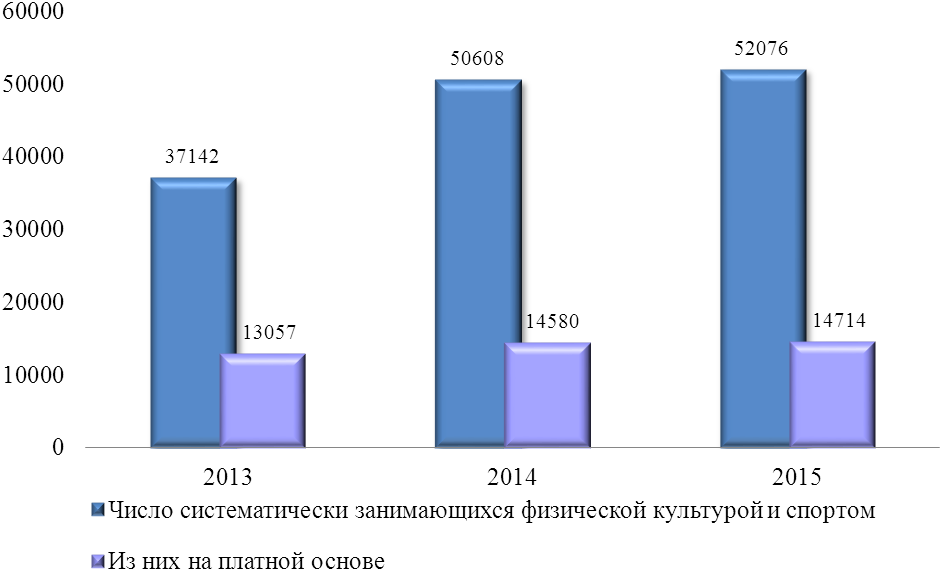 Рис. 12.1. Динамика роста доли населения Северодвинска, занимающегося физической культурой и спортом, по годамДостигнутые показатели по охвату населения Северодвинска регулярными занятиями физической культурой и спортом значительно превышают плановые, установленные Соглашением между Администрацией Северодвинска и министерством по делам молодежи и спорту Архангельской области на период 2014-2017 годов.В Северодвинске культивируется 55 видов спорта.Наиболее популярны среди северодвинцев всех возрастов игровые виды спорта: футбол (1185 человек), волейбол (1180 человек), баскетбол (780 человек), настольный теннис (559 человек).В течение последних лет значительный прирост числа занимающихся отмечается в группах и секциях футбола, настольного тенниса, хоккея, стрельбы из лука, шахмат.Число северодвинцев, занимающихся в группах и секциях спортивной направленности, в 2015 году выросло до 11 464 человек (в 2014 году – 10 639 человек).Обеспечить рост основных показателей в 2015 году, учитываемых Сведениями о физической культуре и спорте (приказ Росстата от 08.12.2014 № 687), Администрации Северодвинска удалось благодаря комплексному подходу к решению вопросов, связанных с развитием городского физкультурно-спортивного движения (финансирование, строительство спортсооружений, стимулирование работников отрасли).Объем ассигнований на физическую культуру и спорт в 2015 году достиг 356 351,9 тыс. рублей.Из местного бюджета на физическую культуру и спорт направлено 152 136,4 тыс. руб. Региональный бюджет выделил Администрации Северодвинска на софинансирование строительства и ремонта спортсооружений, проведение спортивно-массовых мероприятий, приобретение инвентаря и оборудования 105 505,4 тыс. руб.Из федерального бюджета Администрацией Северодвинска в 2015 году привлечено 98 710,0 тыс. руб., в том числе на строительство спортивных сооружений – 80 100,0 тыс. руб., приобретение спортивного оборудования и инвентаря – 13 629,0 тыс. руб.Учреждениями и организациями Северодвинска всех форм собственности в 2015 году оказано платных услуг населению средствами физической культуры и спорта на сумму 57 886,6 тыс. руб.Рис. 12.2. Объем ассигнований на физическую культуру и спорт из местного бюджета и внебюджетных источников по годам (тыс. руб.)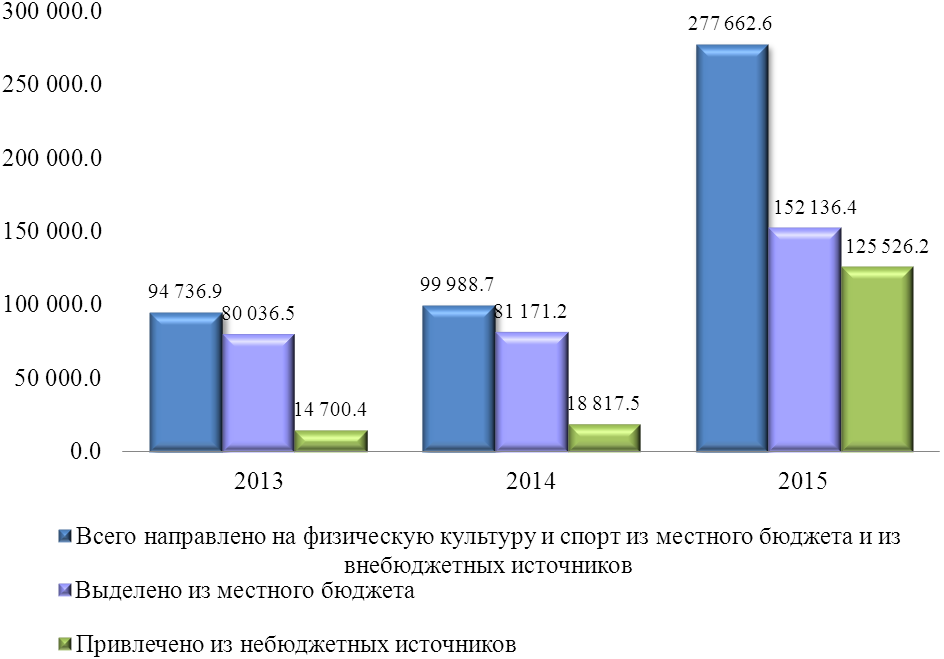 В 2015 году Администрацией Северодвинска была обеспечена подготовка и участие сборных команд муниципального образования «Северодвинск» по полным программам зимних Беломорских и областных Летних спортивных игр, Спартакиады людей с ограниченными возможностями, областной спартакиады обучающихся, а также большинства официальных региональных соревнований.В 2015 году Северодвинск неоднократно избирался для проведения официальных региональных и межрегиональных соревнований по гимнастике спортивной и художественной, полиатлону, настольному теннису, ледолазанию, футболу, стрельбе из лука, вольной борьбе, пауэрлифтингу, рукопашному бою, боксу, дзюдо и другим видам спорта.В течение года Мэр Северодвинска и Администрация Северодвинска регулярно оказывали помощь ведущим спортсменам и командам города в подготовке и обеспечении их участия во всероссийских и международных соревнованиях.В 2015 году звание Мастер спорта России было присвоено 10-ти ведущим спортсменам Северодвинска.По результатам выступления в 2015 году места в сборных командах страны сохранили победители первенств России – представители ФОК «Звёздочка» – лыжница Светлана Заборская и стрелок Михаил Исаков; воспитанник МБОУДО «ДЮСШ № 2», серебряный призер первенства Европы 2014 года боксер Вячеслав Летовальцев; большая группа флорболистов Северодвинска. Впервые в сборные юниорские команды страны были включены стрелок из лука Максим Каторгин и воспитанник отделения пулевой стрельбы МБОУДО «ДЮСШ № 1» Савелий Тряпицин.В течение года регулярно привлекались для подготовки и участия в составе сборных команд России в официальных международных соревнованиях флорболисты, бадминтонисты, ветераны лыжного спорта, легкой атлетики, гиревого спорта, плавания.Большая работа в 2015 году проведена Администрацией Северодвинска по подготовке к внедрению в Северодвинске Всероссийского физкультурно-спортивного комплекса «Готов к труду и обороне».В период проведения массовых мероприятий в коллективах физической культуры и спорта предприятий, организаций и учреждений проводилось тестирование нормативов нового комплекса, в котором в течение года приняли участие более 3000 человек.Большой вклад в популяризацию нового комплекса ГТО в Северодвинске внес Мэр Северодвинска Михаил Аркадьевич Гмырин, первым среди горожан протестировавший нормативы комплекса.Согласно рекомендациям министерства по делам молодежи и спорту Архангельской области на территории муниципального образования «Северодвинск» были определены места тестирования по выполнению видов испытаний нормативов комплекса ГТО, назначены ответственные лица за организацию подготовки и приема норм ГТО у населения, подана заявка на дооснащение спортивных сооружений необходимым спортивным инвентарем и оборудованием.В 2016 году Администрации Северодвинска предстоит организовать прием нормативов комплекса у обучающихся в образовательных организациях города и продолжить тестирование нормативов комплекса другими категориями населения.Муниципальное образование «Северодвинск» в 2015 году стало призером (3-е место) областного смотра-конкурса на лучшую постановку спортивно-массовой работы среди муниципалитетов Архангельской области. Высокое место в смотре-конкурсе обеспечили успешные выступления сборных команд Северодвинска на Беломорских и Летних областных играх, областной спартакиаде обучающихся, комплексных соревнованиях людей с ограниченными возможностями здоровья, рост числа систематически занимающихся физической культурой и спортом, а также количество введенных в строй в 2014-2015 году спортивных сооружений.По состоянию на 31 декабря 2015 года в сфере физической культуры и спорта в Северодвинске трудились 355 штатных работников, 268 из них имеют высшее специальное образование, 51 – среднее специальное.В 2015 году впервые к работе в данной сфере приступили 17 человек.Большая группа активистов физкультурно-спортивного движения была награждена на приеме у Мэра Северодвинска в День физкультурника.За высокие спортивные результаты десять ведущих перспективных спортсменов города в октябре 2015 года были удостоены стипендий Мэра Северодвинска и Совета депутатов Северодвинска (одна стипендия – 23 000 рублей).В канун Нового 2016 года, по многолетней традиции, ведущие спортсмены, тренеры, ветераны спорта была отмечены Мэром Северодвинска на торжественном чествовании десяти лучших спортсменов Северодвинска 2015 года.В Северодвинске функционирует 279 спортивных сооружений (стадионы, спортивные площадки, лыжные базы, спортзалы, бассейны, тиры, встроенные и приспособленные под спортсооружения помещения) с единовременной пропускной способностью 6875 человек.Администрацией Северодвинска в 2015 году в целях дальнейшего развития материально-технической базы физической культуры и спорта был проведен капитальный ремонт спортивного комплекса МАСОУ «Строитель» (ул. Юбилейная, 5), построены пять тренажерных и одна универсальная спортивно-игровая площадка в общеобразовательных организациях города.В декабре 2015 года были завершены строительные работы на крытом хоккейном корте с искусственным льдом.Указанные объекты были возведены на основе софинансирования из местного, областного и федерального бюджетов, при этом доля областного и федерального бюджетов составила более 80 % сметной стоимости строительства.В результате строительства спортивных сооружений удалось существенно увеличить уровень фактической обеспеченности Северодвинска спортивными залами и плоскостными сооружениями.Таблица 1. Доля фактической обеспеченности города спортивными сооружениями(в процентах от нормативной потребности по годам)В 2015 году Администрацией Северодвинска начаты подготовительные мероприятия по оборудованию в 2016 году тента на хоккейном корте МАСОУ «Строитель», возведению скалодрома в детско-юношеском центре, корректировалась проектно-сметная документация на строительство лыжного стадиона в 209 квартале.В 2015 году Администрация Северодвинска совместно с АО «ПО «Севмаш» приступила к выполнению комплекса работ по разработке проектной документации для строительства 50-метрового плавательного бассейна с универсальным спортивно-игровым залом в районе стадиона «Север».По ряду финансово-экономических причин ремонт бассейна «Дельфин» осуществляется со значительным отставанием от ранее утвержденного графика.Реализация запланированных мероприятий позволит повысить качество учебно-тренировочного процесса в учреждениях спортивной направленности, сделать физическую культуру и массовый спорт более доступными для горожан.Основные задачи Администрации Северодвинска в области физической культуры и спорта на 2016 год:- реализация муниципальной целевой Программы «Развитие физической культуры и спорта в Северодвинске на 2016-2021 годы»;- организация сдачи нормативов всероссийского физкультурно-спортивного комплекса «Готов к труду и обороне» учащимися общеобразовательных организаций города;- реконструкция действующих объектов физической культуры и спорта и строительство новых.13. МОЛОДЕЖНАЯ ПОЛИТИКА13.1. Организация и осуществление мероприятий по работе с детьми и молодежью в СеверодвинскеРабота по реализации государственной молодежной политики на территории Северодвинска ведется в рамках муниципальной программы «Молодежь Северодвинска», направленной на вовлечение молодежи в социально-экономическую, политическую и общественную жизнь муниципального образования «Северодвинск».В 2015 году в данном направлении решены задачи:- осуществлялась деятельность по развитию условий для эффективной гражданской, патриотической, научной, творческой и предпринимательской деятельности молодежи;- организована поддержка деятельности народных дружин Северодвинска;- проводилась информационно-просветительская работа среди молодежи по вопросам молодежной политики и деятельности молодежных объединений;- реализованы мероприятия, направленные на развитие механизмов взаимодействия с некоммерческими организациями, молодежными объединениями, предприятиями и учреждениями Северодвинска;- организована работа с сельской молодежью в селе Нёнокса и поселке Сопка, проводились массовые выездные мероприятия военно-патриотической, туристической и волонтерской направленности;- реализованы мероприятия, направленные на развитие добровольческого движения в Северодвинске.В рамках развития условий для эффективной гражданской, патриотической, научной, творческой и предпринимательской деятельности молодежи проведены следующие мероприятия.С целью поддержки молодежных инициатив проведен конкурс проектов «Молодежь Северодвинска». В 2015 году поддержаны и реализованы 25 проектов на общую сумму 1 500 тыс. руб.Для повышения профессиональной компетенции руководителей детских и молодежных объединений и учреждений проведены 4 семинара по написанию проектов в сфере государственной молодежной политики.В 2015 году привлечены субсидии из областного бюджета на реализацию проектов общественных молодежных организаций Северодвинска и отдельных мероприятий в сфере молодежной политики на общую сумму 2 823,4 тыс. руб., что на 20 % больше, чем в 2014 году.Четвертый год подряд МАУ «Молодежный центр» является базой для проведения областных методических площадок для специалистов по работе с молодежью. В 2015 году проведена площадка «Оценка как инструмент повышения эффективности деятельности учреждений по работе с молодежью Архангельской области», основной темой которой стало совершенствование инструментария оценки программ, проектов, мероприятий в соответствии с современными требованиями. В работе площадке приняли участие 101 человек из 14 муниципальных образований Архангельской области.В целях поддержки молодежного предпринимательства в 2015 году проведено 2 обучающих семинара. В форуме молодых предпринимателей, который проходил в рамках федеральной программы «Ты – предприниматель», приняло участие 23 человека.Для повышения своего профессионального опыта и с целью обмена опытом молодежные делегации муниципального образования «Северодвинск» принимали участие в форумах и фестивалях различного формата:- фестиваль «WAFEst», г. Нижний Новгород;- открытые московские городские соревнования по спортивному туризму на водных дистанциях в закрытых помещениях среди учащихся, посвященные Дню защитника Отечества, г. Москва (II место в гонках на двухместных байдарках, туристический клуб «Скиталец»);- всероссийский семинар-практикум «Поколение искусства», г. Москва;- молодежный образовательный форум «Ладога 2015», Ленинградская область;- областной форум «Команда 29»;- международный молодежный лагерь «Радуга-2015», г. Брянск;- «Доброфорум 2015», г. Санкт-Петербург;- открытый слет волонтерского актива Вологодской области, г. Вологда;- Петербургский международный молодежный форум, г. Санкт-Петербург.Проводится активная работа по развитию органов детского и молодежного самоуправления. В 2015 году для студентов профессиональных учебных заведений проведена «Школа лидера», количество участников – 60 человек.Проведен Форум лидеров советов старшеклассников «Развитие молодежного самоуправления в образовательных учреждениях» с участием заместителей директоров по воспитательной работе общеобразовательных школ.Делегация Северодвинска (40 человек) приняла участие в профильной смене лидеров детских общественных объединений Архангельской области «Команда 29. Юниор» (I общекомандное место).Для советов молодых специалистов организован семинар-практикум «Развитие органов молодежного самоуправления на предприятиях».С целью интеграции иногородних студентов в социально-культурную жизнь города реализуется проект «Студенческий БУМ». В рамках проекта состоялось 12 мероприятий с привлечением 420 человек из 6 общежитий города.Немало внимания уделялось мероприятиям, направленным на формирование здорового образа жизни:- «Городской велопарад» (количество участников – более 1 200 человек);- мероприятие, посвященное Дню России «Здоровый город – сильная Россия!»;- проекты «Искры зимы», «Спортивное лето»;- открытый туристический слет Северодвинска (количество участников – 200 человек).Всего в 2015 году количество участников мероприятий, направленных на формирование здорового образа жизни, – 10 950 человек.Традицией стало проведение в начале учебного года городского Дня первокурсника для студентов и учащихся учреждений профессионального образования Северодвинска.Молодежной биржей труда на базе МАУ «Молодежный центр» трудоустроено на временные и сезонные работы 109 человек. В целом несовершеннолетними отработанно 2 268,5 часа. В течение года проводились консультации для несовершеннолетних и их родителей по подготовке документов, текущим вопросам, за 2015 год проведено 650 консультаций.Поддерживается деятельность Штаба Студенческих отрядов г. Северодвинска. В 2015 году проведено 8 мероприятий. Бойцы северодвинских строительных отрядов приняли участие во Всероссийской студенческой стройке «Поморье». Всего в движении задействовано 90 человек.В рамках проведения месячников патриотических мероприятий для учащихся школ объединениями патриотической направленности проводятся уроки мужества (28 уроков, в которых приняло участие 1680 человек), военно-спортивная эстафета, курсы огневой подготовки, игры на знание истории. Впервые проведен общегородской урок мужества, в котором приняли участие 450 школьников.Активно продолжают свою работу поисковые отряды. За прошедший поисковый сезон Северодвинскими поисковыми отрядами найдено 86 солдат, 13 солдатских медальонов и личных вещей, из них 8 медальонов прочитано. Передано родным 13 медальонов, 1 солдат захоронен на родине. В ходе поисковых экспедиций были обнаружены места гибели бойцов 80-й морской бригады и 83-го отдельного лыжного батальона, формировавшегося в Молотовске.Одним из главных событий 2015 года стало 70-летие Великой Победы. В подготовке и проведении мероприятий Дня Победы участвовало 80 волонтеров. К этой дате в Северодвинске было реализовано несколько крупных патриотических проектов, продолжилось благоустройство воинских захоронений, памятников и памятных мест. 
В 2015 году проведен косметический ремонт памятного знака погибшим в годы Великой Отечественной войны в деревне Б. Кудьма, проведено восстановление мостков и установлены памятные плиты на мемориальном комплексе «Ягринлаг». В День Победы в ряды «Бессмертного полка» встали 5000 северодвинцев.Всего в мероприятиях патриотической направленности приняло участие 20 070 человек.Для своевременного информирования молодежи о предстоящих мероприятиях информация размещается на сайте www.молодежьсеверодвинска.рф, в социальных сетях, на специализированных информационных стендах в образовательных учреждениях профессионального образования Северодвинска.Выпущен атлас молодежных организаций и общественных объединений, в котором размещена информация о молодежных объединениях с описанием вида деятельности и контактной информацией (тираж – 1000 экз.).Информация об успехах и достижениях северодвинской молодежи размещается в печатном журнале «Позитрон» (2 выпуска, тираж – 888 экз.), газете «Воробей» (15 выпусков, тираж – 700 экз.), а также на телеканале «ГТРК Северодвинск» и в рамках молодежной программы «Выход» (13 выпусков). Изготовлено 5 видеороликов об успешных молодых северодвинцах в рамках проекта «Я выбираю Северодвинск».Памятной медалью «Патриот России» награждены 5 жителей Северодвинска, 2 –отмечены премией Губернатора Архангельской области «За вклад в реализацию государственной молодежной политики», 2 учащихся получили премию «Молодые таланты Поморья», автономная некоммерческая организация «За Родину» награждена почетным знаком «За активную работу по патриотическому воспитанию граждан Российской Федерации».В целях координации и взаимодействия между молодежными общественными объединениями и образовательными учреждениями профессионального образования Северодвинска в течение года ежемесячно проводились:- заседания общественного совета патриотических объединений Северодвинска;- совещания с заместителями директоров по воспитательной работе учреждений профессионального образования;- заседания представителей органов молодежного самоуправления в образовательных учреждениях и на предприятиях;- встречи и собрания с общественными молодежными объединениями, в том числе с клубами молодой семьи (семейными клубами).Для занятости детей в летний период во дворах города в рамках проекта «Солнечный двор» проведено 42 игровых программы и 8 детских праздников. Общее количество участников мероприятий – 2309 человек.В течение 2015 года для молодежи и жителей села Нёнокса и поселка Сопка проведено 18 выездных мероприятий: народное гуляние «Масленица», праздничные мероприятия, посвященные Дню Победы, мероприятия в рамках проекта «Спортивное лето» и «Солнечный двор», День села, новогоднее представление. В мероприятиях приняли участие более 1400 человек. В здании МАУ «Молодежный центр» в поселке Сопка оборудована игровая комната и кинозал для молодежи села Нёнокса и поселка Сопка.В течение года велась активная работа по развитию волонтерского движения и обучению волонтеров, 40 человек прошли обучение по программе «Школа волонтера» и участвовали в форумах различной направленности, 80 волонтеров в рамках волонтерского корпуса 70-летия Победы в Великой Отечественной войне 1941-1945 гг. приняли участие в организации Дня Победы. Постоянно действующим волонтерским отрядом, функционирующим на базе Молодежного центра, реализуются проекты: спортивно-игровая программа «Научи меня играть»; литературный вечер «Песни души...»; экологическая акция «Операция «За!Чистка»; спортивно-игровая программа «Искры зимы»; профориентационный проект «Профессия мечты». Общее количество участников – более 500 человек.Динамика количественных показателей итогов реализации поставленных задач:14. МУНИЦИПАЛЬНЫЕ ВЫБОРЫ, ОБЩЕСТВЕННЫЕ СВЯЗИ, МЕЖДУНАРОДНЫЕ ОТНОШЕНИЯ14.1. Организационное и материально-техническое обеспечение подготовки и проведения муниципальных выборовВ отчетном периоде было обеспечено взаимодействие Администрации Северодвинска с избирательной комиссией Архангельской области и с территориальной избирательной комиссией по вопросам подготовки и организации проведения избирательной кампании по выборам Губернатора Архангельской области.Проведена большая работа по уточнению границ участковых избирательных участков и определению границ территориальных избирательных комиссий.Для обеспечения избирательной кампании принято 8 муниципальных правовых актов.Организована работа телефона «горячей линии» по вопросам организации и проведения выборов 13 сентября 2015 года.Реализованы меры по оказанию содействия избирательным комиссиям в реализации их полномочий при подготовке и проведении выборов в единый день голосования 13 сентября 2015 года, обеспечена проверка готовности участковых избирательных комиссий к проведению выборов.Обеспечена подготовка помещений для работы участковых избирательных комиссий и голосования избирателей 13 сентября 2015 года.Организовано обеспечение участковых избирательных комиссий сейфами для хранения бюллетеней, мебелью, транспортными средствами.Определены специальные места для размещения печатных агитационных и информационных материалов на территории избирательных участков.Определены помещения, пригодные для проведения публичных агитационных мероприятий в форме собраний, организована подготовка и подписание паспортов избирательных участков.Обеспечены прием информации о ходе голосования от участковых избирательных комиссий и передача данных системному администратору КСА ГАС «Выборы» Северодвинской территориальной избирательной комиссии.Организована работа по сдаче–приемке протоколов участковых избирательных комиссий о результатах голосования в здании Администрации Северодвинска после окончания голосования и подсчета голосов избирателей.Организовано проведение ежемесячной проверки правильности ввода в базу данных КСА ГАС «Выборы» Северодвинской ТИК сведений об избирателях, представленных органами, уполномоченными осуществлять регистрацию и учет граждан.Обеспечено формирование сведений о численности избирателей, зарегистрированных на территории муниципального образования «Северодвинск», и предоставление их в областную избирательную комиссию в установленные сроки.В целях совершенствования работы, связанной с проведением избирательных компаний в муниципальном образовании «Северодвинск», организовано образование двух Северодвинских территориальных избирательных комиссий:- осуществлен сбор документов от кандидатов;- сформирована сводная таблица предложений кандидатах в состав Северодвинских территориальных избирательных комиссий;- постановлением Администрации Северодвинска определены границы территорий, на которые распространяются полномочия Северодвинских территориальных избирательных комиссий;- постановлениями избирательной комиссии Архангельской области утверждены составы Северодвинских территориальных избирательных комиссий № 1 и № 2.14.2. Осуществление общественных связейВ 2015 году в сфере общественных связей Администрацией Северодвинска реализовывались следующие задачи:- формирование условий и создание механизма для активизации и популяризации деятельности некоммерческого сектора Северодвинска;- повышение уровня юридической, экономической и информационной компетентности лидеров и членов НКО Северодвинска;- развитие механизмов партнерского взаимодействия НКО и СМИ города;- формирование условий для активизации проектной деятельности общественных организаций и объединений города;- работа с общественными организациями, деятельность которых направлена на поддержку лиц с ограниченными возможностями здоровья;- повышение эффективности работы с национальными объединениями, общностями и землячествами с целью создания информационно-образовательных площадок, направленных на сохранение культурного многообразия и национальной толерантности жителей Северодвинска.С целью эффективного решения поставленных задач Администрацией Северодвинска была организована работа с населением через общественные объединения граждан, осуществляющие деятельность на территории Северодвинска. Согласно выписке из ведомственного реестра Управления Министерства юстиции Российской Федерации по Архангельской области и Ненецкому национальному округу в Северодвинске в 2015 году осуществляли свою деятельность 225 общественных организаций (45 из них – первичные профсоюзные организации), что составило 17 % от зарегистрированных на территории Архангельской области НКО.Сведения о деятельности общественных организацийВ целях создания оптимальных условий для расширения и активизации деятельности некоммерческих организаций на территории муниципального образования «Северодвинск» в рамках муниципальной программы «Социальная поддержка населения Северодвинска на 2016–2021 годы» в безвозмездное пользование на постоянной основе предоставлены муниципальные площади 24 некоммерческим организациям. В 2015 году обеспечена помещением общественная организация «Северодвинское городское казачье общество». В рамках работы Центра развития некоммерческих организаций на безвозмездных условиях для ведения своей уставной деятельности предоставлена возможность использовать помещение Северодвинскому отделению ненецкого землячества «Тосавэй». Активно продолжают работать созданные в 2014 году «Эколого-краеведческая комната», «Поморская светелка», открыта музейная экспозиция «Мы помним вас, ребята из Афгана», посвященная войне в Афганистане.В течение 2015 года методические площадки посетили более 6000 школьников, учащихся вузов, ветеранов и представителей других целевых аудиторий.В 2015 году в рамках муниципальной программы «Социальная поддержка населения Северодвинска на 2014–2016 годы», а также на привлеченные спонсорские средства были полностью отремонтированы помещения, в которых функционируют Северодвинская городская организация инвалидов и Северодвинское отделение всероссийского общества слепых. Отремонтированные помещения стали базой для психологической, социальной и спортивной адаптации для людей с ограниченными возможностями здоровья.За 2015 год в реабилитационных и спортивных комнатах смогли побывать более 2000 людей с ограниченными возможностями здоровья. В течение 2015 года было проведено более 18 мероприятий для людей с ограниченными возможностями здоровья. В рамках декады инвалидов проведено 3 круглых стола; в ноябре 2015 года прошел третий фестиваль творчества людей с ограниченными возможностями здоровья «Под парусами надежды», в котором в качестве выступающих приняли участие более 80 человек с ограниченными возможностями здоровья. Все участники фестиваля получили дипломы участников, ценные сувениры со специально разработанной к фестивалю символикой, сладкие призы и цветы. Мероприятие широко освещалось в СМИ Северодвинска. Этот фестиваль является уникальным событием для всей Архангельской области. В рамках программы «Содействие развитию институтов гражданского общества и поддержка социально ориентированных некоммерческих организаций в муниципальном образовании город Северодвинск на 2015–2017 годы» в 2015 году проведены следующие мероприятия:- более 280 мероприятий, направленных на поддержку НКО;- 24 некоммерческие организации Северодвинска обеспечены информационными баннерами и стендами, информационными буклетами;- создан сайт, проведена серия обучающих семинаров;- проведен мониторинг деятельности СОНКО и этапов реализации программы. В мониторинге приняли участие более 100 руководителей и активистов СОНКО.С большим успехом и эффективностью проведены 14 обучающих семинаров для некоммерческих организаций города, в которых приняли участие более 600 человек. Результативно прошел городской конкурс журналистских работ «Социальный портрет» на лучший материал про СОНКО или руководителя общественного движения. На конкурс было представлено более 40 работ. Большинство поданных на конкурс работ выполнены на высоком профессиональном уровне.В 2015 году на реализацию программных мероприятий привлечено 1 789,3 тыс. рублей. Мероприятия программы выполнены в полном объеме. Программа «Содействие развитию институтов гражданского общества и поддержка социально ориентированных некоммерческих организаций в муниципальном образовании «Северодвинск» на 2014–2017 годы» признана одной из лучших в Архангельской области. Победа в конкурсе программ муниципальных образований Архангельской области позволила привлечь в местный бюджет более 380 тыс. рублей.В 2015 году проводилась активная работа по повышению уровня компетентности членов НКО: Традиционно показывает свою эффективность клуб лидеров НКО. В частности, в 2015 году состоялось 10 заседаний клуба. Регулярно проводились заседания руководителей ветеранских организаций (14 заседаний), заседания и встречи с НКО, расположенными в Центре развития некоммерческих организаций (14 общих рабочих заседаний). В 2015 году для представителей некоммерческих организаций сформирована методическая база (методические рекомендации по вопросам деятельности НКО, пакет документов, необходимый для деятельности НКО, подборка нормативных документов, обеспечивающих деятельность некоммерческих организаций). В 2015 году изготовлено 10 информационных баннеров и 19 информационных буклетов и памяток о деятельности некоммерческого сектора Северодвинска, изготовлены информационные модули по сегментам некоммерческого сектора и методические материалы по написанию социальных проектов.Проведено более 35 городских мероприятий, большинство из них стали яркими событиями для жителей Северодвинска и Архангельской области.В феврале 2015 года проведен День науки, в рамках которого совместными усилиями учебных заведений, предприятий и некоммерческих организаций города были организованы 25 интерактивных площадок и праздничный концерт. В данном мероприятии приняли участие более 800 жителей Северодвинска.Традиционными стали такие мероприятия и акции, организованные НКО, как «Розовая ленточка» (против рака груди), «Предупрежден – значит, вооружен» (против туберкулеза), «Люблю – не бью» (против насилия над детьми), «Город родной для меня» (межнациональное взаимодействие), «Эко-десант» и многие другие. В данных информационно-просветительских акциях приняли участие более 15 000 человек. Организована и проведена акция «большой круг», направленная на популяризацию и сохранение межнационального единства жителей Северодвинска. В апреле 2015 года в Центре культуры и общественных мероприятий проведена Ярмарка гражданских инициатив, направленная на активизацию работы некоммерческих организаций, на укрепление взаимосвязи общественных организаций и предприятий Северодвинска. Для проведения мероприятия было изготовлено 8 информационных баннеров и подготовлено 25 интерактивных площадок о деятельности различных СОНКО, организованы три круглых стола по различным тематикам. К проведению Ярмарки гражданских инициатив привлечено около 60 общественных организаций.В 2015 году состоялось 2 заседания Комиссии по рассмотрению представлений на присвоение звания «Почетный гражданин Северодвинска» и награждение нагрудным знаком «За заслуги перед Северодвинском». Комиссией приняты решения:- присвоить звание «Почетный гражданин Северодвинска» Табанину Сергею Николаевичу с вручением удостоверения и нагрудного знака;- наградить нагрудным знаком «За заслуги перед Северодвинском» Коваль Галину Леонидовну, Меркурьеву Зинаиду Семеновну.В течение 2015 года Почетными грамотами и благодарственными письмами Администрации Северодвинска награждены 130 человек. Почетными грамотами и благодарственными письмами Администрации Северодвинска поощрены лидеры 55 общественных организаций.Задачи на 2016 год:- организация и проведение мероприятий, направленных на расширение, активизацию и популяризацию деятельности некоммерческого сектора Северодвинска;- сформировать систему мероприятий, направленных на повышение уровня юридической, экономической и информационной компетентности НКО Северодвинска;- оптимизировать механизмы взаимодействия общественных организаций с системой средств массовой информации города и области;- активизировать системную работу по взаимодействию НКО города с организациями, предприятиями и учреждениями города;- оптимизировать методическую базу для НКО, способствующую развитию проектной деятельности общественных организаций Северодвинска;- формирование позитивного имиджа НКО города, повышение количества и качества волонтерского движения на территории города Северодвинска;- содействовать укреплению партнерских взаимоотношений в некоммерческом секторе Северодвинска;- способствовать развитию и укреплению партнерских взаимоотношений между властными структурами и НКО Северодвинска, что послужит расширению средств и способов включения общественности в процесс принятия управленческих решений на уровне муниципалитета.- активизировать работу с национальными объединениями, общностями и землячествами с целью создания информационно-образовательных площадок, направленных на сохранение культурного многообразия и национальной толерантности жителей Северодвинска;- способствовать развитию общественных организаций, деятельность которых направлена на помощь и поддержку людям с ограниченными возможностями здоровья.14.3. Осуществление международных отношений в соответствии с федеральными законамиМежду муниципальным образованием «Северодвинск» и городами-партнерами Российской Федерации заключены и действуют 24 соглашения о сотрудничестве.В рамках реализации Соглашений о сотрудничестве между муниципальным образованием «Северодвинск» и городами-партнерами в течение 2015 года было организовано и проведено более 40 мероприятий.Наиболее яркие из них это: Межрегиональный конкурс детского художественного и декоративно-прикладного творчества «Морозное колоколов сияние» (г. Каргополь), Юношеский фестиваль по вольной борьбе, посвященный 71-ой годовщине полного освобождения советскими войсками города Ленинграда от блокады (г. Санкт-Петербург), Юношеский фестиваль по дзюдо (г. Санкт-Петербург), Международный конкурс-фестиваль «Фейерверк талантов» (г. Санкт-Петербург), первенство Северо-Западного федерального округа по вольной борьбе (г. Калининград), II Всероссийский очный конкурс «Медный всадник» (г. Санкт-Петербург), XXII фестиваль «Беломорские звёзды» (г. Северодвинск), Международный конкурс детского и юношеского творчества «Будущее планеты» (г. Санкт-Петербург), Международный конкурс-фестиваль «Преображение» (г. Санкт-Петербург), Международный конкурс-фестиваль «Магия танца» (г. Санкт-Петербург), XVIII Международный молодежный турнир по вольной борьбе на призы заслуженного мастера спорта России Шумилина А.А. (г. Калининград), VII Международный музыкальный конкурс исполнителей на народных инструментах «Петро-Павловские Ассамблеи – 2015» (г. Санкт-Петербург), Международный конкурс-фестиваль хореографического искусства им. Ю. Громова (г. Санкт-Петербург), Международный открытый конкурс искусств и исполнительского мастерства «Виват, Петербург!» (г. Санкт-Петербург), Всероссийский конкурс детского творчества «Елочка» (г. Калининград), Межрегиональная выставка «Я люблю искусство!» (г. Северодвинск).В июле 2015 года были подготовлены и проведены прием и сопровождение пяти официальных делегаций городов-партнеров Российской Федерации, прибывших для участия в праздничных мероприятиях, посвященных Дню города и Дню Военно-Морского Флота: Санкт-Петербурга, Красноярска, Брянска, Вологды, Курска.Прошли встречи членов официальных делегаций с руководителями Администрации Северодвинска, депутатами Совета депутатов Северодвинска, посещение АО ЦС «Звёздочка» и АПРК «Северсталь».Направлены предложения в План работы по реализации Соглашений о сотрудничестве на 2016 год в администрации Невского района Санкт-Петербурга, городов Севастополя, Брянска, Владикавказа, Зеленодольска, Калининграда, Мирного, Каргопольского муниципального района.Между муниципальным образованием «Северодвинск» и городами ближнего и дальнего зарубежья заключено и действуют 5 соглашений о сотрудничестве.В ходе реализации трехстороннего Соглашения об установлении шефских связей между Администрацией муниципального образования «Северодвинск», АО «ПО «Севмаш» и экипажем атомного подводного ракетного крейсера «Северодвинск» (войсковая часть 20 220) 23 ноября 2015 года на дебаркадере АО «ПО «Севмаш» состоялось вручение двух радиостанций экипажу АПРК «Северодвинск». Для детей членов экипажа было вручено 50 билетов на посещение детских спектаклей в декабре 2015 года в Северодвинском драматическом театре, выдан 21 билет на посещение Ёлки Мэра 26 декабря 2015 года, подготовлено 12 детских новогодних подарков.В рамках реализации Соглашения о сотрудничестве между Администрацией муниципального образования «Северодвинск» и САФУ имени М.В. Ломоносова студенты и преподаватели Гуманитарного института САФУ принимали участие в молодежных проектах, в приеме иностранных делегаций в качестве переводчиков, в проведении семинаров, выездных практических занятий, консультаций для педагогов школ и дошкольных образовательных учреждений.Задачи на 2016 год:- оказание содействия в реализации проектов международного и межрегионального сотрудничества;- обеспечение реализации мероприятий в рамках соглашения с АПРК «Северодвинск» и САФУ;- обеспечение реализации плана мероприятий в сфере туризма.14.4. Укрепление межнационального и межконфессионального согласия, поддержка и развитие языков и культуры народов Российской Федерации, проживающих на территории Северодвинска, реализация прав национальных меньшинств, обеспечение социальной и культурной адаптации мигрантов, профилактика межнациональных (межэтнических) конфликтовВ соответствии со статьей 7 Федерального закона от 17.06.1996 № 74-ФЗ «О национально-культурной автономии», в целях дальнейшего сохранения и укрепления межнационального согласия, содействия развитию и взаимообогащению национальных культур, вовлечения национально-культурных автономий, общественных объединений и землячеств в деятельность органов местного самоуправления муниципального образования «Северодвинск» в 2013 году был создан консультативный совет по делам национально-культурных автономий, общественных объединений и землячеств при Администрации Северодвинска. В рамках работы этого Совета в 2015 году было проведено 4 заседания, на которых рассмотрено более 30 проблемных вопросов. Учитывая особенности международной и межнациональной обстановки в стране, активизирована работа с национальными общностями, объединениями и землячествами. Проведено 5 круглых столов и 6 рабочих встреч, направленных на информирование НКО города о законодательных актах, регламентирующих религиозно-национальные взаимодействия на территории Северодвинска. В рамках конкурса социальных проектов поддержаны 4 проекта, направленных на гармонизацию межнационального сотрудничества в муниципальном образовании «Северодвинск». Серию интересных и разноплановых мероприятий для всех жителей города провели представители Пинежского, Лешуконского землячеств, Еврейской общины и ненецкого землячества «Тосавэй», Северодвинское городское казачье общество. В 2015 году делегация Северодвинска в количестве 50 человек приняла активное участие в «Северном межнациональном форуме» в г. Архангельске; общественные организации Северодвинска приняли активное участие в концертной программе, посвященной Дню народного единства, организовали интерактивные площадки и уличные гуляния.На базе Дома Корабела прошел четвертый городской фестиваль землячеств и этнических общностей «Во Поморской стороне живем», в котором приняло участие 800 человек. Подготовлено 8 информационных плакатов, посвященных деятельности землячеств города Северодвинска, организовано 25 интерактивных площадок, посвященных культурному наследию различных национальных общностей и землячеств, живущих на территории Северодвинска.В Центре развития некоммерческих организаций активно работают 4 этнографические площадки: «Поморская светелка», «Лешуконская изба», площадки, организованные НКО «Тосавэй» и Северодвинским городским казачьим обществом.Проведено социологическое исследование лидеров НКО Северодвинска, направленное на выявление специфики и особенностей межнационального климата в Северодвинске. В течение 2015 года количество материалов в СМИ, направленных на информирование жителей города о межнациональном единстве Северодвинска, увеличилось на 40 %. Всего в 2015 году проведено более 35 разноплановых мероприятий, направленных на сохранение национальной толерантности жителей Северодвинска.Проведен VIII конкурс на соискание премии им М.В. Ломоносова. На конкурс представлены 24 конкурсные работы. Особенностью конкурса остается присуждение премии им. М.В. Ломоносова «Для учащейся молодежи». Семи победителям присуждены денежные премии.В подготовке и проведении 44 Ломоносовских чтений приняли участие более 120 учреждений и организаций города (более 900 человек). Существенная роль в реализации программы этого мероприятия принадлежала эколого-краеведческим и исследовательским НКО Северодвинска. Организованы интерактивные площадки, пленарные заседания и 5 «круглых столов» по различным направлениям. Эколого-краеведческими организациями города были организованы «Вторые Северодвинские краеведческие чтения», которые объединили более 200 экологов, краеведов и историков.Эффективно работает сайт НКО 29.ру. По данным мониторинга на 30 декабря 2015 года, ежедневное посещение сайта составило более 1000 человек в сутки. Данный сайт является уникальным для Архангельской области и выступает в качестве реальной информационной площадки. Необходимость сайта и его эффективность отметили 91 % опрошенных лидеров НКО. В течение 2015 года количество материалов в средствах массовой информации, посвященных НКО Северодвинска, увеличилось на 55 %, а количество пресс-конференций составило 14 наименований. За 2015 год совместными усилиями для средств массовой информации были подготовлены 14 «Факт-листов» (информационных модулей), направленных на информирование средств массовой информации о специфике работы НКО. В течение 2015 года было проведено 8 «круглых столов», посвященных взаимодействию НКО и предприятий и организаций Северодвинска, намечены основные перспективы сотрудничества и партнерских взаимодействий. За 2015 год проведено 4 публичных слушания. Общее количество принявших в них участие – более 1 100 человек, из них 70 человек выступили с предложениями (50 человек – лидеры НКО) и 20 внесли письменные предложения и комментарии (15 человек – лидеры НКО). В рамках формирования методической базы проводилась серия взаимосвязанных учебно-методических мероприятий для общественных организаций Северодвинска, данные представлены в таблице:В целях создания условий для реализации социально-проектной деятельности общественных объединений и НКО организовано 3 конкурса на соискание муниципальных социальных грантов: «Точка отсчета», «Общественная инициатива» и «Гражданское содействие». В рамках проведения данных конкурсов поддержаны 22 социальных проекта на общую сумму 1 334,3 тыс. руб. В ходе реализации социальных проектов проведено 280 мероприятий различного уровня и формата, приняли участие 35 000 человек. Данные представлены в таблице:В областных конкурсах социальных проектов поддержаны 13 проектов общественных организаций Северодвинска на общую сумму 4 млн руб. (по двум объявленным конкурсам). За 2015 год НКО Северодвинска из различных источников привлекли на реализацию социальных проектов свыше 8,0 млн руб. Более 30 раз делегации от некоммерческих организаций принимали участие в областных мероприятиях, организованных Правительством Архангельской области. На заседаниях комиссий они вносили свои предложения и докладывали о реализации работы на территории Северодвинска. Всего в 2015 году на областных методических и дискуссионных площадках представители некоммерческих организаций Северодвинска выступили более 45 раз, 8 раз делегации от некоммерческих организаций принимали участие в обучающих семинарах для НКО города. Члены некоммерческого сектора Северодвинска вошли в 7 комиссий и комитетов при Правительстве Архангельской области: в комиссию по распределению грантов для НКО области, комиссию по доступности объектов для людей с ограниченными возможностями здоровья, комиссию по делам ветеранов и другие. Члены НКО активно привлекаются к организации и проведению общегородских мероприятий: День Победы, День города и День Военно-Морского Флота, День науки, День Матери и другие. В весенних субботниках по благоустройству городских территорий приняли участие более 1 500 человек, представители 65 общественных объединений граждан.14.5. Присвоение наименований улицам, площадям и иным территориям проживания граждан в СеверодвинскеВ 2015 году состоялось три заседания общественной комиссии по топонимике при Администрации Северодвинска. Комиссией были приняты следующие решения:- переименовать структурное подразделение МБУ «Муниципальная библиотечная система» – библиотеку «Открытие» в библиотеку «Открытие» имени Л.И. Черняевой;- присвоить муниципальному бюджетному образовательному учреждению «Средняя общеобразовательная школа № 21» имя Героя Советского Союза Юдина Александра Дмитриевича;- присвоить наименование проезду между 206 и 222 кварталами города Северодвинска «переулок Банный»;- установить гранитные плиты на мемориале «Невинным жертвам Ягринлага» в районе 7 километра Кудемского шоссе;- Положение о порядке наименования, переименования микрорайонов, проспектов, улиц, площадей, переулков, проездов, скверов, бульваров, набережных, парков на территории муниципального образования «Северодвинск».15. БЕЗОПАСНОСТЬ15.1. Обеспечение первичных мер пожарной безопасности в границах СеверодвинскаВ 2015 году в целях реализации полномочий в области обеспечения первичных мер пожарной безопасности проводилась противопожарная пропаганда и информационное обеспечение в области пожарной безопасности, в том числе:- в городских газетах «Северный рабочий», «Вечерний Северодвинск» и на официальном Интернет-сайте Администрации Северодвинска опубликовано 92 статьи по противопожарной тематике, в которых население информировалось об обстановке с пожарами в Северодвинске, об основных причинах произошедших пожаров, отражались вопросы обеспечения пожарной безопасности в жилых помещениях, о порядке действий при пожаре;- заключен договор и подготовлены видеоматериалы по противопожарной пропаганде и обучению населения, первичным мерам пожарной безопасности. Организован показ видеосюжетов по местным телевизионным каналам на тему «Меры пожарной безопасности» – 58 показов.Специалистами Администрации Северодвинска проведено 7 выступлений по городскому радио о мерах безопасности при угрозе и возникновении ЧС, связанных с пожарами.В Северодвинске в соответствии с рекомендациями МЧС России приняты в полном объеме муниципальные правовые акты, регламентирующие вопросы осуществления первичных мер пожарной безопасности на территории муниципального образования.Администрацией Северодвинска, управляющими компаниями, ЖСК, ТСЖ, обслуживающими и эксплуатирующими жилищный фонд Северодвинска, выполнялись следующие мероприятия:- проводилось обучение населения мерам пожарной безопасности согласно постановлению Мэра Северодвинска от 23.06.2008 № 133 «Об обеспечении первичных мер пожарной безопасности на территории Северодвинска». В 2015 году проинструктировано 29 960 человек;- осуществлялся контроль за состоянием подвалов, чердаков жилых зданий, бесхозных строений;- оформлялись и обновлялись стенды и уголки пожарной безопасности, в жилищных организациях оборудовано 38 уголков.В сельских населенных пунктах Белозерского и Ненокского административных округов проводилась противопожарная пропаганда среди населения по соблюдению требований пожарной безопасности в быту, особое внимание обращалось на соблюдение правил пожарной безопасности при эксплуатации бытовых электронагревательных и газовых приборов и печного отопления. Организованы и проведены проверки противопожарного состояния территории, подъездов к пожарным водоисточникам, исправность мотопомп, укомплектованность противопожарным вооружением.В течение 2015 года осуществлялся контроль за состоянием наружного противопожарного водоснабжения, проведены проверки пожарных гидрантов, выполнен их ремонт, обновлены указатели.На территории Северодвинска в 2015 году произошел 151 пожар (2014 год – 159) и 43 возгорания (2014 год – 48), гибель людей на пожарах составила 10 человек (2014 год – 8), получили травмы 30 человек (2014 год – 34), в том числе 7 несовершеннолетних (2014 год – 9). Установленный прямой материальный ущерб от пожаров составил 43,3 млн рублей (2014 год – 22,0 млн рублей).Основными причинами пожаров явились:- неосторожное обращение с огнем – 60 случаев (2014 год – 58);- установленные поджоги – 41 случай (2014 год – 47);- нарушение правил устройства и эксплуатации печей – 17 случаев (2014 год – 11);- нарушение правил устройства и эксплуатации электрооборудования – 15 случаев (2014 год – 26);- неисправность систем, механизмов и узлов транспортного средства – 8 (2014 год – 14).15.2. Организация и осуществление мероприятий по гражданской обороне, защите населения и территории Северодвинска от чрезвычайных ситуаций природного и техногенного характера, включая поддержание в постоянной готовности к использованию систем оповещения населения об опасности, объектов гражданской обороны, создание и содержание в целях гражданской обороны запасов материально-технических, продовольственных, медицинских и иных средствГлавной задачей в области гражданской обороны и защиты населения и территории Северодвинска от чрезвычайных ситуаций природного и техногенного характера в 2015 году было совершенствование знаний, навыков и умений, направленных на реализацию единой государственной политики в области гражданской обороны, снижение рисков и смягчение последствий чрезвычайных ситуаций природного и техногенного характера (далее – ЧС) для обеспечения безопасности населения, укрепления оборонного потенциала, стабильного социально-экономического развития Северодвинска, а также совершенствования системы защиты населения и территорий в мирное и военное время.В целях реализации указанной задачи проведен комплекс мероприятий в соответствии с Планом основных мероприятий муниципального образования «Северодвинск» в области гражданской обороны, предупреждения и ликвидации чрезвычайных ситуаций, обеспечения пожарной безопасности и безопасности людей на водных объектах на 2015 год, утвержденным постановлением Администрации Северодвинска от 17.02.2015 № 77-па.В течение 2015 года проводилась корректировка плана эвакуации населения Северодвинска на военное время в соответствии с изменениями, введенными постановлением суженного заседания при Правительстве Архангельской области «О порядке эвакуации населения, материальных и культурных ценностей в безопасные районы».Организациями, расположенными на территории Северодвинска, проводятся мероприятия по освоению безопасных районов.Немаловажную роль в предупреждении ЧС играет развитие систем оповещения и связи.В 2015 году введены в эксплуатацию локальные системы оповещения на предприятиях АО «ПО «Севмаш» и АО «ЦС «Звёздочка». При этом запуск электросирен и речевого оповещения возможен не только с пунктов управления данных предприятий, но и с рабочего места оперативного дежурного муниципального казенного учреждения «Единая дежурно-диспетчерская служба Северодвинска» (далее – МКУ «ЕДДС Северодвинска»).Проводится модернизация существующей комплексной системы экстренного оповещения населения. В 2015 году проведена замена семи электросирен на устройства, сочетающие в себе функции электросирен и речевых оповещателей. В 2016 году работы в данном направлении будут продолжены.В качестве резервной системы для оповещения руководящего состава гражданской обороны Северодвинска используется многоканальная система автоматического оповещения абонентов «Рупор», управление которой производится с рабочего места оперативного дежурного МКУ «ЕДДС Северодвинска».Подготовка должностных лиц и специалистов организаций Северодвинска проводилась в государственном образовательном учреждении дополнительного профессионального образования Архангельской области «Учебно-методический центр по гражданской обороне, чрезвычайным ситуациям и пожарной безопасности» и на Курсах ГОЧС и ПБ Северодвинска, созданных при муниципальном казенном учреждении «Аварийно-спасательная служба Северодвинска».В целях совершенствования организации подготовки в области гражданской обороны, защиты от чрезвычайных ситуаций природного и техногенного характера и пожарной безопасности Курсы ГОЧС и ПБ Северодвинска получили лицензию от 24.12.2015 № 6084 на осуществление образовательной деятельности.Обучение проводится сотрудниками отдела подготовки муниципального казенного учреждения «Аварийно-спасательная служба Северодвинска» по специальным программам, утвержденным в установленном порядке.По окончании Курсов ГОЧС и ПБ Северодвинска слушателям выдается удостоверение установленного образца.В 2015 году на Курсах ГОЧС и ПБ Северодвинска прошли подготовку по вопросам гражданской обороны 463 человека и 270 человек по вопросам пожарной безопасности.Подведены итоги смотров-конкурсов на звание «Лучшие курсы гражданской обороны», «Лучший учебно-консультационный пункт по гражданской обороне и защите от чрезвычайных ситуаций» Архангельской области.В номинации «Лучший учебно-консультационный пункт по гражданской обороне и защите в чрезвычайных ситуациях Архангельской области» 1 место присуждено учебно-консультационному пункту МУП ЖКК Северодвинска.В номинации «Лучшие курсы гражданской обороны Архангельской области» 2 место присуждено Курсам ГОЧС и ПБ Северодвинска.В 2015 году большое внимание уделялось пропагандистской деятельности по достоверному и своевременному информированию населения Северодвинска о мерах по обеспечению безопасности и способам защиты от возможных чрезвычайных ситуаций.Информационные материалы в целях обеспечения населения информацией по тематике ГОЧС и ПБ размещались в городских средствах массовой информации («Вечерний Северодвинск», «Северный рабочий»).В рамках договора, заключенного с ООО «Северодвинский Медиа Центр», обеспечивалась еженедельная трансляция видеосюжетов по телевизионным каналам («ГТРК» и «Звезда») для обеспечения населения информацией в области безопасности жизнедеятельности.Работа по повышению качества знаний в области защиты от чрезвычайных ситуаций в 2015 году была организована и проводилась в соответствии с годовым планом основных мероприятий. Администрацией Северодвинска оказывалась методическая помощь в разработке руководящих документов, совершенствовании учебно-методической базы муниципальных предприятий и учреждений по тематике ГО и ЧС, а также публикации в средствах массовой информации материалов по противопожарной пропаганде, угрозе терроризма, безопасности на воде.В 2015 году основными формами подготовки командно-начальствующего и личного состава нештатных формирований гражданской обороны были командно-штабные учения и тренировки, в ходе которых отработаны практические навыки по защите населения при чрезвычайных ситуациях.Согласно «Плану основных мероприятий муниципального образования Северодвинск в области гражданской обороны, предупреждения и ликвидации чрезвычайных ситуаций, обеспечения пожарной безопасности и безопасности людей на водных объектах на 2015 год» проведены:- 1 командно-штабное учение,- 3 командно-штабные тренировки,в том числе:- Всероссийская штабная тренировка по гражданской обороне с федеральными органами исполнительной власти, органами исполнительной власти субъектов Российской Федерации и органами местного самоуправления по теме «Организация выполнения мероприятий по гражданской обороне в период нарастания угрозы агрессии против Российской Федерации и возникновения чрезвычайных ситуаций»;- командно-штабное учение по теме: «Организация действий органов управления муниципального звена РСЧС при ликвидации последствий аварийного разлива аммиака на ООО «Северодвинский мясокомбинат»;- командно-штабные тренировки:- с органами управления муниципального звена РСЧС по теме: «Действия органов управления, сил и средств территориальной подсистемы РСЧС Архангельской области при ликвидации чрезвычайных ситуаций, связанных с лесными (торфяными) пожарами»;- с органами управления муниципального звена РСЧС по теме: «Прогнозирование возможной обстановки, обмен информацией в ходе ликвидации чрезвычайной ситуации, вызванной авариями на коммунально-энергетических сетях в осенне-зимний период»;- с эвакоорганами муниципальных образований области, граничащих с лесом, по теме: «Организация экстренной эвакуации населения при лесных пожарах и угрозе возникновения пожара в населенном пункте».В 2015 году проведены тренировки:- по развертыванию девяти сборных эвакуационных пунктов: № 1, 2, 11, 18, 20, 23, 24, 25, 26;- по развертыванию пункта посадки на железнодорожный транспорт № 2.Проверенные сборные эвакуационные пункты и пункты посадки готовы к действиям по предназначению.Проведено 7 плановых комплексных проверок в области гражданской обороны, предупреждения и ликвидации чрезвычайных ситуаций, в том числе:1. Спасательная служба торговли и питания.2. Организации, учреждения:- МАУК «Северодвинский Дворец молодежи» (Строитель);- МБОУ «Средняя общеобразовательная школа № 5»;- МАОУ «Средняя общеобразовательная школа № 6»;- МБОУ «Гуманитарная гимназия № 8»;- МОУ «Северодвинская городская гимназия»;- МБОУ «Средняя общеобразовательная школа № 16».Участие формирований в плановых мероприятиях позволило определить уровень подготовки личного состава нештатных формирований гражданской обороны и руководства организаций к решению поставленных задач по предназначению.В соответствии с ежегодными планами основных мероприятий в организациях проведены объектовые тренировки с нештатными формированиями гражданской обороны, в ходе которых отработаны практические навыки проведения спасательных и других неотложных работ на подведомственных территориях.В истекшем году при проведении учений и тренировок особое внимание уделялось оценке реальности имеющихся планов гражданской обороны и действий по предупреждению и ликвидации чрезвычайных ситуаций, отработке практических вопросов действий обучаемых при чрезвычайных ситуациях, пожарах и угрозе террористических акций, безопасности людей на водных объектах.В 2015 году в соответствии с Планом основных мероприятий муниципального образования «Северодвинск» в области гражданской обороны, предупреждения и ликвидации чрезвычайных ситуаций, обеспечения пожарной безопасности и безопасности людей на водных объектах на 2015 год согласно постановлению Администрации Северодвинска от 06.02.2014 № 53-па «О комплексных проверках защитных сооружений гражданской обороны, расположенных на территории Северодвинска, в 2014–2016 годах» комиссией Администрации Северодвинска проверено 46 защитных сооружений гражданской обороны (далее – ЗСГО).В лучшую сторону по поддержанию ЗСГО в готовности необходимо отметить СМУП ПЖКО «Ягры», МБДОУ № 17 «Ручеек», МБДОУ № 15 «Черемушка», АО «ЦС «Звездочка».В соответствии с распоряжением Администрации Северодвинска от 04.02.2015 № 19-ра «Об организации и проведении инвентаризации заглубленных помещений для укрытия населения, расположенных на территории Северодвинска» согласно решению коллегии МЧС России от 21.03.2014 № 4/II «О проведении анализа состояния и мерах по повышению готовности защитных сооружений гражданской обороны» и методических рекомендаций МЧС России проведена комплексная инвентаризация заглубленных и других помещений подземного пространства для укрытия населения.Основной целью комплексной инвентаризации заглубленных помещений являлось определение возможности наращивания инженерной защиты для укрытия населения от фугасного и осколочного действия обычных средств поражения, поражения обломками строительных конструкций, а также от обрушения конструкций вышерасположенных этажей зданий различной этажности.На предприятиях и в организациях Северодвинска в 2015 году расходы финансовых средств на техническое обслуживание, косметические ремонты ЗСГО составили:- АО «ПО «Севмаш» – 12 459,0 тыс. руб.;- АО «ЦС «Звездочка» – 485,0 тыс. руб.;- АО «Северный рейд» – 285,5 тыс. руб.Из местного бюджета в 2015 году на текущее содержание, обслуживание и проведение косметических ремонтов ЗСГО, находящихся в казне муниципального образования «Северодвинск», встроенных в многоквартирные дома общей площадью 9 800 кв. м, освоены средства в сумме 832,0 тыс. руб. (из них: 274,0 тыс. руб. – на техническое обслуживание; 558,0 тыс. руб. – на текущие и косметические ремонты 10 убежищ).Установлены индивидуальные приборы учета потребления электрической энергии в 5 ЗСГО на сумму 88,4 тыс. руб.; возмещены управляющим организациям недополученные доходы от оплаты коммунальных услуг на общедомовые нужды и оплаты предоставления услуги по отоплению, относящиеся к ЗСГО, находящихся в казне муниципального образования и встроенных в многоквартирные дома, на сумму 716,5 тыс. руб.Управлением надзорной деятельности и профилактической работы ГУ МЧС России по Архангельской области в августе 2015 года проведена плановая проверка состояния ЗСГО, составляющих казну муниципального образования «Северодвинск», по результатам которой в адрес Администрации Северодвинска направлено предписание по устранению нарушений установленных требований и мероприятий в области гражданской обороны. Основные нарушения – не обеспечена сохранность защитных свойств герметизации, сохранность внутреннего инженерно-технического оборудования, неисправность или отсутствие вентиляционных установок.В настоящее время из 155 ЗСГО, расположенных на территории Северодвинска, «готовы» к приему укрываемых – 41, «ограниченно готовы» – 46, «не готовы» к приему укрываемых – 68.В соответствии с постановлением Администрации Северодвинска от 07.04.2010 № 139-па «О проведении ежегодного смотра-конкурса на лучшее защитное сооружение гражданской обороны на территории Северодвинска» проведен смотр-конкурс ЗСГО, по результатам которого 1 место присуждено АО «ЦС «Звездочка».В целях поддержания фонда в постоянной готовности 72 ЗСГО используются предприятиями под пункты управления, склады, мастерские, учебные классы, бытовые помещения.15.3. Создание, содержание и организация деятельности аварийно-спасательных служб и (или) аварийно-спасательных формирований на территории СеверодвинскаПостановлением Администрации Северодвинска от 20.10.2011 № 412-па «О создании муниципального казенного учреждения «Аварийно-спасательная служба Северодвинска» путем изменения типа существующего муниципального учреждения «Аварийно-спасательная служба Северодвинска» с 01.01.2012 осуществляет свою деятельность муниципальное казенное учреждение «Аварийно-спасательная служба Северодвинска» (далее – МКУ «АСС Северодвинска»).Основными целями создания МКУ «АСС Северодвинска» являются:- организация и проведение аварийно-спасательных работ, направленных на спасение жизни и сохранение здоровья людей, на территории Северодвинска;- организация подготовки и обучения населения в области гражданской обороны, защиты от чрезвычайных ситуаций природного и техногенного характера.Одним из основных путей снижения количества пострадавших при чрезвычайных ситуациях и происшествиях является создание, оснащение и обучение аварийно-спасательных формирований на территории Северодвинска в необходимом количестве.Основу сил ликвидации чрезвычайных ситуаций и происшествий в Северодвинске составляют подразделения постоянной готовности, в которые входит поисково-спасательный отряд МКУ «АСС Северодвинска».По результатам проведенной аттестации в МКУ «АСС Северодвинска» аттестовано 33 спасателя.Содержание МКУ «АСС Северодвинска» осуществляется из средств местного бюджета. В 2015 году затраты на содержание МКУ «АСС Северодвинска» составили 24,7 млн руб.МКУ «АСС Северодвинска» аттестована Территориальной комиссией по аттестации аварийно-спасательных служб, аварийно-спасательных формирований и спасателей Архангельской области на 2 вида аварийно-спасательных работ.В 2015 году службой совершено 1 888 выездов (2014 год – 2 108), из них:- на дорожно-транспортные происшествия – 24 (2014 год – 60);- на пожары – 71 (2014 год – 56);- поисково-спасательные работы на суше – 11 (2014 год – 26);- поисково-спасательные работы на воде – 21 (2014 год – 14).В результате выездов спасено 193 человека (2014 год – 227).15.4. Участие в предупреждении и ликвидации последствий чрезвычайных ситуаций в границах СеверодвинскаВ 2015 году на территории Северодвинска чрезвычайных ситуаций не произошло.Работа по предупреждению чрезвычайных ситуаций проводилась под общим руководством Комиссии по предупреждению и ликвидации чрезвычайных ситуаций и обеспечению пожарной безопасности Администрации Северодвинска (далее – КЧС и ПБ Администрации Северодвинска) и в тесном взаимодействии с органами государственного и ведомственного надзора. Деятельность КЧС и ПБ Администрации Северодвинска была направлена на обеспечение готовности органов управления, сил и средств муниципального звена РСЧС Северодвинска к действиям в чрезвычайных ситуациях.В 2015 году проведено 4 плановых заседания КЧС и ПБ Администрации Северодвинска. На заседаниях рассматривались вопросы, соответствующие рискам на территории Северодвинска:- о противопожарной обстановке на территории Северодвинска и мерах по снижению гибели и травматизма людей (на каждом плановом заседании);- о мерах по обеспечению безопасности населения на водоемах Северодвинска; (весна-осень)- обеспечение безопасности дорожного движения в Северодвинске. Меры по снижению гибели и травматизма людей на дорогах. Состояние технических средств регулирования дорожного движения;- состояние и готовность сил и средств постоянной готовности муниципального звена РСЧС Северодвинска, систем жизнеобеспечения Северодвинска к работе в осенне-зимний период 2015–2016 гг.; наличие и готовность резервных (аварийных) источников электроснабжения.Принятые организационные и правовые меры позволили контролировать и сдерживать обстановку и не дать ей развиваться в неблагоприятном направлении.В течение отчетного года подготовлено и принято 25 муниципальных правовых актов в области гражданской обороны, предупреждения и ликвидации чрезвычайных ситуаций на территории Северодвинска.В 2015 году Северодвинск принял участие в смотре-конкурсе Архангельской области на звание «Лучший орган местного самоуправления муниципального образования в области обеспечения безопасности жизнедеятельности населения» в номинации «Городской округ» и занял 1 место.В 2015 году в Северодвинске продолжалась работа по развитию системы антикризисного управления.Данное направление деятельности предусматривает:- развитие МКУ «ЕДДС Северодвинска» как органа повседневного управления системой РСЧС на муниципальном уровне;- организацию развития межведомственного взаимодействия с использованием видеоконференцсвязи;- создание и развитие систем оповещения населения;- внедрение перспективных автоматизированных информационных и управляющих систем поддержки принятия решений.Главные цели дальнейшего развития МКУ «ЕДДС Северодвинска» – это развитие единого информационного пространства, баз данных, совершенствование автоматизированных информационных систем, обеспечивающих поддержку принятия управленческих решений.С этой целью активно проводилась работа по наращиванию информационного ресурса. Основу этого ресурса составляют паспорт территории и паспорта безопасности опасных производственных объектов, которые, в свою очередь, являются информационной основой создаваемой базы данных.Для информационного обеспечения на базе МКУ «ЕДДС Северодвинска» создана информационно-справочная база данных, где заложены модели возможного развития ЧС и их последствий, с организацией быстрого поиска необходимой информации.В соответствии с Концепцией построения и развития аппаратно-программного комплекса «Безопасный город» (далее – АПК «Безопасный город»), утвержденной распоряжением Правительства Российской Федерации от 03.12.2014 № 2446-р в рамках муниципальной программы «Защита населения и территорий от чрезвычайных ситуаций, обеспечение первичных мер пожарной безопасности и безопасности людей на водных объектах на территории муниципального образования «Северодвинск» на 2014–2016 годы», утвержденной постановлением Администрация Северодвинска от 25.09.2013 № 361-па, в Северодвинске реализуется проект по созданию АПК «Безопасный город».Комплекс предназначен для решения задач в части обеспечения общественной безопасности, правопорядка и безопасности среды обитания на территории Северодвинска, включая оперативное управление и координацию действий дежурно-диспетчерских, оперативно-дежурных, аварийно-спасательных служб и служб экстренного вызова, информирование и поддержку принятия решений Администрации Северодвинска.Комплекс обеспечивает достижение следующих основных целей:- сокращение времени формирования и выдачи оперативной информации;- сокращение времени реакции на нештатные ситуации оперативных дежурных при выполнении ими задач;- сокращение времени принятия решения по оперативной обстановке;- максимальное снижение вероятности проведения в непосредственной близости с потенциально опасными объектами, местами массового скопления людей террористического акта и криминальных действий.В целях дальнейшего развития и совершенствования МКУ «ЕДДС Северодвинска» определены основные направления:- повышение профессионального уровня персонала МКУ «ЕДДС Северодвинска» путем обучения, в том числе и дистанционно в государственном образовательном учреждении дополнительного профессионального образования Архангельской области «Учебно-методический центр по гражданской обороне, чрезвычайным ситуациям и пожарной безопасности» в оборудованном классе МКУ «ЕДДС Северодвинска»;- подготовка инфраструктуры МКУ «ЕДДС Северодвинска» и персонала к работе с АПК «Безопасный город».В 2015 году МКУ «ЕДДС Северодвинска» приняло участие в смотре-конкурсе на звание «Лучшая Единая дежурно-диспетчерская служба Архангельской области» и заняло 1 место среди ЕДДС Архангельской области.15.5. Осуществление мероприятий по обеспечению безопасности людей на водных объектах, охране их жизни и здоровьяОсновные задачи в области обеспечения безопасности людей на водных объектах на 2015 год:- повышение эффективности контроля за обеспечением безопасности людей на водных объектах;- повышение эффективности профилактических мероприятий по предупреждению несчастных случаев с людьми на водных объектах;- совершенствование взаимодействия по вопросам обеспечения безопасности на водных объектах.В целях реализации указанных задач в Северодвинске проведен комплекс мероприятий по обеспечению безопасности людей на водных объектах, охране их жизни и здоровья.В апреле-мае в соответствии с Планом противопаводковых мероприятий в весенний период 2015 года на территории Северодвинска, утвержденным постановлением Администрации Северодвинска от 19.03.2015 № 122-па, и решением заседания противопаводковой комиссии от 31.03.2015 были приняты дополнительные меры по обеспечению безопасности людей на водных объектах на период интенсивного таяния льда и весеннего паводка:- организован сбор и анализ информации по паводковой обстановке ЕДДС Северодвинска;- в период паводка осуществлялось патрулирование на водных объектах с привлечением оперативных групп ОМВД России по городу Северодвинску, АСС Северодвинска, Северодвинского инспекторского отделения ФКУ «Центр ГИМС МЧС России по Архангельской области», 7 ПСЧ, СУ УГПС № 18 с целью предотвращения выхода на лед подростков.В ходе подготовки к летнему купальному сезону 2015 года проведены следующие мероприятия:- Северодвинским инспекторским отделением ФКУ «Центр ГИМС МЧС России по Архангельской области» проведен инструктаж владельцев маломерных судов по вопросам обеспечения мер безопасности на воде, оказанию первичной медицинской помощи и правилам использования маломерных судов;- Администрацией Северодвинска совместно с представителями МКУ «АСС Северодвинска», Северодвинского инспекторского отделения ФКУ «Центр ГИМС МЧС России по Архангельской области» проведено обследование мест массового отдыха населения у воды. По результатам обследования составлен акт о готовности мест массового отдыха к летнему сезону;- Администрацией Северодвинска с привлечением МКУ «АСС Северодвинска» проведены инструкторско-методические занятия с руководителями и персоналом детских оздоровительных учреждений по вопросам безопасности детей при купании и организации спасения на воде, по организации и оказанию доврачебной помощи пострадавшим на воде.В период летнего купального сезона 2015 года:- Администрацией Северодвинска организовано совместно с представителями Северодвинского инспекторского отделения ФКУ «Центр ГИМС МЧС России по Архангельской области» и ОМВД России по городу Северодвинску патрулирование на водных объектах, проведение проверок соблюдения владельцами маломерных судов установленных требований по охране жизни людей на водных объектах;- приняты меры к оперативному реагированию и оказанию экстренной помощи лицам, терпящим бедствие на воде. Организовано периодическое дежурство в местах массового отдыха у воды силами МКУ «АСС Северодвинска» и медицинских работников;- с 15 июня по 15 июля 2015 года в соответствии с постановлением Администрации Северодвинска от 11.06.2015 № 299-па «О проведении месячника безопасности людей на водных объектах Северодвинска» проведен месячник безопасности людей на водных объектах Северодвинска.В период осеннего ледостава реализован комплекс мероприятий по предупреждению несчастных случаев на водных объектах Северодвинска, предотвращению чрезвычайных ситуаций, связанных с гибелью людей на льду водоемов в осенне-зимний период 2015–2016 гг.Статистика гибели людей на водных объектах Северодвинска за последние 5 лет приведена в таблице:В 2015 году на водных объектах погибло 4 человека. Гибель детей не допущена.Основные задачи в области гражданской обороны, защиты населения и территорий от чрезвычайных ситуаций природного и техногенного характера, обеспечения первичных мер пожарной безопасности и безопасности людей на водных объектах на 2016 год:1. В области гражданской обороны:- продолжение работы по совершенствованию и развитию нормативной правовой и методической базы в области ГО с учетом современных социально-экономических исследований;- развитие нормативной правовой базы Северодвинска по вопросам ГО;- дальнейшее совершенствование сил ГО, повышение их мобильности и оснащенности современными техническими средствами и технологиями ведения аварийно-спасательных и других неотложных работ (далее – АСДНР), в том числе средствами малой механизации, готовности к действиям по предназначению в мирное и военное время;- подготовка органов управления и сил ГО с учетом развития и внедрения новых приемов и способов аварийно-спасательных работ, а также работ, связанных с решением других задач ГО;- проведение работ по накоплению, хранению и использованию в целях ГО запасов материально-технических, продовольственных, медицинских и иных средств;- совершенствование организации учета, содержания и использования средств защиты населения и объектов ГО, а также подготовки мероприятий по эвакуации населения, материальных и культурных ценностей в безопасные районы, внедрение новых современных технических средств и технологий для выполнения мероприятий по ГО и защите населения;- выполнение мероприятий по повышению готовности систем централизованного оповещения населения;- обеспечение сохранности имеющегося фонда средств коллективной защиты населения и недопущение преждевременного и неправомерного снятия с учета ЗСГО;- принятие мер по соблюдению требуемого уровня обеспеченности ЗСГО установленных категорий населения;- переработка и внедрение новых программ и методов обучения населения, подготовка должностных лиц и работников в области ГО, в том числе с использованием компьютерных технологий и тренажеров по развитию навыков поведения и осуществления действий в чрезвычайных ситуациях;- проведение обязательного обучения соответствующих категорий населения на Курсах ГОЧС и ПБ Северодвинска;- повышение качества и эффективности командно-штабных учений и тренировок по ГО, а также тактико-специальных учений с органами управления и силами ГО.2. В области защиты населения и территорий от чрезвычайных ситуаций:- повышение эффективности деятельности координационных органов управления;- совершенствование взаимодействия с органами повседневного управления функциональных подсистем РСЧС и территориальной подсистемы РСЧС, силами постоянной готовности муниципального звена РСЧС при выполнении ими задач по предназначению в чрезвычайных ситуациях, а также вопросов по управлению силами муниципального звена РСЧС при чрезвычайных ситуациях (происшествиях) различного уровня;- совершенствование муниципальной правовой базы в области защиты населения и территорий от чрезвычайных ситуаций природного и техногенного характера;- развитие муниципальной правовой базы Северодвинска по вопросам предупреждения и ликвидации чрезвычайных ситуаций природного и техногенного характера, развития аварийно-спасательных формирований;- обеспечение готовности органов управления, сил и средств муниципального звена РСЧС к реагированию на чрезвычайные ситуации, развитие систем информационного обеспечения;- создание резервов финансовых и материальных ресурсов для ликвидации чрезвычайных ситуаций;- создание и поддержание необходимых условий для обеспечения жизнедеятельности пострадавшего населения;- участие в реализации проекта создания АПК «Безопасный город» на базе МКУ «ЕДДС Северодвинска»;- участие в дальнейшем развитии общероссийской комплексной системы информирования населения в местах массового пребывания людей на территории Северодвинска;- создание и поддержание в рабочем состоянии систем оповещения населения об угрозе и факте чрезвычайной ситуации на муниципальном уровне.3. В области обеспечения пожарной безопасности:- осуществление комплекса мероприятий, направленных на снижение количества пожаров и гибели людей при пожарах, совершенствование технологий проведения аварийно-спасательных работ, внедрение современных технических средств профилактики пожаров;- развитие и совершенствование нормативной правовой базы Северодвинска по вопросам первичных мер пожарной безопасности и содействия в развитии добровольной пожарной охраны;- внедрение современных форм и методов обеспечения пожарной безопасности.4. В области обеспечения безопасности людей на водных объектах:- повышение эффективности контроля за обеспечением безопасности людей на водных объектах;- повышение эффективности профилактических мероприятий по предупреждению аварийности судов и несчастных случаев с людьми на водных объектах;- совершенствование взаимодействия территориальных органов федеральных органов исполнительной власти и исполнительных органов государственной власти Архангельской области по вопросам обеспечения безопасности на водных объектах, в том числе развитие и совершенствование нормативной правовой базы Северодвинска.5. В области обеспечения единой информационной политики:- формирование и совершенствование культуры безопасности населения в повседневной деятельности и во время чрезвычайных ситуаций, пожаров и различных происшествий, в том числе: дорожно-транспортных происшествий, происшествий на водных объектах, а также происшествий, связанных с экстремальным и неорганизованным туризмом;- совершенствование форм и методов информационного обеспечения деятельности в области ГО, предупреждения и ликвидации чрезвычайных ситуаций, пожаров, пожарной безопасности и безопасности людей на водных объектах, активное использование возможностей электронных, печатных средств массовой информации, наружной рекламы.15.6. Участие в профилактике терроризма и экстремизма, а также в минимизации и (или) ликвидации последствий проявлений терроризма и экстремизма в границах СеверодвинскаВ рамках реализации задач по участию Администрации Северодвинска в проведении работы по профилактике терроризма и минимизации его последствий на территории муниципального образования «Северодвинск» в отчетном периоде проведена следующая работа.Принята Программа муниципального образования «Северодвинск» «Профилактика терроризма и экстремизма на территории Северодвинска на 2015 – 2017 годы» (постановление Администрации Северодвинска от 30.01.2015 № 37-па) и обеспечена реализация ее мероприятий..Разработан перечень мест массового пребывания людей (постановление Мэра Северодвинска от 29.12.2015 № 33 «О категорировании мест массового пребывания людей на муниципальных объектах»).При проведении городских массовых мероприятий обеспечено взаимодействие Администрации Северодвинска и правоохранительных органов по охране общественного порядка.Совместно с сотрудниками ОМВД России по г. Северодвинску в местах проведения культурно-массовых мероприятий с участием молодежи обеспечено патрулирование 3 отрядов добровольных народных дружин.В целях обеспечения минимизации и ликвидации последствий возможных проявлений терроризма и экстремизма на территории муниципального образования «Северодвинск» обеспечено поддержание в состоянии постоянной готовности сил и средств муниципального звена Архангельской территориальной подсистемы единой государственной системы предупреждения и ликвидации чрезвычайных ситуаций.Муниципальным казенным учреждением «Единая дежурно-диспетчерская служба Северодвинска» обеспечены управление муниципальным звеном единой государственной системы предупреждения и ликвидации чрезвычайных ситуаций, противодействия угрозам техногенного и природного характера и ежедневная передача сведений в ГУ МЧС России по Архангельской области о наличии и готовности сил и средств постоянной готовности муниципального звена.В соответствии с федеральным законом от 09.02.2007 № 16-ФЗ «О транспортной безопасности» проведено категорирование восьми объектов транспортной инфраструктуры дорожного хозяйства.Проведен электронный аукцион на право заключения муниципального контракта на оценку уязвимости объекта транспортной инфраструктуры. По результатам электронного аукциона заключен муниципальный контракт № 259_15_ОГЗ от 24 августа 2015 года с ЗАО «Передовые специальные технологии и материалы».Организована работа комиссии по профилактике терроризма и экстремизма на территории муниципального образования «Северодвинск» в соответствии с Планом работы на 2015 год и решениями антитеррористической комиссии Архангельской области. Проведено 4 заседания комиссии, в том числе 1 внеплановое по инициативе прокуратуры г. Северодвинска по вопросу принятия дополнительных мер по обеспечению безопасности и антитеррористической защищенности мест массового пребывания людей, объектов транспортной инфраструктуры и дорожного хозяйства, образования, здравоохранения, культуры и спорта, критически важных и потенциально опасных объектов.Обеспечен контроль за реализацией решений антитеррористической комиссии Архангельской области и решений комиссии по профилактике терроризма и экстремизма на территории муниципального образования «Северодвинск».Обеспечено своевременное предоставление отчетности по профилактике экстремизма, выполнению решений антитеррористической комиссии Архангельской области и деятельности комиссии по профилактике терроризма и экстремизма на территории муниципального образования «Северодвинск».Проведена работа по реализации профилактических мер противодействия террористическим актам и правонарушениям в жилищном фонде. В целях недопущения появления экстремистских рисунков и надписей на подведомственных объектах проведена работа по их удалению. Места общего пользования многоквартирных домов (чердаки, подвалы) регулярно осматривались персоналом управляющих организаций, при выявлении нарушений немедленно принимались меры по их устранению.В соответствии с муниципальной программой «Развитие образования Северодвинска» восстановлено ограждение 22 объектов образовательных учреждений, 30 объектов оборудовано системой автоматического вывода сигнала на пульт подразделения МЧС, обеспечивающего противопожарную безопасность.В муниципальных учреждениях образования и культуры организовано и проведено 2 914 воспитательных и пропагандистских мероприятий, направленных на предупреждение экстремистской деятельности, и мероприятий по обучению учащихся мерам антитеррористической безопасности. Проведены практические тренировки по экстренной эвакуации в случае чрезвычайной ситуации.На официальном сайте Администрации Северодвинска ведется рубрика «Безопасность» и «Профилактика терроризма и экстремизма».На сайте размещены рекомендации гражданам и руководителям организаций о действиях при угрозе возникновения террористических актов. Все пресс-релизы по антитеррористической тематике озвучивались в эфире муниципального СМИ «Радио Северодвинска».Регулярно проводился мониторинг публикаций в средствах массовой информации, зарегистрированных на территории муниципального образования «Северодвинск», по выявлению материалов террористической и экстремистской направленности.15.7. Организация и осуществление мероприятий по мобилизационной подготовке муниципальных предприятий и учреждений, находящихся на территории СеверодвинскаВ соответствии с законодательством и планом основных мероприятий мобилизационной подготовки Северодвинска реализованы следующие мероприятия.Приняты необходимые муниципальные правовые акты Северодвинска по выполнению мобилизационных мероприятий в определенных сферах деятельности.Разработан и утвержден план мероприятий по мобилизационной подготовке на 2015 год.Разработаны планы перевода муниципального образования «Северодвинск» на работу в условиях военного времени.Откорректированы и доведены до руководителей органов Администрации Северодвинска методические рекомендации по разработке мобилизационных документов.Проведено 10 Суженных заседаний Администрации Северодвинска, рассмотрено 9 вопросов. Принято 13 постановлений Суженного заседания Администрации Северодвинска.Организован контроль исполнения принятых постановлений Суженного заседания Администрации Северодвинска.Проведена мобилизационная тренировка по теме «Деятельность Администрации Северодвинска при введении в Российской Федерации военного положения, объявления мобилизации и введении степени готовности «№ 3» минуя промежуточные» (октябрь), тренировка по оповещению и сбору руководящего состава и работников Администрации Северодвинска (ноябрь).Обеспечено участие в мобилизационных тренировках с исполнительными органами государственной власти Архангельской области и органами местного самоуправления по теме: «Деятельность исполнительных органов государственной власти Архангельской области и органов местного самоуправления при введении в Российской Федерации военного положения, объявления мобилизации и введении степени готовности «№ 3» минуя промежуточные» (апрель, ноябрь).Совместно с отделом военного комиссариата Архангельской области по городу Северодвинск проведены плановые проверки по вопросам ведения воинского учета в 90 организациях города Северодвинска.Составлены проекты докладов о выполнении мероприятий по мобилизационной подготовке муниципального образования «Северодвинск и выполнении мероприятий по мобилизационной подготовке экономики муниципального образования «Северодвинск» в 2015 году, утверждены и представлены в администрацию Губернатора Архангельской области и Правительство Архангельской области.Собраны и обобщены отчеты и карточки учета организаций, составлены проекты сводных отчетов о численности работающих в организациях Северодвинска по состоянию на 01 января 2016 года и доклада о состоянии работы по бронированию граждан, пребывающих в запасе, утверждены и представлены в администрацию Губернатора Архангельской области и Правительство Архангельской области.Общая оценка состояния мобилизационной подготовки Администрации Северодвинска и подведомственных организаций – «Соответствует предъявляемым требованиям».15.8. Оказание поддержки гражданам и их объединениям, участвующим в охране общественного порядка, создание условий для деятельности народных дружинНа территории Северодвинска свою деятельность осуществляют три народные дружины: «Правопорядок», «Каскад» и «Ягры» общей численностью 148 человек. Функционирует Штаб народных дружин Северодвинска. Сформированы и направлены предложения в областной Совет депутатов по изменению законодательства в сфере участия граждан и объединений в охране общественного порядка. Дружинники проходят систематическое обучение по правовой, огневой, строевой и физической подготовке. Совместно с ОМВД России по г. Северодвинску организовано 3 170 выходов на дежурство по охране общественного порядка. Совместно с ОМВД России по г. Северодвинску для школьников была проведена военно-спортивная игра «Полицейским буду я, пусть завидуют друзья» (на территории бывшей войсковой части № 49 «Вега», количество участников 225 человек). Организован конкурс «Лучший дружинник». Награждено 3 дружинника, определена лучшая дружина Северодвинска. Участие в конкурсе приняли 18 дружинников.16. ОСУЩЕСТВЛЕНИЕ ДЕЯТЕЛЬНОСТИ ПО РЕШЕНИЮ ВОПРОСОВ МЕСТНОГО ЗНАЧЕНИЯ НА ТЕРРИТОРИИ АДМИНИСТРАТИВНЫХ ОКРУГОВ16.1. Белозерский административный округНа территории Белозерского административного округа расположены населенные пункты: поселок Белое Озеро и поселок Палозеро. Поселок Белое Озеро удален от города Северодвинска на 37 км, а поселок Палозеро удален от города Северодвинска на 60 км. Связь поселков с городом Северодвинском осуществляется по узкоколейной железной дороге до ул. Водогон, а далее по автодороге.Протяженность УЖД от поселка Белое Озеро до ул. Водогон – 30 км, от поселка Белое Озеро до поселка Палозеро – 23 км. Дежурный поезд ходит 5 раз в неделю (один раз в сутки) от поселка Белое Озеро до ул. Водогон и обратно. Жители Белозерского административного округа в возрасте 70 лет и старше имеют право бесплатного проезда в дежурном поезде.Узкоколейная железная дорога от поселка Белое Озеро до поселка Палозеро в настоящее время не эксплуатируется, т.к. нуждается в капитальном ремонте. Внутренняя дорожная сеть населенных пунктов не имеет твердого покрытия.Поселок Белое Озеро электрифицирован. В поселке Белое Озеро 64 дома муниципального жилищного фонда и 15 частных домов. Муниципальные дома обслуживает СМУП «Белое озеро». В поселке Белое Озеро зарегистрировано 320 человек. В 2015 году родился 1 человек, умерли 8 человек.В поселке Палозеро зарегистрировано 7 человек. В зимнее время в поселке фактически никто не проживает, т.к. нет транспортного сообщения и электроснабжения. В поселке создан ТОС.На территории Белозерского административного округа осуществляет деятельность МБОУ «Средняя общеобразовательная школа № 26». Для обеспечения населения продовольственными товарами имеется магазин. Работает отделение почтовой связи. Для обеспечения телефонной связи в поселке установлен таксофон ОАО «Ростелеком», а также обеспечена устойчивая связь мобильного оператора «Мегафон».Медицинское обслуживание населения в поселке Белое Озеро обеспечивает фельдшерско-акушерский пункт Северодвинской городской больницы № 2 скорой медицинской помощи. В 2015 году был проведен медицинский осмотр взрослого населения бригадой врачей городской больницы № 2.Территория Белозерского административного округа составляет 464 га. На территории поселка Белое Озеро зарегистрировано 217 земельных участков общей площадью 13,5 га, предоставленных в аренду гражданам для ведения личного подсобного хозяйства, садоводства и огородничества.Характеристика деятельности Белозерского территориального отделаВ 2015 году Белозерским территориальным отделом:- выдано различных справок – 242;- подготовлено и отправлено исходящей корреспонденции – 166;- рассмотрено обращений граждан – 342;- подготовлено документов по прописке-выписке граждан – на 39 человек;- для ведения муниципального архива подготовлен годовой отчет, описи дел, акты на списание документов;- подготовлены статистические отчеты по ф.14 (сведения об оценке поголовья скота и птицы, посевных площадях в хозяйствах населения).В сфере земельных отношений:- рассмотрено заявлений о переоформлении права пользования земельным участком – 2;- рассмотрено заявлений по земельным вопросам – 5;- подготовлены отчеты в Управление строительства и архитектуры – 2, Комитет по управлению муниципальным имуществом и земельным отношениям – 4, Отдел природопользования и экологии – 4;- ведется учет земельных участков и электронная карта поселков Белое Озеро и Палозеро.В сфере жилищно-коммунального хозяйства:- в зимнее время проводились работы по очистке дорог от снега;- в летнее время выполнен текущий ремонт УЖД поселок Белое Озеро – ул. Водогон;- проведен текущий ремонт системы теплоснабжения поселка Белое Озеро;- выполнен капитальный ремонт в 1 жилом доме;- проведен капитальный ремонт 7 печей в жилых домах;- заменена шиферная кровля на 3 жилых домах;- выполнены работы по очистке и дезинфекции общественных колодцев в поселке Белое Озеро согласно САНПИН;- проведен ремонт одного колодца шахтного типа;- выполнены работы по содержанию 4 общественных колодцев;- для обеспечения пожарной безопасности выполнены работы по обновлению минерализованной полосы вокруг поселка Белое Озеро протяженностью 2360 м;- для обеспечения пожарной безопасности в зимнее время обустроены и содержатся 5 прорубей на территории поселка Белое Озеро;- жителям поселка реализовано 470,3 куб. м дров;- выполнена уборка несанкционированных свалок;- ликвидированы 29 аварийных деревьев на территории поселка Белое Озеро;- заменен 71 прибор учета электрической энергии в муниципальных жилых помещениях;- проводились работы по содержанию кладбища поселка Белое Озеро;- выполнено 328 рейсов дежурного поезда по маршруту поселок Белое Озеро – ул. Водогон, в том числе 22 экстренных рейса.В 2016 году планируется выполнить следующие мероприятия:- обеспечить население дровами по государственным регулируемым ценам в объеме 1525 куб. м;- провести ремонт 1 колодца шахтного типа;- выполнить работы по содержанию дорог;- выполнять работы по содержанию, очистке и дезинфекции общественных колодцев в поселке Белое Озеро;- обеспечить содержание 12 контейнерных площадок для сбора ТБО;- выполнить ликвидацию 25 аварийных деревьев;- проводить работы по уборке несанкционированных свалок;- обеспечить обновление противопожарного разрыва;- обеспечить содержание пожарных прорубей в зимний период;- обеспечить текущее содержание и ремонт УЖД поселок Белое Озеро – ул. Водогон;- обеспечить содержание кладбища.16.2. Нёнокский административный округОсновными задачами отдела являются:- обеспечение реализации полномочий Администрации Северодвинска на территории Нёнокского административного округа;- обеспечение участия граждан, проживающих на территории округа, в решении вопросов местного значения.На территории Нёнокского административного округа расположены населенные пункты: село Нёнокса, поселок Сопка, деревня Солза, деревня Сюзьма, поселок Зелёный Бор.Территория населенных пунктов составляет 270 га, в том числе:- село Нёнокса – 214 га;- поселок Сопка – 20 га;- деревня Солза – 20 га;- деревня Сюзьма – 11 га;- поселок Зелёный Бор – 5 га.В населённых пунктах проживает 1207 человек, в том числе:- село Нёнокса – 679 чел:- поселок Сопка – 481 чел;- деревня Солза – 16 чел;- деревня Сюзьма – 21 чел;- поселок Зелёный Бор – 10 чел.В 2015 году родилось 12 чел. (2014 г. – 6 чел.), умерло 15 чел. (2014 г. – 23 чел.).Связь села Нёнокса, поселка Сопка, деревни Солза, поселка Зелёный Бор с городом Северодвинском осуществляется по железной дороге. Пригородный поезд ходит 2 раза в сутки, что создает для жителей большие сложности при посещении городских организаций и учреждений.Завершен второй этап строительства автозимника с продленным сроком действия к селу Нёнокса от автодороги «Северодвинск-Онега». Беспрепятственный проезд автотранспорта обеспечен в зимний период.От села Нёнокса до деревни Сюзьма имеется только пешая доступность.Внутренняя дорожная сеть населенных пунктов, кроме поселка Сопка, не имеет твердого покрытия.Все населенные пункты, кроме деревни Сюзьма, электрифицированы. Электрические сети требуют капитального ремонта. Населенные пункты обеспечены телефонной связью, в том числе мобильной.Население обеспечивается питьевой водой из общественных колодцев шахтного типа. Ежегодно проводится работа по чистке, дезинфекции и содержанию общественных колодцев для питьевой воды.Жилой фонд состоит из муниципального, служебного и частного жилого фондов.Служебный жилой фонд находится в поселке Сопка и обслуживается ООО «ГУЖФ».Жилой фонд села Нёнокса, деревни Солза, деревни Сюзьма, поселка Зелёный Бор состоит из частных домов (654 жилых дома) и муниципальных домов (13 жилых домов). Муниципальные дома в селе Нёнокса обслуживает Северодвинское МПЖРЭП.Тушение пожаров на территории села Нёнокса и посёлка Сопка осуществляет подразделение пожарной команды в/ч 77360-И. Для заправки пожарных машин во время тушения пожаров в зимний период на реке Верховка постоянно поддерживаются в рабочем состоянии две проруби.Жители населённых пунктов имеют земельные участки (собственность, аренда) площадью 117 га, в том числе:- личное подсобное хозяйство – 97 га;- огороды – 10 га;- садоводство и огородничество – 5 га;- индивидуальное жилищное строительство – 5 га.Граждане имеют в личной собственности более 300 единиц автотракторной техники.Характеристика деятельности Нёнокского территориального отдела:- выдано различных справок – 426;- подготовлено выписок из похозяйственных книг – 105;- подготовлено распоряжений по основной деятельности – 4;- выписано разрешений для проезда в село Нёнокса – 4289;- подготовлено и отправлено исходящей корреспонденции – 986;- рассмотрено жалОб и обращений граждан (всего) – 166;- подготовлено документов по прописке-выписке граждан – 124;- подготовлено документов по обмену паспортов – 19;- подготовлены статистические отчеты по ф.14 (скот), по количеству домов, о численности населения;- совместно с территориальной избирательной комиссией организовано проведение выборов Губернатора Архангельской области;- совместно с ветлечебницей Северодвинска организовано проведение прививок домашним животным.В сфере земельных отношений и градостроительной деятельности:- рассмотрено заявлений о предоставлении земельных участков – 1;- рассмотрено заявлений и писем по земельным вопросам – 29;- подготовлено выкопировок с топографического плана – 15;- подготовлено различных отчетов по земле – 5;- подготовлено проектов распоряжений о внесении изменений в описание местоположения земельных участков – 6;- совместно с отделом архитектуры и градостроительства Администрации Северодвинска проведены публичные слушания по проекту Правил землепользования и застройки муниципального образования «Северодвинск» (II раздел – территории сельских населенных пунктов и межселенные территории).В сфере жилищно-коммунального хозяйства:- проведены работы по чистке дорог села Нёнокса и автозимника от автодороги «Северодвинск-Онега» до села Нёнокса от снега общей площадью 3 334 100 кв. м;- выполнено содержание грунтовых дорог села Нёнокса в летне-осенний период общей площадью 858 000 кв. м;- проведен текущий ремонт 13 300 кв. м улично-дорожной сети села Нёнокса путём засыпки песком ям и выбоин в объёме 1 760 куб. м;- выполнена разборка расселенного аварийного дома № 63 по ул. Первомайской в селе Нёнокса;- выполнены работы по чистке, дезинфекции и содержанию в зимний период 9 общественных колодцев в селе Нёнокса и 3 колодцев в деревне Солза, выполнен текущий ремонт 3 колодцев;- в зимний период осуществлялось содержание двух пожарных прорубей, пешеходного моста площадью 250 кв. м через реку Верховка в селе Нёнокса;- выполнены работы по разработке проекта организации дорожного движения села Нёнокса;- совместно с отделом архитектуры и строительства Администрации Северодвинска выполнены изыскательские и проектные работы по строительству 3 пожарных водоемов в селе Нёнокса и 1 в деревне Солза;- с 15 мая по 15 июня проведен месячник по благоустройству села;- проведен текущий ремонт мемориала, посвященного жителям села Нёнокса, погибшим в годы Великой Отечественной войны 1941–1945 годов;- выполнены работы по ремонту 1 муниципального незаселенного помещения общей площадью 53,2 кв. м;- с июля по октябрь проводились работы по содержанию территорий общего пользования села Нёнокса (скашивание травы на территории общей площадью 86 750 кв. м и уборка мусора на территории общей площадью 26 0250 кв. м);- ликвидированы несанкционированные свалки в селе Нёнокса объёмом 2 018 куб. м;- на 7 контейнерных площадках установлено 14 контейнеров, организован пробный сбор и вывоз бытовых отходов от жилого сектора в селе Нёнокса;- организованы работы по заготовке дров местным жителям в объеме 1 220 куб. м;- разработано технических заданий – 21;- составлено смет и расчетов для определения объемов работ – 16.В 2016 году планируется:- провести работы по третьему этапу строительства автозимника от автодороги «Северодвинск-Онега» к селу Нёнокса;- выполнить работы по строительству площадки для временного хранения ТБО;- выполнить работы по содержанию контейнерных площадок, вывозу ТБО на площадку временного хранения ТБО с дальнейшим перемещением отходов на полигон ТБО в г. Северодвинск;- выполнить установку дорожных знаков на автомобильных дорогах села Нёнокса;- организовать заготовку дров населению объемом до 1 220 куб. м;- выполнить содержание, чистку и дезинфекцию 9 колодцев для питьевой воды в селе Нёнокса и 3 колодцев в деревне Солза;- выполнить работы по содержанию и текущему ремонту дорог;- организовать месячник по благоустройству села;- выполнить работы по текущему ремонту линий электропередач;- выполнить строительные работы по пожарным водоемам в селе Нёнокса и деревне Солза;- разработать проект генерального плана села Нёнокса.17. СТРУКТУРА АДМИНИСТРАЦИИ, ОРГАНИЗАЦИЯ МУНИЦИПАЛЬНОЙ СЛУЖБЫ17.1. Структура Администрации, организация и совершенствование муниципальной службы в Администрации СеверодвинскаВ отчетном периоде в организационную структуру Администрации Северодвинска изменения не вносились.Произошла существенная ротация кадров: принято – 66 чел., переведено на другое рабочее место – 65 чел., уволено – 66 чел.В целях реализации задач по организации деятельности органов Администрации Северодвинска, приведения муниципальных правовых актов в соответствие с изменениями в законодательстве и упорядочения работы органов Администрации Северодвинска утвержден 51 муниципальный правовой акт.Уточнены полномочия и разграничение компетенции Мэра Северодвинска, первого заместителя Главы Администрации – руководителя аппарата и заместителей Главы Администрации (распоряжение Администрации Северодвинска от 20.10.2015 № 216-ра).Внесены изменения в порядок ознакомления муниципальных служащих с личными делами, порядок направления в служебные командировки работников Администрации Северодвинска, в Положение о денежном содержании муниципальных служащих Администрации Северодвинска.Уточнен Порядок подготовки ежегодного отчета о результатах деятельности Мэра Северодвинска и Администрации Северодвинска.Уточнены полномочия органов Администрации Северодвинска по осуществлению муниципального контроля на территории муниципального образования «Северодвинск» (распоряжения Администрации Северодвинска от 23.03.2015 № 68-ра, от 10.07.2015 № 146-ра).Определен порядок направления работников Администрации Северодвинска для получения дополнительного профессионального образования (распоряжение Администрации Северодвинска от 02.10.2015 № 205-ра).Уточнен Порядок формирования информации для включения в регистр муниципальных нормативных правовых актов Архангельской области (постановление Администрации Северодвинска от 11.06.2015 № 298-па).Усовершенствован Порядок проведения служебных проверок в Администрации Северодвинска (распоряжение Администрации Северодвинска от 27.11.2015 № 239-ра).Организован и проведен конкурс проектов развития территориального общественного самоуправления на 2015 год. Оказана методическая помощь по реализации проекта победителю конкурса – территориальному общественному самоуправлению «Палозеро».Внедрена практика проведения межведомственных совещаний по проблемным вопросам взаимодействия органов местного самоуправления муниципальных образований Архангельской области и прокуратуры г. Северодвинска, проведено 4 совещания.Проведено 5 служебных проверок по фактам ненадлежащего исполнения муниципальными служащими своих обязанностей, по результатам проверок приняты меры по устранению выявленных нарушений.Обеспечена работа комиссии по предварительному рассмотрению документов о представлении к награждению государственными наградами и наградами Архангельской области. Рассмотрено и одобрено 80 ходатайств о представлении к награждению.Организовано прохождение диспансеризации муниципальных служащих Администрации Северодвинска.Организованы и проведены мероприятия по переподготовке и повышению квалификации работников Администрации Северодвинска.Обеспечено ведение воинского учета в Администрации Северодвинска в соответствии с Планом работы по осуществлению воинского учета и бронирования граждан, пребывающих в запасе.Осуществлялись мероприятия по обеспечению соблюдения требований охраны труда.В связи с кадровыми изменениями обновлен состав резерва управленческих кадров Администрации Северодвинска (распоряжение Администрации Северодвинска от 12.08.2015 № 165-ра).В отчетном периоде проведена аттестация 113 муниципальных служащих. Утвержден график проведения аттестации муниципальных служащих на 2016 год (114 муниципальных служащих).Ежеквартально формировался отчет о ходе исполнения годового плана работы Администрации Северодвинска для представления первому заместителю Главы Администрации – руководителю аппарата и Мэру Северодвинска.Обеспечена подготовка и утверждение Плана работы Администрации Северодвинска на 2016 год.Еженедельно обеспечивалась организация рассмотрения в Администрации Северодвинска вопросов, рассматриваемых на заседаниях Правительства Архангельской области.Обеспечены реализация мероприятий муниципальной программы «Муниципальное управление Северодвинска» и своевременное внесение в нее изменений и дополнений (принято 8 муниципальных правовых актов).В 2015 году продолжена работа по организации деятельности Ассоциации «Арктические муниципалитеты», которая была учреждена в декабре 2014 года. Председателем Ассоциации избран Мэр Северодвинска Гмырин Михаил Аркадьевич.В феврале 2015 года Ассоциация зарегистрирована в Управлении Министерства юстиции Российской Федерации по Архангельской области и Ненецкому автономному округу.В течение 2015 года принято решение о вступлении в Ассоциацию представительными органами муниципальных образований Архангельской области: «Город Архангельск», «Город Новодвинск», «Новая Земля», «Мезенский муниципальный район», «Онежский муниципальный район» и Республики КОМИ: «Городской округ «Воркута».Все муниципальные образования Архангельской области и Республики КОМИ, включенные в Арктическую зону Российской Федерации по Указу Президента Российской Федерации, приняли решение о вступлении в Ассоциацию.В рамках деятельности Ассоциации «Арктические муниципалитеты» появилась возможность взаимодействовать с федеральными и региональными органами государственной власти по конкретным вопросам, затрагивающим условия жизни и социально-экономического развития муниципальных образований Арктической зоны.17.2. Совершенствование муниципального управленияВ целях нормативного обеспечения решения вопросов совершенствования муниципального управления и реализации требований Федерального закона от 27.07.2010 № 210-ФЗ «Об организации предоставления государственных и муниципальных услуг» в 2015 году разработаны 3 муниципальных правовых акта.Внесены необходимые изменения в Перечень государственных и муниципальных услуг, предоставляемых Администрацией Северодвинска (распоряжения Администрации Северодвинска от 10.06.2015 № 122-ра, от 03.11.2015 № 229-ра).Администрацией Северодвинска оказывается 62 муниципальные услуги, 25 государственных услуг. В отчетном периоде предоставлено 11 016 муниципальных услуг и 7 515 государственных услуг.Подготовлено и обеспечено подписание новой редакции Соглашения о взаимодействии между государственным автономным учреждением Архангельской области «Архангельский региональный многофункциональный центр предоставления государственных и муниципальных услуг» (далее – МФЦ) и муниципальным образованием «Северодвинск», утверждены порядки взаимодействия при предоставлении муниципальных услуг между МФЦ и Администрацией Северодвинска.Оказана помощь в формировании и обучении кадрового состава МФЦ.Обеспечено содействие в открытии 27.11.2015 отделения № 2 по г. Северодвинску Государственного автономного учреждения Архангельской области «Архангельский региональный многофункциональный центр предоставления государственных и муниципальных услуг» по адресу: ул. Советская, д. 55 (на 12 «окон» приема).В рамках соглашения с администрацией Губернатора Архангельской области и Правительства Архангельской области об информационном взаимодействии в рамках региональных информационных систем обеспечена актуализация данных («Реестр государственных и муниципальных услуг», «Портал государственных и муниципальных услуг», «Система межведомственного электронного взаимодействия», «Система исполнения регламентов»).Организовано внесение изменений и дополнений в 19 административных регламентов предоставления муниципальных услуг.Обеспечена подготовка и участие Администрации Северодвинска в 2 конференциях, организованных администрацией Губернатора и Правительства Архангельской области по вопросам организации предоставления государственных и муниципальных услуг.17.3. Меры по борьбе с коррупциейВ рамках реализации мероприятий в сфере противодействия коррупции разработаны 6 муниципальных правовых актов.Уточнен перечень вопросов, рассматриваемых Советом по противодействию коррупции в муниципальном образовании «Северодвинск» (постановление Администрации Северодвинска от 30.04.2015 № 230-па).Уточнен порядок проверки достоверности и полноты предоставляемых сведений о доходах, об имуществе и обязательствах имущественного характера, представляемых лицами, претендующими на замещение должностей руководителей муниципальных учреждений Северодвинска, и руководителями муниципальных учреждений Северодвинска» (постановление Администрации Северодвинска от 19.05.2014 № 237-па).Определен порядок направления проектов муниципальных нормативных правовых актов и принятых муниципальных нормативных правовых актов Администрации Северодвинска в прокуратуру города Северодвинска для проведения правовой и антикоррупционной экспертизы (постановление Администрации Северодвинска от 18.06.2015 № 605-па).Утверждено Положение о порядке сообщения лицами, замещающими муниципальные должности и должности муниципальной службы в Администрации Северодвинска, о получении подарка в связи с их должностным положением или исполнением ими должностных обязанностей, сдачи и оценки подарка, реализации (выкупа) и зачисления средств, вырученных от его реализации (распоряжение Администрации Северодвинска от 11.06.2015 № 127-ра).Утверждены методические рекомендации по анализу сведений о доходах, расходах, об имуществе и обязательствах имущественного характера (распоряжение Администрации Северодвинска от 06.11.2015 № 232-ра).В соответствии с Планом противодействия коррупции в Архангельской области на 2014–2015 годы, утвержденным указом Губернатора Архангельской области от 25.07.2014 № 80-у, Планом противодействия коррупции в муниципальном образовании «Северодвинск» на 2014–2015 годы, утвержденным распоряжением Администрации Северодвинска от 29.10.2014 № 241-ра, проведена работа по оценке коррупционных рисков, возникающих при реализации функций органами Администрации Северодвинска, и определению должностей муниципальной службы, замещение которых связано с коррупционными рисками.Проведено 3 семинара по вопросам противодействия коррупции с муниципальными служащими.Обеспечена реализация и своевременное предоставление отчетности о выполнении Плана противодействия коррупции в муниципальном образовании «Северодвинск» на 2014–2015 годы.Обеспечена подготовка и направление в министерство по местному самоуправлению и внутренней политике Архангельской области информации для проведения мониторинга хода реализации мероприятий по противодействию коррупции в Администрации Северодвинска.Обеспечено размещение на официальном Интернет-сайте Администрации Северодвинска 59 проектов решений Совета депутатов Северодвинска в целях обеспечения возможности проведения независимой антикоррупционной экспертизы.Обеспечено функционирование «телефона доверия». В течение 2015 года сообщений о коррупционных правонарушениях не поступало.В ходе проведения аттестации протестировано 113 муниципальных служащих Администрации Северодвинска на знание законодательства Российской Федерации о противодействии коррупции.В течение 2015 года обеспечено проведение 5 заседаний комиссии по соблюдению требований к служебному поведению муниципальных служащих и урегулированию конфликта интересов в Администрации Северодвинска.Организовано предоставление муниципальными служащими сведений о доходах, расходах, об имуществе и обязательствах имущественного характера в установленные сроки. Информация размещена на сайте Администрации Северодвинска.Организованы и проведены мероприятия, приуроченные к Международному дню борьбы с коррупцией (9 декабря), в муниципальном образовании «Северодвинск».На территории муниципального образования «Северодвинск» размещено 3 баннера антикоррупционного содержания с указанием «телефона доверия» Администрации Северодвинска.Отраслевыми органами Администрации Северодвинска организованы и проведены информационно-пропагандистские мероприятия с руководителями подведомственных муниципальных учреждений и предприятий по проблемам противодействия коррупции.Организовано размещение материалов по антикоррупционной тематике на сайте молодежьсеверодвинска.рф и проведен опрос по антикоррупционной тематике пользователей в социальных сетях.Организованы и проведены мероприятия по антикоррупционной тематике в муниципальных образовательных организациях.Проведено 4 заседания Совета по противодействию коррупции в муниципальном образовании «Северодвинск», осуществлялся контроль за исполнением решений Совета.Обеспечивалось своевременное предоставление отчетности в исполнительные органы государственной власти Архангельской области о мерах по борьбе с коррупцией.18. ПРАВОВОЕ И ИНФОРМАЦИОННОЕ ОБЕСПЕЧЕНИЕ ДЕЯТЕЛЬНОСТИ АДМИНИСТРАЦИИ СЕВЕРОДВИНСКА18.1. Организация правового обеспечения деятельности АдминистрацииПравовое обеспечение деятельности Администрации Северодвинска осуществляет Правовое управление, в структуру которого входят два отдела: консультационно-экспертный отдел и отдел по обеспечению представительства Администрации в судах.Консультационно-экспертный отдел Правового управления обеспечивает консультационную помощь по правовым вопросам должностным лицам и органам Администрации Северодвинска, а также правовую и антикоррупционную экспертизу проектов муниципальных правовых актов, проектов муниципальных контрактов, гражданско-правовых договоров и иных документов.В 2015 проведена правовая экспертиза 3 611 проектов муниципальных правовых актов, из них 86 проектов решений Совета депутатов Северодвинска, 1 289 постановлений и 2 236 распоряжений Администрации Северодвинска и ее должностных лиц, проведена антикоррупционная экспертиза 374 проектов муниципальных нормативных правовых актов. Осуществлялось правовое информационно-справочное обеспечение деятельности органов Администрации Северодвинска, а также оказание им консультативной помощи по правовым вопросам. Еженедельно проводится анализ действующего законодательства, по результатам которого информация об основных изменениях законодательства представляется Мэру Северодвинска, а также заместителям Главы Администрации.18.2. Представительство в судах, подготовка исков в защиту интересов муниципального образования «Северодвинск»Функции по представлению в судах прав и законных интересов муниципального образования «Северодвинск», Мэра Северодвинска, Администрации Северодвинска, ее должностных лиц и органов, а также по подготовке исков в защиту интересов муниципального образования «Северодвинск» выполняет отдел по обеспечению представительства Администрации в судах Правового управления.В 2015 году в судах общей юрисдикции состоялось 3 125 судебных заседаний, что на 2,5 % превышает аналогичный показатель 2014 года. К местному бюджету предъявлено требований на 101 019 640,03 руб., из них удовлетворено на сумму 65 963 593,31 руб. В результате проведенной работы сэкономлены денежные средства местного бюджета в размере 35 056 046,72 руб.В арбитражных судах за отчетный период состоялось 361 судебное заседание, что на 17,6% меньше аналогичного показателя за 2014 год (438 судебных заседаний).В арбитражных судах в 2015 году по искам Администрации Северодвинска взыскано в доход местного бюджета 54 447 530,61 руб. Удовлетворено требование Администрации Северодвинска неимущественного характера подлежащего оценке на сумму 203 162 220,80 руб.За отчетный период к местному бюджету в арбитражных судах предъявлено требований на 10 927 156,51 руб., из них удовлетворены иски на сумму 3 544 721,14 руб. В результате проведенной работы сэкономлены денежные средства местного бюджета в размере 7 382 435,37 руб.В результате обжалования постановлений судебных приставов-исполнителей о взыскании исполнительских сборов и о привлечении к административной ответственности сэкономлены денежные средства местного бюджета в размере 9 192 500 руб.Общий экономический эффект от деятельности по представлению в судах интересов Администрации Северодвинска, ее органов и должностных лиц составил по итогам 2015 года 313 541 240,59 руб.18.3. Информирование граждан о деятельности органов местного самоуправления СеверодвинскаВ 2015 в соответствии с планом работы подготовлен 1691 пресс-релиз о деятельности Администрации Северодвинска (в 2013 году – 1359 пресс-релизов, в 2014 году – 1517 пресс-релизов). Все пресс-релизы ежедневно рассылаются в местные, региональные и федеральные СМИ, размещаются на официальном Интернет-сайте Администрации Северодвинска.В 2015 году организовано и проведено 345 пресс-конференций/пресс-туров/брифингов (в 2013 году – 233, в 2014 году – 283) для журналистов местных и региональных средств массовой информации.В эфире местного телевещания по заказу Администрации Северодвинска размещено 47 телепрограмм с участием Мэра Северодвинска, руководителей органов Администрации Северодвинска. Видеоматериалы доступны для просмотра на официальном Интернет-сайте Администрации Северодвинска (21 программа «Это актуально» и 26 программ «Объективно»).В эфире местного городского телевещания (телеканалы ГТРК «Северодвинск», ТНТ) выпущено 889 телесюжетов, освещающих социально-культурную жизнь и городские события муниципального образования, содержащих комментарии должностных лиц Администрации Северодвинска, муниципальных учреждений и предприятий.Подготовлен 1 видеофильм «Итоги года – 2015» и короткие сюжеты, в диаграммах отражающие основные показатели 2014 года.В местных периодических изданиях «Северный рабочий» и «Вечерний Северодвинск» размещено 1468 публикаций о деятельности Мэра Северодвинска и Администрации Северодвинска.Наиболее значимые и резонансные темы 2015 года:- Мэр – один из инициаторов создания ассоциации «Арктические муниципалитеты»;- выделение земли многодетным семьям;- строительство крытого катка;- ремонт ФОК «Строитель» на Юбилейной, 5;- весенняя «Неделя добра»;- 70-летие Победы в Великой Отечественной войне;- День города, День ВМФ;- управление жилищным фондом: выбор собственников в пользу частных УК (СМУП «Рассвет» - ООО «ЖКХ-Норд», ООО «ЖКХ-Север»);- капитальный ремонт многоквартирных домов за счет взносов в Фонд капитального ремонта Архангельской области с привлечением средств госкорпорации «Фонд содействия реформированию ЖКХ»;- инициативы НКО;- строительство и сдача трех социальных домов по программе переселения граждан из аварийного жилья, которая финансируется при участии госкорпорации «Фонд содействия реформированию ЖКХ»;- реализация программы «Молодежь Северодвинска»;- трещины на здании школы №12;- выдача жилищных субсидий молодым семьям;- ремонт и содержание дорог и внутриквартальных проездов;- оборудование пешеходных переходов у школ;- установка и обустройство детских площадок на придомовых территориях, программа «Наш уютный двор»;- новое оборудование в школьных столовых;- реформа системы образования в Северодвинске;- судебное разбирательство с ООО «Прибрежный» по вывозу песка в 164 квартале;- акция «Ночь искусств» в Северодвинске;- пилотный проект: тестирование школьников города на наркотики;- забота о ветеранах;- расселение дома № 9 по ул. Первомайской;-ярмарка гражданских инициатив;За 2015 год выпущено 98 бюллетеней нормативно-правовых актов МО «Северодвинск» «Вполне официально» (в 2012 году – 85 бюллетеней, в 2014 году – 149 бюллетеней). Сокращение количества бюллетеней связано с переходом в мае на электронную публикацию. Опубликовано 449 документов. Электронная версия бюллетеня размещается в отдельном разделе официального Интернет-сайта Администрации.В 2015 году сохранилась динамика развития ресурса www.severodvinsk.info. В среднем, за 2015 год ресурс посещали от 500 до 1300 человек в сутки. Эпизодически фиксировались отклонения от этих значений, связанные с яркими событиями в жизни города, из которых наибольший интерес для пользователей представляли мероприятия посвященные Дню Победы и Дню города.В разделах «Новости», «Фото», «Видео» размещены 1691 пресс-релиз, 8 фоторепортажей, 22 видеоматериала. Часть информационных сообщений проиллюстрированы дополнительными графическими материалами или снабжены электронными файлами с расширенной информацией.В течение года актуализировалась информация существующих разделов сайта. В различные разделы сайта загружено 2600 электронных документов.В разделе «Аукционы и конкурсы» размещено 86 документов (извещения и протоколы).В разделе «Финансы» регулярно обновляются сведения о ходе исполнения местного бюджета и среднесписочной численности муниципальных служащих и работников муниципальных учреждений.Размещено 37 проектов административных регламентов и 1 административный регламент оказания муниципальной услуги.В разделе «Независимая антикоррупционная экспертиза нормативных правовых актов» размещен 61 проект решений Совета депутатов.В течение 2015 года документы размещались в разделах:«Бюджет» – 22 документа;«Публичные слушания» – 35 документов;«Тарифная политика и ценообразование» – 9 документов;«Поддержка предпринимательства» – 30 документов; общедоступен и обновляется реестр субъектов малого и среднего предпринимательства - получателей поддержки;«Торговля» – 26 документов.В раздел с муниципальными целевыми программами внесено 99 документов.В профильном разделе размещен сводный доклад о ходе реализации и оценке эффективности муниципальных программ Северодвинска в 2014 году.В 2015 году в рамках реализации мероприятий муниципальной программы «Муниципальное управление Северодвинска» было проведено онлайн-голосование с целью получения результатов репрезентативной выборки в масштабах муниципального образования «Северодвинск» по вопросу оценки деятельности Администрации Северодвинска. В опросе приняли участие 102 человека.В разделе «Государственные и муниципальные услуги» размещался перечень оказываемых услуг и информация об этапах выполнения муниципального задания подведомственными учреждениями (12 файлов).Проводилась работа в части выполнения требований антикоррупционного законодательства. На сайте размещены подлежащие обнародованию сведения о доходах, расходах, об имуществе и обязательствах имущественного характера (своих, а также супруги (супруга) и несовершеннолетних детей) граждан, назначенных на должности муниципальной службы, муниципальных служащих, замещающих должности, включенные в перечень, утвержденный постановлением Администрации Северодвинска от 25.02.2014 № 83-па, лиц, замещающих муниципальные должности в Администрации Северодвинска (всего 86 деклараций) и аналогичные материалы руководителей муниципальных учреждений Северодвинска (82 декларации).Ежемесячно размещалась информация о дебиторской задолженности муниципального образования «Северодвинск», о среднем уровне цен на потребительские товары по муниципальному образованию «Северодвинск».В разделе «Объявления» размещено 230 объявлений, в том числе 123 информационных сообщения партнёров по информационному взаимодействию: Межрайонной ИФНС России № 9 по Архангельской области и НАО, прокуратуры города Северодвинска, Отделения ПФ РФ по Архангельской области, ГКУ «Центр занятости населения города Северодвинска». По запросу ФГБУ «ФКП «Росреестра» по Архангельской области и Ненецкому автономному округу на сайте создан новый раздел для размещения информации филиала об изменениях законодательства. В новом разделе сайта было размещено 21 информационное сообщение.В разделе «Документы» размещено 1638 электронных документов.После вступления в силу изменений в Устав Северодвинска доработан функционал сайта для обеспечения публикации нормативных правовых актов в электронном виде.Проведена работа по приведению официального сайта Администрации Северодвинска в соответствие с требованиями Федерального закона от 09.02.2009 № 8-ФЗ «Об обеспечении доступа к информации о деятельности государственных органов и органов местного самоуправления». Проведена ревизия информации в 42 разделах сайта.Изучался опыт реализации отдельных технических решений на примере сайта Правительства Архангельской области. Подготовлено подробное техническое задание на модернизацию сайта, реализация которого позволит выгодным образом представить информацию и иллюстрации.Реализованы следующие мероприятия по развитию сайта:1) размещен список свободных жилых помещений для распределения по договорам социального найма гражданам, имеющим решения суда (информация раздела оперативно обновляется);2) созданы разделы:- со сводной информацией о праздновании в Северодвинске 70-летия Победы в Великой Отечественной войне;- «Анонсы для СМИ» для размещения информации о предстоящих событиях;- три новых подраздела с информацией об автобусных маршрутах Северодвинска: перечень маршрутов с интервалами движения, их схемы, информация о перевозчиках;- два новых раздела с информацией о размещении нестационарных торговых объектов, разработан спецраздел с информацией о городских смотрах-конкурсах, конкурсах профессионального мастерства в сфере торговли. Раздел содержит структурированную информацию о мероприятиях 2012 – 2015 гг.;- «Панорамы и виртуальные туры»;- с информацией, сопровождающей передачу объектов религиозного назначения;- предоставлению земельных участков многодетным семьям.В 2015 году завершена процесс модернизация раздела «Муниципальные программы». Создана многофункциональная система работы с информацией о муниципальных программах на территории Северодвинска. Доступно более 500 нормативных правовых актов, отражающих динамику реализации порядка 150 муниципальных программ.Деятельность муниципальных СМИРадио СеверодвинскаОбъем местного вещания определен договором с ГТРК «Поморье» из расчета 75 минут в неделю. В 2015 году в эфир вышли 225 новостных программ и 45 программ «Песня в подарок».Подготовлен цикл передач и радиосюжетов к 70-летию Победы в Великой Отечественной войне.В рамках празднования в Северодвинске 70-летия Победы в Великой Отечественной войне 9 мая 2015 года обеспечена трансляция радиопрограммы в уличные громкоговорители системы информирования и оповещения населения Северодвинска.По данным ОАО «Ростелеком», в 2015 году на территории муницпального образования «Северодвинск» функционировало 6 340 радиоточек.В декабре 2015 года осуществлен переезд СМИ «Радио Северодвинска» в новое помещение, оперативно решены все технические вопросы.Молодежная газета «Воробей»Издание газеты осуществляет студия журналистики «Контакт» МОУ ДОД «Детско-юношеский центр» в рамках муниципальной ведомственной целевой программы «Молодежь Северодвинска». В 2015 году выпущено 9 номеров газеты «Воробей».Письма Мэра, памятные адресаПодготовлены, оформлены и направлены в учреждения, организации, на предприятия, физическим лицам 106 писем и памятных адресов Мэра Северодвинска (в 2014 году – 96 писем).Подготовка аналитических обзоровВ 2015 году подготовлен 51 аналитический обзор СМИ для Губернатора Архангельской области. Ежемесячно составлялась аналитическая таблица материалов СМИ о жилищном хозяйстве для министерства ТЭК и ЖКХ Архангельской области. Методом выборки материалов газет, телевизионных сюжетов, лент информационных агентств осуществлялся мониторинг по вопросам деятельности Администрации Северодвинска.Проведение городских мероприятийПодготовлено постановление Администрации Северодвинска от 17.02.2015 № 70-па «О проведении конкурса журналистских работ, посвященного 70-летию Победы в Великой Отечественной войне». На конкурс представлено 66 работ, в том числе статьи из газет Калининграда и Брянска. На торжественном приеме в честь Дня печати 13 января 2016 года Мэр Северодвинска Гмырин М.А. вручил победителям благодарственные письма Администрации Северодвинска.В 2015 году проведено 3 встречи Мэра с главными редакторами городских СМИ.Издательско-полиграфическая деятельностьВ 2015 году совместно с МАУ «Северодвинское агентство культуры и социальной рекламы» осуществлены издательские и полиграфические проекты:- иллюстрированный буклет «Публичный отчет Мэра Северодвинска за 2014 год»;- настенный календарь Администрации Северодвинска;- настольный календарь «Персоны Северодвинска – 2016».Проведение фото-видеосъёмокВ 2015 году выполнена фотосъемка 455 мероприятий с участием Мэра и Администрации Северодвинска, городских событий, объектов инфраструктуры Северодвинска. В архив Отдела по связям со СМИ в течение года внесено 26 328 цифровых фотоснимков.18.4. Создание электронного муниципалитетаВ отчетный период осуществлялись мероприятия по созданию и развитию общей информационно-технологической инфраструктуры, включающей информационные системы и ресурсы, а также средства, обеспечивающие их функционирование по следующим направлениям:- развитие электронного документооборота;- разработка, внедрение, сопровождение программных средств, создание муниципальных информационных ресурсов;- развитие технологической инфраструктуры и обеспечение информационной безопасности;- обеспечение предоставления государственных и муниципальных услуг в электронном виде.18.4.1. Развитие электронного документооборотаВ течение 2015 года проводились работы по сопровождению в органах Администрации Северодвинска единой автоматизированной системы делопроизводства и документооборота «Дело»:- приобретены дополнительные лицензии, по состоянию на конец 2015 года в системе электронного документооборота Администрации Северодвинска используется 163 учетные записи пользователей;- обеспечено использование электронной подписи органами Администрации Северодвинска, постоянно проводится обновление электронных ключей;- осуществлялась разработка отчетов и модификация системных справочников;- постоянно проводились консультации пользователей по вопросам работы в системе.Обеспечена эксплуатация рабочего места, осуществляющего электронное взаимодействие Администрации Северодвинска с Администрацией Губернатора Архангельской области и Правительства Архангельской области, обеспечен прием поступающих документов в электронном виде, а также их исполнение.В 2015 году выполнено подключение рабочего места сотрудника Управления делами, ответственного за работу с обращениями граждан, посредством системы защищенного обмена электронными сообщениями к документообороту обращений граждан Правительства Архангельской области.В отчетный период обеспечено функционирование систем электронного документооборота с органами Федерального Казначейства, Налоговой инспекцией, Пенсионным фондом, Фондом социального страхования, Сбербанком РФ. Проводилась настройка систем, установка обновлений, обеспечение использования электронных подписей.18.4.2. Разработка, внедрение, сопровождение программных средств, создание муниципальных информационных ресурсовВ течение 2015 года проводились работы по сопровождению, модернизации и внедрению программного обеспечения и систем, обеспечивающих автоматизацию деятельности органонов Администрации Северодвинска.Выполнялись работы по автоматизации систем бухгалтерского и кадрового учета в отделах бухгалтерского учета органов Администрации Северодвинска на базе программного комплекса «1С: Предприятие». Обеспечено функционирование и обновление систем в соответствии с требованиями и изменениями законодательства.Обеспечено сопровождение и обновление баз информационно-справочных систем «Консультант+», «Гранд-Смета». В дополнение к системе «Консультант+» в 2015 году внедрена в эксплуатацию информационно-справочная система «Гарант», что позволило расширить возможности пользователей по доступу к правовой информации.Обеспечено сопровождение программного комплекса для автоматизации процессов проектирования, анализа и исполнения местного бюджета «Бюджет - СМАРТ» в отделах бухгалтерского учета главных распорядителей Администрации Северодвинска. На рабочих местах пользователей обеспечена эксплуатация программного комплекса «Свод-Смарт», предназначенного для формирования консолидированной отчетности всеми участниками бюджетного процесса в масштабе субъекта Российской Федерации, главного распорядителя, муниципального образования.Обеспечивается функционирование программного обеспечения, настройка рабочих мест, установка сертификатов электронных подписей для доступа к официальному общероссийскому сайту закупок и сайтам электронных торговых площадок при организации процедур закупок для муниципальных нужд.В 2015 году выполнено подключение органов Администрации Северодвинска к государственной интегрированной информационной системе управления общественными финансами «Электронный бюджет» и к государственной автоматизированной информационной системе «Управление».Постоянно идет совершенствование разработанного программного обеспечения коллективного пользования:- расчет субсидий населению на оплату жилищно-коммунальных услуг;- ведение очереди на улучшение жилищных условий;- ведение очереди на переселение из районов крайнего Севера;- ведение договоров по наружной рекламе и размещению временных объектов;- ведение учета административных дел и поступлений средств от штрафов.В отчетный период продолжались работы по развитию инфраструктуры пространственных данных, обеспечению использования геопространственных ресурсов в деятельности органов Администрации Северодвинска на базе геоинформационной системы (ГИС). Осуществлялось сопровождение основных задач на базе ГИС:- ведение информации по содержанию жилья, содержанию территорий, озеленению, размещению наружной рекламы на карте города, формированию избирательных участков для подготовки проведения очередных выборов на территории муниципального образования «Северодвинск»;- сопровождение и адаптации системы управления муниципальным имуществом, интегрированной с ГИС;- разработана тематическая карта для отображения информации по состоянию системы теплоснабжения;- в рамках реализации проекта «Интегрированная система пространственной информации Архангельской области» обеспечена передача картографических материалов в региональную систему пространственной информации Архангельской области.В целях повышения информационной открытости проводится обеспечение функционирования официального Интернет-сайта Администрации Северодвинска. В 2015 году выполнены:- доработка раздела объявлений;- доработка раздела для размещения муниципальных правовых актов;- корректировка раздела сайта для публикации информации по земельным участкам;- доработка раздела муниципальных целевых программ;- доработка модуля по управлению планом культурно-массовых мероприятий;- доработка карты сайта;- проведена оптимизация размещения видеоматериалов;- доработана подсистема проведения опросов посетителей сайта.18.4.3. Развитие технологической инфраструктуры и обеспечение информационной безопасностиВ течение 2015 года проводились работы по развитию и поддержке технологической инфраструктуры, обеспечению функционирования аппаратно-технического оборудования: персональных компьютеров, периферийных устройств, серверов, сетевых устройств. В соответствии с выделяемыми лимитами финансирования заключались контракты и осуществлялись закупки вычислительной техники, комплектующих, расходных материалов, системного и прикладного программного обеспечения, выполнялись работы по ремонту и модернизации оборудования. Уровень обеспечения сотрудников Администрации Северодвинска персональными компьютерами составляет 100 %.В отчетный период проводилась работа по дальнейшему развитию муниципальной информационно-телекоммуникационной инфраструктуры, формированию единого информационного пространства органов Администрации Северодвинска. Проводились мероприятия по модернизации локально-вычислительной сети, обеспечению функционирования телекоммуникационной инфраструктуры, установка обновлений программного обеспечения серверов и сетевого оборудования, осуществлялся мониторинг работы сети, выявление и устранение неисправностей.Выполнены работы по развертыванию 62 рабочих мест локальной сети в здании по адресу: ул. Индустриальная, д. 57а: проведена установка сетевого оборудования, монтаж коммуникаций в здании и оптоволоконной линии связи для доступа к единой сети Администрации Северодвинска.Для взаимодействия подразделений и доступа к сетевым ресурсам Администрации Северодвинска обеспечена эксплуатация каналов связи между зданиями: ул. Плюснина, д. 7, ул. Бойчука, д. 2, ул. Бойчука, д. 3, ул. Ломоносова, д. 41, ул. Торцева, д. 53, ул. Индустриальная, д. 57а. К единой сети Администрации Северодвинска подключено 467 персональных компьютеров пользователей. Обеспечена возможность подключения к сети Администрации Северодвинска посредством удаленного доступа сотрудников Нёнокского территориального отдела, Архивного отдела, Комиссии по делам несовершеннолетних.В 2015 году совместно с оператором связи проведены мероприятия по увеличению скорости доступа к сети Интернет до 30 Mбит/сек, обеспечены поддержка функционирования канала связи и управление доступом сотрудников.Для работы с электронной почтой обеспечено функционирование почтового сервера, на котором расположены 273 электронных почтовых ящика подразделений и пользователей.Осуществляется эксплуатация выделенного канала связи с Администрацией Губернатора Архангельской области и Правительства Архангельской области, используемого для видеоконференцсвязи, обеспечена работа оборудования и проведение в 2015 году 95 сеансов связи.Обеспечено функционирование защищенных каналов связи, используемых при предоставлении муниципальных услуг и доступе к общероссийской сети приема граждан.Организована эксплуатация телекоммуникационного оборудования ситуационного центра. Проводился контроль работы каналов связи и обеспечение Администрации Северодвинска в мероприятиях в рамках функционирования ситуационного центра.В целях обеспечения защиты и безопасности информационно-коммуникационной инфраструктуры в отчетный период постоянно проводились следующие мероприятия:- обеспечение защиты вычислительной сети;- администрирование серверов, выделение сетевых ресурсов и дисковых квот;- обеспечение резервного копирования информации;- регистрация пользователей, назначение прав и ограничений доступа к сетевым ресурсам, Интернету и электронной почте;- обновление антивирусного программного обеспечения;- обеспечено использование электронных подписей при информационном обмене.18.4.4. Обеспечение предоставления государственных и муниципальных услуг в электронном видеВ 2015 году проводились работы по сопровождению регионального сегмента «электронного правительства», в том числе системы межведомственного электронного взаимодействия в рамках предоставления государственных и муниципальных услуг. Выполнялись следующие мероприятия:- обеспечены подключение исполнителей к региональному порталу государственных и муниципальных услуг Архангельской области, региональной системе исполнения регламентов и системе обработке обращений, установка и настройка программного обеспечения на рабочих местах;- более 70 сотрудников органов Администрации Северодвинска обеспечены электронными подписями для использования при оказании государственных и муниципальных услуг, а также направлении запросов и ответов в электронном виде при межведомственном взаимодействии;- обеспечено сопровождение предоставления муниципальных услуг, проводились обучение и консультации для сотрудников органов Администрации Северодвинска, участвующих в предоставлении услуг, по вопросам регистрации и работе в региональной системе исполнения регламентов;- участие в совещаниях в режиме видеоконференцсвязи по вопросам организации предоставления услуг, а также работы на региональном портале государственных и муниципальных услуг и в системе обработки обращений.19. РАБОТА С ОБРАЩЕНИЯМИ ГРАЖДАН19.1. Организация деятельности и результаты рассмотрения обращений гражданРабота с обращениями граждан, поступающих в Администрацию Северодвинска, осуществляется в соответствии с Федеральным законом от 02.05.2006 № 59-ФЗ «О порядке рассмотрения обращений граждан Российской Федерации» и Регламентом рассмотрения обращений, поступающих Мэру Северодвинска, в Администрацию Северодвинска, заместителям Главы Администрации и в органы Администрации Северодвинска, утвержденным распоряжением Администрации Северодвинска от 17.05.2012 № 196-ра.В целях оперативного и качественного решения проблем жителей муниципального образования «Северодвинск» Администрация Северодвинска принимает участие в реализации проекта «Прямая линия Правительства Архангельской области». За 2015 год в органах Администрации Северодвинска рассмотрено 58 вопросов, поступивших от граждан по Прямой линии Правительства Архангельской области.С 15 июня 2015 года в соответствии с Соглашением об информационном взаимодействии между администрацией Губернатора Архангельской области и Правительства Архангельской области и Администрацией муниципального образования «Северодвинск» от 05.06.2015 № 17-05/16в осуществляется электронный формат обмена документами и материалами по рассмотрению обращений граждан посредством программного модуля «VipNet Деловая почта».Во исполнение поручения Президента Российской Федерации 14 декабря 2015 года Администрация Северодвинска приняла участие в общероссийском дне приема граждан, в ходе которого уполномоченным лицом принято 2 заявителя.В Администрацию Северодвинска в 2015 году поступило 4938 обращений граждан, из них Мэру Северодвинска и заместителям Главы Администрации – 1467 обращений, в органы Администрации Северодвинска – 3471 обращение.Количество обращений Мэру Северодвинска и заместителям Главы Администрации в 2015 году увеличилось на 29 % по сравнению с 2014 годом.Основными причинами увеличения количества обращений Мэру Северодвинска и заместителям Главы Администрации являются:- широкое использование населением Интернет-приемной официального сайта Администрации Северодвинска;- обеспечение доступности и открытости органов исполнительной власти населению.Мэру Северодвинска и заместителям Главы Администрации в письменной форме и в форме электронного документа через сайт Администрации Северодвинска поступило 1137 обращений непосредственно от граждан, 193 обращения – из органов государственной исполнительной власти (Управления Президента РФ по работе с обращениями граждан и организаций, Правительства Архангельской области); 44 обращения – из органов представительной власти (депутатов Государственной Думы РФ, Архангельского областного Собрания депутатов и Совета депутатов Северодвинска); 24 обращения – из прокуратуры г. Северодвинска и 39 обращений – из иных органов и организаций.Основные вопросы в обращениях граждан Мэру Северодвинска и заместителям Главы Администрации касаются:- муниципального жилищного фонда – 19 %;- ЖКХ, транспорта и связи – 42 %;- образования, культуры и спорта, социальной сферы – 14 %;- муниципального имущества и земельных отношений – 6 %;- строительства и архитектуры – 5 %.Личные приемы граждан проводились в соответствии с утвержденным графиком.В 2015 году проведено 37 приемов по личным вопросам Мэром Северодвинска и заместителями Главы Администрации, на которых принято 174 гражданина.Основные вопросы – улучшение жилья (60 %) и вопросы жилищно-коммунального хозяйства (16 %).По результатам рассмотрения обращений, поступивших на личных приемах, 5 просьб граждан удовлетворены, 167 гражданам даны разъяснения по существу поставленных вопросов, 2 гражданам в просьбе отказано.Руководителями органов Администрации Северодвинска на личных приемах принято 1440 граждан.В 2016 году механизмами дальнейшего совершенствования работы с обращениями граждан будут являться:- организация и проведение семинаров, совещаний по вопросам организации работы с обращениями граждан;- обеспечение взаимодействия Интернет - приемной и СЭД «Дело».19.2. Развитие электронного документооборотаОдним из важных направлений, обеспечивающих взаимодействие подразделений и повышение качества административно-управленческих процессов, является развитие систем электронного документооборота (СЭД). В отчетный период продолжена работа по применению в деятельности органов Администрации Северодвинска единой автоматизированной системы делопроизводства и документооборота «Дело».Решены следующие задачи:- завершена работа по подписанию всех согласованных проектов электронной подписью (включая актуальную версию) руководителями органов Администрации перед подписанием Мэром Северодвинска, заместителями Главы Администрации;- обеспечено оперативное взаимодействие с Правительством Архангельской области посредством СЭД «Дело» в части электронного обмена документами;- обеспечен электронный обмен документами и материалами по рассмотрению обращений граждан с администрацией Губернатора Архангельской области и Правительства Архангельской области посредством программного модуля «VipNet Деловая почта»;- внесены изменения в распоряжение первого заместителя Главы Администрации – руководителя аппарата от 28.01.2014 № 5-рпз «Об утверждении Методических рекомендаций по электронному согласованию проектов муниципальных нормативных правовых актов в системе электронного согласования «Дело»;- внесены изменения в Инструкцию по делопроизводству в Администрации Северодвинска, утвержденную распоряжением Мэра Северодвинска от 30.10.2009 № 317-р (в ред. от 07.12.2015 № 67-рпз);- начата работа по отправке муниципальных нормативных правовых актов, подлежащих включению в регистр муниципальных нормативных правовых актов Архангельской области, посредством государственной информационной системы Архангельской области «Архангельская региональная система исполнения регламентов»;- осуществлялось консультирование и оказание методической помощи лицам, ответственным за документооборот в органах Администрации Северодвинска, в том числе по вопросам применения системы электронного документооборота;- совершенствуются автоматизированные формы отчётов в программном обеспечении «Дело».20. МУНИЦИПАЛЬНЫЙ АРХИВ20.1. Формирование и содержание муниципального архиваВ соответствии с Федеральным законом от 22 октября 2004 года № 125-ФЗ «Об архивном деле в Российской Федерации», областным законом от 9 декабря 2005 года № 135-8-ОЗ «Об архивном деле в Архангельской области», письмом Федерального архивного агентства «О планировании работы архивных учреждений Российской Федерации на 2016 год и их отчетности за 2015 год», письмом агентства по делам архивов Архангельской области основными направлениями работы Архивного отдела Администрации Северодвинска в 2015 году являлись:- принятие мер по обеспечению надежной сохранности, пополнению и использованию документов архивного фонда муниципального образования «Северодвинск»;- обеспечение стабильной работы архивов организаций-источников комплектования по упорядочению документов за 2013 год и передаче документов за 2009 год;- обеспечение органов местного самоуправления, граждан, организаций ретроспективной архивной информацией, необходимой для функционирования юридических лиц, а также реализации гражданами конституционных прав и свобод;- продолжение внедрения в практику работы административных регламентов предоставления муниципальных услуг, проведение работы по переводу их в электронную форму.В этих целях в плане работы предусматривались следующие мероприятия:- проведение плановой цикличной проверки наличия и состояния документов;- активизация работы по заполнению БД программного комплекса «Архивный фонд», внедрение в работу 5 версии программного комплекса «Архивный фонд»;- анализ комплекса документов постоянного срока хранения организаций - источников комплектования муниципального архива с целью исключения из списка источников комплектования организаций, документы которых не имеют исторической, культурной и иной ценности для муниципального образования;- продолжение работы по обеспечению пожарной безопасности и обеспечению жизнедеятельности архива в случае ЧС;- обеспечение нормативных требований по организации хранения и учета документов, в т.ч. организации выдачи документов из хранилищ;- продолжение работы по организационно-методическому обеспечению и контролю за упорядочением дел постоянного хранения и по личному составу в организациях-источниках комплектования; - обеспечение сохранности документов по личному составу ликвидированных организаций, в том числе в результате банкротства;- предоставление информации о деятельности Архивного отдела на сайте Администрации Северодвинска;- внедрение Порядка использования архивных документов в государственных и муниципальных архивах;- отражение в выставочной и информационной деятельности юбилейных мероприятий, посвященных 70-летию Победы в Великой Отечественной войне 1941-1945 годов;- реализация плана мероприятий по проведению года документов личного происхождения в архивных учреждениях Архангельской области.По состоянию на 01.01.2016 на хранении в Архивном отделе Администрации Северодвинска находится 62 172 дела, из которых 31 862 дела постоянного хранения и 30 310 дел по личному составу, составляющих 318 фондов.В 2015 году работа по развитию архивного дела проводилась системно. Все показатели плана выполнены. Упорядочение дел в организациях составляет 100 процентов. Вся работа с организациями - источниками комплектования Северодвинского муниципального архива проводилась планово в установленном порядке.Согласно плану развития архивного дела на 2015 год в Архивном отделе выполнен следующий комплекс работ по обеспечению сохранности и комплектованию архивного фонда:- проведено обеспыливание дел – 3479 ед. хр.;- проводился учет фондов и документов – 488 ед. хр.;- приняты документы от организаций – 488 ед. хр.;- утверждены ЭПК (экспертно-проверочной комиссией) агентства по делам архивов Архангельской области описи на управленческую документацию – 449 ед. хр.;- согласованы ЭПК Архивного отдела описи дел по личному составу – 1165 ед. хр., акты на уничтожение – 14 522 ед. хр.;- проведены проверки архивов организаций – 4;- согласованы номенклатуры дел – 6;- согласованы положения об архиве и экспертной комиссии – 2/2;- проведены консультации – 97;- закартонировано 160 ед. хр. из ф.20 «Администрация Северодвинска», ф.4 «Межрайонная ИФНС России № 9 по Архангельской области и НАО».Организована работа с архивными документами 14 пользователей, которыми за 63 посещения просмотрено 186 дел. По заказам пользователей изготовлено 120 ксерокопий архивных документов на 125 листах. Архивные документы в практических целях использовали сотрудники Северодвинской ТЭЦ-1, Управления делами Администрации Северодвинска, территориальной комиссии по делам несовершеннолетних, Северодвинского территориального отдела ЗАГС, Северодвинского городского краеведческого музея, издательства «Северная неделя», прокуратуры города Северодвинска, студенты.Темы исследований:- история создания пресс-службы Администрации Северодвинска;- работа отдела ЗАГС города Северодвинска (Молотовска) в годы войны;- история Северодвинского драматического театра;- история школы № 11;- сведения о знаке «Почетный гражданин Северодвинска»;- постановления Администрации Северодвинска за 2006-2008 годы;- штатные расписания ТЭЦ-1.ЭПК Архивного отдела согласованы номенклатуры дел Межрайонной ИФНС России № 9 по Архангельской области и НАО, Управления экономики Администрации Северодвинска, Финансового управления Администрации Северодвинска, архива документов по личному составу; ЭПК агентства по делам архивов Архангельской области согласована номенклатура дел Архивного отдела Администрации Северодвинска. Согласованы положения об архиве и экспертной комиссии Управления культуры и общественных связей, Северодвинского городского суда.В соответствии с планом работы проведены тематические и комплексные проверки организации делопроизводства и хранения документов в Управлении образования Администрации Северодвинска, Белозерском территориальном отделе, Северодвинском городском суде, Северодвинском ПАТП. Темы проверок: «Организация хранения документов постоянного хранения», «Формирование и оформление дел постоянного хранения, включенных в описи дел», «Организация текущего делопроизводства», «Формирование и оформление дел по личному составу».В течение года проводились консультации для ответственных за архивы организаций и предприятий Списка № 1, а также для других организаций города, в том числе для ликвидируемых.В отчетном году проведены семинары для ответственных за архивы организаций – источников комплектования на темы: «Требования к оформлению описей дел постоянного хранения и по личному составу», «Учетные документы архива организации», «Составление паспорта архива».Большое внимание уделялось обеспечению сохранности и приему на хранение документов по личному составу обанкротившихся, ликвидированных, реорганизованных предприятий и организаций, не имеющих правопреемников.Проведены проверка наличия и состояния дел и обеспыливание 4767 дел 21 фонда.В целях рационального размещения было проведено перемещение архивных фондов.Проводилась предварительная подготовка к передаче дел по личному составу в форме проведения необходимых консультаций для представителей организаций, передающих документы: по оформлению дел, составлению описей, написанию исторической справки и другим вопросам.Принято на хранение 514 дел по личному составу от ликвидированных организаций, в том числе ИП Брагина Валентина Ивановна, ООО «Северодвинский стекольный завод», ИП Кулякина Фаина Евгеньевна, ООО «Мясные продукты», ООО «АКМЭ», ООО «Промтовары».С целью удовлетворения прав и законных интересов граждан первоочередное внимание уделялось исполнению запросов социально-правового характера.Стабильно большой объем работ связан с необходимостью подготовки и выдачи архивных справок, подтверждающих страховой стаж, заработную плату, особые условия труда, а также требованием судебных органов предоставления для рассмотрения исков граждан возросшего количества ксерокопий архивных документов.В 2015 году в Архивный отдел поступило 3539 запросов (тематических и социально-правового характера), рассмотрено 3497 запросов, исполнено по документам архива 3394 запроса в виде архивных справок, выписок, архивных копий, из них 2756 с положительным результатом; 103 запроса направлено в другие организации по принадлежности; 2359 человек обратились в архив лично. При этом 39 процентов архивных справок исполнено на основании сведений из документов за период 10–20 лет. Для исполнения запросов использовано 20 364 архивных дела.Все поступившие запросы социально-правового характера исполнялись по мере поступления в срок до 30 дней. По состоянию 01.01.2016 на исполнении находилось 118 запросов.Регулярно использовали информацию из архивных документов сотрудники УПФ РФ по городу Северодвинску для оценки пенсионных прав при назначении досрочных пенсий; работники адвокатуры, юридических бюро – для защиты интересов граждан.В соответствии с соглашением о порядке взаимодействия между МФЦ и Администрацией Северодвинска при предоставлении муниципальных услуг в 2015 году через МФЦ в Архивный отдел поступило 16 запросов граждан. Возможностью направления запросов через портал государственных и муниципальных услуг воспользовались 9 граждан.В 2015 году вопрос решения проблемы загруженности архива документов по личному составу (ул. Лесная, 25), улучшения условий хранения документов находился на постоянном контроле в Администрации Северодвинска.Средства, необходимые для проведения капитального ремонта предоставленных помещений первого этажа здания по адресу: г. Северодвинск, ул. Ломоносова, 41а, предусмотрены в муниципальной программе «Муниципальное управление Северодвинска» в 2016 году.21. МУНИЦИПАЛЬНЫЙ КОНТРОЛЬ21.1. Муниципальный контроль в рамках реализации полномочий в соответствии с Федеральным законом от 26.12.2008 № 294-ФЗ «О защите прав юридических лиц и индивидуальных предпринимателей при осуществлении государственного контроля (надзора) и муниципального контроля»В 2015 году муниципальный контроль осуществлялся в соответствии с утвержденным планом плановых проверок юридических лиц и индивидуальных предпринимателей по двум видам – муниципальный жилищный контроль и муниципальный земельный контроль. На осуществление функции муниципального жилищного контроля уполномочен Отдел муниципального жилищного контроля; на осуществление функции муниципального земельного контроля за использованием земель Северодвинска уполномочен Комитет по управлению муниципальным имуществом и земельным отношениям. Порядок исполнения функции и реализация полномочий по муниципальному контролю осуществляется органами Администрации Северодвинска в соответствии с административными регламентами. При исполнении функции муниципального контроля осуществляется взаимодействие с управлением Федеральной службы государственной регистрации, кадастра и картографии по Архангельской области и Ненецкому автономному округу, Государственной жилищной инспекцией Архангельской области, прокуратурой г. Северодвинска, правоохранительными органами, органами Администрации Северодвинска.В соответствии с требованиями законодательства в 2015 году:- подготовлены сведения об осуществлении муниципального контроля по форме федерального статистического наблюдения № 1-контроль с пояснительной запиской за январь-декабрь 2014 года и январь-июнь 2015 года;- сформирован сводный доклад об осуществлении муниципального контроля на территории муниципального образования «Северодвинск» за 2014 год;- сформирован и утвержден Мэром Северодвинска план проведения плановых проверок юридических лиц и индивидуальных предпринимателей по муниципальному контролю на 2016 год.Планом проведения плановых проверок юридических лиц и индивидуальных предпринимателей на 2015 год утверждено 16 плановых проверки, в том числе 4 – по муниципальному жилищному контролю и 12 – по муниципальному земельному контролю. Фактически за январь-декабрь 2015 года проведено 64 выездные проверки. Из общего количества проведенных проверок 16 плановых проверок и 48 внеплановых проверок. Из внеплановых проверок 9 проведены по исполнению ранее выданных предписаний (3 – земельный контроль; 6 – жилищный контроль); 35 – по фактам нарушения прав потребителей в сфере жилищных отношений; 4 – по факту возникновения угрозы причинения вреда жизни, здоровью граждан по согласованию с прокуратурой г. Северодвинска на основании обращения граждан и органов местного самоуправления.По итогам проведения проверок выявлено 15 правонарушений у 10 юридических лиц. В области жилищного законодательства – 13 правонарушений у 9 юридических лиц; в области земельного законодательства – 2 правонарушения у 1 юридического лица. Из выявленных правонарушений 13 связаны с нарушением обязательных требований законодательства и 2 – с невыполнением ранее выданных предписаний.В 2015 году осуществлялись проверочные мероприятия и в отношении физических лиц. Проведено 127 проверок физических лиц. В основном это такие нарушения, как самовольная перепланировка муниципальных жилых помещений. В результате проверочных мероприятий на 78 физических лиц (граждан, проживающих в муниципальных квартирах) составлены протоколы об административных правонарушениях по статье 7.21 Кодекса Российской Федерации об административных правонарушениях «Нарушение правил пользования жилыми помещениями». За нарушение правил пользования жилыми помещениями на граждан, проживающих в муниципальном жилищном фонде, наложено штрафов на сумму 105 тыс. руб.В соответствии с утвержденным порядком сформирован план проведения плановых проверок юридических лиц и индивидуальных предпринимателей на 2016 год. План направлен в прокуратуру г. Северодвинска, размещен на сайте Администрации Северодвинска в разделе «Экономика. Муниципальный контроль». На 2016 год запланировано 7 проверок: 4 – по муниципальному жилищному контролю, 3 – по муниципальному земельному контролю.Муниципальный контроль находится под постоянным контролем Администрации Северодвинска и Совета депутатов Северодвинска, прокуратуры г. Северодвинска.21.2. Внутренний финансовый контрольЦели и задачи органов Администрации Северодвинска на 2015 год в сфере управления финансами установлены основными направлениями бюджетной и налоговой политики на 2015 год и среднесрочную перспективу, утвержденными постановлением Администрации Северодвинска от 25.07.2014 № 348-па.В сфере расходов внутренний финансовый контроль направлен на:- безусловное исполнение действующих расходных обязательств и сдерживание роста бюджетных расходов;- усиление контроля за соблюдением муниципальными учреждениями и организациями требований к объемам и качеству оказания муниципальных услуг (выполнения работ), установление финансовых санкций за нарушение условий выполнения муниципальных заданий;- обеспечение сбалансированности бюджета с целью исполнения приоритетных социально значимых расходов, а также эффективного расходования бюджетных средств.По результатам анализа исполнения бюджетных полномочий в сфере контроля получены положительные заключения Межрегионального территориального управления в Архангельской области.В результате контрольных мероприятий по внутреннему финансовому контролю и контролю в сфере закупок проверены денежные средства в объеме 1 798,1 млн руб. и проведено 25 контрольных мероприятий, в том числе: плановых 21, внеплановых 4, из них:- в рамках внутреннего финансового контроля проведено 12 контрольных мероприятий, в том числе: 2 плановых, 2 внеплановых. Проверены 1 школа, 1 детский сад, 4 учреждения дополнительного образования детей, 5 учреждений культуры, 1 орган Администрации;- в рамках реализации прав собственника имущества муниципальных унитарных предприятий и акционерных обществ, 100 % акций которых находятся в муниципальной собственности, проведено 9 контрольных мероприятий;- в рамках контроля в сфере закупок проведено 4 контрольных мероприятия, в том числе: 2 плановых, 2 внеплановых (в рамках реализации постановления Администрации муниципального образования «Северодвинск» от 07.11.2014 № 565-па «Об утверждении Порядка осуществления ведомственного контроля в сфере закупок для обеспечения муниципальных нужд»).Плановые показатели по контрольным мероприятиям перевыполнены на 19 %.В целях реализации Федерального закона от 05.04.2013 № 44-ФЗ «О контрактной системе в сфере закупок товаров, работ, услуг для обеспечения государственных и муниципальных нужд» в 2015 году рассмотрено 55 обращений в результате признания не состоявшихся 52 открытых конкурсов и 3 запросов предложений на общую сумму 1 405,5 млн руб., по результатам которых принято 55 решений о согласовании заключения контрактов с единственным поставщиком.Рассмотрены 5 уведомлений о заключении контрактов с единственным поставщиком на общую сумму 0,8 млн руб.По итогам контрольных мероприятий в 2015 году количество нарушений по сравнению с 2014 годом увеличилось. Основные нарушения связаны с несоблюдением принципа эффективности использования бюджетных средств, нарушением порядка ведения бухгалтерского (бюджетного) учета и отчетности, а также низким качеством формирования плановых величин по расходам. Имелись замечания по качеству размещения информации о деятельности юридического лица на официальном сайте в сети Интернет, оформлению первичных документов, расчету среднего заработка, по компенсации расходов работникам учреждений на оплату стоимости проезда к месту использования отпуска и обратно.Руководителям учреждений и организаций направлены предложения об устранении финансовых нарушений и недостатков и предписания по устранению выявленных нарушений. Информация по результатам контроля применялась и для рассмотрения текущих вопросов финансово-хозяйственной деятельности учреждений и организаций.В соответствии с Федеральным законом от 09.02.2009 № 8-ФЗ «Об обеспечении доступа к информации о деятельности государственных органов и органов местного самоуправления» в целях обеспечения реализации права граждан и юридических лиц на доступ к информации о деятельности Администрации Северодвинска результаты муниципального финансового контроля направлялись для размещения на Интернет-сайте Администрации Северодвинска.В ходе контрольных мероприятий осуществлялся мониторинг и контроль:- размещения на официальном сайте www.bus.gov.ru в сети Интернет сведений о муниципальных учреждениях Северодвинска, которым утверждено муниципальное задание и должна быть обеспечена открытость и доступность сведений (в соответствии с Приказом Минфина России от 21.07.2011 № 86н);- за предоставлением отчетности в блок «Энергоэффективность» в комплексную информационно-аналитическую систему Архангельской области (КИАС), в том числе по объектам бюджетной сферы.В рамках внутреннего финансового контроля осуществлялись информационно-консультационные услуги по расходованию средств местного бюджета.В 2015 году контролирующие органы Администрации Северодвинска обеспечивали:- прием обращений и заявлений от учреждений (организаций) и физических лиц по фактам возникновения спорных ситуаций расходования средств бюджета;- рассылку методических рекомендаций, поступивших от контрольно-надзорных органов и федеральных структур;- подготовку и участие в совещаниях, раздаточный материал и рекомендации направлялись главным распорядителям (распорядителям) средств местного бюджета.Участникам бюджетного процесса рекомендовано усилить внутренний финансовый контроль и внутренний финансовый аудит.Администрация Северодвинска проводит работу по дальнейшему совершенствованию механизма внутреннего финансового контроля.22. ОСУЩЕСТВЛЕНИЕ ДЕЯТЕЛЬНОСТИ ПО ПЕРЕДАННЫМ ГОСУДАРСТВЕННЫМ ПОЛНОМОЧИЯМ22.1. Создание и функционирование комиссии по делам несовершеннолетних и защите их правТерриториальная комиссия по делам несовершеннолетних и защите их прав Администрации Северодвинска (далее – ТКДНиЗП, комиссия) создана в соответствии с законом Архангельской области от 20.09.2005 № 84-5-ОЗ «О наделении органов местного самоуправления муниципальных образований Архангельской области отдельными государственными полномочиями».По данным территориального органа Федеральной службы государственной статистики по Архангельской области количество несовершеннолетних, проживающих на территории Северодвинска по состоянию на 01.01.2015 составило 34 768 человек, что на 1,5 % больше, чем в 2014 году.В соответствии с Федеральным законом от 24.06.1999 № 120-ФЗ «Об основах системы профилактики безнадзорности и правонарушений несовершеннолетних» комиссия обеспечивает на территории муниципального образования «Северодвинск» координацию деятельности органов и учреждений системы профилактики безнадзорности и правонарушений несовершеннолетних, направленной на:- предупреждение безнадзорности, беспризорности, правонарушений и антиобщественных действий несовершеннолетних;- выявление и устранение причин и условий, способствующих этому;- обеспечение защиты прав и законных интересов несовершеннолетних, социально-педагогической реабилитации несовершеннолетних, находящихся в социально опасном положении;- выявление и пресечение случаев вовлечения несовершеннолетних в совершение преступлений и антиобщественных действий.В отчетном периоде работа комиссии была организована в соответствии с утвержденным планом работы на 2015 год и ежемесячными планами работы.В 2015 году реализована муниципальная программа «Социальная поддержка населения Северодвинска» в части подпрограммы «Профилактика безнадзорности и правонарушений несовершеннолетних». Комиссия приняла непосредственное участие в координации деятельности исполнителей подпрограммы, осуществляла контроль за расходованием бюджетных средств. В 2015 году на исполнение мероприятий подпрограммы из средств местного бюджета выделено 974,0 тыс. руб. Освоено 100 % средств бюджетного финансирования. Мероприятия подпрограммы выполнены в полном объеме. Реализованы целевые проекты по профилактике безнадзорности и правонарушений несовершеннолетних: «Один день в ДОСААФ», «Готов служить Отечеству». Организована внеурочная занятость подростков группы социального риска и сопровождение несовершеннолетних, вступивших в конфликт с законом. Для несовершеннолетних из семей социального риска в каникулярный период организованы спортивно-оздоровительные площадки. Проведены городские конкурсы, акции и другие мероприятия по проблемам семьи, подростков и молодежи. Изготовлены и размещены на территории Северодвинска 5 баннеров и 6 модулей; издано более 2 тыс. экземпляров печатной продукции, направленной на пропаганду здорового образа жизни.На заседаниях комиссии рассмотрено 28 общепрофилактических вопросов, что на 8 % больше по сравнению с 2014 годом. В 2015 году особое внимание уделялось изучению особенностей организации индивидуальной профилактической работы в тех образовательных организациях, где выявлено наибольшее количество учащихся, употребляющих алкогольные напитки, токсические и психоактивные вещества, наркотические средства. Эти вопросы были рассмотрены на трех выездных заседаниях комиссии на базе государственных образовательных организаций. Отдельно рассмотрены причины и условия, способствующие совершению несовершеннолетними правонарушений и антиобщественных действий:- самовольные уходы несовершеннолетних из дома и государственных учреждений;- незаконная продажа алкогольных напитков несовершеннолетним;- социально опасное положение и трудная жизненная ситуация семей.Изучены и обобщены последствия употребления несовершеннолетними наркотических средств, алкогольной продукции и токсических веществ: антиобщественные действия, правонарушения, преступления (в т.ч. повторные), детская смертность, жестокое обращение с детьми. Проанализирована эффективность принимаемых профилактических мер в части:- организации отдыха, оздоровления, трудовой и досуговой занятости несовершеннолетних;- организации межведомственного взаимодействия по профилактике подростковой преступности и правонарушений несовершеннолетних;- внедрения в практику работы образовательных организаций и реализации программ и методик, направленных на формирование законопослушного поведения несовершеннолетних;- организации содействия в примирении сторон посредством процедуры медиации и других форм урегулирования конфликтов.Комиссией выработаны решения по вопросам:- межведомственного взаимодействия при проведении индивидуальной профилактической работы;- обмена информацией между органами и учреждениями системы профилактики;- раннего выявления немедицинского потребления наркотических средств, алкогольной продукции, токсических веществ;- пропаганды здорового образа жизни среди несовершеннолетних;- организации занятости несовершеннолетних;- привлечения родителей (законных представителей) несовершеннолетних к административной ответственности;- реализации специальных превентивных обучающих программ и применения активных форм и методов работы;- обобщения и распространения опыта работы с несовершеннолетними, состоящими на ведомственных учетах;- информирования населения о программах помощи наркозависимым гражданам;- организации взаимосотрудничества образовательных организаций с отделом профилактики федеральной службы по контролю за оборотом наркотиков России по Архангельской области, ГБУ Архангельской области «Центр «Надежда», ГБУЗ Архангельской области «Архангельский центр медицинской профилактики», ГБУЗ Архангельской области «Северодвинский психоневрологический диспансер»;- проведения оперативно-профилактических мероприятий антинаркотического характера.В 2015 году в комиссию для рассмотрения поступило 969 административных материалов, что на 5 % больше, чем в 2014 году; рассмотрено 957 административных материалов, что на 7,5 % больше, чем в 2014 году, из них:- в отношении несовершеннолетних – 416 (в 2014 году – 385);- в отношении родителей, законных представителей – 534 (в 2014 году – 486);- на взрослых лиц – 7 (в 2014 году – 19).В 2015 году доля административных правонарушений, связанных с употреблением подростками алкогольной и спиртосодержащей продукции, наркотических средств или психотропных веществ, возросла на 3,3 % за счет увеличения на 8,1 % общего количества поступивших административных материалов в отношении несовершеннолетних. Зафиксировано 186 правонарушений по статьям 20.20, 20.21, 6.8, 6.9 Кодекса Российской Федерации об административных правонарушениях (далее - КоАП РФ). По статье 20.20 КоАП РФ за потребление (распитие) алкогольной продукции в запрещенных местах либо потребление наркотических средств или психотропных веществ в общественных местах привлечено 52 несовершеннолетних. По статье 20.21 КоАП РФ за появление в общественных местах в состоянии опьянения привлечено 128 несовершеннолетних. По статьям 6.8 и 6.9 КоАП РФ за незаконный оборот и потребление наркотических средств привлечено 6 несовершеннолетних.Доля указанных правонарушений к общему числу правонарушений, совершенных несовершеннолетними, составляет 45 %. Больше стали выявлять несовершеннолетних в состоянии опьянения образовательные организации; налажено взаимодействие органов и учреждений системы профилактики с медицинскими организациями; для специалистов разработаны понятные алгоритмы действий. Повышенное внимание к проблеме детского алкоголизма и наркомании со стороны всех органов и учреждений системы профилактики привело к увеличению количества поступивших и рассмотренных административных протоколов, связанных с употреблением подростками алкогольной и спиртосодержащей продукции, наркотических средств или психотропных веществ. Несмотря на отлаженное взаимодействие, проблема остается актуальной.В 2016 году важно продолжать работу в данном направлении: искать новые методы, формы и средства профилактической работы; продолжать пропагандировать здоровый образ жизни и здоровые семейные традиции; повышать общий уровень культуры населения. По статье 6.24 КоАП РФ за нарушение запрета курения табака привлечено 70 несовершеннолетних или 17 % от общего числа привлеченных несовершеннолетних. В 2016 году необходимо активизировать работу по пропаганде здорового образа жизни в образовательных организациях с привлечением медицинских работников.В 2015 году с 30 до 40 увеличилось количество мелких хищений по ст. 7.27 КоАП РФ. В основном хищения совершены подростками из вполне благополучных семей с целью развлечься. Они совершили мелкие хищения впервые, знали об административной ответственности, раскаялись в совершенном правонарушении.В 2016 году нравственное и правовое воспитание учащихся образовательных организаций планируется проводить с учетом решения задач по предупреждению противоправных развлечений несовершеннолетних, привлекать родителей (законных представителей) к организации законопослушного досуга учащихся, объединять несовершеннолетних в группы для участия в интересных и полезных делах (волонтерских движениях, акциях, проектах, интеллектуально-познавательных играх, соревнованиях, конкурсах и др.).За проживание несовершеннолетнего гражданина Российской Федерации без удостоверения личности и за утрату его по небрежности в 2015 году привлечено 19 подростков. За нарушение правил дорожного движения привлечено 46 несовершеннолетних. В 2016 году на заседании комиссии будет рассмотрен вопрос профилактики детского дорожно-транспортного травматизма с участием представителей ГИБДД.Среди 534 привлеченных к административной ответственности родителей (законных представителей) основная часть (82 %) привлечена по статье 5.35 КоАП РФ за ненадлежащее исполнение родительских обязанностей. По статье 20.22 КоАП РФ за нахождение в состоянии опьянения несовершеннолетних до 16 лет, потребление (распитие) ими алкогольной и спиртосодержащей продукции либо потребление наркотических средств или психотропных веществ привлечено 95 родителей (законных представителей) несовершеннолетних. Увеличение количества родителей, привлеченных по статье 20.22 КоАП РФ связано с отсутствием контроля со стороны родителей за несовершеннолетними, не достигшими возраста 16 лет. Проблема употребления несовершеннолетними алкогольной и спиртосодержащей продукции, наркотических средств, психотропных веществ в 2016 году остается актуальной.За 2015 год в результате рассмотрения дел об административных правонарушениях комиссией вынесено:- 218 постановлений о наложении административных наказаний в виде предупреждений, что на 33 % больше, чем в 2014 году;- 681 постановление о наложении административных наказаний в виде административных штрафов, что на 4 % больше, чем в 2014 году.Административных штрафов назначено на общую сумму 468 250 руб., что на 16 % больше, чем в 2014 году. Исполнено 554 постановления о наложении штрафов, что составляет 81 % (в 2014 году – 70 %). Взыскано 72 % общей суммы штрафов или 336 982,49 руб. (в 2014 году – 68 % или 273 908,14 руб.).В 2015 году при рассмотрении протоколов об административных правонарушениях комиссией были выявлены факты незаконной продажи алкогольной продукции несовершеннолетним, а также факт получения малолетним ребенком травмы в результате предоставления организацией некачественных услуг. В целях защиты прав и законных интересов несовершеннолетних, профилактики правонарушений комиссия внесла в адрес руководителей организаций 4 представления об устранении причин и условий, способствовавших совершению административного правонарушения (в 2014 году – 3 представления).В 2015 году на территории Северодвинска зарегистрировано 95 преступлений, совершенных несовершеннолетними (в 2014 году – 73). Удельный вес составил 7,3 %, что на 0,6 % выше 2014 года (6,7 %), однако на 0,2 % ниже среднего областного показателя (7,5 %). Количество несовершеннолетних, совершивших преступления, увеличилось на 39 % и составило 82 человека (в 2014 году – 59). Удельный вес составил 7,7 %, что на 1,4 % выше 2014 года (6,3 %) и на 0,4 % выше среднего областного показателя (7,3 %).Не допущено убийств, хулиганства, угроз убийством, совершенных при участии подростков. Доминирующим преступлением явилась кража – 47 преступлений, что составляет почти половину от общего количества совершенных преступлений. В 2015 году зарегистрировано 16 преступлений, связанных с незаконным оборотом наркотиков; 9 угонов автотранспорта; 6 побоев; 4 грабежа; 2 мошенничества; 2 преступления, связанных с насильственными действиями сексуального характера; 2 умышленных причинения легкого вреда здоровью; 1 причинение тяжкого вреда здоровью по неосторожности; 1 разбой. В 2015 году вынесено 50 постановлений об отказе в возбуждении уголовных дел в отношении 58 несовершеннолетних, не достигших возраста привлечения к уголовной ответственности.Автономной некоммерческой организацией «Доверие» (АНО «Доверие») организована работа по досудебному сопровождению подростков, вступивших в конфликт с законом; 68 несовершеннолетним оказано социальное сопровождение в период расследования уголовного дела. По уголовным делам АНО «Доверие» проведено 15 программ примирения, заключено 13 примирительных договоров. По отказным материалам ГБСУ Архангельской области «Северодвинский СРЦН «Солнышко» проведено 4 программы примирения, заключено 2 примирительных договора.На учете в комиссии состоит 92 несовершеннолетних, из них: 7 – условно осужденных, 9 – амнистированных, 4 – вернувшихся из специальных учебно-воспитательных учреждений закрытого типа, 34 – не достигших 16-летнего возраста. Семьи несовершеннолетних состоят на межведомственном учете, работа с несовершеннолетними и их семьями проводится согласно комплексным межведомственным планам индивидуально профилактической работы.В целях выявления причин и условий, способствующих нарушению прав и законных интересов несовершеннолетних, их безнадзорности и совершению правонарушений, в 2015 году комиссия посетила 5 муниципальных и государственных образовательных организаций. Грубых нарушений прав и законных интересов несовершеннолетних не выявлено. Администрациям учреждений даны рекомендации по организации профилактической работы с учащимися, оказанию социально-психологической и педагогической помощи; по организации профилактической работы с несовершеннолетними, не посещающими или систематически пропускающими по неуважительным причинам занятия в образовательных организациях, совершающими самовольные уходы из учреждения, из семьи; по выявлению семей, находящихся в социально опасном положении, в трудной жизненной ситуации; по привлечению несовершеннолетних к участию в дополнительном образовании; по формированию законопослушного поведения несовершеннолетних.В 2015 году реализован Межведомственный комплексный план по профилактике безнадзорности, беспризорности, наркомании, токсикомании, алкоголизма, правонарушений, суицидов несовершеннолетних, жестокого обращения с детьми в муниципальном образовании «Северодвинск» на 2015 год. В мероприятиях плана приняли участие все органы и учреждения системы профилактики.В 2015 году проведено 16 встреч с учащимися образовательных организаций и родительское собрание с участием специалистов отдела профилактики федеральной службы по контролю за оборотом наркотиков Архангельской области. Сформирован и реализован межведомственный план мероприятий по профилактике правонарушений в организациях отдыха и оздоровления детей в лагерях с дневным пребыванием детей на базе общеобразовательных школ. По решению комиссии сформирован план по оказанию консультативной помощи специалистам ГБОУ Архангельской области «Северодвинская общеобразовательная средняя школа-интернат», осуществляющим мероприятия по профилактике алкоголизма, наркомании и токсикомании; в план работы городского профессионального объединения школьных педагогов-психологов на 2015 год включены семинары, тренинги, консультации по вопросам организации работы с детьми «группы риска».Специалисты комиссии приняли участие в 26 межведомственных оперативных рейдах по неблагополучным семьям, по судимым несовершеннолетним, по ночным заведениям, по местам концентрации несовершеннолетних. В ходе рейдов выявлены факты незаконной продажи алкоголя несовершеннолетним, факты ненадлежащего исполнения родителями обязанностей по воспитанию детей. Комиссия совместно с уголовно-исполнительной инспекцией провела совместные проверки несовершеннолетних, осужденных к наказаниям и мерам уголовно-правового характера, не связанным с изоляцией от общества. В 2015 году специалисты ТКДНиЗП приняли участие в ряде оперативно-профилактических мероприятий.Проведены рабочие и межведомственные совещания со специалистами образовательных и медицинских организаций, с представителями ОМВД России по городу Северодвинску, отдела опеки и попечительства над несовершеннолетними, ГБСУ Архангельской области «Северодвинский СРЦН «Солнышко», МАУ «Молодежный центр». В результате рабочих встреч согласована форма ежемесячного отчета о самовольных уходах несовершеннолетних из дома и государственных учреждений; разработан график еженедельных совместных выездов по семьям, состоящим на ведомственных учетах; уточнен алгоритм проведения процедуры медиации; устранен ряд недостатков в формировании комплексных межведомственных планов индивидуально профилактической работы с семьями, находящимися в социально опасном положении; достигнута договоренность о взаимодействии с медицинскими организациями.В целях координации действий органов и учреждений системы профилактики по организации и проведению первого этапа ежегодной Всероссийской антинаркотической акции «Сообщи, где торгуют смертью!» в ТКДНиЗП состоялось межведомственное совещание. В 2015 году организован «круглый стол» по проблеме «Взаимосвязь структур системы профилактики с медицинскими организациями в решении проблем детской наркомании», семинар с начальниками летних лагерей по теме «Организация профилактической работы с несовершеннолетними». Во исполнение решения ТКДНиЗП на базе отделения медико-социальной реабилитации «Аура» ГБУЗ Архангельской области «Северодвинский психоневрологический диспансер» состоялась презентация профилактической программы «Навстречу друг другу» для специалистов органов и учреждений системы профилактики. Комиссия совместно со специалистами ГБУ Архангельской области «Надежда» организовала семинар-тренинг для специалистов образовательных организаций «Подходы к профилактике употребления ПАВ», в семинаре приняли участие более 30 специалистов.В 2015 году специалисты комиссии приняли участие:- в совещаниях для руководителей и заместителей руководителей, специалистов образовательных организаций по вопросам организации профилактической работы с несовершеннолетними и их семьями, профилактики употребления несовершеннолетними психоактивных веществ, защиты детей от жестокого обращения;- в областном межведомственном совещании на базе ГБОУ Архангельской области «Северодвинская общеобразовательная средняя школа-интернат» по предупреждению преступлений;- в межведомственном семинаре для социальных педагогов и заместителей руководителей образовательных организаций, специалистов по социальной работе медицинских организаций по теме «Повышение эффективности социальной поддержки семей, находящихся в социально опасном положении и трудной жизненной ситуации, как залог успеха в работе с семьями социального риска»;- в областной межведомственной видеоконференции по вопросам профилактики употребления несовершеннолетними психоактивных веществ;- в «Единой неделе профилактики»;- в акции «Люблю, не бью!»;- в мероприятиях, посвященных Международному дню детского телефона доверия;- в мероприятиях, посвященных Международному дню борьбы с наркоманией;- в областном селекторном совещании в режиме видеоконференцсвязи по вопросам детской смертности.В 2015 году специалистами ТКДНиЗП разработаны:- методические рекомендации по устранению недостатков в организации работы по формированию и анализу исполнения комплексных межведомственных планов индивидуальной профилактической работы с несовершеннолетними и семьями, находящимися в социально опасном положении;- памятки-требования к оформлению административных материалов;- рекомендательные памятки для кассиров и продавцов хозяйственных магазинов «Внимание! Ребенок и токсические вещества!».Принимали активное участие в организации профилактических встреч с несовершеннолетними на классных часах, с родителями – на родительских собраниях. На базе ТКДНиЗП еженедельно проводились профилактические дни для несовершеннолетних и их законных представителей.Через средства массовой информации осуществлялось информирование населения по вопросам профилактики:- выступления в прямом эфире на радио «Эхо Москвы - Северодвинск»;- размещение пресс-релизов на официальном сайте Администрации Северодвинска;- участие в репортажах местного телевидения;- публикации в газете «Вечерний Северодвинск».В 2015 году распространено более 500 буклетов, листовок, памяток. На информационных стендах комиссии оформлены информационно-пропагандистские материалы профилактической направленности; информационные материалы о возможностях и порядке получения образования, организации летнего отдыха, оздоровления, трудовой и досуговой занятости несовершеннолетних; сведения о предоставлении государственных услуг.Основные задачи профилактической работы на 2016 год:- уделять особое внимание развитию межведомственного взаимодействия в решении проблемы употребления несовершеннолетними алкогольной и спиртосодержащей продукции, наркотических средств, психотропных веществ;- активизировать индивидуальную профилактическую работу с несовершеннолетними, с родителями (законными представителями), не исполняющими или не надлежаще исполняющими свои обязанности по содержанию, воспитанию, обучению, защите прав и интересов своих несовершеннолетних детей;- уделять внимание ранней профилактике и своевременному выявлению родителей, склонных к употреблению алкогольных напитков, не надлежаще исполняющих свои родительские обязанности;- активизировать работу по пропаганде здорового образа жизни в образовательных организациях с привлечением медицинских работников;- продолжать пропагандировать здоровые семейные традиции;- повышать общий уровень культуры населения;- искать новые методы, формы и средства профилактической работы;- принимать конкретные меры по предупреждению противоправных развлечений несовершеннолетних, привлекать родителей (законных представителей) к организации законопослушного досуга учащихся, объединять несовершеннолетних в группы для участия в интересных и полезных делах;- в рамках гражданско-патриотического воспитания принимать конкретные меры по разъяснению детям ответственности за порчу и утрату паспорта, привлекая к этой работе сотрудников миграционной службы;- продолжать и развивать работу объединения «Юные друзья полиции Северодвинска»;- осуществлять мероприятия, направленные на пресечение фактов продажи спиртных напитков несовершеннолетним;- продолжать работу по выявлению фактов жестокого обращения с несовершеннолетними.22.2. Регистрация и учет граждан, имеющих право на получение жилищных субсидий в связи с переселением из районов Крайнего Севера и приравненных к ним местностейВ 2015 году продолжалась работа, связанная с исполнением Администрацией Северодвинска государственных полномочий по регистрации и учету граждан, имеющих право на получение социальных выплат для приобретения жилья в связи с переселением из районов Крайнего Севера и приравненных к ним местностей в соответствии с Постановлением Правительства Российской Федерации от 10.12.2002 № 879, и предоставлением государственных жилищных сертификатов гражданам, выезжающим из районов Крайнего Севера и приравненных к ним местностей в соответствии с Постановлением Правительства РФ от 21.03.2006 № 153.В министерство промышленности и строительства Архангельской области в установленные сроки направлены списки всех граждан, состоящих в очереди и имеющих право на получение жилищных субсидий в связи с переселением из районов Крайнего Севера и приравненных к ним местностей (1997 семей (4780 человек), а также списки участников подпрограммы, изъявивших желание получить государственный жилищный сертификат в 2016 году, по категориям – 10 семей, представлены для проверки личные дела граждан, изъявивших желание получить государственный жилищный сертификат в 2016 году.Количество государственных жилищных сертификатов, предоставленных жителям Северодвинска, выезжающим из районов Крайнего Севера и приравненных к ним местностей:Резкое уменьшение количества получателей социальных выплат в связи с выездом из районов Крайнего Севера и приравненных к ним местностей вызвано изменениями в законодательстве, вступившими в силу 01.01.2012 (изменился порядок расчета размера социальных выплат, вследствие чего их размер значительно уменьшился), а также увеличением стоимости жилых помещений на вторичном рынке жилья в Северодвинске.22.3. Предоставление жилых помещений детям-сиротам и детям, оставшимся без попечения родителей, а также лицам из их числаВ соответствии с законом Архангельской области от 20.09.2005 № 84-5-ОЗ «О наделении органов местного самоуправления муниципальных образований Архангельской области и муниципальных образований Ненецкого автономного округа отдельными государственными полномочиями» и постановлением Администрации Северодвинска от 12.09.2013 № 337-па «О разграничении функций по осуществлению государственных полномочий» Администрация Северодвинска исполняет отдельные государственные полномочия по предоставлению жилых помещений специализированного жилищного фонда детям-сиротам и детям, оставшимся без попечения родителей, лицам из числа детей-сирот и детей, оставшихся без попечения родителей.В 2015 году в бюджет муниципального образования «Северодвинск» из областного бюджета переданы субвенции на осуществление государственных полномочий по предоставлению жилых помещений детям-сиротам в сумме 16 505 479,40 руб., в т.ч. субсидии из федерального бюджета составили 8 517 500,0 руб.В течение 2015 года на выделенные средства Администрацией Северодвинска приобретено восемь однокомнатных квартир на общую сумму 16 388 655,0 руб., из них три квартиры – за счет средств субвенций из областного бюджета для предоставления по договорам социального найма, пять квартир – за счет средств субвенций федерального бюджета для предоставления по договорам найма жилых помещений для детей-сирот и детей, оставшихся без попечения родителей, лиц из числа детей-сирот и детей, оставшихся без попечения родителей.Все жилые помещения предоставлены детям-сиротам во исполнение решений Северодвинского городского суда, находящихся на контроле в Администрации Северодвинска.22.4. Организация и осуществление деятельности по опеке и попечительствуОбластным законом от 20.09.2005 № 84-5-ОЗ «О наделении органов местного самоуправления муниципальных образований Архангельской области и муниципальных образований Ненецкого автономного округа отдельными государственными полномочиями» органы местного самоуправления муниципальных районов и городских округов Архангельской области наделены государственными полномочиями по организации и осуществлению деятельности по опеке и попечительству.Администрация Северодвинска уполномочена осуществлять государственные полномочия по организации и осуществлению деятельности по опеке и попечительству в отношении несовершеннолетних и совершеннолетних недееспособных граждан, граждан, ограниченных судом в дееспособности, совершеннолетних дееспособных граждан, по состоянию здоровья не способных самостоятельно осуществлять и защищать свои права и исполнять свои обязанности, над которыми установлен патронаж, граждан, признанных безвестно отсутствующими, и лиц, в отношении которых ведется производство о применении принудительной меры медицинского характера, при отсутствии у них близких родственников.По данному направлению деятельности Администрация Северодвинска осуществляет:- предоставление государственных услуг в сфере опеки и попечительства;- защиту личных, имущественных и жилищных прав и интересов детей-сирот и детей, оставшихся без попечения родителей, а также совершеннолетних граждан, нуждающихся в установлении над ними опеки или попечительства, и граждан, находящихся под опекой или попечительством;- надзор за деятельностью опекунов и попечителей, а также организаций, в которые помещены дети-сироты, дети, оставшиеся без попечения родителей, а также недееспособные или не полностью дееспособные граждане;- контроль за сохранностью имущества и управлением имуществом граждан, находящихся под опекой или попечительством либо помещенных под надзор в образовательные организации, медицинские организации, организации, оказывающие социальные услуги, или иные организации;- деятельность по развитию семейных форм устройства детей;- профилактику «вторичного сиротства», повышение педагогической грамотности приемных родителей;- деятельность по организации школы опекунов;- деятельность по развитию института профессиональных опекунов.Осуществление государственных полномочий по опеке и попечительству в отношении недееспособных граждан, граждан, ограниченных судом в дееспособности, совершеннолетних дееспособных граждан, по состоянию здоровья не способных самостоятельно осуществлять и защищать свои права и исполнять свои обязанности, над которыми установлен патронаж, граждан, признанных безвестно отсутствующими, и лиц, в отношении которых ведется производство о применении принудительной меры медицинского характера, при отсутствии у них близких родственниковКоличество граждан, состоящих на учете:На 31.12.2015 на учете состояли 247 недееспособных граждан, 1 ограниченный в дееспособности и 15 граждан, находящихся под патронажем. В 2015 году вновь установлена опека или были помещены под надзор 57 недееспособных граждан. В 2015 году установлен патронаж над 4 гражданами, освобождены от обязанностей опекуна – 2 гражданина, направлено 10 заявлений в суд (в 2014 году – 18 заявлений) о признании гражданина недееспособным, выдано 6 разрешений на сделки с имуществом подопечных и 102 разрешения на распоряжение денежными средствами, 17 подопечных направлены в стационарное учреждение социального обслуживания (в 2014 году – 13), проведено 707 посещений с целью обследования условий жизни недееспособных, сохранности имущества.Обеспечено представительство Администрации Северодвинска как органа опеки и попечительства в 111 судебных заседаниях: о признании недееспособными – 92, о признании дееспособной – 1, о взыскании денежных средств – 5, о признании недееспособного утратившим право пользования жилым помещением – 1, о регистрации перехода права собственности на гараж – 2, о предоставлении жилого помещения по договору социального найма – 6, о снятии ограничительных мер – 2, о взыскании судебных расходов – 1, о возмещении расходов на судебно-психиатрическую экспертизу – 1.В 2015 году продолжила работу школа опекунов, подготовлены 35 кандидатов в опекуны. Проведено 185 консультаций по вопросам опеки, попечительства. С целью увеличения количества информированных граждан по вопросам установления опеки (в том числе профессиональной) и попечительства, патронажа над совершеннолетними организованы выступления на совещаниях социальных работников в Северодвинском КЦСО «Забота» и ГБУ СОН Архангельской области «Северодвинский дом-интернат для престарелых и инвалидов».Обязанности опекуна 38 недееспособных граждан исполняют ГБУЗ Архангельской области «Северодвинский психоневрологический диспансер» (15 человек) и ГБУ СОН Архангельской области «Северодвинский дом-интернат для престарелых и инвалидов» (23 человека), за деятельностью которых в 2015 году осуществлялся надзор (плановые проверки февраль–март 2015 года).Осуществление государственных полномочий по опеке и попечительству в отношении несовершеннолетнихВ отчетном году сохраняется тенденция по снижению численности детей-сирот и детей, оставшихся без попечения родителей на территории муниципального образования «Северодвинск». По состоянию на 01.01.2016 численность детей-сирот и детей, оставшихся без попечения родителей, составляет 688 человек, что составляет 1,98 % от общего количества детского населения Северодвинска. Из общего количества детей, оставшихся без попечения родителей:- воспитывается в семьях – 492 ребенка или 71,5 % от общего количества детей-сирот и детей, оставшихся без попечения родителей на территории Северодвинска, что на 9,1 % больше, чем в 2014 году. В 2015 году по сравнению с предыдущим годом увеличился удельный вес усыновителей (на 2,9 %) и приемных семей (на 5,3 %);- в государственных учреждениях для детей-сирот и детей, оставшихся без попечения родителей, воспитывается 162 ребенка или 23,6 %, что на 5,3 % меньше, чем в 2014 году (219 детей или 28,9 %);- на полном государственном обеспечении в девяти учреждениях начального, среднего, высшего профессионального образования обучается 34 ребенка, оставшихся без попечения родителей, не помещенных под надзор (2014 год – 62).В отчетном году выявлено 47 детей из категории детей-сирот и детей, оставшихся без попечения родителей, что на 50,5 % меньше, чем в 2014 году, за 5 лет абсолютный показатель уменьшился в 4,7 раза.Таблица 22.1Динамика выявления детей-сирот и детей, оставшихся без попечения родителей, в муниципальном образовании «Северодвинск»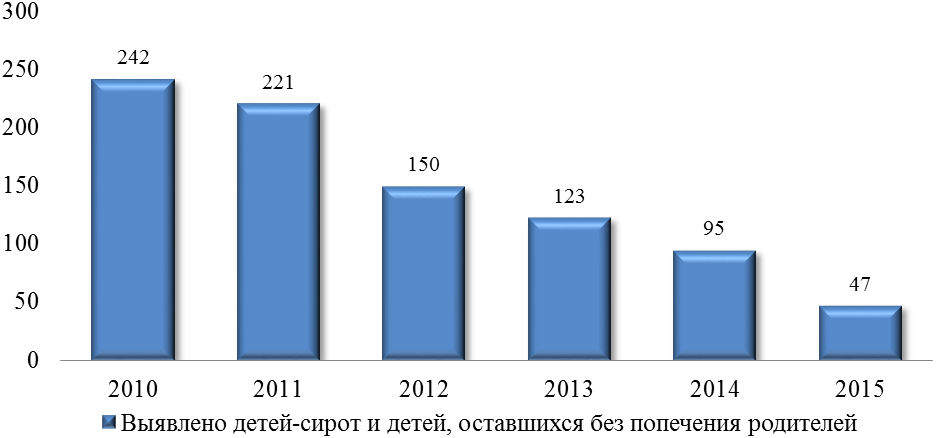 Рис. 22.1. Динамика выявления детей-сирот и детей, оставшихся без попечения родителей, в муниципальном образовании «Северодвинск»В работе по снижению уровня социального сиротства в Северодвинске задействованы все службы системы профилактики: Управление социального развития, опеки и попечительства Администрации Северодвинска, Территориальная комиссия по делам несовершеннолетних и защите их прав при Администрации Северодвинска, ГБСУ АО «Северодвинский СРЦН «Солнышко», медицинские организации, образовательные учреждения, подразделение по делам несовершеннолетних ОМВД России по г. Северодвинску. Результатом оперативной и системной работы всех органов и учреждений системы профилактики безнадзорности явилась определившаяся в последние годы тенденция снижения численности выявленных детей-сирот и детей, оставшихся без попечения родителей, эта тенденция продолжилась и в 2015 году.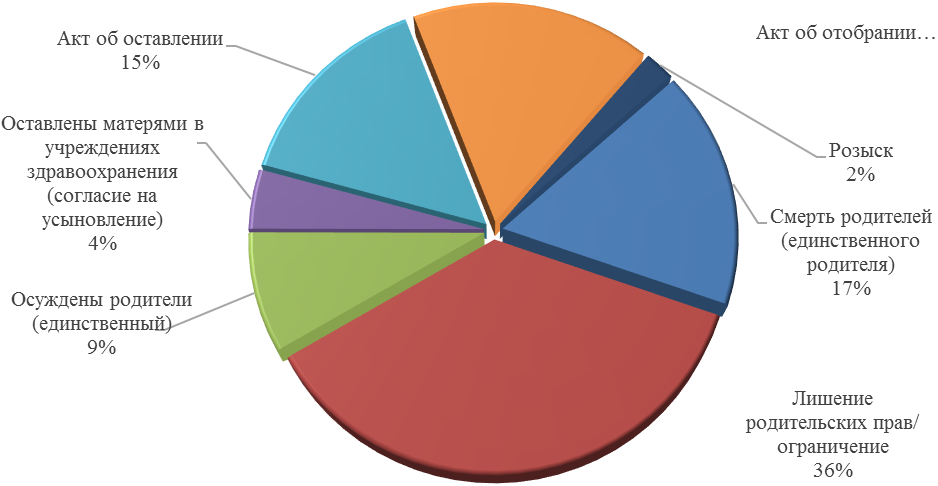 Рис. 22.2. Причины сиротства в 2015 году.Основными причинами сиротства являются лишение либо ограничение в родительских правах, смерть родителей, отобрание несовершеннолетних в ситуации угрозы их жизни и здоровью. В сравнении с 2014 годом количественные значения по этим показателям не увеличились.Таблица 22.2Причины выявления детей-сирот и детей, оставшихся без попечения родителей, в муниципальном образовании «Северодвинск»Позитивной тенденцией является положительная динамика роста в течение последних лет показателя по устройству детей в семьи граждан: за 2015 год устроено в семьи граждан вне зависимости от времени выявления 116 детей (246,8 % от числа выявленных, что на 48,7 % больше, чем в 2014 году (78 детей) и на 27,5 % больше, чем в 2013 году (91 ребенок).В основном над детьми, оставшимися без попечения родителей, оформлена опека и попечительство (46,6 %). В сравнении с 2014 годом в отчетном году на 17,6 % увеличился показатель количества детей, переданных в приемную семью, и составил 39,7 % детей от количества устроенных. Усыновлено в отчетном году 16 детей (в 2014 году – 12 детей), из них 81 % (13 детей) – российскими гражданами (в 2014 году – 75 %).Количество детей, воспитывающихся в государственных учреждениях для детей сирот и детей, оставшихся без попечения родителей, за 2015 год сократилось с 219 до 162 (на 26 %), показатель устройства детей в семьи граждан из государственных учреждений увеличился на 33 %.С целью развития семейных форм устройства детей-сирот в Северодвинске реализуется подпрограмма «Развитие семейных форм устройства детей-сирот и детей, оставшихся без попечения родителей «Под защитой семьи» муниципальной программы «Социальная поддержка населения Северодвинска» (далее – муниципальная Программа). Общий объем финансирования Программы в 2015 году в сравнении с прошлым годом сократился на 22 % и составил 624,8 тыс. рублей, что отразилось на количестве проведенных мероприятий. За отчетный период в рамках программы все запланированные мероприятия реализованы в полном объеме. Созданная система информирования населения Северодвинска о семейных формах устройства детей-сирот и детей, оставшихся без попечения родителей, в 2015 году получила дальнейшее развитие: активно использовался рекламный материал, в том числе с помощью средств массовой информации:- подготовлены 2 телевизионные передачи о формах семейного устройства, 6 передач для радиовещания на радио «Эхо Москвы», опубликованы 3 статьи в газете «Северный рабочий»;- размещены рекламные баннеры;- обслуживается сайт отдела опеки и попечительства над несовершеннолетними;- организованы «круглые столы», встречи с населением, трудовыми коллективами предприятий и организаций.Это повлияло на повышение интереса граждан Северодвинска и Архангельской области к проблеме семейного устройства детей-сирот и детей, оставшихся без попечения родителей, в 2014 году количество обращений граждан в отдел опеки и попечительства над несовершеннолетними по данным вопросам (395 обращений) вдвое превышает прогнозный показатель (180 обращений).В 2015 году было 9 возвратов детей из семей опекунов и приемных родителей в связи с освобождением замещающих родителей от исполнения своих обязанностей, из них 3 – по инициативе органа опеки.С целью профилактики «вторичного сиротства», а также повышения педагогической грамотности приемных родителей в 2015 году продолжила свою работу «Школа приемных родителей». Организовано проведение занятий по программе подготовки замещающих родителей, утвержденной Министерством образования РФ, на базе МБОУ «Центр психолого-педагогической, медицинской и социальной помощи» и ГБОУ Архангельской области для детей-сирот и детей, оставшихся без попечения родителей «Северодвинский детский дом».В 2015 году учреждениями подготовлено 80 кандидатов в замещающие родители, что на 34 % больше, чем 2014 году (53 кандидата в опекуны), из них: МБОУ «Центр психолого-педагогической, медицинской и социальной помощи» – 43 кандидата, ГБОУ Архангельской области для детей-сирот и детей, оставшихся без попечения родителей «Северодвинский детский дом» – 37 кандидатов. В рамках муниципальной Программы осуществлялось финансирование занятий по подготовке замещающих родителей.В 2015 году с целью социальной адаптации и социализации детей из замещающих семей организован и проведен выездной семинар для родителей с детьми из замещающих семей на пароходе «Н.В. Гоголь», в работе которого приняли участие 100 человек. В организации и проведении мероприятия принимали участие специалисты органов опеки и МБОУ «Центр психолого-педагогической, медицинской и социальной помощи».В течение года Администрацией Северодвинска проводилась системная работа по профилактике социального сиротства с семьями социального риска. На учете в отделе опеки и попечительства над несовершеннолетними на конец отчетного периода состоят 83 ребенка из семей, находящихся в социально опасном положении. Специалистами направлены предложения в межведомственные планы по 39 семьям.За 2015 год специалистами отдела опеки осуществлено 540 выходов в семьи граждан с целью профилактики социального сиротства, выявления детей-сирот и детей, оставшихся без попечения родителей, определения вида устройства несовершеннолетних, что на 7 % больше, чем в 2014 году (504 выхода).Специалисты отдела опеки принимают участие в ежемесячных оперативных рейдах по семьям, находящимся в социально опасном положении.Подготовлено 1854 запроса информации для организации работы с семьями (из учреждений системы профилактики, с места работы родителей, жилищных организаций).В отделе опеки и попечительства проведено 36 заседаний Совета по работе с семьей, на которых рассмотрено 45 вопросов о ненадлежащем исполнении родителей или иных законных представителей своих обязанностей. К участию в работе Совета привлекались специалисты из учреждений системы профилактики.Выявлено 5 случаев жестокого обращения с детьми, когда факт жестокого обращения нашел свое подтверждение, из них 2 случая в отношении детей, оставшихся без попечения родителей. По каждому случаю в пределах своей компетенции органом опеки проведена профилактическая работа.В 2015 году у родителей отобраны 10 детей при непосредственной угрозе их жизни или здоровью, из них 7 детей возвращены родителям по решению суда. Все семьи находятся на контроле.За отчетный период 74 родителя лишены родительских прав и 14 ограничены в правах.Тревожным остается тот факт, что, несмотря на снижение количества выявленных детей-сирот и детей, оставшихся без попечения родителей, количество детей, находящихся в семьях социального риска остается большим.С целью осуществления надзора над деятельностью опекунов в 2015 году проведено 1018 проверок, из них:- условий жизни детей в организациях для детей-сирот и детей, оставшихся без попечения родителей – 11 (плановых – 8, внеплановых – 3),- деятельности опекунов (попечителей), приемных родителей – 1007 (плановых – 984, внеплановых – 23).В течение отчетного года осуществлялся контроль условий содержания, воспитания и образования детей, находящихся под опекой, в приемных семьях, усыновленных гражданами Северодвинска. С целью контроля условий содержания и проживания подопечных посещено 984 семьи.По результатам проведенной работы 8 опекунов (попечителей), приемных родителей были привлечены к административной ответственности, 1 опекун отстранен от исполнения обязанностей, с 2 приемными родителями расторгнут договор о приемной семье в одностороннем порядке.В целях организации методической, информационно-просветительской работы проведены 11 совещаний и семинаров для заместителей по воспитательной работе, социальных педагогов техникумов, государственных учреждений для детей-сирот, руководителей и социальных педагогов образовательных организаций.Администрация Северодвинска в соответствии с возложенными на нее полномочиями осуществляла контроль жилищных и имущественных прав несовершеннолетних. При Управлении социального развития, опеки и попечительства Администрации Северодвинска работает комиссия по защите жилищных и имущественных прав несовершеннолетних, которая в 2015 году провела 25 заседаний, рассмотрено 42 заявления граждан, из которых 17 гражданам отказано в удовлетворении их заявлений в связи с нарушением законными представителями прав несовершеннолетних.Администрация Северодвинска принимала участие в судебных процессах, в которых рассматривались исковые заявления, затрагивающие жилищные и имущественные права несовершеннолетних. В 2015 году подготовлено 352 заключения в суд, в которых анализировались права 369 несовершеннолетних, в том числе детей-сирот и детей, оставшихся без попечения родителей, и лиц из числа детей-сирот и детей, оставшихся без попечения родителей.В 2015 году организована и проведена комиссионная проверка сохранности 71 муниципального жилого помещения, закрепленного за 72 детьми-сиротами и детьми, оставшимися без попечения родителей, в которой приняли участие специалисты ГОУ для детей-сирот и детей, оставшихся без попечения родителей. По итогам проверки разработаны планы мероприятий по устранению выявленных нарушений.Исполняя государственные полномочия по защите прав и законных интересов несовершеннолетних, подготовлено 869 исков и заключений в суды (2014 год – 705), количество случаев представительства Администрации Северодвинска как органа опеки и попечительства над несовершеннолетними в судах остается высоким – 1471 (2014 год –1594).Количество обращений граждан в отдел опеки и попечительства над несовершеннолетними в 2015 году в сравнении с предшествующим периодом выросло на 1 % и составило 9710 человек.Управлением социального развития, опеки и попечительства, исполняющим государственные полномочия по опеке и попечительству, предоставляется 18 государственных услуг и 1 муниципальная услуга. В 2015 году оказано 1036 государственных услуг и 12 муниципальных услуг. Подготовлено проектов муниципальных правовых актов – 2 469, что на 0,2 % больше, чем в 2014 году.Задачи по осуществлению государственных полномочий по опеке и попечительству над несовершеннолетними на 2016 год:- сокращение численности детей-сирот и детей, оставшихся без попечения родителей;- работа по профилактике социального сиротства с целью сохранения для ребенка биологической семьи;- участие в работе «мобильных бригад» с целью реализации межведомственных планов индивидуальной работы с семьями, находящимися в социально опасном положении;- развитие семейных форм устройства детей-сирот и детей, оставшихся без попечения родителей;- профилактика «вторичного сиротства», повышение педагогической грамотности приемных родителей;- предоставление государственных и муниципальных услуг в сфере опеки и попечительства;- обеспечение межведомственного взаимодействия при предоставлении государственных и муниципальных услуг;- защита личных и имущественных прав и интересов несовершеннолетних.22.5. Предоставление гражданам субсидий на оплату жилого помещения и коммунальных услугВ 2015 году осуществлялась деятельность по исполнению государственных полномочий по предоставлению гражданам субсидий на оплату жилого помещения и коммунальных услуг в соответствии со статьей 159 «Жилищного кодекса Российской Федерации» от 29.12.2004 № 188-ФЗ, постановлением Правительства Российской Федерации от 14.12.2005 № 761 «О предоставлении субсидий на оплату жилого помещения и коммунальных услуг», законом Архангельской области от 20.09.2005 № 84-5-ОЗ «О наделении органов местного самоуправления муниципальных образований Архангельской области отдельными государственными полномочиями», законом Архангельской области от 16.12.2014 № 220-13-ОЗ «Об областном бюджете на 2015 год и на плановый период 2016 и 2017 годов».В этом направлении Администрацией Северодвинска были реализованы следующие задачи:- предоставление субсидий на оплату жилого помещения и коммунальных услуг (далее – субсидии) гражданам в соответствии с административным регламентом, в том числе в электронном виде;- совершенствование процедуры электронного межведомственного взаимодействия.За 2015 год в Северодвинске предоставлены субсидии 4 776 семьям на сумму 54,2 млн руб. Оказано 6 807 услуг по предоставлению гражданам субсидий, в том числе 2 в электронном виде. Средний размер субсидии на 1 семью в месяц составил 1 471,77 руб. Консультации по вопросам назначения субсидий через справочную службу отдела субсидий Управления муниципального жилищного фонда получили более 10 тыс. семей. Отказано в назначении субсидии 50 семьям по различным причинам.Динамика по субсидиям представлена в таблице:На снижение количественных показателей по субсидиям в 2015 году по сравнению с 2014 годом оказала влияние положительная динамика доходов населения.Взаимодействие с социальной службой ООО «Забота» позволило получить субсидии жителям города с ограниченными возможностями.В 2015 году осуществлялся выездной прием граждан по адресу ул. Мира, 20, где около 300 семей, проживающих на острове Ягры, получили консультации и сдали документы на получение субсидии.Ежемесячно осуществлялся контроль за соблюдением установленных сроков зачисления денежных средств на счета получателей субсидий.В 2015 году проводилась работа по выявлению и устранению причин возврата банками субсидий, не зачисленных на счета граждан. В связи со сменой фамилии, закрытием счета и по другим причинам банками были возвращены 28 субсидий, из них после внесения изменений субсидия перечислена 22 семьям.Проводилась работа по возврату гражданами необоснованно полученных субсидий, в результате 2 семьи вернули в кассу Администрации Северодвинска необоснованно полученные средства субсидии на общую сумму 9 869,97 руб.На основании представленной информации выявлялись получатели субсидий, несвоевременно оплачивающие счета по жилищно-коммунальным услугам или не выполняющие условия соглашений по погашению задолженности, выяснялись причины возникновения задолженности, принимались решения о приостановке выплаты субсидий семьям, имеющим задолженность по оплате за жилищно-коммунальные услуги, а в случае непогашения долгов в течение месяца принимались решения о прекращении предоставления субсидий. В 2015 году выплата субсидий была приостановлена 17 семьям, прекращена – 79 семьям.С целью повышения уровня информированности населения о предоставлении субсидий проведены следующие мероприятия:- подготовлена для размещения на Интернет-сайте Администрации информация по вопросам предоставления субсидий;- организовано освещение информации по субсидиям в СМИ;- размещалась информация в платежных документах на оплату ЖКУ;- обновлялась информация на стендах отдела субсидий.В 2015 году направлены 6 084 запроса на получение сведений о размерах пенсий, страхового номера застрахованного лица, пособий и мер социальной поддержки получателей субсидий в электронном виде с использованием системы межведомственного электронного взаимодействия.Осуществлена регистрация 177 заявлений граждан в «Системе обработки обращений в МФЦ» и их отработка в «Системе исполнения регламентов Архангельской области».В 2015 году подготовлено 2 397 ответов на межведомственные запросы по предоставлению сведений о размере субсидии на оплату жилого помещения и коммунальных услуг в электронном виде с использованием единого портала государственных и муниципальных услуг Архангельской области.Осуществлялся ежедневный мониторинг соблюдения административного регламента.Учитывая результаты анализа деятельности Администрации Северодвинска за 2015 год, определены следующие цели и задачи, направленные на улучшение работы по исполнению государственных полномочий по предоставлению гражданам субсидий в 2016 году:- предоставление государственной услуги по предоставлению гражданам субсидий на оплату жилого помещения и коммунальных услуг на высоком профессиональном уровне в соответствии с административным регламентом, в том числе в электронном виде;- совершенствование процедуры электронного межведомственного взаимодействия.22.6. Осуществление деятельности в сфере административных правонарушенийВ соответствии с законом Архангельской области от 20.09.2005 № 84-5-ОЗ «О наделении органов местного самоуправления муниципальных образований Архангельской области отдельными государственными полномочиями» муниципальные образования Архангельской области ежегодно наделяются государственными полномочиями в сфере административных правонарушений, в том числе по созданию административных комиссий в целях привлечения к административной ответственности, предусмотренной законом Архангельской области от 03.06.2003 № 172-22-ОЗ «Об административных правонарушениях», в порядке, установленном Кодексом Российской Федерации об административных правонарушениях.В 2015 году проведено 23 заседания Административной комиссии, рассмотрено 527 дел об административных правонарушениях, вынесены следующие постановления:- о назначении административного наказания (в виде штрафа – 335 постановлений, общая сумма наложенного штрафа – 373 400,0 руб.; в виде предупреждения – 59 постановлений);- о прекращении производства по делу об административном правонарушении (в связи с объявлением устного замечания – 17 постановлений; по другим основаниям – 116 постановлений).За указанный период определения о возвращении дел об административных правонарушениях для устранения выявленных в процессе рассмотрения недостатков, об отложении рассмотрения дел об административных правонарушениях, о передаче дел об административных правонарушениях по подведомственности не выносились.В течение 2015 года подготовлены два проекта решений Совета депутатов Северодвинска:- решением Совета депутатов Северодвинска от 19.02.2015 № 6 «О должностных лицах органов местного самоуправления муниципального образования «Северодвинск», уполномоченных составлять протоколы об административных правонарушениях, и об отмене отдельных решений Совета депутатов Северодвинска» утверждены перечни должностных лиц органов местного самоуправления муниципального образования «Северодвинск», уполномоченных составлять протоколы об административных правонарушениях, предусмотренных областным законом от 03.06.2003 № 172-22-ОЗ «Об административных правонарушениях» и Кодексом Российской Федерации об административных правонарушениях, а также отменены некоторые решения Совета депутатов Северодвинска, касающиеся исполнения должностными лицами Администрации муниципального образования «Северодвинск» полномочий по составлению протоколов об административных правонарушениях;- решением Совета депутатов Северодвинска от 25.06.2015 № 47 «О внесении изменений в Приложение 1 к решению Совета депутатов Северодвинска от 19.02.2015 № 6» внесены изменения в Перечень должностных лиц органов местного самоуправления муниципального образования «Северодвинск», уполномоченных составлять протоколы об административных правонарушениях, предусмотренных областным законом от 03.06.2003 № 172-22-ОЗ «Об административных правонарушениях».Количество административных дел, рассмотренных Административной комиссией по статьям областного закона «Об административных правонарушениях» за 2015 год, отражено в таблице 1.Таблица 1. Количество административных дел, рассмотренных Административной комиссией по статьям областного закона «Об административных правонарушениях» за 2015 годОбщая сумма уплаченных административных штрафов в 2015 году составила 180 675,38 руб. (из них 121 261,72 руб. поступили в местный бюджет, 59 413,66 руб. – в областной).За 2015 год поступило 43 запроса Северодвинского городского суда, из них в рамках гражданского судопроизводства – 39. В течение 2015 года из прокуратуры города Северодвинска поступило 2 протеста, 1 из которых удовлетворен. По жалобам граждан и должностных лиц на постановления Административной комиссии в Северодвинский городской суд направлены 2 административных дела (постановление по 1 делу об административном правонарушении оставлено без изменения).По взысканию административных штрафов в 2015 году проведена следующая работа:- по месту проживания правонарушителей направлены 335 постановлений на сумму 373 400,0 руб.;- в органы Федеральной службы судебных приставов для взыскания направлены 283 постановления на сумму 301 800,0 руб.;- повторно в органы Федеральной службы судебных приставов для взыскания направлены 137 постановлений на сумму 200 250,0 руб.Таблица 2. Количество протоколов об административных правонарушениях, составленных должностными лицами Администрации Северодвинска в 2015 годуГосударственные полномочия Архангельской области в сфере административных правонарушений в 2015 году исполнены муниципальным образованием «Северодвинск» в полном объеме. В соответствии с постановлением Правительства Архангельской области от 20.04.2010 № 115-пп «О мерах по контролю за осуществлением органами местного самоуправления муниципальных образований Архангельской области государственных полномочий Архангельской области в сфере административных правонарушений» Администрация муниципального образования «Северодвинск» ежегодно представляет отчет об исполнении указанных полномочий через государственную информационную систему Архангельской области «Комплексная информационно-аналитическая система Архангельской области».22.7. Осуществление деятельности в сфере охраны трудаРеализация закона Архангельской области от 20.09.2005 № 84-5-ОЗ «О наделении органов местного самоуправления муниципальных образований Архангельской области отдельными государственными полномочиями» способствует обеспечению на территории Северодвинска конституционных прав граждан на труд в условиях, отвечающих требованиям безопасности.В 2015 году организованы и осуществлены мероприятия, направленные на реализацию отдельных государственных полномочий в сфере охраны труда:- проведен анализ состояния условий и охраны труда в организациях, осуществляющих деятельность на территории Северодвинска;- подготовлены и направлены в министерство труда, занятости и социального развития Архангельской области отчеты об исполнении отдельных государственных полномочий в сфере охраны труда (ежеквартально);- проведен смотр-конкурс на лучшую организацию работы по охране труда в организациях, расположенных на территории Северодвинска, за 2014 год;- организованы и проведены два семинара по актуальным вопросам в сфере охраны труда для субъектов малого и среднего предпринимательства и бюджетных организаций Северодвинска;- по результатам анализа состояния условий и охраны труда за 2015 год разработаны и направлены в организации Северодвинска мероприятия по улучшению условий и охраны труда в 2016 году.В целях взаимодействия и координации работы по охране труда осуществляет деятельность Координационный совет по охране труда при Администрации Северодвинска, в состав которого входят представители предприятий судостроения и судоремонта, органов надзора и контроля, представители профсоюзных комитетов, представитель Государственного Учреждения – Архангельское региональное отделение Фонда социального страхования Российской Федерации, представители Администрации Северодвинска. В 2015 году состоялось два заседания Координационного совета, на которых были рассмотрены актуальные вопросы в сфере охраны труда в соответствии с утвержденным планом.По данным организаций, осуществляющих хозяйственную деятельность на территории Северодвинска, и Государственного Учреждения – Архангельское региональное отделение Фонда социального страхования Российской Федерации, в 2015 году произошло 140 несчастных случаев на производстве, что на 13 % меньше, чем в 2014 году.Коэффициент частоты несчастных случаев на производстве в организациях, осуществляющих хозяйственную деятельность на территории Северодвинска, составил Кч.= 2,0, коэффициент тяжести Кт.= 40. Количество дней временной нетрудоспособности от производственного травматизма составило 5 600 чел./дня, что на 46 % больше, чем в 2014 году. Количество несчастных случаев на производстве со смертельным исходом – 1 (в 2014 году – 4). Количество вновь выявленных случаев профессиональной заболеваемости в 2015 году – 51 (в 2014 году – 46 случаев).В отдельных отраслях экономики коэффициенты частоты и тяжести несчастных случаев на производстве остаются высокими и превышают средние значения по Северодвинску. Наиболее высокий уровень производственного травматизма зарегистрирован в судостроении и судоремонте (Кч.= 2,6), на транспорте (Кч.= 3,7). Наиболее высокий коэффициент тяжести несчастных случаев на производстве установлен в строительстве (Кт.= 50, 6), в малом и среднем предпринимательстве (Кт.= 76, 7).Анализ материалов расследования несчастных случаев на производстве и оперативные данные от организаций свидетельствуют, что основными причинами производственного травматизма являются:- неудовлетворительная организация безопасности труда;- недостатки в обучении и инструктировании работников по охране труда;- нарушения производственной и технологической дисциплины;- применение неисправного и морально устаревшего оборудования и инструмента;- неприменение работниками средств индивидуальной и коллективной защиты;- дорожно-транспортные происшествия.В соответствии с законодательством финансирование мероприятий по охране труда осуществляется за счет собственных средств организаций. На эти цели в 2015 году направлен 931 млн рублей, что на 30 % больше, чем в 2014 году. Финансовые расходы по охране труда на одного работника составили 13,7 тыс. рублей, что на 32 % больше, чем в 2014 году. Наиболее низкие расходы по охране труда на транспорте – 2,8 тыс. рублей на 1 работника в год, в организациях малого и среднего предпринимательства – 2,0 тыс. рублей в год.В 2015 году организации Северодвинска приступили к реализации Федерального закона от 28.12.2013 № 426-ФЗ «О специальной оценке условий труда». По представленным данным специальная оценка условий труда проведена в 103 организациях на 6768 рабочих местах. По результатам оценки: 92 рабочих места (1,3 %) соответствуют оптимальным условиям труда (1 класс); 3 982 рабочих места (58,7 %) соответствуют допустимым условиям труда (2 класс); 2694 рабочих места (40 %) классифицированы с вредными условиями труда (3 класс).Учитывая итоги состояния условий и охраны труда в организациях Северодвинска за 2015 год, определены цели и задачи, направленные на улучшение работы по исполнению отдельных государственных полномочий Архангельской области в сфере охраны труда на 2016 год:- совершенствование организации работы по охране труда в организациях Северодвинска на основе внедрения системы управления охраной труда;- совершенствование муниципальных правовых актов, направленных на реализацию отдельных государственных полномочий Архангельской области в сфере охраны труда;- информирование, оказание консультативной помощи работникам и работодателям по вопросам охраны труда;- пропаганда и популяризация мер по безопасности труда в средствах массовой информации;- совершенствование системы обучения охране труда в аккредитованных учебных организациях Северодвинска;- содействие развитию системы управления профессиональными рисками в организациях;- совершенствование системы взаимодействия в сфере охраны труда органов государственной власти субъекта РФ, органов местного самоуправления, объединений профессиональных союзов, работодателей, органов надзора и контроля за безопасностью труда.22.8. Формирование и ведение торгового реестраЗаконом Архангельской области от 07.07.2011 № 303-23-ОЗ «О внесении изменений и дополнений в областной закон «О порядке наделения органов местного самоуправления муниципальных образований Архангельской области и муниципальных образований Ненецкого автономного округа отдельными государственными полномочиями» муниципальным образованиям с 01 января 2012 года передано исполнение государственных полномочий Архангельской области по формированию и ведению торгового реестра, включающего в себя сведения:- о хозяйствующих субъектах, осуществляющих торговую деятельность на территории Северодвинска;- о хозяйствующих субъектах, осуществляющих поставки товаров (за исключением производителей товаров), о состоянии торговли на территории Северодвинска;- по внесению изменений и (или) исключению сведений, содержащихся в торговом реестре;- по предоставлению ежеквартально, не позднее пятого числа месяца, следующего за отчетным кварталом, обобщенных сведений в министерство промышленности и торговли Архангельской области.В 2015 году проводилась работа по формированию торгового реестра. По состоянию на 01.01.2016 в реестр включены 496 хозяйствующих субъектов и 1 262 торговых объекта.23. РАЗНОЕ23.1. Трудовые отношения1. Оплата труда и предоставление гарантий работникам муниципальных учреждений, финансируемых из местного бюджета.В целях реализации Программы поэтапного совершенствования системы оплаты труда в государственных (муниципальных) учреждениях на 2012–2018 годы принято постановление Администрации Северодвинска от 31.10.2014 № 551-па «Об утверждении Положения об установлении новых систем оплаты труда работников муниципальных учреждений Северодвинска».Осуществляется контроль за обеспечением муниципальными предприятиями и учреждениями гарантий по оплате труда.Рассмотрены обращения граждан и организаций по вопросам оплаты труда лицам, работающим в организациях, финансируемых из местного бюджета, а также обращения граждан и организаций по иным вопросам трудовых отношений, поступившим в Администрацию Северодвинска.Проведен анализ и подготовлен отчет по итогам развития социального партнерства на территории муниципального образования «Северодвинск» и исполнения территориальных соглашений в 2015 году.2. Ведомственный трудовой контроль.Ведомственный контроль за соблюдением трудового законодательства в организациях, подведомственных Администрации Северодвинска, осуществляется в соответствии с законом Архангельской области от 02.07.2012 № 504-32-ОЗ «О порядке и условиях осуществления ведомственного контроля за соблюдением трудового законодательства и иных нормативных правовых актов, содержащих нормы трудового права».В 2015 году проведены проверочные мероприятия в 8 организациях согласно утвержденному плану проверок: МБДОУ «Детский сад № 74 «Винни-Пух комбинированного вида»; МБОУ «Северодвинская городская гимназия»; МАОУ для детей дошкольного и младшего школьного возраста «Северодвинская прогимназия № 1»; МБОУ «Средняя общеобразовательная школа № 3 имени Героя Советского Союза Константина Матвеевича Трухинова»; СМУП «ПЖКО «Ягры»; МАДОУ Центр развития ребенка – «детский сад № 91 «Яблонька»; МАДОУ Центр развития ребенка «Детский сад № 88 «Антошка»; МБОУ ДОД «Детская школа искусств № 34».По результатам проведения проверок составлены акты проверок. По 4 проверкам выданы предписания об устранении нарушений трудового законодательства с указанием сроков их устранения. Выявленные в ходе проверок нарушения устранены в срок.Подготовлен и утвержден план проведения мероприятий при осуществлении ведомственного контроля за соблюдением трудового законодательства и иных нормативных правовых актов, содержащих нормы трудового права, в подведомственных Администрации Северодвинска организациях на 2016 год. План размещен на официальном сайте Администрации Северодвинска.3. Иные направления деятельности в сфере трудовых отношений.В соответствии со статьей 50 Уголовного кодекса Российской Федерации, статьей 39 Уголовно-исполнительного кодекса Российской Федерации, решением Муниципального Совета Северодвинска от 24.02.2005 № 10 «О реализации функций, предусмотренных главами 4 и 7 Уголовно-исполнительного кодекса РФ» ежегодно проводится актуализация перечня мест для отбывания наказания в виде исправительных и обязательных работ.Задачами на 2016 год являются:- осуществление ведомственного контроля за соблюдением трудового законодательства и иных нормативных правовых актов, содержащих нормы трудового права, в подведомственных Администрации Северодвинска организациях;- осуществление мер по реализации основных направлений государственной политики в области социально-трудовых отношений в пределах полномочий органов местного самоуправления.23.2. Участие в формировании регионального кадрового заказаРаспоряжением Мэра Северодвинска от 08.09.2006 № 417-р утверждено Положение о координационном совете по вопросам кадрового обеспечения экономики муниципального образования «Северодвинск» (далее – Координационный совет), а также состав Координационного совета. В состав Координационного совета входят представители службы занятости, учреждений начального и среднего профессионального образования, предприятий Северодвинска, Администрации Северодвинска, Совета депутатов Северодвинска.Основной задачей Координационного Совета является приведение планов приема учебных заведений в соответствие с потребностями предприятий в кадрах.В соответствии с постановлением Правительства Архангельской области от 24.09.2013 № 440-пп «Об утверждении Порядка формирования и исполнения государственного регионального заказа на подготовку квалифицированных рабочих или служащих и специалистов среднего звена по всем основным направлениям общественно полезной деятельности в соответствии с потребностями Архангельской области» проведены мероприятия по формированию и реализации регионального заказа на подготовку кадров в учреждениях начального и среднего профессионального образования Северодвинска.В ходе проводимой работы:- собраны заявки от работодателей всех организационно-правовых форм и видов экономической деятельности о текущей и перспективной потребности в кадрах на 2015–2021 гг.;- проанализирован сводный план приема учащихся учреждениями начального и среднего профессионального образования на 2015–2016 учебный год;- проведен анализ структуры и численности безработных, зарегистрированных в ГКУ АО «Центр занятости населения города Северодвинска»;- сформированы предложения по подготовке кадров в учреждениях начального и среднего профессионального образования на 2016 год.Заседание Координационного совета проведено 30 января 2015 года. Материалы, подготовленные по итогам работы Координационного совета, направлены в министерство труда, занятости и социального развития Архангельской области и в министерство образования и науки Архангельской области. Предложения Координационного совета Северодвинска по планам приема в учреждения начального и среднего профессионального образования учтены при утверждении государственного и регионального кадрового заказа на 2016 год.23.3. Реализация национальных проектов на территории СеверодвинскаАдминистрацией Северодвинска проводится ежеквартальный мониторинг реализации на территории Северодвинска приоритетных национальных проектов. Ежеквартальная и годовая сводная отчетность (4 отчета) предоставлены в прокуратуру города Северодвинска и Региональное управление ФСБ России по Архангельской области в Северодвинске в установленные для отчетности сроки.В связи с реорганизацией системы управления здравоохранением в Архангельской области и передачей полномочий в ведение Правительства Архангельской области отчетность по реализации национального проекта «Здравоохранение», начиная с 2012 года, на территории муниципального образования «Северодвинск» не формируется. Мониторинг проводится по результатам реализации приоритетных национальных проектов «Доступное и комфортное жилье – гражданам России» и «Образование».Достигнутые результаты отражены в разделах «Жилищные отношения» и «Образование». 23.4. Оценка регулирующего воздействияВнедрение процедуры оценки регулирующего воздействия муниципальных нормативных правовых актов в отношении проектов муниципальных нормативных правовых актов, затрагивающих вопросы осуществления предпринимательской и инвестиционной деятельности (далее – ОРВ), предусмотрено законодательством Российской Федерации.В соответствии со статьями 7 и 46 Федерального закона от 06.10.2003 № 131-ФЗ «Об общих принципах организации местного самоуправления в Российской Федерации», законом Архангельской области от 16.12.2014 № 222-13-ОЗ «О внесении изменения в областной закон «О реализации государственных полномочий Архангельской области в сфере правового регулирования организации и осуществления местного самоуправления» Советом депутатов Северодвинска принято решение от 26.11.2015 № 89 «Об оценке регулирующего воздействия проектов муниципальных нормативных правовых актов Северодвинска и экспертизе муниципальных нормативных правовых актов Северодвинска», которым утверждены Порядок проведения оценки и Порядок проведения экспертизы (далее – Порядки).В целях организации и проведения работы по внедрению процедур оценки и экспертизы в соответствии с распоряжением Администрации Северодвинска от 31.12.2015 № 265-ра «О мероприятиях по внедрению процедуры оценки регулирующего воздействия проектов муниципальных нормативных правовых актов Северодвинска и процедуры экспертизы муниципальных нормативных правовых актов Северодвинска» определены уполномоченный орган Администрации Северодвинска, ответственный за внедрение процедур оценки и экспертизы – Управление экономики Администрации Северодвинска, а также должностные лица органов Администрации Северодвинска, уполномоченные на проведение процедур оценки и экспертизы в соответствии с Порядками.На официальном Интернет-сайте Администрации Северодвинска создан раздел «Оценка регулирующего воздействия», структура которого предусматривает размещение в публичном поле информации по всем этапам проведения процедур оценки и экспертизы в соответствии с утвержденными Порядками.Задачи на 2016 год:- разработать и утвердить в I квартале 2016 года методические рекомендации по проведению оценки регулирующего воздействия проектов муниципальных нормативных правовых актов;- сформировать план проведения экспертизы муниципальных нормативных правовых актов.23.5. Внесение изменений и дополнений в Устав СеверодвинскаПодготовлены и представлены на рассмотрение 2 проекта решений Совета депутатов Северодвинска «О внесении изменений и дополнений в Устав Северодвинска».В соответствии с законодательством организованы и проведены публичные слушания по проектам решений Совета депутатов Северодвинска «О внесении изменений и дополнений в Устав Северодвинска».Подготовлены документы для государственной регистрации изменений и дополнений, внесенных в Устав муниципального образования «Северодвинск», обеспечена их регистрация в органах юстиции, а также опубликование в средствах массовой информации в соответствии с законодательством.24. ЗАКЛЮЧЕНИЕРезультаты деятельности Мэра Северодвинска и Администрации Северодвинска в 2015 году позволяют сделать выводы, что в отчетном периоде работа была направлена на обеспечение стабильности социально-экономического развития муниципального образования в условиях углубления кризисных явлений в экономике.Динамика основных показателей социально-экономического развития свидетельствует о достижении положительных результатов в экономике Северодвинска.Реализуется Комплексный инвестиционный план модернизации моногорода Северодвинска на 2010–2020 годы.Сохраняется стабильная ситуация на рынке труда. Растет среднемесячная заработная плата. Достигнут положительный сальдированный финансовый результат деятельности организаций. Увеличились доходы местного бюджета. Возросли темпы жилищного строительства. Обеспечено устойчивое теплоснабжение города, бесперебойная работа транспорта, коммунальных служб.Стабильность экономики муниципального образования в основном обеспечивается государственным оборонным заказом, размещаемым на градообразующих предприятиях.Решение задач социально-экономического развития Северодвинска осуществлялось программно-целевым методом. Приоритетными направлениями расходования средств местного бюджета на финансирование муниципальных целевых программ в 2015 году являлись социально-культурная сфера, жилищное строительство, развитие инфраструктуры и коммунального хозяйства.Основными задачами на 2016 год являются: обеспечение функционирования систем жизнеобеспечения Северодвинска, создание условий для привлечения инвестиций и увеличения объемов жилищного строительства, реализация мероприятий по обеспечению устойчивого развития экономики и социальной стабильности в Северодвинске.Наименование показателейЕд. изм.2013 год2014 год2015 годв % к соответ-ствующему периоду 2014 годаПостоянное население по состоянию на конец годатыс. чел.188,4187,3186,299,4Количество предприятий и организацийединиц3 4513 4263 455100,8Объем отгруженных товаров собственного производства, выполненных работ и услуг собственными силами крупными организациями и субъектами среднего предпринимательства % к уровню предыду-щего годав 4 раза40,885,8ХОбъем работ по виду деятельности «строительство»млн рублей4 971,92 707,63 073,6113,5Ввод в действие жилых домов за счет всех источников финансированиякв.м общей площади19 40118 77630 330161,5Инвестиции в основной капиталмлн рублей4 124,68 412,57302,488,6Оборот розничной торговли через все каналы реализациимлн рублей28 39031 54235 885113,7Оборот общественного питания (по крупным и средним)млн рублей396,1389,6461,8118,5Объем платных услуг населениюмлн рублей3 100,23 326,23 545,1106,6Пассажирооборот автобусов общего пользованиятыс. пасс.-км140 119247 448233 09694,2Среднесписочная численность работников крупных организаций и субъектов среднего предпринимательства:человек67 06366 84468 176102,0 в том числе в обрабатывающих производствахчеловек35 09735 53037 375105,2Среднемесячная начисленная заработная плата на одного работника крупных организаций и субъектов среднего предпринимательства рублей37 00542 88147 383110,5в том числе в обрабатывающих производствахрублей39 71548 26055 059114,1Просроченная задолженность по заработной плате по крупным и средним предприятиям (без субъектов малого предпринимательства) на к. г.млн рублей21,734,5--Инфляция (по Архангельской области) %6,713,013,0ХЧисленность официально зарегистрированных безработных по состоянию на конец годачеловек531509619121,6Нагрузка незанятого населения, обратившегося в государственные учреждения службы занятости, на одну заявленную вакансиючеловек0,450,330,7в 2,2 разаФинансовый результат (прибыль(+), убыток (-)) организаций, без субъектов малого предпринимательствамлн рублей5 962,48 131,511 081,4ХПрибыль прибыльных предприятиймлн рублей6 541,78 482,911 165,5131,6Исполнение местного бюджета:- общий объем доходовмлн рублей4 655,55 266,35 789,6109,9- общий объем расходовмлн рублей4 856,05 120,65 795,4113,2Превышение доходов над расходами (дефицит)млн рублей-200,5145,7-5,8ХПоказатели2013 г. в %к 2012 г.2014 г. в %к 2013 г.2015 г. в %к 2014 г.Объем отгруженных товаров собственного производства, выполненных работ и услуг крупными организациями и субъектами среднего предпринимательства ВСЕГО:в 4,0 раза40,885,8 в том числе:- Обрабатывающие производства – всего…*…*…*Производство пищевых продуктов, включая напитки108,6108,2115,5Текстильное и швейное производство80,255,8Обработка древесины и производство изделий из дерева 68,3106,9 130,0Издательская и полиграфическая деятельность104,278,458,1Химическое производство108,9107,4125,4Производство прочих неметаллических минеральных продуктов110,1123,785,7Металлургическое производство и производство готовых металлических изделий86,7140,6в 1,6 разаПроизводство электрооборудования, электронного и оптического оборудования84,8в 1,6 раза117,7 Производство машин и оборудования (без производства оружия и боеприпасов)31,641,2в 2,6 разаПроизводство и распределение электроэнергии, газа и воды – всего103,6в 2,0 раза97,0производство, передача и распределение электроэнергии106,8в 2,2 раза93,8 апроизводство, передача и распределение пара и горячей воды86,1в 2,3 раза 97,0 Показатели2013 год2014 год2015 год2015 г. к 2014 г., % в сопоставимых ценахОбъем продукции сельского хозяйства в хозяйствах всех категорий, млн рублей527,5710,0742,293,6 в том числе:продукция растениеводства 515,8697,6727,492,8 доля в общем объеме, %97,798,298,0продукция животноводства11,712,414,8109,9 доля в общем объеме, %2,31,82,0Показателиед. изм.2013 год2014 год2015 годОборот розничной торговли по всему кругу предприятиймлн руб.28 39031 54235 885Темп роста в действующих ценах %113,1111,1113,7Темп роста в сопоставимых ценах %106,1103,5100,7Оборот розничной торговли (без учета субъектов малого предпринимательства)млн руб.441960417181Темп роста в действующих ценах %157,1136,7118,9Темп роста в сопоставимых ценах %148,1127,4105,2в т.ч. торговля:продовольственными товарамимлн руб.22462 423,62 858 доля в товарообороте %50,84039непродовольственными товарамимлн руб.21733 617,44 323 доля в товарообороте %49,26061Удельный вес оборота предприятий (без учета субъектов малого предпринимательства) в общем объеме оборота розничной торговли %15,619,220,0Оборот розничной торговли субъектов малого предпринимательства (расчет)млн руб.23 97125 50128 704Темп роста в действующих ценах %105,2106,4112,6Темп роста в сопоставимых ценах %100,498,999,6Удельный вес оборота субъектов малого предпринимательства в общем объеме оборота розничной торговли %84,480,880,0Показателиед. изм.2013 год2014 год2015 годТемп роста оборота розничной торговли в сопоставимых ценах к предыдущему годуСеверодвинск %106,1103,5100,7Архангельская область %104,8103,292,1Российская Федерация %103,9102,590Показателиед. изм.2013 год2014 год2015 годОбъем платных услуг населению предприятиями (без субъектов малого предпринимательства)млн руб.3 100,23 326,23 545,1Темп роста в действующих ценах %92,5107,3106,6Темп роста в сопоставимых ценах %8698,795,6Объем платных услуг населению, оказанных муниципальными предприятиямимлн руб.2 1272 368,02 379,9Темп роста в действующих ценах %89,5111,3100,5Темп роста в сопоставимых ценах %82,5100,492,2Удельный вес в объеме услуг по кругу средних и крупных предприятий %68,671,267,1Наименование2012 год2013 год2014 год2015 годПрибыло всего*3743420742374217- в т. ч. к месту жительства 2034220325432521Выбыло всего*5436556852895586- в том числе снято (выбыло) с регистрационного учета по прежнему месту жительства3491362532983523Общий объем миграции всего*9179977595269803- объем мигрантов, зарегистрированных на постоянное место жительства 5525582858416044Миграционный прирост, убыль (-) населения всего*-1693-1361-1052-1369- в том числе миграционный прирост, убыль (-), зарегистрированных на постоянное место жительства -1457-1422-755-1002Наименование показателей2011 год2012 год2013 год2014 годЗарегистрировано браков, единиц2084168016621635Коэффициент брачности (на 1000 жителей)10,88,88,88,7Зарегистрировано разводов, единиц100989411311057Коэффициент разводимости (на 1000 жителей)5,24,76,05,6Число разводов на 1000 браков, единиц484532681646годВ возрасте, моложе трудоспособного (от 0 до 15 лет)В возрасте, моложе трудоспособного (от 0 до 15 лет)В трудоспособном возрасте (мужчины от 16 до 59 лет, женщины от 16 до 54 лет)В трудоспособном возрасте (мужчины от 16 до 59 лет, женщины от 16 до 54 лет)В возрасте, старше трудоспособного (мужчины - 60 лет и старше, женщины - 55 лет и старше)В возрасте, старше трудоспособного (мужчины - 60 лет и старше, женщины - 55 лет и старше)годтыс. человекв %тыс. человекв %тыс. человекв %201229,815,6118,361,843,222,6201330,416,0115,160,744,223,3201431,016,5112,359,645,123,9201531,416,8109,958,746,024,5Число незанятых трудовой деятельностью граждан, состоящих на учете в службе занятости, человекИз них имеют статус безработного, человекЧисло безработных в % к предыдущему годуНа конец 2012 года114369488,4На конец 2013 года111453176,5На конец 2014 года83650995,9На конец 2015 года1245619121,6Вид экономической деятельностиСреднемесячная заработная плата на одного работающего, рублейСреднемесячная заработная плата на одного работающего, рублейСреднемесячная заработная плата на одного работающего, рублейВид экономической деятельностиянварь –декабрь 2014 г.январь –декабрь 2015 г.2015 г. в %к 2014 г.ВСЕГО42 88147 383110,5в том числе:Обрабатывающие производства48 26055 059114,1Производство и распределение электроэнергии, газа и воды42 49946 944110,5Строительство44 52744 838100,7Оптовая и розничная торговля; ремонт автотранспортных средств, бытовых изделий и предметов личного пользования37 43936 41097,3Гостиницы и рестораны21 02723 477111,7Транспорт и связь30 09132 151106,8Финансовая деятельность48 81049 759101,9Операции с недвижимым имуществом, аренда и предоставление услуг33 36035 999107,9Государственное управление и обеспечение военной безопасности, обязательное социальное обеспечение54 95854 64299,4Здравоохранение и предоставление социальных услуг31 26832 096102,6Образование27 05327 748102,6Предоставление прочих коммунальных, социальных и персональных услуг27 95132 260115,4№Наименование муниципальнойпрограммыОтветственный исполнитель – орган Администрации СеверодвинскаДата и номер постановления об утверждениипрограммыЦель 1: Повышение качества жизни и развитие человеческого капиталаЦель 1: Повышение качества жизни и развитие человеческого капиталаЦель 1: Повышение качества жизни и развитие человеческого капитала1Развитие социальной сферы и улучшение предоставления населению социально-значимых услугРазвитие социальной сферы и улучшение предоставления населению социально-значимых услуг1.1Развитие образованияРазвитие образования1.1.1Муниципальная программа «Развитие образования Северодвинска» Управление образованияот 13.11.2013 № 448-па1.2Развитие сферы культуры, повышение качества и доступности услуг, сохранение культурного наследияРазвитие сферы культуры, повышение качества и доступности услуг, сохранение культурного наследия1.2.1Муниципальная программа «Развитие сферы культуры муниципального образования «Северодвинск»Управление культуры и общественных связейот 30.08.2013 № 314-па1.3Развитие физической культуры и спортаРазвитие физической культуры и спорта1.3.1Муниципальная программа «Развитие физической культуры и спорта Северодвинска»Отдел физической культуры и спортаот 16.09.2013 № 338-па2Развитие социальной помощи и социальной защиты населенияРазвитие социальной помощи и социальной защиты населения2.1Муниципальная программа «Социальная поддержка населения Северодвинска»Управление социального развития, опеки и попечительстваот 31.10.2013 № 428-па3Реализация молодежной политики и стимулирование активности молодежиРеализация молодежной политики и стимулирование активности молодежи3.1Муниципальная программа «Молодежь Северодвинска»Управление культуры и общественных связейот 04.09.2013 № 328-па4Улучшение «среды проживания»Улучшение «среды проживания»4.1Развитие жилищного строительства и повышение доступности жилья для населения. Развитие инженерной и социальной инфрастуктурыРазвитие жилищного строительства и повышение доступности жилья для населения. Развитие инженерной и социальной инфрастуктуры4.1.1Муниципальная программа «Развитие жилищного строительства Северодвинска»Управление строительства и архитектурыот 26.11.2013 № 479-па 4.2Повышение качества жилищно-коммунальных услугПовышение качества жилищно-коммунальных услуг4.2.1Муниципальная программа «Обеспечение комфортного и безопасного проживания населения на территории муниципального образования «Северодвинск»Комитет жилищно-коммунального хозяйства, транспорта и связиот 25.11.2013 № 473-па4.2.2Муниципальная программа «Энергосбережение и повышение энергетической эффективности на объектах городского хозяйства муниципального образования «Северодвинск»Комитет жилищно-коммунального хозяйства, транспорта и связиот 19.11.2013 № 464-па4.3Повышение экологической безопасности и защита окружающей средыПовышение экологической безопасности и защита окружающей среды4.3.1Муниципальная программа «Охрана окружающей среды Северодвинска»Отдел экологиии природопользо-ванияот 03.09.2013 № 317-па4.4Обеспечение безопасности населенияОбеспечение безопасности населения4.4.1Муниципальная программа «Защита населения и территорий от чрезвычайных ситуаций, обеспечение первичных мер пожарной безопасности и безопасности людей на водных объектах на территории муниципального образования «Северодвинск»Отдел гражданской защитыот 25.09.2013 № 361-па4.4.2Муниципальная программа «Повышение безопасности дорожного движения муниципального образования «Северодвинск» Комитет жилищно-коммунального хозяйства, транспорта и связиот 23.10.2013 № 401-паЦель 2: Инновационное развитие и модернизация экономикиЦель 2: Инновационное развитие и модернизация экономикиЦель 2: Инновационное развитие и модернизация экономики1Муниципальная программа «Экономическое развитие муниципального образования «Северодвинск» Управление экономикиот 30.08.2013 № 315-паЦель 3: Совершенствование системы управленияЦель 3: Совершенствование системы управленияЦель 3: Совершенствование системы управления1Развитие и совершенствование муниципальной службы, повышение качества и доступности государственных и муниципальных услугРазвитие и совершенствование муниципальной службы, повышение качества и доступности государственных и муниципальных услуг1.1Муниципальная программа «Муниципальное управление Северодвинска» Управление организации муниципальной службыот 19.11.2013 № 468-па2Развитие института гражданского обществаРазвитие института гражданского общества2.1Муниципальная программа «Содействие развитию институтов гражданского общества и поддержка социально ориентированных некоммерческих организаций в муниципальном образовании «Северодвинск»Управление культуры и общественных связейот 04.09.2013 № 329-па3Оптимизация управления муниципальной собственностьюОптимизация управления муниципальной собственностью3.1Муниципальная программа «Управление муниципальным имуществом и земельными ресурсами Северодвинска» Комитет по управлению муниципальным имуществом и земельным отношениямот 19.11.2013 № 463-паНаименование проектаСрок реализации проекта(годы)Общая стоимость проекта,млн рублейОсвоенона проекте за 2010–2015 годы,млн рублейв том числе в 2015 году1. Техническое перевооружение и модернизация производственных мощностей АО «ПО «Севмаш» в обеспечение крупноблочного строительства гражданских судов и морской техники2011–20177 941,401 987,24671,942. Модернизация производственных мощностей АО «ПО «Севмаш» для изготовления судовых подшипников2010–2016165,23200,0189,283. Создание производства арматуры игидрооборудования в механообрабатывающем цехе № 8 (АО «ПО «Севмаш»)2014–2016651,20103,10103,14. Техническое перевооружение специализированного участка для изготовления гидроцилиндров силовых систем (АО «ПО «Севмаш»)2014–2017146,2079,4141,055. Повышение энергоэффективности инфраструктуры АО «ЦС «Звездочка»2010–20181 901,55342,21113,206. Развитие винтообрабатывающего производства со строительством специализированного цеха для производства пропульсивных комплексов нового поколения на базе АО «ЦС «Звездочка»2011–20205 489,001 877,52173,287. Модернизация и развитие мощностей АО «ЦС «Звездочка» по производству мебели2011–201938,05,911,338. Модернизация и развитие мощностей АО «ЦС «Звездочка» по огранке алмазов в бриллианты и увеличение выпуска ювелирных изделий2011–201820,849,741,109. Реконструкция и техническое перевооружение с целью создания комплексных мощностей для производства и ремонта электротехнического оборудования АО «СПО «Арктика»2014–20192 019,4012,2212,2210. Реконструкция Северодвинской ТЭЦ-2 с переводом котлов с проектного топлива (мазут) на сжигание альтернативного вида топлива (газ)2009–2011443,63443,63-11. Строительство нового тепличного комбината в городе Северодвинске(ООО «Северодвинский Агрокомбинат»)2011–2018551,00102,707,8012. Строительство цеха рыбопереработки, строительство холодильных мощностей и приобретение технологического оборудования (ООО «Беломорская рыбоперерабатывающая компания»)2010–201475,0075,00-13. Организация на территории города Северодвинска производства маломерных судов из стеклопластика и алюминиевого сплава. Производство модульных стеклопластиковых плавпричалов (ООО «Альбатрос-Норд»)2011–201526,2020,97-14. Организация производства комплектующих для ограждающих конструкций окон(ООО «Элис»)2010–201635,0016,00-15. Организация службы такси в Северодвинске ООО «Аврора-север»2012–201352,0020,00-16. Реконструкция гидротехнических сооружений со строительством железнодорожного моста в городе Северодвинске АО «ЦС «Звездочка»2012–2014866,42874,1015,3517. Реконструкция моста через Никольское устье Северной Двины в г. Северодвинске2011–20162 152,219,250,82218. Строительство и реконструкция Архангельского шоссе в городе Северодвинске2010–2012989,69989,69-19. Строительство канализационного коллектора для сбора фекальных стоков по проспекту Беломорскому города Северодвинска2012–2017301,3599,9450,2320. Строительство ливневого коллектора вдоль улицы Железнодорожной от улицы Торцева до рефулерного озера с локальными очистными сооружениями2013–2018895,775,73-21. Строительство окружной дороги(соединение улицы Окружной с улицей Юбилейной) в городе Северодвинске2011–2018679,955,25-22. Строительство коллектора ливневой канализации с установкой для очистки ливневых стоков в районе Приморского бульвара в городе Северодвинске2012–2018265,412,89-23. Реконструкция берегоукрепительных сооружений на острове Ягры в городе Северодвинске2012–2020530,224,95-24. Строительство берегоукрепительных сооружений набережной реки Кудьмы в городе Северодвинске (I очередь 1 этапа берегоукрепительных сооружений)2014–2020659,887,557,5525. Реконструкция проспекта Морского на участке от улицы Малая Кудьма до проспекта Победы (включая строительство транспортной развязки в районе проспекта Морского и проспекта Победы)2009–2018239,3130,23-26. Строительство дороги по продлению проспекта Морского от проспекта Победы до пересечения с Солзенским шоссе2013–2015286,1647,04*-27. Строительство и реконструкция проспекта Победы на участке от улицы Кирилкина до проспекта Морского2009–2016141,332,60*-28. Строительство канализационной насосной станции (КНС) № 7а2013–201448,037,542,40Итого по реализуемым проектамКИП Северодвинска27 611,367 422,521 296,05Наименование услуги Ед. изм.Тарифс 01 января по 
30 июня 2015 г., рублейТарифс 01 июля по
31 декабря 2015г., рублейИзменение, %Тепловая энергияГкал1 160,381 186,89102,2Горячая водакуб.м95,07103,03108,3Холодная вода:АО «ПО «Севмаш»куб.м22,7926,28115,3АО «ЦС «Звездочка»куб.м23,9326,46110,5Водоотведение:АО «ПО «Севмаш»куб.м19,7426,11132,2АО «ЦС «Звездочка»куб.м20,2523,40115,5Электроснабжение:для населения, проживающего с газовыми плитамикВт.ч4,034,32107,1для населения, проживающего с электроплитамикВт.ч3,023,24107,2Газоснабжениекг40,0343,03107,4Наименование показателей жилищно-коммунальных услугЕд. изм.Стоимость ЖКУ
в декабре 2014 годаСтоимость ЖКУ
в декабре 2014 годаСтоимость ЖКУ
в декабре 2014 годаСтоимость ЖКУ
в декабре 2015 годаСтоимость ЖКУ
в декабре 2015 годаСтоимость ЖКУ
в декабре 2015 годаИзменение размера платы, %Наименование показателей жилищно-коммунальных услугЕд. изм.Тариф, рублейНормативРазмерплатыТариф, рублейНормативРазмерплатыИзменение размера платы, %Плата за жилое помещениекв. м26,41-1 426,129,01-1 566,5109,8ОтоплениеГкал/кв. м1 160,380,024531 537,11 186,890,024531 572,2102,3Горячее водоснабжениекуб.м/чел.95,073,096883,0103,033,096956,9108,4Горячее водоснабжение на ОДНкуб.м/кв. м95,070,02619,6103,030,02621,2108,2Холодное водоснабжениекуб.м/чел.22,794,491307,026,284,491354,07115,3Холодное водоснабжение на ОДНкуб.м/кв. м22,790,0264,726,280,0265,4115,3Водоотведениекуб.м/чел.19,747,587449,326,117,587594,3132,2Электроснаб-жениекВт.ч4,0350604,54,3250648,0107,1Электроснаб-жение на ОДНкВт.ч4,034127,74,324137,0107,1Газоснабжениекг40,036720,543,036774,5107,4Итого стоимость коммунальных услугрублей4 653,45 063,6108,8Итого стоимость ЖКУрублей6 079,56 630,1109,0Стоимость ЖКУ на 1 кв. метр общей площади жилья в месяцруб./кв. м112,58122,78109,0Наименование заказчика Электронный аукцион(кол-во / сумма, тыс. руб.)Открытый конкурс(кол-во / сумма, тыс. руб.)Запрос котировок(кол-во / сумма, тыс. руб.)Запрос предложений (кол-во / сумма, тыс. руб.)Всего(кол-во / сумма, тыс. руб.)Администрация Северодвинска50 /84 417,84 /562 964,29 /2 481,33 /6 166,866 /649 863,3Комитет жилищно-коммунального хозяйства, транспорта и связи158 / 787 265,15 /14 709,111 /2 951,2174 /804 925,4Комитет по управлению муниципальным имуществом и земельным отношениям46 /28 983,72 /100,048 /29 083,7Отдел гражданской защиты3 /558,33 /558,3Управление культуры и общественных связей1 /400,01 /400,0Управление образования16 /6 251,54 /637,420 /6 888,9Управление социального развития, опеки и попечительства4 /1 359,32 /158,06 /1 517,3Финансовое управление7 /177 780,67 /177 780,6МКУ «АСС Северодвинска»5 /2 638,15 /2 638,1МКУ «ЕДДС Северодвинска»1 /93,31 /93,3Всего:290 / 1 089 654,49 /577 673,329 /6 421,23 /6 166,8331 / 1 679 915,7Наименование муниципального заказчикаВсего закупок, осуществленных у единственного поставщика,тыс. руб.Закупки, осуществленные по п.4 ч.1 ст.93 (закупки до 100 тыс. руб.),тыс. руб.Закупки, осуществленные по остальным основаниям ст.93,тыс. руб.Администрация Северодвинска36 140,211 487,024 653,0Комитет жилищно-коммунального хозяйства, транспорта и связи9 679,38 898,4780,9Комитет по управлению муниципальным имуществом и земельным отношениям2 480,71 993,3487,4Отдел гражданской защиты595,6595,60Управление культуры и общественных связей3 003,91 195,71 808,2Управление образования4 379,91 629,82 750,1Управление социального развития, опеки и попечительства1 956,01 660,6295,4Финансовое управление856,0597,7258,3МКУ«АСС Северодвинска»2 464,01 981,0483,0МКУ«ЕДДС Северодвинска»977,4828,6148,8Всего:62 533,030 867,731 665,3Наименование муниципального заказчикаВсего закупок, осуществленных у единственного поставщика, (кол-во / сумма, тыс. руб.)Закупки, осуществленные по п.4 ч.1 ст.93 ФЗ № 44-ФЗ (кол-во / сумма, тыс. руб.)Закупки, осуществленные по остальным основаниям ст.93 ФЗ № 44-ФЗ, (кол-во / сумма, тыс. руб.)Администрация Северодвинска403 / 35 942,6386 / 11 289,217 / 24 653,4Комитет жилищно-коммунального хозяйства, транспорта и связи223 / 9 501,7220 / 8 725,43 / 776,3Комитет по управлению муниципальным имуществом и земельным отношениям76 / 2 480,674 / 1 993,22 / 487,4Отдел гражданской защиты20 / 595,120 / 595,10Управление культуры и общественных связей126 / 3 003,8121 / 1 195,65 / 1 808,2Управление образования130 / 4 363,4124 / 1 613,36 / 2 750,1Управление социального развития, опеки и попечительства75 / 1 942,873 / 1 647,42 / 252,4Финансовое управление50 / 855,648 / 597,32 / 258,3МКУ «АСС Северодвинска»77 / 2 464,174/ 1 981,13 / 483,0МКУ «ЕДДС Северодвинска»28 / 902,927 / 754,11 / 148,8Всего:1 208 / 62 052,61 167 / 30 391,741 / 31 660,9Наименование муниципального заказчикаКоли-чество конт-рактов, ед.Суммарная начальная цена контрактов, руб.Суммарная цена заключенных контрактов, руб.Абсолютная экономияАбсолютная экономияНаименование муниципального заказчикаКоли-чество конт-рактов, ед.Суммарная начальная цена контрактов, руб.Суммарная цена заключенных контрактов, руб.руб.в % к итогу по столбцуАдминистрация Северодвинска3827 410 867,2126 403 820,761 007 046,450,6Управление строительства и архитектуры20618 965 236,18599 921 852,2719 043 383,9110,8Аварийно-спасательная служба Северодвинска52 612 072,461 783 649,60828 422,860,5Единая дежурно-диспетчерская служба Северодвинска193 257,0079 990,0013 267,000,0Комитет жилищно-коммунального хозяйства, транспорта и связи166794 863 229,97686 108 996,79108 754 233,1861,5Комитет по управлению муниципальным имуществом и земельным отношениям4628 427 526,1821 120 367,707 307 589,904,1Отдел гражданской защиты3549 330,83338 254,35211 076,480,0Управление культуры и общественных связей1400 000,00400 000,000,000,0Управление образования182 686 073,662 329 633,49356 440,170,2Управление социального развития, опеки и попечительства61 512 738,471 493 023,7219 714,750,0Финансовое управление7176 758 819,18137 342 128,9339 416 690,2522,3Всего3111 654 279 151,141 477 321 717,61176 957 864,95100,0Наименование объектаНорматив минимальной обеспеченности площадью торговых залов на 1 тыс. человеккв. мФактически приходится на 1 тыс. человек (кв. м) торговой площадиФактически приходится на 1 тыс. человек (кв. м) торговой площадиОтклонение, %Отклонение, %Наименование объектаНорматив минимальной обеспеченности площадью торговых залов на 1 тыс. человеккв. мна 01.01.2015на 01.01.2016от нормативаот 2015 г.Магазины, всего-4648889652 раза108,7в том числе:- продовольственных товаров- непродовольственных товаров1423222446442796861,9 раза2,1 раза114,3106,5№п.п.Местные товаропроизводителиКоличество Торговая площадь(кв. м)Продовольственная группа товаров1ОАО «Северодвинский хлебокомбинат»1282ОАО «Северодвинск-молоко»1603ИП Водомеров В.В.1271 (отдел в магазине)204ООО «Винлаб-Запад»76855ООО «Северодвинский Агрокомбинат»2806Мясоперерабатывающий цех «Апрель»109957ТС «Мясные продукты»32164 (отдела в магазине)32Всего магазинов на 01.01.2016252091отделов в магазине552Всего нестационарных торговых объектов на01.01.201635Всего на 01.01.2015383318Отклонения:-13-1 227Непродовольственная группа товаров1АО «ЦС «Звездочка»11853 (отдела в магазине)902Фирма «SA.AN»21591 (отдел в магазине)703Фирма «АиС»1 714ООО «Аркос-М»1345ООО «Русский швейный концерн»1 (отдел в магазине)476«Move Ga GA»1 (отдел в магазине)407ООО «ПКФ «Эрис»130Всего магазинов на 01.01.2016 6479отделов в магазине6247Всего магазинов на 01.01.20156429Отклонения:-+50Итого на 01.01.2016312 570Итого на 01.01.2015443 747Наименование видов финансовой поддержки субъектов малого и среднего предпринимательства Количество договоровСумма, руб.Удельный вес, %1. Предоставление субсидий на компенсацию части затрат на участие в городских, региональных, межрегиональных, международных выставочно-ярмарочных мероприятиях, конкурсах и фестивалях – всего,в том числе по видам предпринимательской деятельности:13598 218,524,2по производству промышленных товаров 11571 668,524,2по производству с/х продукции113 275,024,2по оказанию услуг красоты и здравоохранения113 275,024,22. Предоставление субсидий на компенсацию части затрат на обучение, повышение квалификации, подготовку и переподготовку кадров – всего,в том числе по видам предпринимательской деятельности: 14185 708,07,5по оказанию услуг здравоохранения6124 908,07,5по производству с/х продукции17 250,07,5полиграфия11 000,07,5по изготовлению и ремонту мебели11 000,07,5производство столярных и плотницких работ11 000,07,5по предоставлению парикмахерских услуг и салонов красоты317 550,07,5предоставление персональных услуг133 000,07,53. Предоставление субсидий на компенсацию части затрат на сертификацию продукции, на разработку промышленного образца и торговой марки, выполнение обязательных требований технических регламентов – всего,в том числе по видам предпринимательской деятельности:428 787,41,2производство с/х продукции115 504,41,2изготовление мебели13 750,01,2производство промышленных товаров15 133,01,2обслуживание автотранспортных средств14 400,01,24. Предоставление субсидий на компенсацию части затрат по мероприятиям, связанным с реализацией программ по энергосбережению, в том числе на компенсацию расходов на технологическое присоединение к объектам электросетевого хозяйства – всего,в том числе по видам предпринимательской деятельности:6663 970,626,7предоставление прочих мест проживания1200 000,026,7обслуживание автотранспортных средств2179 563,826,7изготовление мебели1200 000,026,7оказание услуг здравоохранения112 777,826,7оказание услуг красоты и здравоохранения171 629,026,75. Предоставление субсидии начинающим предпринимателям на создание собственного бизнеса – всего,в том числе по видам предпринимательской деятельности:5999 266,040,4врачебная деятельность1300 000,040,4техническое обслуживание и ремонт легковых автомобилей1150 000,040,4производство пластмассовых изделий, используемых в строительстве1200 000,040,4производство матрасов1150 000,040,4ремонт бытовых изделий и предметов личного пользования1199 266,040,4ВСЕГО422 475 950,5100Наименование видов предпринима-тельской деятельностисубъектов малого предпринима-тельства– победителей конкурсаКоличество получате-лей субсидииСуммапредостав-леннойсубсидии,руб.Из них:обеспечен возвратцелевой субсидии, руб.Данные за отчетный периодс 01.01.2015- по 01.01.2016Данные за отчетный периодс 01.01.2015- по 01.01.2016Данные за отчетный периодс 01.01.2015- по 01.01.2016Наименование видов предпринима-тельской деятельностисубъектов малого предпринима-тельства– победителей конкурсаКоличество получате-лей субсидииСуммапредостав-леннойсубсидии,руб.Из них:обеспечен возвратцелевой субсидии, руб.Оборот, руб.Среднесписочная численность работающих,человекНалоговыеи неналого-вые платежи в бюджеты разных уровней, руб.Обрабатывающие производства2400 000400 0001 035 000-88 612Предоставление различных услуг 1200 000200 000-157 060ИТОГО3600 000600 0001 035 0001145 672Наименование показателя2014 год,млн руб.2015 год,млн руб.2015 год к 2014 году2015 год к 2014 годуНаименование показателя2014 год,млн руб.2015 год,млн руб.млн руб. %Всего расходов5 120,65 795,4+674,8113,2- за счет собственных средств местного бюджета2 895,33 165,0+269,7109,3- за счет целевых поступлений из федерального и областного бюджетов, Фонда содействия реформированию ЖКХ2 225,32 630,4+405,1118,2Наименование2013 год, тыс. руб.2014 год, тыс. руб.2015 год, тыс. руб.Педагогические работники образовательных учреждений общего образования (включая учителей)30,9633,6833,76- из них учителя32,4334,7534,99Педагогические работники муниципальных дошкольных образовательных учреждений24,6827,3327,68Педагогические работники муниципальных учреждений дополнительного образования детей (кроме школ искусств)24,9628,9731,06Преподаватели школ искусств25,0328,0134,01Работники учреждений культуры21,3223,5627,38Наименование показателя2016 год2016 год2017 год2017 годНаименование показателяутверждено решениемуточнениеутверждено решениемуточнениеДоходы, всего5 067,2-1 908,56 051,1-2 663,2Расходы, всего 5 163,8- 1 980,86 150,6-2 722,1- за счет межбюджетных трансфертов1 452,1-1 452,12 104,4-2 104,4- за счет собственных средств3 711,7-528,74 046,2-617,7Дефицит96,6-72,399,5-58,9Наименование показателя2015 год (решение), млн руб.2016 год (проект)2016 год (проект)2016 год (проект)2017 год (проект), млн руб.2018 год (проект), млн руб.Наименование показателя2015 год (решение), млн руб.Сумма, млн руб.Изменения к 2015 годуИзменения к 2015 году2017 год (проект), млн руб.2018 год (проект), млн руб.Наименование показателя2015 год (решение), млн руб.Сумма, млн руб.в млн. руб.в %2017 год (проект), млн руб.2018 год (проект), млн руб.Общий объем доходов 3 138,83 158,719,9+0,63 387,93 819,9Общий объем расходов 3 303,63 183,0-120,6-3,63 428,53 587,3Прогнозируемый дефицит -164,8-24,3-140,5-85,2-40,6232,6НаименованиеРаботыДоля муниципального образования,(тыс. руб.)ул. Водогон, дом 5выгребные ямы и цокольное перекрытие в квартире № 2643,8ул. Южная, дом 28врозлив холодного водоснабжения, общедомовой прибор учета холодного водоснабжения4,2ул. Комсомольская, дом 9розлив холодного водоснабжения5,6ул. СоветскихКосмонавтов, дом 16ремонт общего имущества дома7,6пр-т Морской, дом 43акровля44,7пр-т Ленина, дом 29водоотведение (выпуск)9,4ул. Ломоносова, дом 88кровля63,0ул. Первомайская, дом 27усиление кирпичной стены здания74,2ул. Ломоносова, дом 41кровля1 946,5ул. Арктическая, дом 6арозлив холодного водоснабжения16,3ул. Чехова, дом 8кровля142,9ул. Индустриальная, дом 50разработка проектно-сметной документации16,8ул. Бутомы, дом 14лифт (лебедки)68,3ул. Октябрьская, дом 27лифт (лебедки)47,1ул. Октябрьская, дом 21общедомовой прибор учета электроэнергии3,4ул. Бутомы, дом 24общедомовой прибор учета электроэнергии2,5б-р Приморский, дом 32общедомовой прибор учета электроэнергии9,4ул. Северная, дом 8общедомовой прибор учета электроэнергии4,9б-р Приморский, дом 12общедомовой прибор учета электроэнергии8,7ул. Октябрьская, дом 57общедомовой прибор учета электроэнергии9,5ул. Октябрьская, дом 25общедомовой прибор учета электроэнергии3,7ул. Северная, дом 9общедомовой прибор учета электроэнергии6,0ул. Северная, дом 6общедомовой прибор учета электроэнергии3,7АдресСумма(тыс. руб.)ул. Лесная, дом 121 347,1ул. Лесная, дом 33б161,9ул. Сосновая, дом 5998,3ул. Республиканская, дом 36883,1ул. Республиканская, дом 111 605,2ул. Советская, дом 34240,6ул. Индустриальная, дом 2090,1ул. Торцева, дом 1393,9ул. Лесная, дом 10а80,3ул. Пионерская, дом 35349,0ул. Республиканская, дом 1199,9№НаименованиеСредства2013 г., тыс. руб.Средства2014 г., тыс. руб.2014 г. к 2013 г. ( %)Средства 2015 г. (тыс. руб.)2015 г. к 2014 г. ( %)1Муниципальная ведомственная целевая программа «Ремонт и укрепление фундаментов деревянных домов муниципального образования «Северодвинск» на 2011-2013 годы»26 928,1 ---- 2Муниципальная программа «Обеспечение комфортного и безопасного проживания населения на территории муниципального образования «Северодвинск» на 2014-2016 годы, в том числе:- 22 981,2 - 23 795,42103,5 обследование ветхих деревянных домов для оценки жилых помещений муниципального жилфонда- 268,8- 335,9125,0 выполнение работ по капитальному ремонту многоквартирных домов, которые находятся в 100 % муниципальной собственности- 6 334,7- 4 720,474,5 участие в капитальном ремонте общего имущества в многоквартирных домах соразмерно доле муниципального образования «Северодвинск» в общем имуществе дома, осуществляемом по решениям общих собраний собственников помещений- 778,7- 3 143,4403,7 выполнение работ по разборке многоквартирных домов, признанных в установленном порядке аварийными и подлежащими сносу- 3 699,7 - 9 646,3260,7 укрепление строительных конструкций многоквартирных домов- 11 899,4 - 5 949,450,0 3Муниципальная долгосрочная целевая программа «Энергосбережение и повышение энергетической эффективности на объектах городского хозяйства муниципального образования «Северодвинск» на 2010-2014 годы». Установка приборов учета.23 310,808 283,735,8-- 4Муниципальная программа «Энергосбережение и повышение энергетической эффективности на объектах городского хозяйства муниципального образования «Северодвинск» на 2014-2016 годы, в том числе:- 8 283,7 - 8 874,3107,1 установка общедомовых (коллективных) приборов учета энергоресурсов в многоквартирных домах. Доля муниципальной собственности- 5 562,7 - 6 367,8114,5 установка индивидуальных приборов учета энергетических ресурсов в муниципальных помещениях многоквартирных домов- 2 722,6 - 2 506,592,0 6Внепрограммные работы по капитальному ремонту жилищного фонда за счет местного бюджета34 886,60-- -- 7Внепрограммные работы по капитальному ремонту жилищного фонда за счет областного бюджета5 880,40-- -- 8Внепрограммные работы по капитальному ремонту жилищного фонда за счет федерального бюджета20 667,60-- -- Всего111 477,939 548,635,532 669,782,6в том числе за счет местного бюджета84 929,939 548,635,532 669,782,6Ассигнова-ния в 2014 г.Профинанси-ровано в 2014 г. (тыс. руб)Профинан-
сировано к сумме ассигнований ( %)Ассигнова-ния в 2015 г.Профинанси-ровано в 2015 г. (тыс. руб)Профинан-
сировано к сумме ассигнований ( %)Профинан-сировано 2015 г. к 2014 г.( %)754 448,8749 761,699,4832 411,5812 986,297,7108,4Наименование объектаКоличествоГазоны2 456,97 тыс. кв. мТротуары807 837,75 кв. мЗеленые насаждения (деревья и кустарники)98 568 зеленых насажденийЦветники 1020 кв. мДороги1 494 тыс. кв. м/ 166,1 кмВоинский мемориальный комплекс о. Ягры44 200 кв. мСосновый бор о. Ягры2 445,0 тыс. кв. мПляжная зона о. Ягры189 840,0 кв. мАвтобусные остановки118 остановок (15 966,2 кв. м), 73 штуки (навесы и павильоны)Общественные туалеты1 туалетСветофорные объекты46 объектовУрны/скамейки/вазоны/игровое и спортивное оборудование на территориях общего пользования841/385/87/40 (штук)Искусственные сооружения (автодорожные и пешеходные мосты, путепровод, переходные мосты, мостовой переход)19 сооруженийЛивневая канализация155 кмИнженерные сети (водопровод, фекальная канализация)99,21 кмПНС ливневой канализации1 станцияКНС ливневой канализации4 станцииКНС бытовых стоков2 станцииЛокальные очистные сооружения (ЛОС)1 сооружениеКоличество пешеходных переходов295 пешеходных переходовСветофорные объекты52 объектаКоличество дорожных знаков3 632 знакаКоличество искусственных неровностей, в том числе:асфальтобетонное/сборно-разборное4025/15Количество леерных ограждений на территориях общего пользования30 244 погонных метраМероприятия % выполнения1Подготовка жилищного фонда, в том числе: 100 %ремонт кровли100 %остекление100 %ремонт и утепление ограждающих конструкций109 %герметизация швов104 %подготовка систем отопления и ГВС100 %подготовка систем водоснабжения и канализации100 %подготовка ВРУ100 %2Подготовка наружных инженерных коммуникаций,в том числе:100 % тепловые сети100 %водопроводные и канализационные сети100 %уличное освещение100 %3Подготовка к зимнему содержанию дорог, в том числе:сезонной техники100 %капитальный ремонт и ремонт автодорог, 100 %в том числе ямочный ремонт100 %ремонт внутриквартального дорожного покрытия 100 %заготовка пескосоляной смеси (СМУП «Спецавтохозяйство»)- илищными предприятиями100 %101 %4Создание аварийных запасов оборудования и материалов100 %5Запасы топлива на муниципальных котельных на начало отопительного периода:угольдрова100 %100 %На 01.01.2013На 01.01.2014На 01.01.2015На 01.01.2016Многодетные семьи 395382372361Одинокие матери253251244242Семьи с близнецами62625756Сотрудники УВД64614643Педагогические работники246246232229Инвалиды и семьи с детьми-инвалидами192190174159Больные (приказ Минздрава № 330)59575554Больные активным туберкулезом4444Граждане, пострадавшие вследствие радиационных катастроф 9755Ветераны города5555Ветераны боевых действий55555250Молодые специалисты22211919Беженцы и вынужденные переселенцы3210Реабилитированные8888Год2009201020112012201320142015Количество семей589110010410262226Количество человек90272286304287189651Год выдачи2009201020112012201320142015Количество выданных свидетельств57105111111977188ГодКол-во семейКол-во семейСредствафедерального бюджетаСредстваобластного бюджетаСредстваместного бюджетаГодВсегов том числе, многодетныхСредствафедерального бюджетаСредстваобластного бюджетаСредстваместного бюджета2014713523 213 820,0024 464 730,0024 464 730,002015882229 919 100,0025 237 140,0025 237 140,00Год выдачи20112012201320142015Количество семей2321128Проведенная работа:2014 год2015 годНаправлено предупреждений о погашении задолженности731790Проведено бесед на приеме9892Составлено соглашений о погашении задолженности7688Направлено материалов для обращения в суд2233В результате:Оплачено после получения уведомлений и проведенных бесед421 семья(6 322 758 руб.)331 семья(7 120 958 руб.)Оплачено после обращения в суд (задолженность по оплате за жилое помещение)8 семей(318 000 руб.)14 семей(884 778 руб.)Выселено из занимаемых жилых помещений3 семьи(6 человек)6 семей(14 человек)Представлена отсрочка для устранения нарушений, послуживших основанием для обращения в суд с иском о расторжении договора социального найма1113№ п/пНаименование объектаЛимиты на 2015 годВыполненные работыОстаток лимитов 12346Муниципальная программа «Развитие жилищного строительства Северодвинска»(средства местного бюджета)Муниципальная программа «Развитие жилищного строительства Северодвинска»(средства местного бюджета)Муниципальная программа «Развитие жилищного строительства Северодвинска»(средства местного бюджета)Муниципальная программа «Развитие жилищного строительства Северодвинска»(средства местного бюджета)Муниципальная программа «Развитие жилищного строительства Северодвинска»(средства местного бюджета)1Проектирование многоквартирного дома в квартале 0234 000,004 000,000,002Проектирование многоквартирного дома позиция 7 в квартале 025391,88391,880,003Строительство многоквартирного дома позиция 16 в квартале 0091 069,571 069,570,004Строительство многоквартирного дома в квартале 02314 406,196 075,088 331,115Строительство многоквартирного дома позиция 7 в квартале 02524 393,2824 393,280,006Строительство многоквартирного дома позиция 19 в квартале 00922 976,6822 976,680,007Строительство многоквартирного дома позиция 19 в квартале 009(строительный контроль)47,6347,630,008Строительство многоквартирного дома позиция 7 в квартале 025(строительный контроль)392,81392,810,009Строительство многоквартирного дома позиция 17 в квартале 009(строительный контроль)221,38221,380,0010Строительство многоквартирного дома в квартале 15410 930,5610 930,560,0011Строительство многоквартирного дома в квартале 154(строительный контроль)30,0930,090,0012Строительство многоквартирного дома в квартале 154(авторский надзор)21,8621,860,0013Технологическое присоединение к инженерным сетям многоквартирных домов 9 419,409 419,400,00Итого88 301,3379 970,228 331,11Долевое финансирование адресной программы Архангельской области «Переселение граждан из аварийного жилищного фонда» на 2013-2017 годыДолевое финансирование адресной программы Архангельской области «Переселение граждан из аварийного жилищного фонда» на 2013-2017 годыДолевое финансирование адресной программы Архангельской области «Переселение граждан из аварийного жилищного фонда» на 2013-2017 годыДолевое финансирование адресной программы Архангельской области «Переселение граждан из аварийного жилищного фонда» на 2013-2017 годыДолевое финансирование адресной программы Архангельской области «Переселение граждан из аварийного жилищного фонда» на 2013-2017 годы14Строительство многоквартирного дома позиция 17 в квартале 009 53 174,1451 587,401 586,7414.1Средства Фонда содействия реформированию ЖКХ27 303,6727 303,670,0014.2Средства областного бюджета25 870,4724 283,731 586,7415Строительство многоквартирного дома позиция 7 в квартале 025133 832,34125 889,267 943,0815.1Средства Фонда содействия реформированию ЖКХ68 995,2361 558,647 436,5915.2Средства областного бюджета64 837,1164 330,62506,4916Строительство многоквартирного дома позиция 19 в квартале 00970 569,3970 189,68379,7116.1Средства Фонда содействия реформированию ЖКХ68 286,9368 286,930,0016.2Средства областного бюджета2 282,461 902,75379,71Наименование объектаЛимиты 
на 2015 годВыполненные работы, авансыОстаток лимитов Строительство канализационного коллектора на проспекте Беломорском в 
г. Северодвинске50 347,9950 226,21121,78Строительство автозимника к селу Нёнокса от автодороги Северодвинск – Онега5 396,685 396,680,00Корректировка сметной документации объекта «Реконструкция моста через Никольское устье Северной Двины в г. Северодвинске»822,28822,280,00Реконструкция автомобильной дороги по Банному переулку с устройством ливневой канализации в г. Северодвинске13 156,8812 377,06779,82«Разработка проекта берегоукрепительных сооружений набережной р. Кудьма»7 550,147 550,140,00Наименование направленийИсточникОбъем инвестиций в 2016 годуВ рамках муниципальной программы «Развитие жилищного строительства Северодвинска»В рамках муниципальной программы «Развитие жилищного строительства Северодвинска»В рамках муниципальной программы «Развитие жилищного строительства Северодвинска»Строительство усовершенствованного автозимника от автодороги «Северодвинск – Онега» до с. Нёноксаместный 
бюджет5 000,00Реконструкция моста через Никольское устье Северной Двины в г. Северодвинске. Проведение инженерных изысканий и разработка ПСДместный 
бюджет1 000,00Корректировка проектной документации, проведение государственной экспертизы, строительный контроль объекта «Реконструкция проспекта Победы на участке от ул. Кирилкина до проспекта Морского в г. Северодвинске»местный 
бюджет1 273,59Реконструкция проспекта Победы на участке от 
ул. Кирилкина до проспекта Морского в г. Северодвинскеместный 
бюджет70 326,41Реконструкция автомобильной дороги по Банному переулку с устройством ливневой канализации в г. Северодвинскеместный 
бюджет779,82Строительство канализационного коллектора на проспекте Беломорском в г. Северодвинскеместный 
бюджет25 119,04Проектирование и строительство ливневой канализации вдоль дороги по ул. Портовой на участке от 
ул. Первомайской до Архангельского шоссеместный 
бюджет10 373,05Итого113 871,9120122012201320132014201420152015случаевтыс. руб.случаевтыс. руб.случаевтыс. руб.случаевтыс. руб.Двойни550,0660,0560,0 896,0Тройни115,000,000,0236,0Третий и более ребенок 1155,01470,034204,056336,0Выпускник 11 класса (многодетная семья)770,0550,0Первоклассник в многодетной семье315,01260,0Всего оказана помощь 17120,021130,049349,083578,020112012201320142015Всего 998,01 593,02 685,32 730,04 831,2Областной бюджет468,0533,0520,7533,0718,6Местный бюджет530,01 060,02 164,62 197,03 394,0Федеральный бюджет718,6КоличествовыпускниковЗолотоЗолотоСереброСереброВсегоВсегоКоличествовыпускниковКоличествомедалей %Количествомедалей %Количествомедалей %2011-2012(1022 выпускника)313,0212,1525,12012-2013(970 выпускников)232,3131,3464,72013-2014(983 выпускника)555,6171,7727,32014-2015(874 выпускника)485,5313,5799,0Русский языкФизикаИстория РоссииАнглийский языкЛитератураАрхангельская область99,6 %98,1 %91,7 %86,0 %97,4 %Северодвинск99,7 %98,2 %92,7 %99,2 %100 %Русский языкФизикаБиологияИстория РоссииОбществознаниеЛитератураХимияРоссия65,9 %51,2 %53,2 %46,7 %53,3 %56,9 %56,3 %Северодвинск66,3 %52,8 %54,2 %50,4 %53,4 %58,6 %56,4 %ПоказателиЗаданиеФактОтклоненияКоличество спектаклей188204+16Средняя заполняемость- большого зала- зала малой сцены38 %63 %52 %75 %+ 14 %+ 12 %Количество новых спектаклей:610+ 4Показатели2014 г.2015 г.отклоненияКоличество посетителей на спектаклях театра46 25446 693+439ПоказателиЗаданиеФактОтклоненияКоличество выставок и экспозиций24240Среднее количество посетителей на одной выставке21342139+5Показатели20142015ОтклоненияДоля представленных музейных предметов в общем количестве музейных предметов, %11110Экскурсии/лекции 2 6542 760+106Количество посетителей музея49 46351 346+1883Охват населения услугами музея26 %27 %+1 %ПоказателиЗаданиеФактОтклоненияКоличество культурно-досуговых мероприятий240307+ 67Количество коллективов художественной самодеятельности16160Средняя наполняемость зала209152-57Доля участников коллективов художественной самодеятельности, участвующих в культурно-досуговых мероприятиях80 %80 %0Количество киномероприятий6061+1Показатель20142015ОтклоненияКоличество мероприятий 50715 246+ 175Количество посетителей мероприятий 97 000113 631+16 631 Количество посетителей на платной основе73 53981 700+ 8 161Количество посетителей на бесплатной основе23 46131 931+8 470Количество мероприятий для детской аудитории177191+ 14Количество зрителей на детских мероприятиях44 88842 427- 2 461Количество посетителей на кино-мероприятиях 10 1569 065- 1 094ПоказательЗаданиеФактОтклоненияКоличество культурно-досуговых мероприятий,средняя посещаемость20200203870+ 187Количество социокультурных, просветительских мероприятий,средняя посещаемость11080110810+ 1Показатели20142015ОтклоненияКоличество культурно-досуговых мероприятий9088 - 2 Количество посетителей культурно-досуговых мероприятий36 54349 700+ 13 157Количество выставок1619+3Количество посетителей выставок26 55728 400+ 1 843Общее количество посетителей63 10078 100+ 15 000ПоказателизаданиефактОтклоненияКоличество мероприятий23230Среднее количество посетителей на одном мероприятии2 9622 9620Показатели20142015ОтклоненияКоличество культурно-досуговых мероприятий6163+2Количество посетителей культурно-досуговых мероприятий64 51369 152 + 4 639ГодОбщее количество учащихся (включая бюджетное и самоокупаемое отделения)Количество участников конкурсовДоля учащихся, привлеченных к участию в конкурсахКоличество лауреатов и дипломантов конкурсовДоля лауреатов и дипломантов от общего количества участников2014 2 023 1 31765,1 %62847,7 %2015 1 983 1 16958,9 %70260,0 %Показатели2014 год2015 годОтклоненияКоличеств концертов, проведенных в учреждениях341237-4Количество зрителей39 17528 424-10 751Доход от проведения концертов, руб.334 760447 050+112 290ПоказательПлан 2015 г.Выполнение 2015 г.ОтклоненияПользователи58 00058 010+ 10Посещения413 606413 681+ 75Количество выданных документов1 100 0001 103 515+ 3 515Средняя читаемость18,919,0+ 0,1Средняя посещаемость7,17,10Средняя обращаемость 2,32,30Процент охвата населения библиотечным обслуживанием31,031,00Показатель20142015ОтклоненияПосещения39 8037413 681+15 644Средняя посещаемость6,17,1+1Спортивные сооружения2006 г.2009 г.2013 г.2014 г.2015 г.Спортивные сооруженияПроцент от нормативной потребностиПроцент от нормативной потребностиПроцент от нормативной потребностиПроцент от нормативной потребностиПроцент от нормативной потребностиДоля обеспеченности спортивными залами33,333,835,737,737,9Доля обеспеченности плоскостными спортсооружениями17,918,430,431,136,3Доля обеспеченности бассейнами14,515,016,616,716,8Наименование показателя2014 год2015 годОтклонения( %)Финансирование северодвинских проектов за счет областных программ, руб.952 1621 323 400+ 39Получение субсидий из областного бюджета, руб.1 600 0001 500 000- 6,3Доля молодежи, участвующей в мероприятиях патриотической направленности, %5154+ 3Количество смен, выходов дружинников на дежурство по охране общественного порядка34343170+2,9Доля молодежи, задействованной в социально полезных проектах (в т.ч. благотворительных), %2030+ 10Доля молодежи, участвующей в профилактических мероприятиях, %2631+ 5Количество трудочасов, отработанных несовершеннолетними на временных и сезонных работах, часн/д2 268,5Доля молодежи, участвующей в деятельности молодежных и детских общественных объединений, %810,7+ 2,7Количество лиц в возрасте 14–29 лет, совершивших преступления, человек457502+ 9,9Численность безработных граждан, состоящих на регистрационном учете в возрасте 16–29 лет (на 01.01.2016), человек164187+ 14Количественный показатель2012 год2013 год2014 год2015 годКоличество зарегистрированных НКО203215223225Количество активных объединений граждан, зарегистрировавшихся как НКО в течение года51088Количество НКО, активно участвующих в социально-политической жизни города85100110140Количество НКО, регулярно посещающих «Клуб лидеров НКО»608090110Количество публичных мероприятий, организованных НКО совместно с Администрацией Северодвинска125200230250Количество проблемных круглых столов, организованных НКО совместно с Администрацией Северодвинска26353842Количество информационных семинаров организованных НКО, направленных на повышение уровня компетентности НКО35454850Количество членов НКО, посетивших информационные семинары, направленные на повышение уровня компетентности НКО*(не считая количества членов НКО, посетивших семинары, направленные на мотивационные тематики)200300350370Количество структурных подразделений Администрации, привлеченных к проведению данных семинаров10101111Количество розданных НКО информационных модулей (листовок), освещающих деятельность Администрации Северодвинска10модулей15модулей17модулей19модулейКоличество членов НКО, привлеченных к активному обсуждению и решению вопросов местного значения.350450470490Количество граждан, привлеченных к активному участию в публичных слушаниях (за год)650100011001100Количество членов НКО, привлеченных к активному участию в публичных слушаниях (за год)300450480490Количество граждан, привлеченных к выступлениям на публичных слушаниях (за год)65656770Количество граждан, принявших участие в опросах общественного мнения, проводимых НКОБолее2 000Более4 000Более4 000Более4200Количество встреч руководителей НКО с Мэром Северодвинска (в том числе встреч с ветеранскими организациями)18303330Количество дискуссионных встреч руководителей НКО с Губернатором Архангельской области (в том числе встреч с ветеранскими организациями)6101515Количество областных публичных мероприятий, которые посетили представители общественности Северодвинска в формате делегаций13252833Мероприятия2012 год2013 год2014 год2015годОбучающие семинары и консультации по регистрации НКО681314Консультации по документальной деятельности НКО20303540Количество зарегистрированных НКО5885Семинары, организованные с помощью привлеченных специалистов из Минюста, Налоговой службы, Правительства Архангельской области 6101111Количество членов НКО, посетивших обучающие семинары в Северодвинске (в том числе семинары, направленные на повышение уровня компетентности НКО и направленные на мотивационные тематики)200250300350Количество членов НКО, посетивших обучающие семинары в Архангельске100150170230Количество НКО Северодвинска, сдавших в срок всю необходимую отчетность90 %95 %95 %95 %Показатели по годам2012 год2013 год2014 год2015годКоличество организованных локальных обучающих семинаров по социальному проектированию для НКО4579Количество организованных выездных обучающих семинаров по социальному проектированию для НКО0022Количество индивидуальных консультаций по проектированию для НКО25305055Количество подготовленных пособий и методических кейсов по проектированию681111Количество членов НКО, прошедших обучение по вопросам социального проектирования 120150300350Количество проектов НКО, подготовленных на основе полученных методических модулей20405055Показатели по годам2012 год2013год2014год2015годОбъем финансирования, предусмотренный в муниципальном бюджете, тыс. руб.820820900900Объем финансирования проектов за счет привлеченных средств из областного бюджета, тыс. руб.00983 054,2389,3Количество поданных заявок, без учета конкурса «Точка отчета»14162631Количество профинансированных проектов, без учета конкурса «Точка отчета»12142118Охват населения при реализации проектов, человек27 00030 00035 00035 000Количество проведенных мероприятий200250270290ГодВсего погиблоИз нихИз нихИз нихДети до 16 летГодВсего погиблоПри купанииС маломерных судовПрочиеДети до 16 лет2011651-12012532--2013422-120147124-2015422--МесяцПосещенияЯнварь 201517 619Февраль 201518 310Март 201518 112Апрель 201518 899Май 201520 962Июнь 201525 233Июль 201516 900Август 201514 646Сентябрь 201516 928Октябрь 201517 452Ноябрь 201519 018Декабрь 201519 025Год2009201020112012201320142015Количество семей, получивших ГЖС12792120на 31.12.2010на 31.12.2011на 31.12.2012на 31.12.2013на 31.12.2014На 31.12.2015Недееспособные263257270250252247Ограниченные в дееспособности011111Под патронажем161414121315Анализируемые параметры.20112012201320142015Динамика %Выявлено детей-сирот и детей, оставшихся без попечения родителей2422211501239547- 50,5Причины / год20142015Динамика %Смерть родителей (единственного родителя)138- 38,5 %Лишение родительских прав/ ограничениеиз них:1817- 5,6 %лишение родительских прав129- 25 %ограничение в родительских правах68+ 33,3 %Осуждены родители (единственный)440 %Оставлены матерями в учреждениях здравоохранения (согласие на усыновление)82- 75 %Акт об оставлении157- 53,3 %Акт об отобрании168- 50 %Уклонение210- 22,1 %Розыск012014 год2015 годИзмененияКоличество семей, получивших субсидию5 0144 776-238Количество оказанных услуг7 7116 807-904Количество вновь обратившихся семей7671177+410Размеры назначенных субсидий, млн руб.51,754,2+2,5Среднемесячный размер субсидии на одну семью, руб.1 171,171 471,77+300,6Состав административного правонарушенияКол-воВынесено наказанийВынесено наказанийВынесено наказанийВынесено наказанийПрекращено делПрекращено делВоз-вра-ще-но делСостав административного правонарушенияКол-воВсегов т.ч.:в т.ч.:в т.ч.:Всегов т.ч. устных замеча-нийВоз-вра-ще-но делСостав административного правонарушенияКол-воВсегоШтрафШтрафПредупре-ждениеВсегов т.ч. устных замеча-нийВоз-вра-ще-но делСостав административного правонарушенияКол-воВсегоКол-воСумма, руб.Предупре-ждениеВсегов т.ч. устных замеча-нийВоз-вра-ще-но делст. 2.1. Нарушение правил охраны жизни людей на водных объектах в Архангельской области10000100ст. 2.4. Нарушение общественного порядка, выразившееся в нарушении тишины и покоя граждан2201024357 700,05911890ст. 6.10. Нарушение правил использования водных объектов общего пользования для личных и бытовых нужд10000100ст. 8.8. Торговля в неустановленных местах305292292315 700,001380Всего527394335373 400,059133170Состав административного правонарушенияКоличество протоколов об административных правонарушенияхст. 2.1. Нарушение правил охраны жизни людей на водных объектах в Архангельской области1ст. 2.4. Нарушение общественного порядка, выразившееся в нарушении тишины и покоя граждан202ст. 6.10. Нарушение правил использования водных объектов общего пользования для личных и бытовых нужд1ст. 8.8. Торговля в неустановленных местах297Всего501